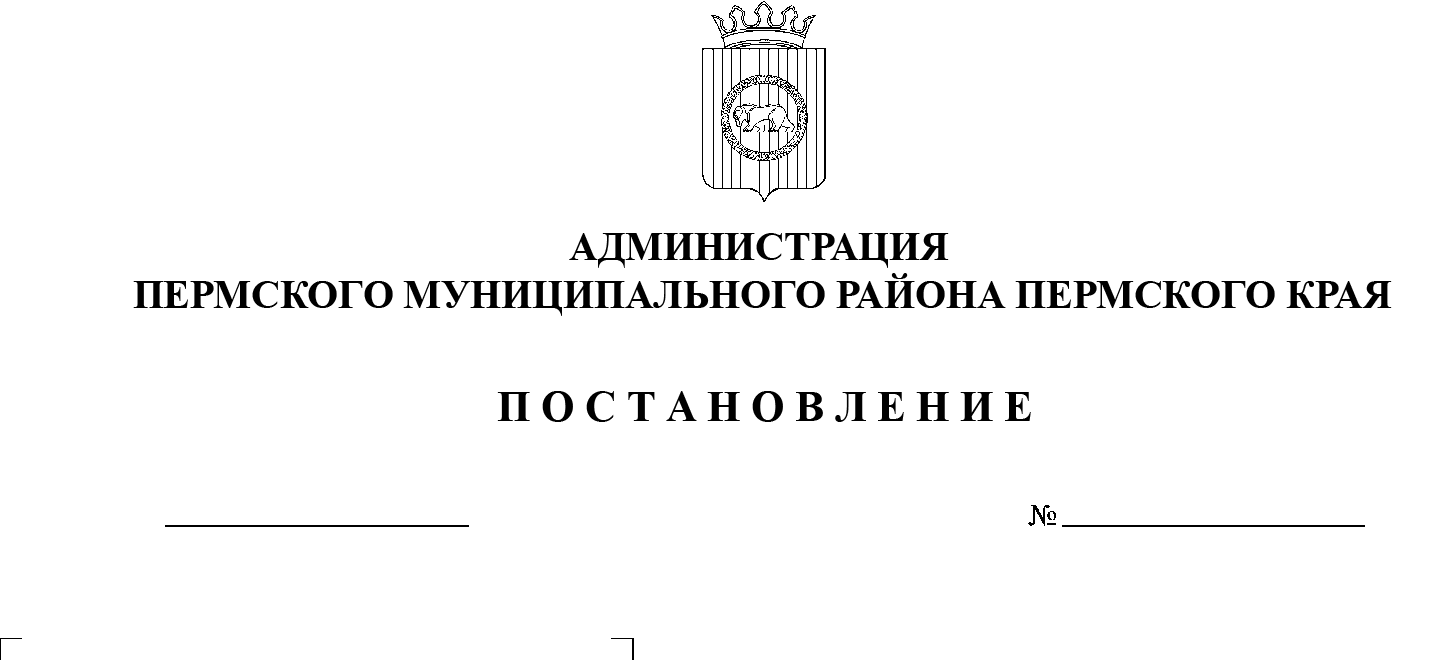 В соответствии с п. 20 ч. 1, ч. 4 ст. 14, ст. 28 Федерального закона от 06.10.2003 № 131-ФЗ «Об общих принципах организации местного самоуправления в Российской Федерации», ч. 13 ст. 46 Градостроительного кодекса Российской Федерации, п. 6 ч. 2 ст. 47 Устава муниципального образования «Пермский муниципальный район», распоряжением управления архитектуры и градостроительства администрации Пермского муниципального района от 08.06.2020 № СЭД-2020-299-12-12-01Р-19 «О разработке проекта внесения изменений в проект межевания территории д. Жебреи Фроловского сельского поселения Пермского муниципального района Пермского края, утвержденный постановлением администрации Пермского муниципального района от 07.06.2019 № 328», протоколом публичных слушаний по проекту внесения изменений в проект межевания территории д. Жебреи Фроловского сельского поселения Пермского муниципального района Пермского края, утвержденный постановлением администрации Пермского муниципального района от 07.06.2019 № 328, от 16.09.2021, заключением о результатах публичных слушаний по проекту внесения изменений в проект межевания территории д. Жебреи Фроловского сельского поселения Пермского муниципального района Пермского края, утвержденный постановлением администрации Пермского муниципального района от 07.06.2019 № 328, от 22.09.2021 администрация Пермского муниципального района ПОСТАНОВЛЯЕТ:1. Утвердить проект внесения изменений в проект межевания территории д. Жебреи Фроловского сельского поселения Пермского муниципального района Пермского края, утвержденный постановлением администрации Пермского муниципального района от 07 июня 2019 г. № 328, с шифром 7-19.20-2021, являющийся приложением к настоящему постановлению.2. Управлению архитектуры и градостроительства администрации Пермского муниципального района в течение 7 дней со дня принятия настоящего постановления направить проект межевания территории главе Фроловского сельского поселения.3. Настоящее постановление опубликовать в бюллетене муниципального образования «Пермский муниципальный район» и разместить на официальном сайте Пермского муниципального района www.permraion.ru. 4. Настоящее постановление вступает в силу со дня его официального опубликования и распространяется на правоотношения, возникшие с момента подписания данного постановления.5. Проект внесения изменений в проект межевания части территории            д. Жебреи Фроловского сельского поселения разместить на официальном сайте Пермского муниципального района www.permraion.ru.6. Контроль за исполнением настоящего постановления возложить на начальника управления архитектуры и градостроительства администрации Пермского муниципального района, главного архитектора.Глава муниципального района                                                                  В.Ю. ЦветовПриложение к постановлению администрации Пермского муниципального районаот 27.10. № СЭД-2021-299-01-01-05.С-575Проект внесения изменений в проект межевания территории д. Жебреи Фроловского сельского поселения Пермского муниципального района Пермского края, утвержденный постановлением администрации Пермского муниципального района от 07.06.2019 № 328Проект межевания территорииТекстовая частьЧертежи межевания территорииШифр 7-19.20-2021Пояснительная записка1. Основные положенияЦелью разработки проекта межевания территории является установление красных линий застроенной территории объекта; определение местоположения границ, образуемых и изменяемых земельных участков. При подготовке проекта межевания были использованы следующие документы:Градостроительный кодекс Российской Федерации;Земельный кодекс Российский Федерации;СП 42.13330.2016. Свод правил. Градостроительство. Планировка и застройка городских и сельских поселений. Актуализированная редакция СНиП 2.07.01-89*;Инструкция о порядке проектирования и установления красных линий в городах и других поселениях Российской Федерации РДС 30-201-98;Распоряжение управления архитектуры и градостроительства администрации Пермского муниципального района от 08.06.2020 № СЭД-2020-299-12-12-01Р-19 «О разработке проекта внесения изменений в проект межевания территории д. Жебреи Фроловского сельского поселения Пермского муниципального района Пермского края, утвержденный постановлением администрации Пермского муниципального района от 07.06.2019 № 328»;Генеральный план Фроловского сельского поселения, утвержденный решением Совета депутатов Фроловского сельского поселения от 30.05.2013 № 296 (в ред. решения Земского Собрания Пермского муниципального района Пермского края от 29.03.2018 № 300);Правила землепользования и застройки Фроловского сельского поселения Пермского муниципального района Пермского края, утвержденные решением Совета депутатов Фроловского сельского поселения от 22.08.2013 №312 (в ред. решения Земского Собрания Пермского муниципального района Пермского края от 30.05.2019 №399);Письмо управления архитектуры и градостроительство администрации Пермского муниципального района от 08.04.2019 № 1338;Сведения государственного фонда данных, полученных в результате проведения землеустройства Управления Росреестра по Пермскому краю: картографический материал в виде цифровых базовых карт, ЦОФП масштабов 1:2000, 1:10000 на территорию населенного пункта д. Жебреи 2006 год, Уральский филиал ФГУП Госземкадастрсъемка-ВИСХАГИ инв.№ 161 (письмо Управления Росреестра по Пермскому краю от 15.03.2019 №100дсп «О предоставлении сведений ГФДЗ»); землеустроительные дела №№ 51-08а, 036, Гео-2317/07, АЗ-291, чертеж границ земельных участков, планы земельных участков;Письмо Пермского отдела Управления Росреестра по Пермскому краю от 20.03.2019 № 014-564 «Об отсутствии документов»;Письмо МКУ «Архив Пермского района» от 02.04.2019 № 171-1;Постановление Симакинской сельской администрации Пермской районной администрации от 11.05.1999 №24 «Об установлении нумерации домов в населенных пунктах Симакинской сельской администрации»;План земельных участков в д. Жебреи 2002 года инв.№ 108;План-схема инвентаризации земель населенных пунктов Симакинской администрации Пермского района Пермской области М1:2000 инв.№ 525-527;Письмо Комитета имущественных отношений администрации Пермского муниципального района от 27.03.2019 №1111 «О направлении информации»;Кадастровый план территории кадастрового квартала 59:32:1820001 от 11.03.2019 № КУВИ-001/2019-5443775;Выписки из Единого государственного реестра недвижимости на земельные участки с кадастровыми номерами 59:32:1820001:310, 59:32:1820001:26, 59:32:1820001:79, 59:32:1820001:161, 59:32:1820001:260, 59:32:1820001:437, 59:32:1820001:463, 59:32:1820001:1453, 59:32:1820001:1496, 59:32:1820001:1502, 59:32:1820001:1521, 59:32:1820001:1533, 59:32:1820001:1538, 59:32:1820001:1549, 59:32:1820001:1587, 59:32:1820001:1588, 59:32:1820001:1593, 59:32:1820001:1598, 59:32:1820001:1600, 59:32:1820001:1604, 59:32:1820001:1607, 59:32:1820001:1611, 59:32:1820001:1615, 59:32:1820001:1616, 59:32:1820001:1617, 59:32:1820001:1620, 59:32:1820001:1668, 59:32:1820001:1672, 59:32:1820001:1680, 59:32:1820001:1681, 59:32:1820001:1682, 59:32:1820001:1686, 59:32:1820001:1699, 59:32:1820001:1702, 59:32:1820001:1718, 59:32:1820001:1724, 59:32:1820001:1765, 59:32:1820001:1775, 59:32:1820001:1776, 59:32:1820001:1784, 59:32:1820001:1785, 59:32:1820001:1791, 59:32:1820001:1795, 59:32:1820001:1809, 59:32:1820001:1838, 59:32:1820001:1844, 59:32:1820001:1875, 59:32:1820001:1878, 59:32:1820001:1879, 59:32:1820001:1881, 59:32:1820001:1885, 59:32:1820001:1887, 59:32:1820001:1905, 59:32:1820001:1906, 59:32:1820001:1954, 59:32:1820001:1955, 59:32:1820001:1965, 59:32:1820001:2491.2. Общая характеристика объекта проектированияПроектируемая территория расположена в центральной части д. Жебреи Фроловского сельского поселения Пермского муниципального района Пермского края.Площадь территории в утвержденных границах проектирования составляет 113,13 га. Рассматриваемая территория является застроенной, имеется сложившееся землепользование, представлено в основном индивидуальное жилищное строительство, личное подсобное хозяйство, блокированная жилая застройка. В соответствии с Правилами землепользования и застройки Фроловского сельского поселения проектируемая территория расположена в границах следующих территориальных зон: - зона индивидуальной жилой застройки (Ж-3);- коммунально-складская зона (К-1);- зона природных территорий (Р-2);- зона спортивно-оздоровительного назначения (Р-3);- общественная зона населенного пункта (О-2);- зона транспортных объектов (Т-1);- зона инженерной инфраструктуры (И-1).3. Описание предлагаемых проектных решенийС учетом произведенных измерений и результата анализа имеющихся документов об объектах недвижимости, расположенных в кадастровом квартале 59:32:1820001, проектом межевания предлагается:1. установить красную линию с учетом сформированных земельных участков и предусмотренных проектом изменяемых границ земельных участков. Координаты поворотных точек границ красных линий приведены в приложении к Чертежам проекта межевания территории.2. в отношении земельных участков, местоположение границ которых не установлено в соответствии с требованиями земельного законодательства, в том числе, в случае если местоположение характерных точек границ земельных участков определено с точностью ниже нормативной (для земельных участков, отнесенных к землям населенных пунктов - 0,10 м), установить местоположение границ таких земельных участков исходя из сведений, содержащихся в документах, подтверждающих право на земельные участки, документах, определявших местоположение границ земельных участков при образовании, в соответствии с фактическими границами на местности.3. Произвести разделы следующих земельных участков:- Земельные участки :2738-ЗУ1, :2738-ЗУ2, :2738-ЗУ3, :2738-ЗУ4, :2738-ЗУ5, :2738-ЗУ6, :2738-ЗУ7, :2738-ЗУ8, :2738-ЗУ9, :2738-ЗУ10, :2738-ЗУ11 образованы в результате раздела земельного участка с кадастровым номером 59:32:1820001:2738, согласно ч. 1 ст. 11.4 ЗК РФ.- Земельные участки :2684-ЗУ1 и :2684-ЗУ2 образованы в результате раздела земельного участка с кадастровым номером 59:32:1820001:2684, согласно ч. 1 ст. 11.4 ЗК РФ.- Земельные участки :2729-ЗУ1 и :2729-ЗУ2 образованы в результате раздела земельного участка с кадастровым номером 59:32:1820001:2729, согласно ч. 1 ст. 11.4 ЗК РФ.- Земельные участки :2736-ЗУ1, :2736-ЗУ2, :2736-ЗУ3, :2736-ЗУ4 образованы в результате раздела земельного участка с кадастровым номером 59:32:1820001:2736, согласно ч. 1 ст. 11.4 ЗК РФ.- Земельные участки :3012-ЗУ1, :3012-ЗУ2, :3012-ЗУ3, :3012-ЗУ4, :3012-ЗУ5, :3012-ЗУ6, :3012-ЗУ7 образованы в результате раздела земельного участка с кадастровым номером 59:32:1820001:3012, согласно ч. 1 ст. 11.4 ЗК РФ.- Земельные участки :2989-ЗУ1 и :2989-ЗУ2 образованы в результате раздела земельного участка с кадастровым номером 59:32:1820001:2989 с сохранением исходного земельного участка в измененных границах, согласно п. 1 ч. 6 ст. 11.4 ЗК РФ, в связи с тем, что земельный участок с кадастровым номером 59:32:1820001:2989 находится в муниципальной собственности.- Земельные участки :2533-ЗУ1 и :2533-ЗУ2 образованы в результате раздела земельного участка с кадастровым номером 59:32:1820001:2533, согласно ч. 1 ст. 11.4 ЗК РФ.- Земельные участки :2994-ЗУ1 и :2994-ЗУ2 образованы в результате раздела земельного участка с кадастровым номером 59:32:1820001:2994, согласно ч. 1 ст. 11.4 ЗК РФ.- Земельный участок :2487-ЗУ1 образован в результате раздела земельного участка с кадастровым номером 59:32:1820001:2487 с сохранением исходного земельного участка в измененных границах, согласно п. 1 ч. 6 ст. 11.4 ЗК РФ, в связи с тем, что земельный участок с кадастровым номером 59:32:1820001:2487 находится в муниципальной собственности.- Земельные участки :2979-ЗУ1, :2979-ЗУ2, :2979-ЗУ3, :2979-ЗУ4 образованы в результате раздела земельного участка с кадастровым номером 59:32:1820001:2979 с сохранением исходного земельного участка в измененных границах, согласно п. 1 ч. 6 ст. 11.4 ЗК РФ, в связи с тем, что земельный участок с кадастровым номером 59:32:1820001:2979 находится в муниципальной собственности.- Земельные участки :2980-ЗУ1, :2980-ЗУ2, :2980-ЗУ3, :2980-ЗУ4, :2980-ЗУ5, :2980-ЗУ6 образованы в результате раздела земельного участка с кадастровым номером 59:32:1820001:2980, согласно ч. 1 ст. 11.4 ЗК РФ.- Земельный участок :3057-ЗУ1 образован в результате раздела земельного участка с кадастровым номером 59:32:1820001:3057 с сохранением исходного земельного участка в измененных границах, согласно п. 1 ч. 6 ст. 11.4 ЗК РФ, в связи с тем, что земельный участок с кадастровым номером 59:32:1820001:3057 находится в муниципальной собственности.- Земельные участки :2683-ЗУ1, :2683-ЗУ2, :2683-ЗУ3, :2683-ЗУ4, :2683-ЗУ5 образованы в результате раздела земельного участка с кадастровым номером 59:32:1820001:2683, согласно ч. 1 ст. 11.4 ЗК РФ.- Земельные участки :3005-ЗУ1, :3005-ЗУ2, :3005-ЗУ3, :3005-ЗУ4 образованы в результате раздела земельного участка с кадастровым номером 59:32:1820001:3005 с сохранением исходного земельного участка в измененных границах, согласно п. 1 ч. 6 ст. 11.4 ЗК РФ, в связи с тем, что земельный участок с кадастровым номером 59:32:1820001:3005 находится в муниципальной собственности.- Земельные участки :3008-ЗУ1, :3008-ЗУ2, :3008-ЗУ3, :3008-ЗУ4, :3008-ЗУ5, :3008-ЗУ6, :3008-ЗУ7 образованы в результате раздела земельного участка с кадастровым номером 59:32:1820001:3008, согласно ч. 1 ст. 11.4 ЗК РФ.- Земельные участки :3024-ЗУ1, :3024-ЗУ2 образованы в результате раздела земельного участка с кадастровым номером 59:32:1820001:3024 с сохранением исходного земельного участка в измененных границах, согласно п. 1 ч. 6 ст. 11.4 ЗК РФ, в связи с тем, что земельный участок с кадастровым номером 59:32:1820001:3024 находится в муниципальной собственности.- Земельные участки :2690-ЗУ1, :2690-ЗУ2, :2690-ЗУ3, :2690-ЗУ4, :2690-ЗУ5, :2690-ЗУ6, :2690-ЗУ7 образованы в результате раздела земельного участка с кадастровым номером 59:32:1820001:2690, согласно ч. 1 ст. 11.4 ЗК РФ.- Земельные участки :3028-ЗУ1 и :3028-ЗУ2 образованы в результате раздела земельного участка с кадастровым номером 59:32:1820001:3028, согласно ч. 1 ст. 11.4 ЗК РФ.- Земельные участки :3033-ЗУ1 и :3033-ЗУ2 образованы в результате раздела земельного участка с кадастровым номером 59:32:1820001:3033, согласно ч. 1 ст. 11.4 ЗК РФ.- Земельные участки :3036-ЗУ1, :3036-ЗУ2, :3036-ЗУ3, :3036-ЗУ4, :3036-ЗУ5, :3036-ЗУ6, :3036-ЗУ7 образованы в результате раздела земельного участка с кадастровым номером 59:32:1820001:3036, согласно ч. 1 ст. 11.4 ЗК РФ.- Земельные участки :2714-ЗУ1, :2714-ЗУ2, :2714-ЗУ3, :2714-ЗУ4 образованы в результате раздела земельного участка с кадастровым номером 59:32:1820001:2714, согласно ч. 1 ст. 11.4 ЗК РФ.- Земельные участки :2716-ЗУ1, :2716-ЗУ2 образованы в результате раздела земельного участка с кадастровым номером 59:32:1820001:2716, согласно ч. 1 ст. 11.4 ЗК РФ.- Земельный участок :3045-ЗУ1 образован в результате раздела земельного участка с кадастровым номером 59:32:1820001:3045 с сохранением исходного земельного участка в измененных границах, согласно п. 1 ч. 6 ст. 11.4 ЗК РФ, в связи с тем, что земельный участок с кадастровым номером 59:32:1820001:3045 находится в муниципальной собственности.- Земельный участок :12926-ЗУ1 образован в результате раздела земельного участка с кадастровым номером 59:32:0000000:12926 с сохранением исходного земельного участка в измененных границах, согласно п. 1 ч. 6 ст. 11.4 ЗК РФ, в связи с тем, что земельный участок с кадастровым номером 59:32:0000000:12926 находится в муниципальной собственности.- Земельные участки :2717-ЗУ1, :2717-ЗУ2, :2717-ЗУ3, :2717-ЗУ4, :2717-ЗУ5, :2717-ЗУ6, :2717-ЗУ7, :2717-ЗУ8 образованы в результате раздела земельного участка с кадастровым номером 59:32:1820001:2717, согласно ч. 1 ст. 11.4 ЗК РФ.- Земельные участки :14603-ЗУ1, :14603-ЗУ2, :14603-ЗУ3 образованы в результате раздела земельного участка с кадастровым номером 59:32:0000000:14603, согласно ч. 1 ст. 11.4 ЗК РФ.- Земельные участки :13070-ЗУ1, :13070-ЗУ2 образованы в результате раздела земельного участка с кадастровым номером 59:32:0000000:13070, согласно ч. 1 ст. 11.4 ЗК РФ.4. сформировать земельный участок ЗУ1 путем перераспределения земельного участка 59:32:1820001:2788 площадью 1 251 кв.м и земель, находящихся в муниципальной собственности, площадью 173 кв.м. Доступ к земельному участку ЗУ1 обеспечивается посредством формируемого земельного участка ЗУ55.5. сформировать земельный участок ЗУ2 путем перераспределения земельного участка 59:32:1820001:1965 площадью 978 кв.м и земель, находящихся в муниципальной собственности, площадью 237 кв.м. Доступ к земельному участку ЗУ2 обеспечивается посредством формируемого земельного участка ЗУ55.6. сформировать земельный участок ЗУ3 путем перераспределения земельного участка 59:32:1820001:1427 площадью 1 769 кв.м и земель, находящихся в муниципальной собственности, площадью 473 кв.м. Доступ к земельному участку ЗУ3 обеспечивается посредством формируемого земельного участка ЗУ55.7. сформировать земельный участок ЗУ4 путем перераспределения земельного участка 59:32:1820001:437 площадью 1632 кв.м и земель, находящихся в муниципальной собственности, площадью 262 кв.м. Доступ к земельному участку ЗУ4 обеспечивается посредством формируемого земельного участка ЗУ51. 8. сформировать земельный участок ЗУ5 путем перераспределения земельного участка 59:32:1820001:2464 площадью 1 170 кв.м и земель, находящихся в муниципальной собственности, площадью 211 кв.м. Доступ к земельному участку ЗУ5 обеспечивается посредством формируемого земельного участка ЗУ52. 9. сформировать земельный участок ЗУ7 путем перераспределения земельного участка 59:32:1820001:76 площадью 700 кв.м и земель, находящихся в муниципальной собственности, площадью 372 кв.м. Доступ к земельному участку ЗУ7 обеспечивается посредством формируемого земельного участка ЗУ52. 10. сформировать земельный участок ЗУ9 путем перераспределения земельного участка 59:32:1820001:1925 площадью 396 кв.м и земель, находящихся в муниципальной собственности, площадью 50 кв.м. Доступ к земельному участку ЗУ9 обеспечивается посредством земельного участка с кадастровым номером 59:32:1820001:2727.11. сформировать земельный участок ЗУ10 путем перераспределения земельного участка 59:32:1820001:1769 площадью 500 кв.м и земель, находящихся в муниципальной собственности, площадью 72 кв.м. В целях формирования указанного земельного участка предварительно требуется уточнить местоположение границ земельного участка с кадастровым номером 59:32:1820001:1769. Доступ к земельному участку ЗУ10 обеспечивается посредством земельного участка с кадастровым номером 59:32:1820001:2727.12. сформировать земельный участок ЗУ11 путем перераспределения земельного участка 59:32:1820001:70 площадью 645 кв.м и земель, находящихся в муниципальной собственности, площадью 70 кв.м. Доступ к земельному участку ЗУ11 обеспечивается посредством земельного участка с кадастровым номером 59:32:1820001:2727.13. сформировать земельный участок ЗУ12 путем перераспределения земельного участка 59:32:1820001:1422 площадью 724 кв.м и земель, находящихся в муниципальной собственности, площадью 77 кв.м. Доступ к земельному участку ЗУ12 обеспечивается посредством земельного участка с кадастровым номером 59:32:1820001:2728.14. сформировать земельный участок ЗУ13 путем перераспределения земельного участка 59:32:1820001:1775 площадью 300 кв.м и земель, находящихся в муниципальной собственности, площадью 126 кв.м. В целях формирования указанного земельного участка предварительно требуется уточнить местоположение границ земельного участка с кадастровым номером 59:32:1820001:1775. Доступ к земельному участку ЗУ13 обеспечивается посредством земельного участка с кадастровым номером 59:32:1820001:2727.15. сформировать земельный участок ЗУ14 путем перераспределения земельного участка 59:32:1820001:1779 площадью 200 кв.м и земель, находящихся в муниципальной собственности, площадью 95 кв.м. В целях формирования указанного земельного участка предварительно требуется уточнить местоположение границ земельного участка с кадастровым номером 59:32:1820001:1779. Доступ к земельному участку ЗУ14 обеспечивается посредством земельного участка с кадастровым номером 59:32:1820001:2727.16. сформировать земельный участок ЗУ15 путем перераспределения земельного участка 59:32:1820001:1784 площадью 200 кв.м и земель, находящихся в муниципальной собственности, площадью 121 кв.м. В целях формирования указанного земельного участка предварительно требуется уточнить местоположение границ земельного участка с кадастровым номером 59:32:1820001:1784. Доступ к земельному участку ЗУ15 обеспечивается посредством земельного участка с кадастровым номером 59:32:1820001:2727.17. сформировать земельный участок ЗУ16 путем перераспределения земельного участка 59:32:1820001:1549 площадью 200 кв.м и земель, находящихся в муниципальной собственности, площадью 415 кв.м. В целях формирования указанного земельного участка предварительно требуется уточнить местоположение границ земельного участка с кадастровым номером 59:32:1820001:1549. Доступ к земельному участку ЗУ16 обеспечивается посредством земельного участка с кадастровым номером 59:32:1820001:2727.18. сформировать земельный участок ЗУ17 путем перераспределения земельного участка 59:32:1820001:1438 площадью 724 кв.м и земель, находящихся в муниципальной собственности, площадью 81 кв.м. Доступ к земельному участку ЗУ17 обеспечивается посредством земельного участка с кадастровым номером 59:32:1820001:2728.19. сформировать земельный участок ЗУ18 путем перераспределения земельного участка 59:32:1820001:1410 площадью 788 кв.м и земель, находящихся в муниципальной собственности, площадью 124 кв.м. Доступ к земельному участку обеспечивается посредством формируемого земельного участка ЗУ83.20. сформировать земельный участок ЗУ19 путем перераспределения земельного участка 59:32:1820001:1795 площадью 1069 кв.м и земель, находящихся в муниципальной собственности, площадью 255 кв.м. В целях формирования указанного земельного участка предварительно требуется уточнить местоположение границ земельного участка с кадастровым номером 59:32:1820001:1795. Доступ к земельному участку ЗУ19 обеспечивается посредством формируемого земельного участка ЗУ81.21. сформировать земельный участок ЗУ20 путем перераспределения земельного участка 59:32:1820001:370 площадью 590 кв.м и земель, находящихся в муниципальной собственности, площадью 100 кв.м. Доступ к земельному участку ЗУ20 обеспечивается посредством формируемого земельного участка ЗУ83.22. сформировать земельный участок ЗУ21 путем перераспределения земельного участка 59:32:1820001:2544 площадью 586 кв.м и земель, находящихся в муниципальной собственности, площадью 73 кв.м. Доступ к земельному участку ЗУ21 обеспечивается посредством формируемого земельного участка ЗУ83.23. сформировать земельный участок ЗУ22 путем перераспределения земельного участка 59:32:1820001:2546 площадью 971 кв.м и земель, находящихся в муниципальной собственности, площадью 268 кв.м. Доступ к земельному участку ЗУ22 обеспечивается посредством формируемого земельного участка ЗУ83.24. сформировать земельный участок ЗУ23 путем перераспределения земельного участка 59:32:1820001:1720 площадью 1 650 кв.м и земель, находящихся в муниципальной собственности, площадью 179 кв.м. Доступ к земельному участку ЗУ23 обеспечивается посредством формируемого земельного участка ЗУ81. 25. сформировать земельный участок ЗУ24 путем перераспределения земельного участка 59:32:1820001:2007 площадью 784 кв.м и земель, находящихся в муниципальной собственности, площадью 349 кв.м. Доступ к земельному участку ЗУ24 обеспечивается посредством формируемого земельного участка ЗУ48.26. сформировать земельный участок ЗУ126 путем перераспределения земельного участка 59:32:1820001:94 площадью 1 000 кв.м и земель, находящихся в муниципальной собственности, площадью 151 кв.м. Доступ к земельному участку ЗУ126 обеспечивается посредством формируемого земельного участка ЗУ55.27. сформировать земельный участок ЗУ25 путем перераспределения земельного участка 59:32:1820001:1504 площадью 1 649 кв.м и земель, находящихся в муниципальной собственности, площадью 211 кв.м. Доступ к земельному участку ЗУ25 обеспечивается посредством формируемого земельного участка ЗУ55.28. сформировать земельный участок ЗУ26 путем перераспределения земельного участка 59:32:1820001:1593 площадью 700 кв.м и земель, находящихся в муниципальной собственности, площадью 288 кв.м. В целях формирования указанного земельного участка предварительно требуется уточнить местоположение границ земельного участка с кадастровым номером 59:32:1820001:1593 Доступ к земельному участку ЗУ26 обеспечивается посредством формируемого земельного участка ЗУ50.29. сформировать земельный участок ЗУ27 путем перераспределения земельного участка 59:32:1820001:1765 площадью 2 100 кв.м и земель, находящихся в муниципальной собственности, площадью 1 033 кв.м. В целях формирования указанного земельного участка предварительно требуется уточнить местоположение границ земельного участка с кадастровым номером 59:32:1820001:1765. Доступ к земельному участку ЗУ27 обеспечивается посредством формируемого земельного участка ЗУ50. 30. сформировать земельный участок ЗУ28 путем перераспределения земельного участка 59:32:1820001:2542 площадью 800 кв.м и земель, находящихся в муниципальной собственности, площадью 135 кв.м. Доступ к земельному участку ЗУ28 обеспечивается посредством формируемого земельного участка ЗУ50.31. сформировать земельный участок ЗУ29 путем перераспределения земельного участка 59:32:1820001:2038 площадью 485 кв.м и земель, находящихся в муниципальной собственности, площадью 95 кв.м. Доступ к земельному участку ЗУ29 обеспечивается посредством формируемого земельного участка ЗУ76.32. сформировать земельный участок ЗУ30 путем перераспределения земельного участка 59:32:1820001:62 площадью 878 кв.м и земель, находящихся в муниципальной собственности, площадью 233 кв.м. Доступ к земельному участку ЗУ30 обеспечивается посредством земельного участка с кадастровым номером 59:32:0000000:8517 и формируемого земельного участка ЗУ86.33. сформировать земельный участок ЗУ31 путем перераспределения земельного участка 59:32:1820001:1682 площадью 1 200 кв.м и земель, находящихся в муниципальной собственности, площадью 133 кв.м. В целях формирования указанного земельного участка предварительно требуется уточнить местоположение границ земельного участка с кадастровым номером 59:32:1820001:1682. Доступ к земельному участку ЗУ31 обеспечивается посредством земельного участка с кадастровым номером 59:32:1820001:2683.34. сформировать земельный участок ЗУ32 путем перераспределения земельного участка 59:32:1820001:1446 площадью 1 040 кв.м и земель, находящихся в муниципальной собственности, площадью 126 кв.м. Доступ к земельному участку ЗУ32 обеспечивается посредством формируемого земельного участка ЗУ100.35. сформировать земельный участок ЗУ33 путем перераспределения земельного участка 59:32:1820001:1445 площадью 1 040 кв.м и земель, находящихся в муниципальной собственности, площадью 291 кв.м. Доступ к земельному участку ЗУ33 обеспечивается посредством формируемого земельного участка ЗУ100.36. сформировать земельный участок ЗУ34 путем перераспределения земельного участка 59:32:1820001:2653 площадью 826 кв.м и земель, находящихся в муниципальной собственности, площадью 437 кв.м. Доступ к земельному участку ЗУ34 обеспечивается посредством земельного участка с кадастровым номером 59:32:1820001:2714.37. сформировать земельный участок ЗУ36 объединения земельного участка 59:32:1820001:3068 с земельными участками :3036-ЗУ3, :3036-ЗУ4, :3036-ЗУ6 образованными в результате 1-го этапа межевания, с видом разрешенного использования – Для индивидуального жилищного строительства (2.1).38. сформировать земельный участок ЗУ37 путем перераспределения земельного участка 59:32:1820001:280 площадью 1350 кв.м и земель, находящихся в муниципальной собственности, площадью 244 кв.м. Доступ к земельному участку ЗУ37 обеспечивается посредством земельного участка с кадастровым номером 59:32:1820001:2714.39. сформировать земельный участок ЗУ38 путем перераспределения земельного участка 59:32:1820001:1495 площадью 1 697 кв.м и земель, находящихся в муниципальной собственности, площадью 197 кв.м. Доступ к земельному участку ЗУ38 обеспечивается посредством земельного участка с кадастровым номером 59:32:1820001:2716.40. сформировать земельный участок ЗУ39 путем перераспределения земельного участка 59:32:1820001:1833 площадью 1660 кв.м и земель, находящихся в муниципальной собственности, площадью 286 кв.м. В целях формирования указанного земельного участка предварительно требуется уточнить местоположение границ земельного участка с кадастровым номером 59:32:1820001:1833 Доступ к земельному участку ЗУ39 обеспечивается посредством формируемого земельного участка ЗУ84.41. сформировать земельный участок ЗУ40 из земель, находящихся в муниципальной собственности. Доступ к земельному участку ЗУ40 обеспечивается посредством формируемого земельного участка ЗУ84.42. сформировать земельный участок ЗУ41 путем перераспределения земельного участка 59:32:1820001:1435 площадью 2839 и земель, находящихся в муниципальной собственности, площадью 414 кв.м. Доступ к земельному участку ЗУ41 обеспечивается посредством земельного участка с кадастровым номером 59:32:1820001:2690.43. сформировать земельный участок ЗУ42 путем перераспределения земельного участка 59:32:1820001:2643 и земель, находящихся в муниципальной собственности, с видом разрешенного использования – Для ведения личного подсобного хозяйства (приусадебный земельный участок) (2.2).44. сформировать земельный участок ЗУ43 из земель, находящихся в муниципальной собственности. Доступ к земельному участку ЗУ43 обеспечивается посредством земельного участка с кадастровым номером 59:32:1820001:2715.45. сформировать земельный участок ЗУ44 путем перераспределения земельного участка 59:32:1820001:1463 площадью 215 кв.м и земель, находящихся в муниципальной собственности, площадью 283 кв.м. Для формирования земельного участка требуется разрешение на отклонение от предельного минимального размера. Доступ к земельному участку ЗУ44 обеспечивается посредством земельного участка с кадастровым номером 59:32:1820001:2714. 46. сформировать земельный участок ЗУ50 путем перераспределения земельного участка 59:32:1820001:3011 с земельным участком :2684-ЗУ2 образованного в результате 1-го этапа межевания и земель, находящихся в муниципальной собственности, с видом разрешенного использования – Земельные участки (территории) общего пользования (12.0).47. сформировать земельный участок ЗУ52 путем перераспределения земельных участков 59:32:1820001:3030, 59:32:1820001:2 с видом разрешенного использования – Земельные участки (территории) общего пользования (12.0).  48. сформировать земельный участок ЗУ54 путем перераспределения земельного участка 59:32:1820001:2744 и земель, находящихся в муниципальной собственности, с видом разрешенного использования – Земельные участки (территории) общего пользования (12.0).   49. сформировать земельный участок ЗУ55 путем перераспределения земельных участков :2738-ЗУ11, :2533-ЗУ1 образованных в результате 1-го этапа межевания и земель и земель, находящихся в муниципальной собственности, с видом разрешенного использования – Земельные участки (территории) общего пользования (12.0). 50. сформировать земельный участок :3012-ЗУ7 путем раздела земельного учаска с кадастровым номерм 59:32:1820001:3012, с видом разрешенного использования – Земельные участки (территории) общего пользования (12.0).  51. сформировать земельный участок ЗУ84 объединения земельных участков :14063-ЗУ3, :2717-ЗУ5 образованных в результате 1-го этапа межевания, с видом разрешенного использования – Земельные участки (территории) общего пользования (12.0).  52. сформировать земельные участки ЗУ46, ЗУ53-ЗУ56, ЗУ65, ЗУ69, ЗУ78-ЗУ82, ЗУ85-ЗУ87, ЗУ92-ЗУ99, ЗУ101-ЗУ106, ЗУ108-ЗУ112, ЗУ118-ЗУ120, ЗУ122-ЗУ123 из земель, находящихся в муниципальной собственности. Образование указанных земельных участков осуществляется для прохода, проезда неограниченного круга лиц в границах территориальной зоны индивидуальной жилой застройки (Ж-3).53. сформировать земельные участки ЗУ47, ЗУ61-ЗУ63, ЗУ67, ЗУ74, ЗУ75, ЗУ88-ЗУ90, ЗУ100, ЗУ107, ЗУ114, ЗУ116, ЗУ117, ЗУ121 из земель, находящихся в муниципальной собственности. Образование указанных земельных участков осуществляется для прохода, проезда неограниченного круга лиц в границах территориальной зоны природных территорий (Р-2).54. сформировать земельный участок ЗУ113 из земель, находящихся в муниципальной собственности. Образование указанного земельного участка осуществляется для прохода, проезда неограниченного круга лиц в границах территориальной зоны инженерной инфраструктуры (И-1).55. сформировать земельные участки ЗУ70, ЗУ72 из земель, находящихся в муниципальной собственности. Образование указанных земельных участков осуществляется для прохода, проезда неограниченного круга лиц в границах коммунально-складской территориальной зоны (К-1).56. сформировать земельный участок ЗУ48 из земель, находящихся в муниципальной собственности. Образование указанного земельного участка осуществляется для прохода, проезда неограниченного круга лиц в границах территориальной зоны спортивно-оздоровительного назначения (Р-3).57. сформировать земельный участок ЗУ91 из земель, находящихся в муниципальной собственности. Образование указанного земельного участка осуществляется для прохода, проезда неограниченного круга лиц в границах территориальной зоны транспортных объектов (Т-1).58. сформировать земельные участки ЗУ45, ЗУ51, ЗУ52, ЗУ57-ЗУ60, ЗУ64, ЗУ66, ЗУ68, ЗУ73, ЗУ76, ЗУ124, ЗУ125 из земель, находящихся в муниципальной собственности. Образование указанного земельного участка осуществляется для прохода, проезда неограниченного круга лиц на землях общего пользования.59. Сформировать земельный участок ЗУ77 из земель, находящихся в муниципальной собственности, в целях размещения площадки для мусорных контейнеров. Доступ к земельному участку ЗУ77 обеспечивается посредством формируемого земельного участка ЗУ76.60. Сформировать земельный участок ЗУ115 из земель, находящихся в муниципальной собственности, в целях размещения площадки для мусорных контейнеров. Доступ к земельному участку ЗУ115 обеспечивается посредством формируемого земельного участка ЗУ114.61. Сформировать земельный участок ЗУ126 путем перераспределения земельного участка 59:32:1820001:94 и земель, находящихся в муниципальной собственности, с видом разрешенного использования – Для ведения личного подсобного хозяйства (приусадебный земельный участок) (2.2).Формирование земельных участков ЗУ1-ЗУ23, ЗУ25-ЗУ44 осуществляется в соответствии с их фактическими границами, существующими на местности, в границах территориальной зоны индивидуальной жилой застройки (Ж-3), для которой в соответствии с правилами землепользования и застройки Фроловского сельского поселения установлены предельные размеры земельных участков для ведения личного подсобного хозяйства 600-5000 кв.м, для индивидуального жилищного строительства 500-2500. Предельные размеры земельных участков с видом разрешенного использования «блокированная жилая застройка», «коммунальное обслуживание» правилами землепользования и застройки не установлены.Для территориальных зон И-1, К-1, Р-2, Р-3, Т-1 предельные размеры земельных участков правилами землепользования и застройки Фроловского сельского поселения не установлены.Уменьшение площади земельных участков с кадастровыми номерами 59:32:1820001:1785, 59:32:1820001:1686, 59:32:1820001:1621, 59:32:1820001:41, 59:32:1820001:1459, 59:32:1820001:2355, 59:32:1820001:2545, 59:32:1820001:103, 59:32:1820001:2035,  59:32:1820001:1881, 59:32:1820001:2737 более чем на десять процентов от площади земельных участков, сведения о которой относительно этих земельных участков содержатся в Едином государственном реестре недвижимости, обусловлено установлением границ указанных земельных участков в соответствии с фактической ситуацией на местности.Формирование земельного участка ЗУ46 возможно при условии внесения изменения в правила землепользования и застройки Фроловского сельского поселения в части описания местоположения границ территориальных зон.Линия отступа от красных линий не устанавливаетсяДанные по образуемым и изменяемым земельным участкам приведены в таблице 5 «Экспликация земельных участков по проекту межевания», графическая часть отображена на чертеже межевания территории. Ведомость координат поворотных точек границ земельных участковТаблица 14. Установление публичных сервитутов, обремененийПроектом межевания территории предусмотрено установление публичного сервитута на земельном участке 59:32:1820001:41 для обеспечения доступа к земельным участкам 59:32:1820001:1450 и 59:32:1820001:1449, площадью 232 кв.м. Проектом межевания территории предусмотрено установление публичного сервитута на земельном участке 59:32:1820001:1449 для обеспечения доступа к земельному участку 59:32:1820001:1450, площадью 142 кв.м. Проектом межевания территории предусмотрено установление публичного сервитута на земельном участке 59:32:1820001:22 для обеспечения доступа к земельному участку 59:32:1820001:1609, площадью 235 кв.м. Проектом межевания территории предусмотрено установление публичного сервитута на формируемом земельном участке :ЗУ7 для обеспечения доступа к земельному участку 59:32:1820001:75, площадью 61 кв.м. Координаты поворотных точек границ зон действия публичного сервитута приведены в таблице 2 «Ведомость координат поворотных точек границ сервитута», графическое изображение приведено на чертеже межевания территории.Информация о зонах с особыми условиями использования территории установленных в границах проектирования приведена в таблице 3, графическая часть отображена на плане фактического землепользования и чертеже межевания.Ведомость координат поворотных точек границ сервитутаТаблица 2Окончание таблицы 2Зоны с особыми условиями использования территорииТаблица 3Окончание таблицы 35. Экспликация земельных участков по проекту межеванияТаблица 4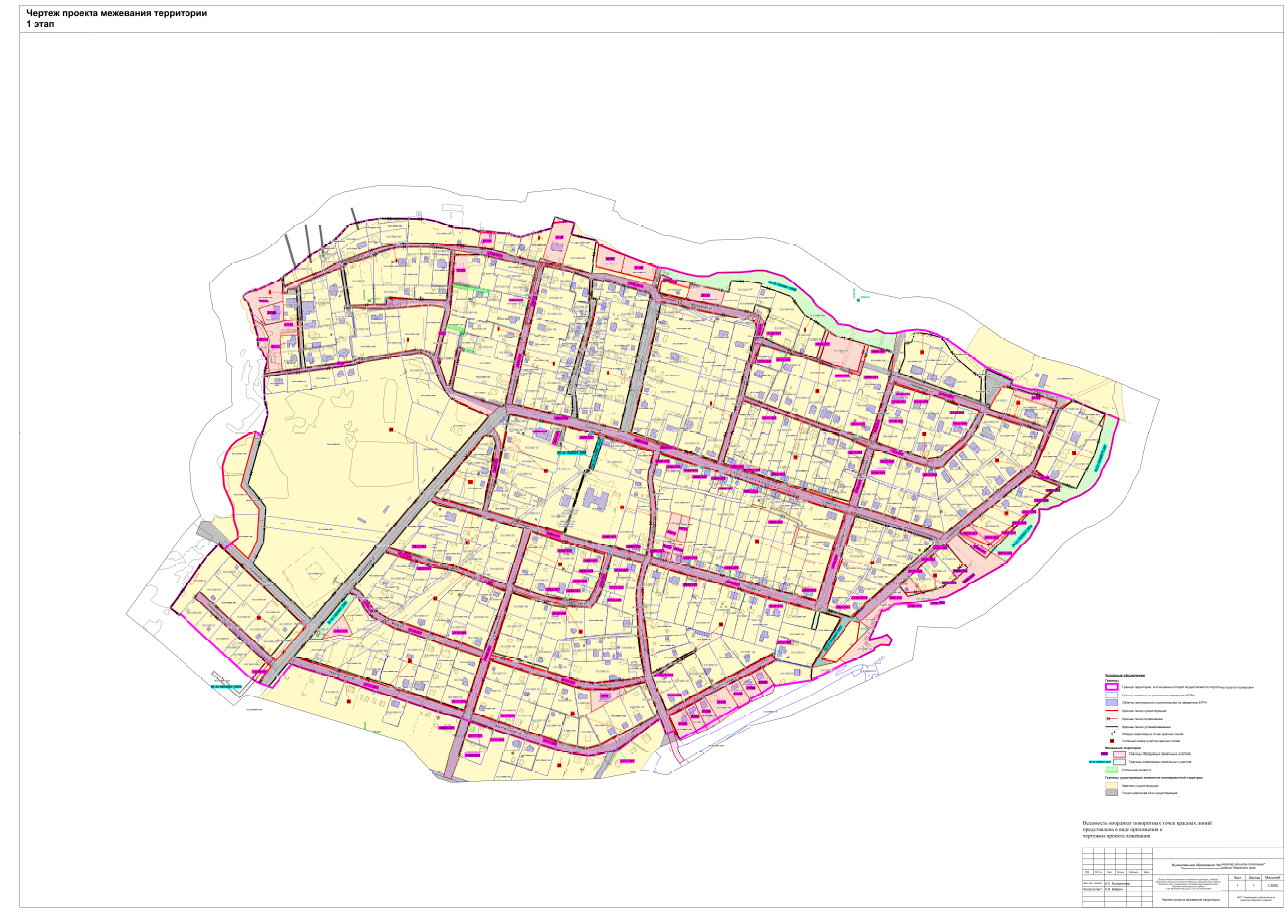 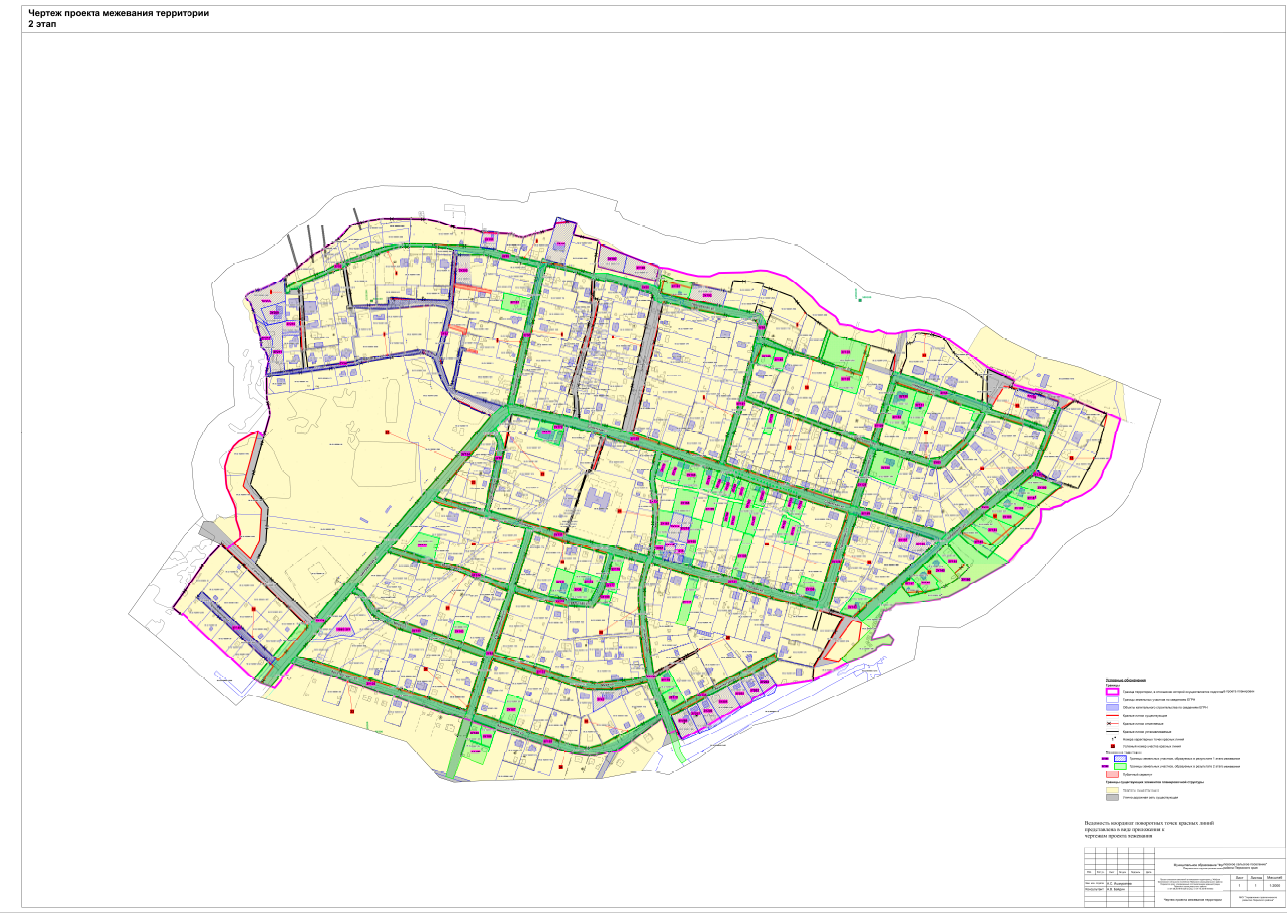 Приложение к чертежам «Чертеж проекта межевания территории (1 этап)», «Чертеж проекта межевания территории (2 этап)»Каталог координат характерных точек1 участка красных линийСистема координат МСК-59Каталог координат характерных точек2 участка красных линийСистема координат МСК-59Каталог координат характерных точек3 участка красных линийСистема координат МСК-59Каталог координат характерных точек4 участка красных линийСистема координат МСК-59Каталог координат характерных точек5 участка красных линийСистема координат МСК-59Каталог координат характерных точек6 участка красных линийСистема координат МСК-59Каталог координат характерных точек7 участка красных линийСистема координат МСК-59Каталог координат характерных точек8 участка красных линийСистема координат МСК-59Каталог координат характерных точек9 участка красных линийСистема координат МСК-59Каталог координат характерных точек10 участка красных линийСистема координат МСК-59Каталог координат характерных точек11 участка красных линийСистема координат МСК-59Каталог координат характерных точек12 участка красных линийСистема координат МСК-59Каталог координат характерных точек13 участка красных линийСистема координат МСК-59Каталог координат характерных точек14 участка красных линийСистема координат МСК-59Каталог координат характерных точек15 участка красных линийСистема координат МСК-59Каталог координат характерных точек16 участка красных линийСистема координат МСК-59Каталог координат характерных точек17 участка красных линийСистема координат МСК-59Каталог координат характерных точек18 участка красных линийСистема координат МСК-59Каталог координат характерных точек19 участка красных линийСистема координат МСК-59Каталог координат характерных точек20 участка красных линийСистема координат МСК-59Каталог координат характерных точек21 участка красных линийСистема координат МСК-59Каталог координат характерных точек22 участка красных линийСистема координат МСК-59Каталог координат характерных точек23 участка красных линийСистема координат МСК-59Каталог координат характерных точек24 участка красных линийСистема координат МСК-59Каталог координат характерных точек25 участка красных линийСистема координат МСК-59Каталог координат характерных точек26 участка красных линийСистема координат МСК-59Каталог координат характерных точек27 участка красных линийСистема координат МСК-59Каталог координат характерных точек28 участка красных линийСистема координат МСК-59Каталог координат характерных точек29 участка красных линийСистема координат МСК-59Каталог координат характерных точек30 участка красных линийСистема координат МСК-59Каталог координат характерных точек31 участка красных линийСистема координат МСК-59Каталог координат характерных точек32 участка красных линийСистема координат МСК-59Каталог координат характерных точек33 участка красных линийСистема координат МСК-59Каталог координат характерных точек34 участка красных линийСистема координат МСК-59№п/пXY ЗУ209 ЗУ209 ЗУ2091509055.142258001.852509063.192257997.973509055.502258006.844509084.842257994.575509098.442258040.236509098.672258041.007509079.162258041.628509073.922258041.889509062.862258042.3210509062.002258042.2911509061.902258041.8012509060.312258034.4513509053.972258003.821509055.142258001.85   :ЗУ1     :ЗУ1     :ЗУ1  1509062,862258042,322509098,672258041,003509110,372258040,644509111,752258040,585509114,802258040,446509115,302258049,207509121,302258048,868509122,282258065,519509095,952258066,9410509089,682258066,9711509064,562258067,49   ЗУ210     ЗУ210     ЗУ210  1509060.272258034.282509060.312258034.453509061.902258041.804509062.002258042.295509062.862258042.326509064.532258067.017509043.992258068.088509041.192258034.751509060.272258034.28   59:32:1820001:1964     59:32:1820001:1964     59:32:1820001:1964  1509036,432258035,062509037,762258068,483509013,352258069,654509009,842258069,845509008,302258069,786509007,502258056,907509007,182258050,288509006,202258036,66   :ЗУ2     :ЗУ2     :ЗУ2  1509008,302258069,782509008,422258071,763508975,402258074,484508970,642258039,345509006,202258036,666509007,182258050,287509007,502258056,908509008,302258069,78   ЗУ211     ЗУ211     ЗУ211  1509055.142258001.852509053.972258003.823509060.272258034.284509041.192258034.755509043.992258068.086509037.772258068.487509036.432258035.068509006.202258036.669508972.412258039.2110508970.642258039.3411508969.322258039.4412508968.102258032.0613508966.792258013.7714508991.122258011.7715509025.802258015.991509055.142258001.85   :ЗУ3     :ЗУ3     :ЗУ3  1509047,192258077,102509063,082258076,183509127,622258072,214509131,122258072,345509138,222258089,786509139,642258093,467509130,502258094,718509121,772258095,969509118,972258096,5210509099,992258099,3511509054,482258106,1312509052,132258106,4813509051,512258106,58   59:32:1820001:1502     59:32:1820001:1502     59:32:1820001:1502  1509140,112258121,082509147,422258119,903509150,642258119,384509152,302258129,485509154,782258131,726509157,752258142,227509158,562258147,418509091,622258157,829509089,822258153,9010509083,022258154,8611509081,182258154,2412509077,062258130,6213509123,542258123,51   59:32:1820001:1729     59:32:1820001:1729     59:32:1820001:1729  1509010,622258079,302509031,862258077,943509047,192258077,104509051,512258106,585509055,472258133,496509029,072258138,077509019,212258139,668509014,642258107,739509010,952258081,83   :ЗУ4     :ЗУ4     :ЗУ4  1509029,072258138,072509055,472258133,493509076,892258129,774509077,062258130,625509081,182258154,246509083,022258154,867509086,062258154,448509087,022258165,379509087,422258168,7010509073,322258170,2911509036,522258173,8212509035,802258171,2813509034,982258166,7514509034,312258162,40   59:32:1820001:1966     59:32:1820001:1966     59:32:1820001:1966  1509010,462258077,882509010,622258079,303509014,642258107,734509007,102258108,845508980,682258113,526508976,582258082,28   59:32:1820001:1967     59:32:1820001:1967     59:32:1820001:1967  1509014,642258107,732509019,052258138,553508984,682258144,014508980,682258113,525509007,102258108,84   59:32:1820001:445     59:32:1820001:445     59:32:1820001:445  1508984,682258144,012509019,052258138,553509019,212258139,664509029,072258138,075509034,312258162,406508997,442258168,247508998,612258176,648508992,242258177,349508987,522258169,8410508988,102258169,79   59:32:1820001:2786     59:32:1820001:2786     59:32:1820001:2786  1509036,522258173,822509073,322258170,293509087,422258168,704509086,302258196,415509036,262258202,106509032,652258177,86   :ЗУ5     :ЗУ5     :ЗУ5  1509086,302258196,412509084,982258226,683509040,162258229,684509037,962258215,885509036,262258202,10   59:32:1820001:2026     59:32:1820001:2026     59:32:1820001:2026  1508997,442258168,242509034,312258162,403509035,802258171,284509036,522258173,825509032,652258177,866509036,262258202,107509037,962258215,888509040,162258229,689509001,102258232,4210508999,482258222,3811508998,202258214,3212508992,242258177,3413508998,612258176,64   59:32:1820001:18     59:32:1820001:18     59:32:1820001:18  1509084,982258226,682509088,662258269,383509091,162258295,244509091,562258314,765509087,782258336,386509084,472258338,477509006,152258320,458508999,622258316,529509001,922258314,5810509003,602258312,2011509006,402258306,8212509009,022258298,0413509010,222258288,7314509010,422258287,1515509001,102258232,4216509040,162258229,68   59:32:1820001:33     59:32:1820001:33     59:32:1820001:33  1509159,292258153,452509164,632258152,723509168,872258160,494509177,262258189,485509181,962258203,176509181,412258203,247509181,762258206,048509182,902258205,899509183,302258207,0610509167,802258207,2811509167,862258207,5412509166,662258207,5613509128,822258207,5414509092,482258208,4015509090,822258164,65   59:32:1820001:2636     59:32:1820001:2636     59:32:1820001:2636  1509183,302258207,062509188,742258214,283509196,762258240,004509198,562258249,065509198,882258255,206509199,232258268,617509193,342258268,508509186,422258267,789509128,302258262,6610509128,822258207,5411509166,662258207,5612509167,872258207,5413509167,802258207,28   59:32:1820001:432     59:32:1820001:432     59:32:1820001:432  1509092,482258208,402509128,822258207,543509128,302258262,664509128,022258282,225509103,432258280,686509107,362258232,727509104,682258232,738509104,662258229,329509092,722258230,26   59:32:1820001:1588     59:32:1820001:1588     59:32:1820001:1588  1509193,342258268,502509199,232258268,613509199,352258293,874509186,862258292,705509127,902258288,436509128,022258282,227509128,302258262,66   59:32:1820001:1587     59:32:1820001:1587     59:32:1820001:1587  1509199,352258293,872509198,462258318,573509186,402258318,334509127,402258313,325509127,902258288,436509186,862258292,70   59:32:1820001:12     59:32:1820001:12     59:32:1820001:12  1509186,402258318,332509186,322258322,843509185,822258322,824509185,302258348,125509178,042258347,726509126,792258343,317509127,402258313,32   59:32:1820001:2     59:32:1820001:2     59:32:1820001:2  1509184,972258355,882509184,582258380,803509130,072258381,714509126,702258382,185509130,692258352,416509163,462258354,227509165,242258353,318509167,212258357,149509168,612258357,0010509170,792258356,9811509173,122258355,20   59:32:1820001:43     59:32:1820001:43     59:32:1820001:43  1509184,582258380,802509185,002258405,243509183,012258414,294509126,172258401,205509122,602258401,076509126,702258382,187509130,072258381,71   59:32:1820001:41     59:32:1820001:41     59:32:1820001:41  1509084,152258347,822509112,922258350,503509130,692258352,414509126,702258382,185509124,532258392,166509123,972258392,057509123,632258391,988509122,012258391,649509097,162258386,4710509098,382258381,6211509077,142258376,31   59:32:1820001:1449     59:32:1820001:1449     59:32:1820001:1449  1509124,532258392,162509122,602258401,073509119,282258419,434509117,312258419,075509092,952258414,566509090,982258414,187509090,902258414,178509097,162258386,479509097,162258386,4710509122,012258391,6411509123,632258391,9812509123,972258392,05   59:32:1820001:1650     59:32:1820001:1650     59:32:1820001:1650  1509084,152258347,822509077,142258376,313509098,382258381,624509097,162258386,475509090,902258414,176509089,212258421,587509069,842258416,998509062,402258414,849509060,232258414,3310509066,302258389,6511509065,822258389,5812509068,212258379,2213509076,222258346,70   59:32:1820001:22     59:32:1820001:22     59:32:1820001:22  1509076,222258346,702509068,212258379,223509041,592258373,134509038,602258372,445509039,822258365,706509014,842258360,837508942,802258346,808508943,142258341,649508982,022258328,0610508991,802258330,6211508993,522258324,2212508996,702258325,0913509051,392258340,06   :ЗУ7     :ЗУ7     :ЗУ7  1509041,592258373,132509040,092258380,193509034,922258400,714509002,962258393,365509007,902258372,596509011,702258373,497509014,842258360,838509039,822258365,709509038,602258372,44   59:32:1820001:1521     59:32:1820001:1521     59:32:1820001:1521  1508958,152258356,082508983,172258360,563508961,772258459,074508961,742258460,685508945,922258457,006508935,242258455,017508937,002258448,858508937,882258446,059508939,392258440,2510508942,652258428,84   59:32:1820001:1598     59:32:1820001:1598     59:32:1820001:1598  1509129,112258512,002509124,702258530,603509124,372258532,004509121,972258546,355509123,012258546,826509122,192258549,977509118,222258567,708509114,922258579,569509099,702258575,6210509088,712258572,5311509083,842258571,0812509100,242258505,79   59:32:1820001:1538     59:32:1820001:1538     59:32:1820001:1538  1509100,242258505,792509083,842258571,083509083,242258572,904509082,612258572,905509079,572258572,196509075,822258581,207509070,832258579,758509068,402258579,319509056,702258576,8210509058,022258571,6311509058,632258568,4312509055,892258567,6613509053,442258567,3614509066,562258510,1215509068,662258500,9216509069,112258498,97   59:32:1820001:471     59:32:1820001:471     59:32:1820001:471  1509155,912258557,512509152,892258571,303509151,942258575,844509118,222258567,705509122,192258549,9759:32:1820001:297359:32:1820001:297359:32:1820001:29731509151,942258575,842509141,862258605,523509109,402258603,794509099,032258603,805509095,452258604,716509096,342258599,327509099,702258575,62509114,922258579,56509118,222258567,70   :ЗУ9     :ЗУ9     :ЗУ9  1509088,712258572,532509099,702258575,623509096,342258599,324509095,802258602,245509095,422258604,946509078,482258604,787509080,552258597,808509082,222258591,219509086,012258581,8810509088,062258575,07   59:32:1820001:164     59:32:1820001:164     59:32:1820001:164  1509082,612258572,902509083,242258572,903509083,842258571,084509088,712258572,535509088,062258575,076509086,932258578,917509086,012258581,888509082,222258591,219509080,572258597,7210509078,482258604,7811509074,042258603,8412509076,252258596,4513509078,022258589,9914509078,692258587,5815509079,122258585,9516509079,822258586,1517509081,432258580,3018509080,502258580,0119509081,212258577,2920509082,352258573,4321509082,452258573,46   59:32:1820001:1772     59:32:1820001:1772     59:32:1820001:1772  1509044,172258564,932509051,912258566,963509047,592258581,064509045,672258587,795509044,632258591,086509043,402258595,617509042,932258595,488509042,832258595,909509039,272258594,8910509039,552258593,9711509038,612258593,7012509041,072258586,5913509042,802258579,6214509043,002258578,9715509040,862258578,4316509041,262258576,81   59:32:1820001:1771     59:32:1820001:1771     59:32:1820001:1771  1509032,072258561,742509044,172258564,933509040,862258578,434509043,002258578,975509042,802258579,626509041,072258586,597509038,612258593,708509023,322258589,289509024,412258586,0510509026,552258579,9711509029,082258572,26   59:32:1820001:2659     59:32:1820001:2659     59:32:1820001:2659  1509028,622258549,842509026,662258560,313509031,802258561,674509032,072258561,745509029,082258572,266509026,552258579,977509024,412258586,058509023,322258589,289509010,382258585,0210509012,412258578,1811509016,082258579,2512509018,012258572,3713509014,352258571,3414509014,012258571,2415509015,862258562,3016509016,582258559,1617509017,582258554,0218509019,302258547,98   59:32:1820001:59     59:32:1820001:59     59:32:1820001:59  1509008,472258545,332509013,762258546,453509019,302258547,984509017,582258554,025509016,582258559,166509015,862258562,307509014,012258571,248509018,012258572,379509016,082258579,2510509012,412258578,1811509010,382258585,0212509002,592258582,8913509001,182258582,4814508997,782258581,4815508999,422258575,9016509002,192258566,6817509003,102258564,2618509004,652258559,5219509007,102258551,28   :ЗУ10     :ЗУ10     :ЗУ10  1508999,332258543,392509008,472258545,333509007,102258551,284509004,652258559,525509003,102258564,266509002,192258566,687508999,422258575,908508997,782258581,489508982,472258577,2210508986,462258562,8211508984,422258562,2312508987,772258550,2913508995,032258552,5214508996,652258549,85   59:32:1820001:1447     59:32:1820001:1447     59:32:1820001:1447  1508979,512258547,972508982,022258548,703508987,772258550,294508984,422258562,235508986,462258562,826508982,472258577,227508971,202258573,988508973,052258567,219508973,492258567,3510508976,252258558,5411508978,212258559,0212508978,532258557,9613508976,632258557,30   59:32:1820001:1726     59:32:1820001:1726     59:32:1820001:1726  1508965,242258543,842508968,472258544,753508979,512258547,964508976,632258557,305508978,532258557,966508978,212258559,027508976,252258558,548508973,492258567,359508973,052258567,2110508971,202258573,9811508958,022258570,0412508962,122258556,04   59:32:1820001:1423     59:32:1820001:1423     59:32:1820001:1423  1508956,342258541,372508965,242258543,843508962,122258556,044508958,022258570,045508948,842258567,36   59:32:1820001:2781     59:32:1820001:2781     59:32:1820001:2781  1508974,002258518,542508971,242258533,143508968,472258544,754508965,242258543,845508956,342258541,376508948,842258567,367508944,822258565,968508940,742258564,789508929,522258561,8710508924,102258560,2711508924,702258558,0712508927,412258558,8413508930,782258547,2214508937,622258523,4015508941,382258510,3716508946,092258511,4217508964,962258516,23   59:32:1820001:1838     59:32:1820001:1838     59:32:1820001:1838  1509040,232258492,452509037,652258503,903509035,922258503,854509035,032258507,615509037,142258511,736509028,622258549,847509019,302258547,988509013,762258546,459509008,472258545,3310508999,332258543,3911509004,902258517,2912509007,402258505,2213509009,702258495,3614509012,112258485,74   59:32:1820001:1755     59:32:1820001:1755     59:32:1820001:1755  1509012,112258485,742509009,702258495,363509007,402258505,224509004,902258517,295508999,332258543,396508996,652258549,857508995,032258552,528508991,652258551,369508987,772258550,2910508986,332258549,8811508982,022258548,7012508979,512258547,9613508968,472258544,7514508971,242258533,1415508974,002258518,5416508982,862258478,9017508994,742258481,6318508999,852258482,9719509011,842258485,67   59:32:1820001:2779     59:32:1820001:2779     59:32:1820001:2779  1508892,922258534,802508930,782258547,223508927,412258558,844508924,702258558,075508924,102258560,276508889,722258549,12   :ЗУ11     :ЗУ11     :ЗУ11  1508889,722258549,122508924,102258560,273508929,522258561,874508927,042258572,025508901,682258573,366508889,942258571,407508885,102258570,06   59:32:1820001:89     59:32:1820001:89     59:32:1820001:89  1509140,342258610,442509135,862258630,243509108,542258623,664509102,902258622,345509105,142258608,56   59:32:1820001:463     59:32:1820001:463     59:32:1820001:463  1509135,862258630,242509137,972258630,603509131,582258654,744509129,032258663,255509126,622258671,506509124,592258670,707509094,922258662,708509099,042258645,189509103,182258646,3410509106,022258636,1611509108,542258623,66   59:32:1820001:458     59:32:1820001:458     59:32:1820001:458  1509094,922258662,702509124,592258670,703509126,622258671,504509120,242258693,525509089,702258684,48   :ЗУ12     :ЗУ12     :ЗУ12  1509120,252258693,522509117,352258703,503509115,182258711,024509113,242258717,505509083,962258711,056509086,702258698,897509089,842258686,368509089,282258686,229509089,702258684,48   :ЗУ13     :ЗУ13     :ЗУ13  1509093,202258616,982509103,502258618,603509102,902258622,344509108,542258623,665509106,022258636,166509103,182258646,347509099,042258645,188509087,542258642,509509089,272258633,1010509086,502258632,3111509087,382258628,8912509091,652258629,9513509092,462258626,7414509091,042258626,32   59:32:1820001:1776     59:32:1820001:1776     59:32:1820001:1776  1509093,202258616,982509091,042258626,323509092,462258626,744509091,652258629,955509087,382258628,896509086,502258632,317509089,272258633,108509087,542258642,509509069,962258639,3610509065,802258638,7411509067,922258627,8012509069,902258621,1013509071,782258613,22   59:32:1820001:79     59:32:1820001:79     59:32:1820001:79  1509099,042258645,182509094,922258662,703509089,702258684,484509089,282258686,225509089,842258686,366509086,702258698,897509083,962258711,058509054,222258704,509509069,962258639,3610509087,542258642,50   59:32:1820001:1847     59:32:1820001:1847     59:32:1820001:1847  1509071,782258613,222509069,902258621,103509067,922258627,804509065,802258638,745509044,912258635,666509045,222258634,157509046,862258625,488509047,712258622,719509051,442258608,26   59:32:1820001:92     59:32:1820001:92     59:32:1820001:92  1509065,802258638,752509069,962258639,363509054,222258704,504509025,522258697,925509028,162258685,546509039,502258634,867509044,912258635,66   59:32:1820001:1778     59:32:1820001:1778     59:32:1820001:1778  1509051,442258608,262509047,712258622,713509046,862258625,484509045,222258634,155509044,912258635,666509039,502258634,867509037,662258634,538509043,932258606,22   :ЗУ14     :ЗУ14     :ЗУ14  1509043,932258606,222509037,662258634,533509031,922258633,484509027,782258632,565509029,162258623,646509029,472258622,587509031,052258617,518509032,892258610,759509034,822258604,04  59:32:1820001:1620    59:32:1820001:1620    59:32:1820001:1620  1509039,502258634,862509028,162258685,543509025,522258697,924508996,182258691,455509009,152258631,826509009,852258629,277509009,962258629,298509027,782258632,569509031,922258633,4810509037,662258634,53  59:32:1820001:2455    59:32:1820001:2455    59:32:1820001:2455  1509034,822258604,042509032,892258610,753509031,052258617,514509029,162258623,645509027,782258632,566509009,962258629,297509011,352258623,908509012,342258618,189509018,342258619,7210509019,002258617,1011509023,222258600,96  59:32:1820001:93    59:32:1820001:93    59:32:1820001:93  1509023,222258600,962509019,002258617,103509018,342258619,724509012,342258618,185509011,352258623,906509009,962258629,297509009,852258629,278509009,152258631,829509004,842258630,8010509006,912258622,0611509008,242258617,8612509008,222258616,8213509008,582258615,7014509008,752258614,4215509011,212258605,6316509013,742258598,31  59:32:1820001:1457    59:32:1820001:1457    59:32:1820001:1457  1508997,782258593,642509009,082258596,333509007,202258604,554509005,282258611,535509004,752258611,396508999,422258629,527508995,862258628,688508990,552258627,419508990,622258626,97  59:32:1820001:1783    59:32:1820001:1783    59:32:1820001:1783  1508997,782258593,642508990,622258626,973508990,552258627,414508978,002258624,325508980,802258613,986508980,362258613,027508982,012258606,688508980,762258606,349508982,912258598,2310508985,082258590,36  59:32:1820001:1673    59:32:1820001:1673    59:32:1820001:1673  1508977,872258625,842508978,002258624,323508985,382258626,184508995,862258628,685508990,272258654,876508990,212258655,137508987,942258662,018508985,202258673,659508983,602258681,3410508982,172258688,2111508955,422258682,3212508957,742258670,6013508964,722258662,0414508972,472258663,79  :ЗУ15    :ЗУ15    :ЗУ15  1508985,082258590,362508982,912258598,233508980,762258606,344508982,012258606,685508981,382258608,846508980,362258613,027508980,802258613,988508978,002258624,329508977,882258625,8310508976,962258625,6511508968,802258623,9512508969,402258620,3013508974,782258596,0814508977,472258588,48  :ЗУ16    :ЗУ16    :ЗУ16  1508977,472258588,482508974,782258596,083508969,402258620,304508968,802258623,935508952,692258620,976508956,092258610,097508957,912258604,128508953,452258602,539508956,552258597,9110508958,112258591,5111508959,702258585,7312508959,562258584,24  59:32:1820001:1785    59:32:1820001:1785    59:32:1820001:1785  1508951,432258582,342508951,362258582,623508950,372258586,704508949,802258589,035508942,792258617,896508937,132258616,377508942,772258599,038508943,802258595,509508945,822258588,1410508947,232258581,50  59:32:1820001:85    59:32:1820001:85    59:32:1820001:85  1508936,352258579,082508942,402258580,403508947,232258581,504508945,802258588,215508943,802258595,506508942,772258599,037508931,952258596,48  59:32:1820001:1465    59:32:1820001:1465    59:32:1820001:1465  1508936,352258579,082508931,952258596,483508942,772258599,034508937,132258616,375508929,502258614,746508924,492258613,657508924,582258613,248508924,282258613,169508928,662258594,0410508917,182258591,1211508918,772258580,8712508919,762258580,1013508929,542258578,5014508935,362258578,86  59:32:1820001:1459    59:32:1820001:1459    59:32:1820001:1459  1508924,492258613,652508929,502258614,743508925,912258631,984508920,692258630,85  59:32:1820001:37    59:32:1820001:37    59:32:1820001:37  1508920,692258630,852508925,912258631,983508944,932258636,334508949,362258619,945508952,692258620,976508968,802258623,957508977,882258625,838508972,472258663,799508964,722258662,0410508957,742258670,6011508955,422258682,3212508909,282258671,5613508920,122258633,44  59:32:1820001:1455    59:32:1820001:1455    59:32:1820001:1455  1508882,102258581,882508894,322258584,623508900,122258586,224508917,182258591,125508928,662258594,046508924,282258613,167508877,442258601,26  59:32:1820001:1456    59:32:1820001:1456    59:32:1820001:1456  1508877,442258601,262508924,282258613,163508924,582258613,244508924,492258613,655508920,692258630,856508920,122258633,447508872,762258621,84  59:32:1820001:1956    59:32:1820001:1956    59:32:1820001:1956  1508920,122258633,442508909,282258671,563508863,442258660,784508872,762258621,84  59:32:1820001:2764    59:32:1820001:2764    59:32:1820001:2764  1509066,232258774,522509076,742258777,373509075,472258782,254509072,862258790,785509070,582258799,086509063,202258826,227509058,752258835,368509049,832258833,179509057,922258803,85  59:32:1820001:1624    59:32:1820001:1624    59:32:1820001:1624  1509076,392258732,312509075,922258735,193509074,162258743,684509073,012258748,585509072,522258751,926509070,612258758,857509066,232258774,528509057,922258803,859509049,832258833,1710509021,102258826,1311509023,082258819,7912509029,342258796,8213509039,422258763,4214509040,842258757,5815509041,442258750,4416509044,202258739,1617509045,842258736,1018509047,662258731,0019509048,552258726,76  59:32:1820001:1791    59:32:1820001:1791    59:32:1820001:1791  1509048,552258726,762509047,662258731,003509045,842258736,104509044,202258739,165509041,442258750,446509040,842258757,587509039,422258763,428509029,342258796,829509023,082258819,7910509021,102258826,1311509011,682258823,8312509012,692258820,1513508993,672258815,2114509012,062258751,8615509018,492258720,00  59:32:1820001:97    59:32:1820001:97    59:32:1820001:97  1509018,492258720,002509012,062258751,863508993,672258815,214508978,242258811,185508997,822258731,346509005,042258732,827509008,502258717,84  59:32:1820001:98    59:32:1820001:98    59:32:1820001:98  1509008,502258717,842509005,042258732,823508997,822258731,344508978,242258811,185508966,702258808,346508984,612258744,827508986,612258737,018508990,242258718,869508989,822258717,7410508990,562258713,26  59:32:1820001:1674    59:32:1820001:1674    59:32:1820001:1674  1508990,562258713,262508989,822258717,743508990,242258718,864508986,612258737,015508966,702258808,346508965,932258808,137508960,112258806,608508933,622258798,989508948,682258746,6510508957,232258717,8811508961,222258706,00  59:32:1820001:1600    59:32:1820001:1600    59:32:1820001:1600  1508961,222258706,002508957,232258717,883508948,682258746,654508933,622258798,985508913,852258793,806508905,232258790,817508906,512258785,118508922,042258731,019508923,462258724,9810508930,652258699,7311508941,042258702,2312508945,882258703,4013508946,162258702,2014508951,162258703,26  59:32:1820001:1440    59:32:1820001:1440    59:32:1820001:1440  1508930,652258699,732508923,462258724,983508922,492258729,104508910,362258726,345508874,962258716,916508882,322258687,78  :ЗУ17    :ЗУ17    :ЗУ17  1508882,322258687,782508874,962258716,913508847,922258709,704508857,322258681,34  59:32:1820001:2031    59:32:1820001:2031    59:32:1820001:2031  1508847,922258709,702508874,962258716,913508910,362258726,344508922,492258729,105508922,042258731,016508906,512258785,117508889,752258779,178508886,092258778,299508883,682258776,3510508890,592258749,7111508839,932258733,23  59:32:1820001:1709    59:32:1820001:1709    59:32:1820001:1709  1508913,852258793,802508909,022258813,223508907,002258821,304508854,242258807,125508862,712258778,616508862,902258777,807508905,232258790,81  59:32:1820001:1499    59:32:1820001:1499    59:32:1820001:1499  1508854,242258807,122508907,002258821,303508904,052258832,604508898,992258851,955508823,762258831,346508813,922258828,447508808,742258826,168508813,792258809,319508818,972258811,1210508827,072258814,2211508835,062258816,7412508850,022258821,44  59:32:1820001:1794    59:32:1820001:1794    59:32:1820001:1794  1508898,992258851,952508894,742258868,143508804,162258841,004508808,742258826,165508813,922258828,446508823,762258831,34  59:32:1820001:1954    59:32:1820001:1954    59:32:1820001:1954  1508985,992258904,962508984,452258909,923508976,842258934,474508970,872258953,705508940,002258939,696508953,552258896,95  59:32:1820001:1955    59:32:1820001:1955    59:32:1820001:1955  1508953,552258896,952508940,002258939,693508910,582258926,044508923,772258889,59  59:32:1820001:310    59:32:1820001:310    59:32:1820001:310  1508970,872258953,702508970,922258956,313508965,152258973,244508901,402258952,175508910,582258926,046508940,002258939,69  59:32:1820001:1699    59:32:1820001:1699    59:32:1820001:1699  1508993,072259006,662508977,902259054,003508943,462259043,644508949,902259021,125508958,482258996,04  59:32:1820001:1702    59:32:1820001:1702    59:32:1820001:1702  1508977,902259054,002508961,982259103,383508931,372259094,144508928,582259093,305508936,062259068,576508939,242259056,847508939,042259056,788508940,822259050,489508941,282259050,6110508941,862259048,6011508943,072259044,8612508943,462259043,64  59:32:1820001:1643    59:32:1820001:1643    59:32:1820001:1643  1508958,482258996,042508949,902259021,123508884,502258999,784508892,932258976,30  59:32:1820001:307    59:32:1820001:307    59:32:1820001:307  1508949,902259021,122508943,462259043,643508943,072259044,864508876,622259023,145508884,502258999,78  59:32:1820001:1488    59:32:1820001:1488    59:32:1820001:1488  1508943,072259044,862508941,862259048,603508941,282259050,614508940,822259050,485508939,042259056,786508939,242259056,847508936,062259068,578508868,422259047,469508876,622259023,14  59:32:1820001:1612    59:32:1820001:1612    59:32:1820001:1612  1508936,062259068,572508928,582259093,303508893,222259082,364508859,442259072,385508868,422259047,46  59:32:1820001:2756    59:32:1820001:2756    59:32:1820001:2756  1508978,312259108,092509017,862259119,653509005,392259165,654508972,732259155,425508970,562259161,946508962,632259159,167508962,722259158,828508964,552259152,86  59:32:1820001:1637    59:32:1820001:1637    59:32:1820001:1637  1508931,372259094,142508929,722259099,163508938,142259101,454508936,282259107,615508933,442259109,166508926,752259107,507508924,322259114,878508925,562259115,299508923,842259120,3910508922,682259120,0011508915,132259144,0212508877,382259131,7613508890,962259090,2214508893,222259082,3615508928,582259093,30  59:32:1820001:304    59:32:1820001:304    59:32:1820001:304  1508859,442259072,382508893,222259082,363508890,962259090,224508877,382259131,765508843,002259120,44  59:32:1820001:1793    59:32:1820001:1793    59:32:1820001:1793  1508915,762258887,222508910,532258903,313508864,642258887,534508823,932258873,595508817,272258871,156508807,662258868,407508800,942258865,728508796,862258864,309508801,382258851,0210508840,482258863,7511508841,392258862,94  :ЗУ18    :ЗУ18    :ЗУ18  1508910,532258903,312508904,822258921,223508859,222258905,684508864,642258887,53  :ЗУ19    :ЗУ19    :ЗУ19  1508796,862258864,302508800,942258865,723508807,662258868,404508817,272258871,155508823,932258873,596508864,642258887,537508859,222258905,688508849,222258902,379508815,592258890,2810508810,232258888,4111508808,742258887,6112508808,182258887,3113508796,982258883,0014508791,162258880,74  59:32:1820001:1693    59:32:1820001:1693    59:32:1820001:1693  1508904,822258921,222508900,072258933,823508855,852258921,014508847,592258918,565508825,062258910,926508805,872258904,157508796,322258900,788508789,492258898,329508786,612258897,3610508792,272258881,1711508797,002258883,0212508808,182258887,3113508810,232258888,4114508815,602258890,2815508849,222258902,3716508859,222258905,68  59:32:1820001:1683    59:32:1820001:1683    59:32:1820001:1683  1508895,202258947,422508889,102258963,723508883,542258962,324508872,122258959,365508851,732258954,266508841,382258951,187508807,022258940,048508785,342258933,289508775,482258930,1010508780,622258913,6411508794,342258917,9012508821,052258926,1613508852,072258935,3914508894,612258947,20  :ЗУ20    :ЗУ20    :ЗУ20  1508889,102258963,722508884,532258977,263508837,172258964,674508841,382258951,185508851,732258954,266508872,122258959,367508883,542258962,32  59:32:1820001:1979    59:32:1820001:1979    59:32:1820001:1979  1508841,382258951,182508837,172258964,673508823,202258960,824508802,622258955,525508780,262258949,426508770,212258947,267508775,482258930,108508785,342258933,289508807,022258940,04  59:32:1820001:83    59:32:1820001:83    59:32:1820001:83  1508884,532258977,262508878,182258995,323508818,442258977,744508823,202258960,825508837,172258964,67  59:32:1820001:84    59:32:1820001:84    59:32:1820001:84  1508823,202258960,822508818,442258977,743508775,522258965,494508769,222258963,405508765,562258962,726508770,212258947,267508780,262258949,428508802,622258955,52  59:32:1820001:2355    59:32:1820001:2355    59:32:1820001:2355  1508878,182258995,322508873,032259011,103508868,202259009,844508817,382258996,555508817,302258995,786508815,362258993,447508817,142258990,888508816,642258988,129508818,742258985,9210508817,522258983,0211508819,302258980,4412508818,442258977,74  59:32:1820001:2354    59:32:1820001:2354    59:32:1820001:2354  1508765,562258962,722508769,222258963,403508775,522258965,494508818,442258977,745508819,302258980,446508817,522258983,027508818,742258985,928508816,642258988,129508817,142258990,8810508815,362258993,4411508817,302258995,7812508817,382258996,5513508796,782258991,1714508770,322258982,8015508760,092258979,57  59:32:1820001:2799    59:32:1820001:2799    59:32:1820001:2799  1508817,382258996,552508868,042259009,803508873,032259011,104508865,962259030,575508863,972259030,166508857,282259028,317508815,972259015,958508812,202259014,849508813,202259013,5610508813,622259012,0211508815,402259009,6012508815,062259006,5613508816,722259004,0614508816,322259001,1015508817,922258998,50  :ЗУ21    :ЗУ21    :ЗУ21  1508815,062259015,682508857,282259028,313508863,972259030,164508859,522259041,635508810,422259028,68  :ЗУ22    :ЗУ22    :ЗУ22  1508810,422259028,682508859,522259041,633508850,092259065,804508817,172259055,265508802,102259049,90  59:32:1820001:179    59:32:1820001:179    59:32:1820001:179  1508760,092258979,572508770,322258982,803508817,382258996,554508817,922258998,505508816,322259001,106508816,722259004,067508815,062259006,568508815,402259009,609508813,622259012,0210508813,202259013,5611508812,202259014,8412508765,022259000,7813508758,632258998,9814508755,402258998,12  59:32:1820001:2545    59:32:1820001:2545    59:32:1820001:2545  1508815,062259015,682508810,422259028,683508802,102259049,904508791,562259046,605508801,622259030,376508803,782259012,337508812,202259014,84  59:32:1820001:1943  59:32:1820001:1943  59:32:1820001:19431508755,402258998,122508765,022259000,783508803,782259012,334508801,622259030,375508759,862259018,136508750,302259015,52  59:32:1820001:1941  59:32:1820001:1941  59:32:1820001:19411508750,302259015,522508759,862259018,133508801,622259030,374508791,562259046,605508773,962259041,186508770,822259040,407508764,452259038,328508756,062259035,689508754,942259035,1610508745,152259032,28  59:32:1820001:1586  59:32:1820001:1586  59:32:1820001:15861508851,772259066,372508841,402259093,493508840,282259093,074508806,382259079,585508815,872259054,796508817,172259055,267508850,092259065,80  59:32:1820001:1686  59:32:1820001:1686  59:32:1820001:16861508745,152259032,282508754,942259035,163508756,062259035,684508764,452259038,325508770,822259040,406508773,962259041,187508791,562259046,608508802,102259049,909508815,872259054,7910508806,382259079,5811508791,592259074,1112508786,212259071,9913508770,452259065,8014508771,722259059,6315508767,122259058,1016508750,602259053,6417508739,412259050,65  59:32:1820001:161  59:32:1820001:161  59:32:1820001:1611508840,282259093,072508830,722259116,283508782,562259101,104508791,592259074,115508806,382259079,58  :ЗУ23  :ЗУ23  :ЗУ231508791,592259074,112508782,562259101,103508775,972259098,984508730,302259084,115508739,412259050,656508750,602259053,647508767,122259058,108508771,722259059,639508770,452259065,8010508786,212259071,99  59:32:1820001:1533  59:32:1820001:1533  59:32:1820001:15331508713,782259123,322508720,902259097,703508774,582259114,194508773,842259115,655508773,052259115,396508772,742259116,357508773,492259116,588508771,882259120,799508771,362259120,5910508770,992259121,5211508771,502259121,7212508769,902259125,7613508769,372259125,5514508769,002259126,4815508769,522259126,6916508767,552259131,8717508766,922259131,6018508766,522259132,5219508767,192259132,8120508765,492259137,3021508764,812259137,0422508764,442259137,9823508765,132259138,2424508764,762259139,22  59:32:1820001:1879  59:32:1820001:1879  59:32:1820001:18791508706,642259147,372508713,782259123,323508764,762259139,224508763,582259142,945508762,652259142,586508762,282259143,527508763,222259143,888508761,312259149,219508760,382259148,8510508760,012259149,7911508760,952259150,1512508758,412259154,8613508758,372259154,8414508758,002259155,7815508755,822259162,4016508753,902259161,8217508709,802259148,40  59:32:1820001:1878  59:32:1820001:1878  59:32:1820001:18781508699,392259171,012508748,272259187,153508745,892259196,514508744,932259196,235508744,652259197,206508745,622259197,487508743,612259203,828508742,652259203,549508742,372259204,5110508743,342259204,7911508741,622259209,1512508740,662259208,8713508740,382259209,8414508741,352259210,1215508741,222259210,5816508740,982259211,6017508691,842259195,48  59:32:1820001:2491  59:32:1820001:2491  59:32:1820001:24911508740,982259211,602508740,632259212,693508740,012259212,514508739,732259213,485508740,322259213,656508739,422259216,487508739,062259216,388508738,782259217,359508739,102259217,4410508737,002259223,8211508736,722259224,7912508733,402259235,2813508684,602259219,3614508691,842259195,48  59:32:1820001:365  59:32:1820001:365  59:32:1820001:3651508733,402259235,282508731,222259243,343508728,782259247,604508672,352259258,835508672,202259257,646508684,082259220,107508684,602259219,368508706,502259226,66  59:32:1820001:1711  59:32:1820001:1711  59:32:1820001:17111508737,982259260,832508753,642259281,143508714,122259312,824508698,282259293,19  59:32:1820001:1496  59:32:1820001:1496  59:32:1820001:14961508816,652259277,642508821,392259284,153508836,392259300,584508798,502259329,925508779,492259306,80  59:32:1820001:355  59:32:1820001:355  59:32:1820001:3551508836,392259300,582508838,562259299,023508852,162259312,124508835,512259350,685508830,382259362,586508828,022259363,127508824,482259361,448508798,502259329,92  59:32:1820001:1875  59:32:1820001:1875  59:32:1820001:18751508753,642259281,142508769,282259301,163508745,582259320,164508729,862259332,525508714,122259312,82  59:32:1820001:1615  59:32:1820001:1615  59:32:1820001:16151508769,282259301,162508786,682259322,043508746,002259352,164508729,862259332,525508745,582259320,166508765,582259304,06  59:32:1820001:1453  59:32:1820001:1453  59:32:1820001:14531508786,562259322,122508805,282259345,383508765,542259375,874508753,412259361,285508750,122259357,386508746,002259352,16  59:32:1820001:332  59:32:1820001:332  59:32:1820001:3321508924,372259233,582508926,702259234,603508917,502259261,944508915,542259261,215508861,082259239,886508862,422259235,527508862,802259234,668508868,322259216,839508869,312259213,9910508870,022259211,95  59:32:1820001:333  59:32:1820001:333  59:32:1820001:3331508915,542259261,212508907,282259285,383508904,192259284,434508852,502259268,465508859,862259243,846508861,082259239,88  59:32:1820001:16  59:32:1820001:16  59:32:1820001:161508904,192259284,432508896,702259310,903508881,362259304,754508846,932259290,965508852,162259271,526508852,502259268,46  59:32:1820001:1933  59:32:1820001:1933  59:32:1820001:19331508881,362259304,752508877,012259312,563508845,962259294,584508846,932259290,96  59:32:1820001:1861  59:32:1820001:1861  59:32:1820001:18611508868,322259216,832508862,802259234,663508862,422259235,524508861,082259239,885508859,872259243,826508851,382259241,027508826,062259232,628508819,642259230,189508814,102259228,6610508809,242259227,1111508809,192259226,6712508809,592259226,8013508809,162259226,1414508808,992259226,2615508811,762259217,6416508817,232259200,28  59:32:1820001:14  59:32:1820001:14  59:32:1820001:141508859,862259243,842508852,502259268,463508852,162259271,524508846,932259290,965508845,062259290,126508811,862259251,447508808,872259227,548508809,262259227,289508809,242259227,1110508814,102259228,6611508819,642259230,1812508826,062259232,6213508851,382259241,0259:32:1820001:10359:32:1820001:10359:32:1820001:1031509125,882258042,822509145,012258041,743509157,482258060,334509179,362258085,275509187,122258095,866509192,302258106,687509181,972258110,248509171,932258111,399509155,312258113,2810509135,042258061,7059:32:1820001:200959:32:1820001:200959:32:1820001:20091509171,932258111,392509189,372258140,893509172,412258145,634509156,682258116,705509155,312258113,2859:32:0000000:1350859:32:0000000:1350859:32:0000000:135081509172,412258145,632509189,372258140,893509201,282258137,574509211,862258134,985509216,772258141,046509224,532258148,807509234,182258156,338509238,422258161,279509241,442258169,1610509244,532258184,0811509247,132258192,7112509236,692258193,8613509235,132258191,5214509232,682258183,4215509229,962258176,7016509207,992258140,9017509174,872258150,1359:32:1820001:5459:32:1820001:5459:32:1820001:541509207,992258140,902509229,962258176,703509232,682258183,424509235,132258191,525509219,232258195,796509211,942258173,697509192,382258145,2559:32:1820001:275759:32:1820001:275759:32:1820001:27571509192,382258145,252509211,942258173,693509183,332258176,734509175,302258150,925509174,872258150,1359:32:0000000:1350959:32:0000000:1350959:32:0000000:135091509247,132258192,712509247,592258194,213509250,662258217,504509244,002258217,225509226,792258218,666509219,232258195,797509235,132258191,528509236,692258193,8659:32:1820001:17859:32:1820001:17859:32:1820001:1781509219,232258195,792509226,792258218,663509198,862258220,204509191,532258198,80  :ЗУ24  :ЗУ24  :ЗУ241509250,662258217,502509250,892258220,943509250,172258272,214509243,562258271,215509210,542258268,436509210,582258267,947509233,662258266,688509226,302258218,709509244,002258217,2259:32:1820001:200859:32:1820001:200859:32:1820001:20081509226,302258218,702509233,662258266,683509210,582258267,944509204,242258219,9059:32:1820001:143659:32:1820001:143659:32:1820001:14361509210,542258268,432509243,562258271,213509250,172258272,214509249,772258297,135509249,652258301,976509245,442258322,817509234,242258354,538509234,092258357,839509232,142258385,9910509231,352258388,4311509226,532258403,3012509198,402258399,0413509201,882258356,9714509205,072258311,4915509206,312258268,0859:32:1820001:141859:32:1820001:141859:32:1820001:14181509198,402258399,042509226,532258403,303509226,482258403,454509224,452258432,065509194,832258427,5259:32:1820001:271359:32:1820001:271359:32:1820001:27131509189,532258443,542509224,222258451,393509223,952258456,544509222,652258459,585509221,222258461,486509218,842258469,637509217,752258478,488509200,282258474,419509194,092258472,4410509181,602258469,2011509182,062258466,9112509183,002258467,1413509183,462258465,2014509182,502258464,9615509184,962258454,2316509186,732258454,4859:32:1820001:275859:32:1820001:275859:32:1820001:27581509217,752258478,482509220,322258486,203509222,952258495,114509224,462258501,245509176,562258489,626509181,602258469,207509194,092258472,448509200,282258474,419509215,012258477,8459:32:1820001:202559:32:1820001:202559:32:1820001:20251509176,562258489,622509224,462258501,243509225,792258508,674509229,142258519,695509232,892258534,746509222,312258531,627509177,282258518,228509178,572258513,519509171,262258511,6059:32:1820001:265759:32:1820001:265759:32:1820001:26571509021,092259185,682509044,242259185,403509046,372259207,364509044,492259224,305509037,672259244,306509028,722259263,127509005,032259296,798508978,842259333,579508965,382259327,7210508956,672259327,4611508969,492259310,0712508986,112259290,3413508992,312259282,9714509008,352259269,7315509025,012259259,3416509031,202259251,4917509032,812259247,4018509038,132259228,7019509040,572259209,8520509040,512259205,5421509040,302259202,7222509039,462259201,1923509037,952259200,8124509034,212259200,9925509030,012259200,6926509026,912259200,1227509023,112259197,3528509021,382259189,97ЗУ126ЗУ126ЗУ1261508913.722259467.272508905.412259463.583508901.592259461.884508926.152259384.525508936.902259387.656508935.972259390.857508938.642259391.561508913.722259467.2759:32:1820001:203559:32:1820001:203559:32:1820001:20351508900,422259475,202508916,262259496,323508909,072259514,354508887,412259504,57ЗУ25ЗУ25ЗУ251508902,542259470,742508900,422259475,203508887,412259504,574508839,972259483,425508840,272259482,906508850,492259457,797508852,052259453,528508852,622259451,9459:32:1820001:203259:32:1820001:203259:32:1820001:20321508960,812258014,482508965,322258047,983508932,172258048,684508927,822258018,975508929,442258017,926508930,702258016,917508931,872258015,818508934,392258013,019508938,742258009,0910508939,712258009,1011508940,602258009,2312508953,532258012,8713508954,962258013,2214508959,142258014,0659:32:1820001:17259:32:1820001:17259:32:1820001:1721508965,322258047,982508970,772258089,683508936,482258092,784508936,302258091,385508930,162258048,906508932,172258048,6859:32:1820001:17159:32:1820001:17159:32:1820001:1711508970,772258089,682508976,392258132,003508943,162258136,424508936,482258092,7859:32:1820001:275959:32:1820001:275959:32:1820001:27591508976,392258132,002508979,392258154,163508946,802258158,494508943,162258136,4259:32:1820001:276059:32:1820001:276059:32:1820001:27601508979,392258154,162508981,682258171,123508983,802258177,024508950,822258182,845508946,802258158,4959:32:1820001:1959:32:1820001:1959:32:1820001:191508915,962258355,142508911,122258361,443508891,002258411,184508886,792258418,185508818,532258358,966508840,472258319,227508844,292258312,298508891,232258334,489508920,262258348,2659:32:1820001:162359:32:1820001:162359:32:1820001:16231508813,502258381,782508830,592258394,363508828,202258401,624508824,612258416,765508822,852258424,456508821,942258427,807508802,682258423,938508804,282258416,939508806,282258412,4310508807,962258404,4811508812,922258384,1259:32:1820001:162159:32:1820001:162159:32:1820001:16211508803,292258371,152508813,502258381,783508807,962258404,484508806,282258412,435508804,282258416,936508802,682258423,937508802,352258425,018508790,482258423,399508791,272258417,2110508793,482258406,54ЗУ26ЗУ26ЗУ261508786,582258358,682508798,452258367,533508803,292258371,154508793,482258406,545508791,282258417,226508790,482258423,397508774,822258420,038508783,532258373,96ЗУ27ЗУ27ЗУ271508786,582258358,682508783,532258373,963508774,822258420,034508767,202258417,565508752,902258414,286508726,042258410,507508746,362258339,408508756,532258344,2859:32:1820001:2059:32:1820001:2059:32:1820001:201508761,212258336,072508786,582258358,683508756,532258344,284508746,362258339,405508736,202258332,766508734,262258331,497508734,982258328,868508740,312258317,90ЗУ28ЗУ28ЗУ281508746,362258339,402508726,042258410,503508713,482258407,004508736,202258332,7659:32:1820001:2659:32:1820001:2659:32:1820001:261508761,592257975,212508851,602258000,393508889,042258010,914508898,492258010,025508914,922258005,736508925,772258005,017508927,822258018,978508932,172258048,689508930,162258048,9010508936,302258091,3811508936,482258092,7812508943,162258136,4213508946,802258158,4914508950,822258182,8415508983,802258177,0216508987,942258194,5217508998,752258257,1018508989,352258259,4619508972,742258263,6420508966,942258265,1121508958,222258267,3122508912,292258278,8623508852,082258265,6624508839,472258270,3325508838,412258285,6726508741,032258291,5327508672,362258232,0328508702,722258006,6929508718,542258007,69ЗУ29ЗУ29ЗУ291508890,662258456,822508883,522258492,363508867,102258487,794508875,722258453,3859:32:1820001:204059:32:1820001:204059:32:1820001:20401508875,722258453,382508867,102258487,793508851,542258483,404508860,762258452,325508861,102258449,8359:32:1820001:203959:32:1820001:203959:32:1820001:20391508883,522258492,362508879,902258509,323508846,892258499,094508851,542258483,405508867,102258487,7959:32:1820001:168159:32:1820001:168159:32:1820001:16811508826,782258446,272508824,402258457,283508822,102258467,974508820,972258472,845508800,152258543,626508799,242258546,417508782,042258541,958508783,262258537,429508799,982258475,3610508794,282258466,5211508799,502258441,8012508800,212258438,5413508827,162258444,5059:32:1820001:161659:32:1820001:161659:32:1820001:16161508772,182258432,982508800,212258438,543508799,502258441,804508794,282258466,525508799,982258475,366508783,262258537,427508763,462258530,958508780,042258471,359508765,982258460,5010508762,362258459,1511508763,612258454,9812508764,322258452,1313508769,462258440,4814508769,132258439,91ЗУ30ЗУ30ЗУ301508760,332258461,252508744,582258492,853508742,722258497,904508737,352258511,665508726,842258508,686508722,932258503,517508725,482258492,308508730,002258474,909508732,022258468,4510508734,162258462,2511508735,362258457,4512508736,052258456,2513508738,942258453,8014508747,252258456,9059:32:1820001:172359:32:1820001:172359:32:1820001:17231508772,292258868,212508775,622258869,373508771,682258880,334508767,262258878,635508761,972258876,866508762,392258875,527508759,922258874,698508758,032258873,409508752,422258870,4810508751,552258871,9811508749,042258870,7612508745,202258868,6213508743,792258870,8614508734,852258868,2515508736,372258857,7616508740,322258858,6717508751,432258862,7018508752,742258863,4719508756,952258864,3220508760,902258865,1221508764,752258865,9022508732,092258856,6123508729,162258866,8624508681,862258855,3425508685,222258844,9359:32:1820001:172459:32:1820001:172459:32:1820001:17241508759,232258916,762508754,222258932,603508720,582258922,104508725,792258904,675508731,442258906,436508747,282258912,117508748,872258912,698508749,162258912,809508721,572258903,3510508716,642258920,4111508667,432258904,9512508667,702258903,4813508671,762258887,8259:32:1820001:161159:32:1820001:161159:32:1820001:16111508754,222258932,602508748,982258948,843508716,892258939,194508720,582258922,105508716,642258920,416508710,882258936,667508663,612258922,698508666,302258911,089508667,432258904,9559:32:1820001:160759:32:1820001:160759:32:1820001:16071508748,982258948,842508743,292258966,573508711,922258956,804508716,892258939,195508710,882258936,666508703,252258957,227508658,552258943,338508662,982258925,429508663,612258922,69ЗУ31ЗУ31ЗУ311508743,292258966,572508738,912258983,373508738,282258983,174508728,112258979,165508710,342258975,026508703,642258972,447508705,782258968,108508707,962258968,839508711,922258956,8010508703,252258957,2211508698,142258971,9312508654,032258959,3813508658,552258943,3359:32:1820001:161759:32:1820001:161759:32:1820001:16171508738,282258983,172508735,772258990,913508735,572258990,094508734,602258990,325508734,832258991,296508735,712258991,077508732,292259001,578508721,422258998,059508721,132258998,8210508720,192258998,5111508720,462258997,7412508718,562258997,1213508718,062258996,9614508696,572258989,2215508703,642258972,4416508710,342258975,0217508728,112258979,1618508698,142258971,9319508690,602258989,0720508648,932258976,2521508652,982258963,1122508654,032258959,3859:32:1820001:149459:32:1820001:149459:32:1820001:14941508655,292258983,282508650,612259001,433508647,102259012,854508638,372259051,395508612,682259043,716508623,132259002,327508639,662259007,718508647,142258981,89ЗУ214ЗУ214ЗУ2141508653.122258761.632508657.672258741.793508653.772258741.054508648.682258740.095508641.132258738.666508638.912258738.247508638.722258739.078508637.752258738.849508637.932258738.0510508637.192258737.9211508628.752258736.3212508625.242258735.7113508623.952258735.6914508620.622258749.4115508619.792258752.5016508619.572258753.3417508625.222258754.6818508645.682258759.621508653.122258761.631508637.682258743.392508637.912258742.413508636.932258742.194508636.712258743.161508637.682258743.391508623.582258746.642508623.902258745.703508622.962258745.374508622.632258746.321508623.582258746.641508626.662258747.582508626.982258746.643508626.042258746.314508625.712258747.261508626.662258747.581508636.342258749.512508636.572258748.533508636.442258748.504508636.652258747.605508635.672258747.386508635.452258748.357508635.582258748.388508635.372258749.281508636.342258749.511508632.332258750.452508632.712258749.533508631.792258749.154508631.412258750.071508632.332258750.451508635.872258751.122508636.102258750.143508635.122258749.924508634.902258750.891508635.872258751.121508704.882258774.612508709.872258756.163508664.732258743.414508658.212258764.611508704.882258774.61ЗУ215ЗУ215ЗУ2151508700.892258789.352508653.992258780.623508658.212258764.614508704.882258774.611508700.892258789.351508648.262258779.252508639.232258776.853508631.752258774.914508628.552258774.085508627.872258773.916508619.452258771.717508616.562258770.978508614.952258770.559508619.572258753.3410508625.222258754.6811508645.682258759.6212508653.122258761.631508648.262258779.251508630.352258772.602508629.382258772.373508629.602258771.404508630.582258771.621508630.352258772.601508633.982258758.812508633.012258758.583508633.232258757.614508634.212258757.831508633.982258758.811508632.482258764.422508631.512258764.193508631.732258763.224508632.712258763.441508632.482258764.4259:32:1820001:167159:32:1820001:167159:32:1820001:16711508690,092258828,762508685,222258844,933508684,182258848,174508601,362258824,475508605,872258806,5559:32:1820001:297159:32:1820001:297159:32:1820001:29711508684,182258848,172508681,862258855,343508678,592258865,514508624,422258851,075508615,032258848,246508609,392258846,547508600,502258843,748508596,402258842,489508601,362258824,4759:32:1820001:167259:32:1820001:167259:32:1820001:16721508662,982258925,422508658,552258943,333508601,672258927,924508593,002258925,955508589,482258925,146508586,452258924,467508585,592258924,218508579,282258922,449508577,522258922,0210508575,442258921,5211508580,502258902,4612508591,742258905,8513508602,472258909,0914508612,482258912,0915508628,372258916,5316508649,642258922,6559:32:1820001:180959:32:1820001:180959:32:1820001:18091508647,142258981,892508639,662259007,713508623,132259002,324508592,932258992,475508561,192258982,006508559,942258981,947508559,912258981,308508560,262258981,349508564,682258960,3410508568,722258960,8111508576,392258962,6512508577,582258962,9613508583,102258964,5514508591,122258966,8615508645,882258981,5959:32:1820001:188059:32:1820001:188059:32:1820001:18801508670,852259084,542508703,552259094,863508695,162259122,174508662,342259112,8459:32:1820001:188159:32:1820001:188159:32:1820001:18811508695,162259122,172508687,242259147,813508654,942259137,424508662,342259112,8459:32:1820001:190659:32:1820001:190659:32:1820001:19061508685,762259152,582508680,322259171,103508679,502259170,904508646,872259162,075508624,942259154,536508631,812259132,2359:32:1820001:188759:32:1820001:188759:32:1820001:18871508588,902259112,442508608,502259123,693508593,062259170,944508575,702259150,525508576,182259144,946508582,582259127,2259:32:1820001:188559:32:1820001:188559:32:1820001:18851508538,112259044,222508573,432259055,253508564,262259087,234508551,112259078,985508545,482259072,996508537,542259062,417508534,562259055,4659:32:1820001:173659:32:1820001:173659:32:1820001:17361508724,782258323,382508709,992258379,593508683,232258371,274508683,072258366,475508699,712258306,686508701,302258301,19ЗУ32ЗУ32ЗУ321508701,302258301,182508683,072258366,473508683,242258371,284508668,582258366,925508685,922258295,006508688,102258288,70ЗУ33ЗУ33ЗУ331508672,902258285,832508685,922258295,003508668,582258366,924508664,582258365,725508661,342258376,286508650,302258373,347508657,682258343,108508662,972258323,4859:32:1820001:265259:32:1820001:265259:32:1820001:26521508662,972258323,482508657,682258343,103508616,242258332,824508621,422258313,335508624,622258314,16ЗУ34ЗУ34ЗУ341508657,682258343,102508650,302258373,343508617,082258363,844508611,272258356,175508616,242258332,8259:32:1820001:190459:32:1820001:190459:32:1820001:19041508710,012258379,532508701,582258407,713508701,232258408,904508700,332258408,765508700,262258409,006508654,662258396,167508661,342258376,288508664,582258365,729508668,582258366,9210508683,232258371,2759:32:1820001:190559:32:1820001:190559:32:1820001:19051508651,962258395,512508700,262258409,003508699,012258413,274508693,182258434,295508685,332258432,266508685,332258431,587508684,322258431,588508684,322258431,999508657,112258424,9510508658,142258421,2811508661,252258422,1312508649,002258405,9613508647,242258411,9314508644,372258421,7315508657,072258424,8959:32:1820001:183559:32:1820001:183559:32:1820001:18351508629,132258418,082508657,112258424,953508643,622258473,174508614,942258463,795508616,092258460,0659:32:1820001:26059:32:1820001:26059:32:1820001:2601508596,912258407,962508629,132258418,083508616,092258460,064508583,412258450,3259:32:1820001:171859:32:1820001:171859:32:1820001:17181508626,742258481,352508674,672258496,533508664,702258526,934508616,892258511,3259:32:1820001:171559:32:1820001:171559:32:1820001:17151508616,892258511,322508664,702258526,933508655,252258556,484508655,042258556,395508607,622258540,906508607,462258540,187508616,272258511,1659:32:1820001:170759:32:1820001:170759:32:1820001:17071508646,192258585,132508639,382258608,683508596,352258598,124508603,052258575,025508610,062258576,90ЗУ36ЗУ36ЗУ361508581.802258568.262508569.322258610.293508568.642258612.574508568.452258613.265508547.602258601.666508550.682258564.427508551.122258559.608508551.282258558.409508552.712258558.9710508554.432258559.521508581.802258568.2659:32:1820001:28159:32:1820001:28159:32:1820001:2811508594,422258376,102508588,962258389,823508535,742258355,724508545,062258327,775508546,082258328,06ЗУ37ЗУ37ЗУ371508535,742258355,722508588,962258389,823508581,232258407,794508545,442258394,435508525,042258387,056508525,642258385,587508525,962258384,618508535,252258357,47ЗУ38ЗУ38ЗУ381508551,122258317,102508545,062258327,773508489,782258310,364508506,342258261,7659:32:1820001:154059:32:1820001:154059:32:1820001:15401508489,782258310,362508545,062258327,773508535,922258355,464508535,252258357,475508479,802258339,2459:32:1820001:152759:32:1820001:152759:32:1820001:15271508471,012258367,062508501,592258377,483508505,932258378,954508488,612258421,635508481,492258418,756508454,272258409,68ЗУ39ЗУ39ЗУ391508505,952258378,962508525,642258385,583508525,042258387,054508545,442258394,435508537,152258415,346508528,512258436,387508488,612258421,63ЗУ40ЗУ40ЗУ401508487,942258438,532508525,372258450,623508511,802258493,174508493,952258487,575508475,822258481,8559:32:1820001:150559:32:1820001:150559:32:1820001:15051508484,602258516,162508495,452258520,823508519,842258528,714508538,402258534,915508538,682258534,976508536,042258553,797508534,862258561,348508521,682258561,309508501,732258561,2010508488,332258560,9511508477,862258560,7512508477,752258559,7513508474,342258546,2314508484,622258517,20ЗУ41ЗУ41ЗУ411508600,052258749,572508604,042258751,143508594,302258785,214508589,482258784,105508587,802258783,646508504,752258761,377508511,662258730,028508537,662258735,039508553,202258738,0259:32:1820001:143259:32:1820001:143259:32:1820001:14321508590,022258802,762508585,402258820,003508579,622258818,754508525,772258804,085508495,662258796,056508500,222258778,687508584,842258801,4859:32:1820001:40159:32:1820001:40159:32:1820001:4011508585,402258820,002508576,462258849,703508518,582258833,454508525,772258804,085508579,622258818,7559:32:1820001:166459:32:1820001:166459:32:1820001:16641508572,132258848,382508576,462258849,703508570,132258874,524508562,852258872,465508551,482258869,506508541,532258866,907508535,522258865,388508483,252258849,109508482,832258849,0210508487,832258831,2611508485,152258829,8312508486,442258824,4813508518,582258833,4559:32:1820001:168059:32:1820001:168059:32:1820001:16801508559,012258909,542508552,832258930,573508466,532258908,954508473,092258886,505508505,802258895,486508525,892258900,847508532,232258902,298508542,192258905,219508553,722258908,3159:32:1820001:22559:32:1820001:22559:32:1820001:2251508518,572258705,142508511,662258730,023508504,752258761,374508500,222258778,685508499,142258784,006508492,912258783,817508483,602258783,598508480,292258710,7059:32:1820001:168759:32:1820001:168759:32:1820001:16871508445,962258714,172508480,292258710,703508480,322258711,274508483,602258783,595508470,002258789,706508469,832258789,167508468,882258789,448508469,082258790,129508468,902258790,2010508451,772258734,1559:32:1820001:659:32:1820001:659:32:1820001:61508522,272258151,792508557,142258176,453508504,182258204,444508486,732258170,655508485,942258169,1359:32:1820001:156359:32:1820001:156359:32:1820001:15631508445,982258233,022508438,672258256,223508438,052258257,864508436,922258261,345508388,822258245,606508398,052258217,0659:32:1820001:156759:32:1820001:156759:32:1820001:15671508379,162258273,752508427,562258289,813508427,292258290,634508418,302258318,305508369,562258301,7859:32:1820001:153759:32:1820001:153759:32:1820001:15371508424,962258352,232508457,632258362,473508443,282258405,404508410,702258394,7759:32:1820001:150659:32:1820001:150659:32:1820001:15061508373,092258400,522508359,302258444,413508359,062258444,894508326,702258434,215508325,912258433,856508340,652258389,9959:32:1820001:158159:32:1820001:158159:32:1820001:15811508405,382258522,482508396,722258548,983508347,992258532,774508355,972258506,4259:32:1820001:24559:32:1820001:24559:32:1820001:2451508396,722258548,982508388,262258575,923508331,582258584,984508330,482258584,645508347,572258532,636508347,992258532,7759:32:1820001:264459:32:1820001:264459:32:1820001:26441508388,262258575,922508385,042258589,263508384,102258594,344508382,672258606,635508342,342258607,536508336,542258596,517508331,042258585,448508330,482258584,649508331,582258584,98ЗУ42ЗУ42ЗУ421508382.832258606.632508384.242258610.703508383.182258645.964508387.942258667.105508377.312258672.476508375.842258669.637508371.092258660.388508360.012258639.139508358.162258635.5810508354.692258628.9211508353.812258629.3712508342.342258607.531508382.832258606.6359:32:1820001:150059:32:1820001:150059:32:1820001:15001508347,572258532,632508338,062258561,583508288,662258545,834508298,522258516,0259:32:1820001:294059:32:1820001:294059:32:1820001:29401508338,062258561,582508330,482258584,643508331,042258585,444508279,762258581,205508283,312258563,676508285,032258557,947508288,662258545,8359:32:1820001:294159:32:1820001:294159:32:1820001:29411508331,042258585,442508336,542258596,513508282,972258624,554508276,602258600,425508276,722258596,106508279,762258581,2059:32:1820001:37959:32:1820001:37959:32:1820001:3791508358,902258798,332508367,722258814,743508369,082258814,024508370,472258816,875508330,722258841,286508317,312258818,4259:32:1820001:148059:32:1820001:148059:32:1820001:14801508370,472258816,872508389,952258855,013508352,362258878,854508340,622258859,365508330,722258841,2859:32:1820001:148359:32:1820001:148359:32:1820001:14831508389,952258855,012508401,522258878,843508395,782258881,504508364,502258900,415508362,412258901,716508350,302258880,187508352,362258878,8559:32:1820001:148259:32:1820001:148259:32:1820001:14821508401,522258878,842508413,042258902,683508377,012258921,684508364,502258900,415508395,782258881,5059:32:1820001:148159:32:1820001:148159:32:1820001:14811508413,042258902,682508423,712258923,303508392,792258944,424508377,012258921,68ЗУ43ЗУ43ЗУ431508540,232257913,842508571,502257941,333508546,462257968,524508515,402257941,12ЗУ44ЗУ44ЗУ441508542,952258614,552508552,882258621,183508568,022258628,394508565,342258636,525508563,012258643,686508538,162258635,757508537,202258638,59ЗУ45ЗУ45ЗУ451509142,952258039,132509145,012258041,743509125,882258042,824509124,522258039,99ЗУ46ЗУ46ЗУ461509130,502258094,712509139,642258093,463509150,642258119,384509140,112258121,08ЗУ47ЗУ47ЗУ471509192,302258106,682509181,972258110,243509201,282258137,574509211,862258134,98ЗУ48ЗУ48ЗУ481509204,242258219,902509210,582258267,943509210,542258268,434509206,312258268,085509198,862258220,20ЗУ50ЗУ50ЗУ501508827.162258444.502508800.212258438.543508772.182258432.984508762.012258429.865508756.012258427.986508752.292258427.047508747.832258425.238508740.132258423.039508737.442258422.4210508734.332258421.6311508730.582258420.6812508727.272258419.5013508719.752258417.3614508715.872258416.2315508712.922258415.4516508713.482258407.0017508726.042258410.5018508752.902258414.2819508767.202258417.5620508774.822258420.0321508790.482258423.3922508802.352258425.0223508802.682258423.9324508821.942258427.8025508838.492258431.2626508849.782258426.1027508850.502258417.0428508850.942258411.2429508859.982258420.8430508866.642258427.9031508851.752258435.8632508846.642258438.4333508844.452258439.2134508840.892258440.211508827.162258444.501509073.852258486.302509104.082258492.923509104.212258492.314509104.212258492.315509104.272258492.056509110.602258493.587509131.902258498.778509141.352258501.029509145.922258502.1010509152.622258503.6911509160.702258505.6112509161.482258505.8013509160.622258509.9514509165.212258516.3715509164.182258520.8216509151.212258517.4217509148.312258516.7918509147.492258516.6119509145.252258516.0420509131.352258512.5621509129.112258512.0022509100.252258505.7923509069.112258498.9724509055.522258495.9025509052.472258495.2126509040.232258492.4527509012.112258485.7428509011.842258485.6729508999.852258482.9730508994.742258481.6331508982.862258478.9032508973.742258476.7533508963.972258474.4434508910.222258461.7235508909.392258448.9036508935.242258455.0137508945.922258457.0038508961.742258460.6839508985.862258465.0540508988.792258465.6841509014.642258471.2842509043.772258478.5443509043.552258479.3044509044.072258479.4245509046.022258479.871509073.852258486.30ЗУ51ЗУ51ЗУ511509159,292258153,452509090,822258164,653509087,022258165,374509086,062258154,445509089,842258153,906509091,622258157,827509158,562258147,418509161,652258147,099509164,632258152,72ЗУ52ЗУ52ЗУ521509004.052258289.822509010.222258288.733509009.032258298.044509006.422258306.755509006.402258306.826509005.172258309.187509003.602258312.208509001.922258314.589508999.622258316.5210509006.152258320.4511509084.472258338.4712509087.752258336.4013509087.782258336.3814509089.352258327.3815509091.562258314.7616509091.392258306.3417509091.162258295.2418509088.662258269.3819509087.052258250.7020509084.982258226.6821509086.302258196.4122509087.422258168.7023509087.422258168.7024509087.022258165.3725509090.822258164.6526509092.482258208.4027509092.722258230.2628509104.662258229.3329509104.682258232.7330509107.352258232.7231509103.432258280.6832509101.632258341.3233509124.082258343.1034509126.792258343.3135509178.042258347.7236509185.302258348.1237509193.462258349.6238509192.902258356.2039509184.972258355.8840509173.122258355.2041509163.462258354.2242509130.692258352.4143509112.922258350.5044509084.152258347.8245509076.222258346.7046509051.392258340.0647509048.502258339.2748509044.152258338.0849508996.702258325.0950508993.522258324.2251508991.802258330.6252508982.022258328.0653508943.142258341.6454508942.802258346.8055509014.842258360.8456509011.702258373.4857509007.912258372.5958509009.382258366.3959508983.172258360.5660508958.152258356.0861508935.412258351.6062508931.842258355.7363508906.152258439.0664508886.782258418.1765508891.002258411.1866508911.122258361.4467508915.962258355.1468508920.262258348.2669508930.932258339.7970508953.442258327.1671508992.332258313.5172509003.032258298.001509004.052258289.82ЗУ53ЗУ53ЗУ531509198,462258318,572509196,802258338,263509193,462258349,624509185,302258348,125509185,822258322,826509186,322258322,847509186,402258318,33ЗУ54ЗУ54ЗУ541509004.052258289.822509010.222258288.733509010.422258287.154509001.102258232.425508999.482258222.386508998.202258214.327508992.242258177.348508987.522258169.849508988.102258169.7910508984.682258144.0111508980.682258113.5212508976.582258082.2813508975.402258074.4814508970.642258039.3415508969.322258039.4416508968.102258032.0617508966.792258013.7718508964.812258004.8019508958.662258004.7420508960.812258014.4821508965.322258047.9822508970.772258089.6823508976.392258132.0024508979.392258154.1625508981.682258171.1226508983.802258177.0227508987.942258194.5228508998.752258257.101509004.052258289.82ЗУ55ЗУ55ЗУ551508981.862259054.472508991.192259029.093509043.932259045.904509048.362259040.485508993.442259022.986508998.802259008.437509001.692258999.198509008.072258978.439509007.452258978.2210509032.602258920.2711509051.812258926.8312509056.822258926.9813509062.972258924.8414509069.452258921.2915509070.652258920.1316509074.552258916.9117509076.692258911.5018509078.182258906.3919509078.932258902.6120509084.172258876.1321509090.072258846.3122509091.852258837.3123509099.352258795.4324509102.492258782.5125509109.962258751.8226509114.622258731.7527509116.862258730.8028509120.702258729.1629509121.772258728.6830509124.132258725.8431509127.032258722.2432509128.082258719.3133509131.492258709.6634509150.622258633.2035509149.952258608.6936509151.022258604.6737509164.032258556.6238509164.422258555.1639509165.082258553.8140509167.872258548.0441509176.852258518.0942509177.282258518.2243509178.572258513.5144509173.982258512.3145509171.262258511.6046509176.562258489.6247509181.602258469.2048509182.062258466.9149509181.082258466.7050509181.532258464.7351509182.502258464.9652509184.962258454.2353509186.732258454.4854509189.532258443.5455509192.802258430.7456509194.832258427.5257509198.402258399.0458509201.882258356.9759509205.072258311.4960509206.312258268.0861509198.862258220.2062509191.532258198.8063509183.332258176.7364509173.592258150.4965509172.412258145.6366509156.682258116.7067509155.312258113.2768509135.042258061.7069509125.882258042.8370509124.502258039.9971509114.802258040.5072509115.302258049.2073509121.302258048.8674509122.282258065.5175509131.122258072.3476509139.642258093.4677509150.642258119.3878509152.302258129.4879509154.782258131.7280509157.752258142.2281509158.562258147.4182509161.652258147.1083509164.632258152.7284509168.872258160.4985509177.262258189.4886509181.962258203.1787509183.022258203.0488509183.342258205.8489509182.902258205.8990509183.302258207.0691509188.742258214.2892509196.762258240.0093509198.562258249.0694509198.882258255.2095509199.232258268.6196509199.352258293.8797509198.472258318.5898509196.802258338.2699509193.462258349.62100509192.902258356.20101509184.972258355.88102509184.582258380.80103509185.002258405.24104509183.012258414.29105509178.222258434.38106509169.922258469.79107509161.482258505.80108509160.622258509.95109509165.212258516.37110509164.182258520.82111509160.032258538.94112509158.782258544.40113509155.912258557.51114509152.892258571.30115509151.942258575.84116509141.862258605.52117509140.342258610.44118509135.862258630.24119509137.972258630.60120509131.582258654.74121509129.032258663.25122509126.632258671.50123509120.242258693.52124509117.352258703.50125509115.182258711.02126509113.242258717.50127509099.832258721.86128509094.692258736.05129509095.412258740.85130509094.942258750.08131509091.532258767.95132509085.442258789.64133509077.242258831.87134509069.232258878.97135509067.322258888.52136509065.732258895.29137509063.602258904.36138509060.292258909.22139509052.702258911.92140509048.292258911.71141509022.802258905.61142509021.952258908.93143509018.992258919.97144509019.802258920.20145509005.292258967.12146509000.812258981.63147508993.072259006.66148508977.902259054.001508981.862259054.471509195.322258407.102509195.422258406.113509194.432258406.004509194.322258407.001509195.322258407.101509172.662258513.882509172.842258512.903509171.852258512.724509171.682258513.701509172.662258513.881509205.002258281.932509205.002258280.933509204.002258280.934509204.002258281.931509205.002258281.931509202.102258340.342509202.152258339.343509201.152258339.294509201.102258340.291509202.102258340.341508902.542259470.742508905.412259463.583508901.592259461.884508869.692259448.435508866.762259447.476508868.702259441.547508869.772259438.058508881.522259400.549508882.612259397.0410508890.042259372.6411508901.012259340.6512508907.512259344.6213508910.932259334.8514508914.162259325.6315508918.242259313.9616508941.712259246.8817508951.972259217.5418508966.842259175.0419508970.562259161.9420508962.632259159.1721508962.722259158.8222508948.672259154.5923508945.942259166.3124508946.422259166.4825508934.242259205.4426508925.242259233.9627508926.702259234.6028508926.702259234.6029508917.502259261.9430508915.542259261.2131508907.282259285.3832508908.422259285.7133508909.162259285.9434508897.882259325.1435508896.902259324.5536508891.672259332.4037508881.112259366.8238508870.372259400.7339508873.112259401.5040508861.492259435.5641508861.572259435.5842508864.482259436.3743508861.262259440.6644508859.872259440.2645508854.182259442.6946508826.742259431.7947508804.882259422.9948508797.632259416.8449508789.512259406.8050508787.302259403.1051508765.542259375.8752508753.412259361.2853508750.122259357.3854508746.012259352.1655508729.862259332.5256508714.122259312.8257508698.282259293.1958508672.892259262.9259508669.282259258.6060508658.442259247.3461508657.492259246.3562508655.192259242.9563508651.942259238.1464508648.942259235.6065508635.482259219.7266508630.752259214.0567508612.642259193.1968508593.062259170.9469508575.702259150.5270508573.042259147.9871508551.482259123.3172508542.012259112.0773508536.762259112.0274508520.512259094.1175508510.592259102.8076508508.472259102.7477508523.962259120.6478508529.662259127.1879508562.422259164.3980508561.232259165.9681508562.832259167.2382508563.912259165.8683508567.352259169.2184508573.762259176.1585508574.272259176.7086508575.102259176.0287508591.162259193.6488508593.162259195.8089508595.682259198.7290508635.212259241.5491508635.422259241.7292508637.542259243.5493508639.822259245.9894508644.302259250.7895508650.982259258.0096508652.922259260.5897508653.072259260.8798508652.502259261.3099508669.602259282.14100508671.522259284.48101508672.962259286.23102508687.042259304.17103508689.702259307.56104508707.142259329.06105508717.952259342.83106508724.642259350.98107508751.862259385.30108508759.962259394.80109508778.632259415.40110508788.282259424.98111508852.062259453.51112508852.622259451.941508902.542259470.741508578.262259178.932508578.862259178.133508578.062259177.534508577.462259178.331508578.262259178.931508581.172259181.172508581.832259180.423508581.082259179.764508580.422259180.511508581.172259181.171508588.802259187.862508589.462259187.113508588.712259186.454508588.052259187.201508588.802259187.861508563.102259166.702508563.722259165.923508562.932259165.304508562.312259166.091508563.102259166.70ЗУ56ЗУ56ЗУ561508918,772258580,872508917,182258591,123508900,122258586,224508894,322258584,625508882,102258581,88ЗУ57ЗУ57ЗУ571509210,932258617,902509203,052258622,543509162,442258616,554509151,232258662,465509136,612258722,306509128,082258719,317509131,492258709,668509150,622258633,209509149,952258608,6910509193,022258615,20ЗУ58ЗУ58ЗУ581509161,452258728,782509160,502258737,493509124,132258725,844509127,032258722,245509128,082258719,316509136,612258722,30ЗУ59ЗУ59ЗУ591509160,502258737,492509159,532258747,393509149,542258782,344509145,462258802,315509145,002258823,656509151,572258840,317509152,512258882,678509153,692258898,199509155,332258908,3110509156,042258916,3111509155,332258928,3112509144,982258962,6613509136,742258974,9014509128,742258983,6015509105,922259010,9016509090,082259024,2717509070,562259053,3218509056,952259062,8619509053,912259083,3620509048,782259094,1821509044,242259109,6122509041,972259122,7723509046,142259133,7224509039,702259148,1925509039,252259164,9826509040,592259170,9527509005,392259165,6528509017,862259119,6529509008,482259116,9730508987,282259110,7631508989,052259104,4532509019,952259113,2533509034,392259061,2834509040,012259050,6935509048,362259040,4836509062,352259019,5037509074,652259001,2038509106,702258975,3739509116,872258948,7640509125,802258920,6941509130,912258922,0842509133,892258904,4843509135,212258891,1444509136,952258866,1545509124,822258862,5546509116,282258861,5647509117,792258854,4848509119,942258844,5349509125,352258817,1650509130,582258790,8951509123,562258788,8052509136,942258737,9053509115,532258732,6354509116,862258730,8055509121,772258728,6856509124,132258725,84ЗУ60ЗУ60ЗУ601509078,182258906,392509092,732258910,733509084,282258938,164509077,012258935,805509062,172258929,476509061,812258930,257509051,812258926,838509056,822258926,989509062,972258924,8410509069,452258921,2911509070,652258920,1312509079,102258922,0613509080,922258917,5514509082,062258917,9015509083,882258912,3116509078,112258910,4117509077,332258913,0718509076,692258911,50ЗУ61ЗУ61ЗУ611509092,712258735,642509094,692258736,053509095,412258740,854509094,942258750,085509091,532258767,956509063,202258826,227509070,582258799,088509072,862258790,789509075,472258782,2510509076,742258777,3711509079,892258765,3212509085,712258766,76ЗУ62ЗУ62ЗУ621509085,442258789,642509077,242258831,873509069,232258878,974509067,322258888,525509061,302258873,756509061,592258872,437509058,322258871,608509065,622258843,329509067,122258837,4910509062,692258836,40ЗУ63ЗУ63ЗУ631509059,752258880,642509065,732258895,293509063,602258904,364509060,292258909,225509052,702258911,92ЗУ64ЗУ64ЗУ641508989,052259104,452508987,292259110,723508978,312259108,094508961,982259103,385508977,902259054,006508981,862259054,477508969,502259098,82ЗУ65ЗУ65ЗУ651508830,562258759,662508883,682258776,373508886,092258778,294508889,752258779,175508906,512258785,116508905,232258790,817508862,902258777,808508862,712258778,619508828,542258766,6810508825,992258765,8111508828,272258758,93ЗУ66ЗУ66ЗУ661509040,592259170,952509044,242259185,403509021,092259185,684508994,742259186,005508976,092259178,286508966,842259175,047508970,562259161,948508972,732259155,429509005,392259165,65ЗУ67ЗУ67ЗУ671508956,672259327,462508965,382259327,723508978,842259333,574508977,902259334,895508974,402259334,896508951,202259334,87ЗУ68ЗУ68ЗУ681508902,542259470,742508905,062259463,683508915,062259466,764508938,642259391,565508935,972259390,856508936,902259387,657508939,132259379,888508946,162259381,869508939,462259406,5210508931,702259445,2911508920,462259486,3112508916,262259496,3213508900,422259475,20ЗУ69ЗУ69ЗУ691508774,582259114,192508778,522259115,373508777,302259118,504508769,202259138,985508760,362259164,036508752,252259187,827508744,952259211,178508744,672259211,089508744,342259212,0210508733,352259247,8111508733,792259248,3012508760,382259282,5913508779,492259306,8014508798,502259329,9215508824,482259361,4416508828,022259363,1217508830,382259362,5818508821,522259383,8919508813,602259381,0920508789,512259406,8021508787,922259402,8022508821,112259364,8623508805,282259345,3824508786,682259322,0425508769,282259301,1626508753,642259281,1427508737,982259260,8328508728,782259247,6029508731,222259243,3430508733,402259235,2831508736,722259224,7932508737,692259225,0733508737,962259224,1034508737,002259223,8235508739,102259217,4436508739,752259217,6337508740,022259216,6638508739,422259216,4839508740,322259213,6540508740,702259213,7641508740,972259212,7942508740,632259212,6943508740,982259211,6044508741,222259210,5845508741,622259209,1546508743,342259204,7947508743,612259203,8248508745,622259197,4849508745,892259196,5150508748,272259187,1551508749,762259182,3452508750,262259182,5353508750,622259181,5954508750,052259181,3755508751,872259175,4256508752,722259175,7457508753,082259174,8058508752,162259174,4559508755,822259162,4060508758,002259155,7861508758,942259156,1462508759,302259155,2063508758,412259154,8664508760,952259150,1565508761,312259149,2166508763,222259143,8867508763,582259142,9468508764,762259139,2269508765,132259138,2470508765,382259138,3471508765,742259137,4072508765,492259137,3073508767,192259132,8174508767,452259132,9275508767,852259132,0076508767,552259131,8777508769,522259126,6978508769,932259126,8579508770,312259125,9280508769,902259125,7681508771,502259121,7282508771,922259121,8983508772,302259120,9684508771,882259120,7985508773,492259116,5886508773,702259116,6587508774,012259115,7088508773,842259115,65ЗУ70ЗУ70ЗУ701508989,352258259,462508998,752258257,103509004,052258289,824509003,032258298,015508992,332258313,516508953,442258327,167508930,932258339,798508950,762258312,879508994,392258295,54ЗУ72ЗУ72ЗУ721508682,722258005,422508702,722258006,693508672,362258232,034508654,282258216,35ЗУ73ЗУ73ЗУ731508624,642257975,452508630,872257978,573508657,332257991,794508671,892257992,715508704,422257994,776508714,862257995,437508718,322257992,838508759,102257962,059508779,402257967,5510508846,632257986,0111508845,502257998,7112508761,592257975,2113508718,542258007,6914508702,722258006,6915508682,722258005,4216508654,152258003,6117508616,032257984,56ЗУ74ЗУ74ЗУ741508445,272258018,142508476,632258045,103508507,112258071,184508501,212258077,315508502,502258078,716508499,292258082,037508477,532258062,708508477,682258056,159508440,262258023,62ЗУ75ЗУ75ЗУ751508891,982258457,682508890,662258456,823508875,722258453,384508861,102258449,835508860,762258452,326508827,162258444,507508840,892258440,218508844,452258439,219508846,642258438,4310508851,752258435,8611508866,642258427,9112508889,562258452,59ЗУ76ЗУ76ЗУ761508891,982258457,682508863,542258591,103508845,232258657,814508828,022258711,855508824,242258723,976508820,302258722,687508829,352258694,498508838,592258665,809508843,012258650,8510508849,262258631,0411508846,622258630,2212508835,202258626,4613508787,162258610,7514508788,082258606,8015508780,542258595,5716508671,862258558,9017508672,462258556,8218508683,482258560,6819508683,212258561,6520508684,162258561,9121508684,432258560,9522508684,672258561,0223508684,402258561,9924508685,352258562,2525508685,622258561,2926508689,192258562,5027508688,922258563,4728508689,872258563,7329508690,142258562,7730508694,012258563,9431508693,662258564,8932508694,592258565,2333508694,942258564,2934508699,062258565,7335508698,742258566,6936508699,682258567,0037508700,002258566,0538508703,912258567,3339508703,592258568,2940508704,532258568,6041508704,852258567,6542508708,312258568,7443508707,992258569,7044508708,932258570,0145508709,252258569,0646508712,972258570,2747508712,652258571,2348508713,592258571,5449508713,912258570,5950508717,212258572,0751508717,942258572,3252508717,732258572,9753508718,672258573,2854508718,882258572,6355508720,912258573,3256508748,542258582,6657508786,122258595,1958508787,862258597,4959508789,012258603,3360508811,262258609,6261508851,432258622,3062508854,402258611,6463508856,842258604,2964508868,772258561,9265508854,952258558,8066508842,382258555,9367508831,382258552,0768508836,322258535,2269508860,222258543,0170508857,212258551,5771508870,032258554,7872508873,622258534,4473508878,242258508,8674508879,902258509,3275508883,522258492,3676508890,662258456,82ЗУ77ЗУ77ЗУ771508869,362258555,712508868,342258560,183508859,842258558,674508860,972258554,16ЗУ78ЗУ78ЗУ781508857,322258681,342508847,922258709,703508839,932258733,234508830,562258759,665508828,272258758,936508853,862258680,15ЗУ79ЗУ79ЗУ791508828,542258766,682508813,792258809,313508808,742258826,164508804,162258841,005508801,712258840,216508825,992258765,81ЗУ80ЗУ80ЗУ801508816,982258734,072508820,562258735,123508802,582258788,904508786,602258838,215508775,622258869,376508772,292258868,217508773,322258865,298508776,902258864,699508780,132258854,2010508783,272258843,4511508785,062258838,2012508789,782258823,8513508790,052258822,3314508790,912258817,5415508791,852258813,8416508796,252258801,9917508797,902258796,5918508803,562258776,5119508810,862258752,81ЗУ81ЗУ81ЗУ811508723,592259082,622508730,602259059,513508798,422258850,224508801,382258851,025508796,862258864,306508791,162258880,747508792,272258881,178508786,612258897,369508782,062258910,0810508780,622258913,6411508775,482258930,1012508770,212258947,2613508765,562258962,7214508760,092258979,5715508755,402258998,1216508750,302259015,5217508745,152259032,2818508739,412259050,6519508730,302259084,11ЗУ82ЗУ82ЗУ821508850,942258411,242508859,992258420,843508848,082258427,074508850,502258417,04ЗУ83ЗУ83ЗУ831508923.772258889.592508910.582258926.043508901.402258952.174508892.412258976.145508892.932258976.306508884.502258999.787508876.622259023.148508868.422259047.469508859.442259072.3810508851.442259095.2011508849.402259100.8412508843.002259120.4413508838.942259133.5214508825.682259173.5015508823.702259179.8916508822.552259183.6117508820.882259188.4818508818.282259196.7119508818.082259197.4020508817.232259200.2821508811.762259217.6422508808.992259226.2623508808.322259226.7124508808.872259227.5425508811.862259251.4426508845.062259290.1227508846.942259290.9628508845.962259294.5829508877.012259312.5630508896.902259324.5531508891.672259332.4032508877.422259325.0833508872.002259322.2934508858.102259315.1535508855.082259313.6136508852.162259312.1237508838.562259299.0238508836.402259300.5939508821.392259284.1540508816.652259277.6441508794.982259256.8442508793.742259252.8843508790.142259241.4144508791.422259240.3045508795.502259226.5646508802.322259202.8247508810.302259180.0648508812.072259173.7349508826.422259130.3650508830.722259116.2851508840.282259093.0752508841.402259093.5053508851.782259066.3754508850.092259065.8055508859.522259041.6356508863.972259030.1657508865.742259030.6258508873.032259011.1059508878.182258995.3260508884.532258977.2661508889.102258963.7262508895.202258947.4263508900.072258933.8264508904.822258921.2265508910.532258903.3166508915.762258887.221508923.772258889.591508857.392259074.032508858.352259074.343508858.042259075.294508857.082259074.991508857.392259074.031508856.302259077.182508857.262259077.493508856.952259078.444508855.992259078.141508856.302259077.181508854.392259082.482508855.352259082.793508855.042259083.744508854.082259083.441508854.392259082.481508852.262259088.352508853.222259088.663508852.912259089.614508851.952259089.311508852.262259088.351508850.392259093.712508851.352259094.023508851.042259094.974508850.082259094.671508850.392259093.711508849.412259096.452508850.372259096.763508850.062259097.714508849.102259097.411508849.412259096.451508805.872259228.322508806.422259229.163508805.582259229.724508805.392259229.505508804.422259229.276508804.472259229.067508803.512259228.858508803.732259227.879508804.722259228.0910508804.672259228.2911508805.592259228.511508805.872259228.321508797.712259226.812508799.732259227.223508799.522259228.204508797.522259227.781508797.712259226.81ЗУ84ЗУ84ЗУ841508297.432258357.522508329.582258367.603508329.072258369.184508343.392258374.005508345.902258374.846508346.382258373.407508357.932258377.048508378.252258383.959508410.702258394.7710508443.282258405.4011508454.272258409.6812508481.492258418.7513508488.612258421.6314508528.512258436.3815508564.312258449.5116508567.402258450.1217508577.252258452.0718508581.952258453.0019508614.942258463.7920508643.622258473.1721508679.862258482.6922508681.792258483.2223508677.612258496.4424508674.672258496.5325508626.742258481.3526508575.242258464.7327508566.232258462.1928508562.272258461.0729508526.242258450.9030508525.372258450.6231508487.942258438.5332508451.582258426.7333508452.252258424.5034508448.882258423.3635508437.662258419.6336508437.022258421.6737508419.502258415.7738508405.002258411.0239508373.092258400.5240508340.652258389.9941508326.462258384.5042508324.332258383.8043508292.002258373.1544508291.722258373.0645508260.942258363.0846508260.372258365.1247508238.892258357.2948508227.812258353.3649508223.982258351.7750508224.222258351.0551508218.372258349.4452508222.872258335.7053508227.772258337.2054508265.242258346.8855508296.242258357.151508297.432258357.52ЗУ85ЗУ85ЗУ851508738,942258453,802508736,052258456,253508735,362258457,454508734,162258462,255508732,022258468,456508730,242258474,057508725,482258492,308508722,932258503,519508697,422258469,8510508698,612258465,6411508719,802258472,8912508727,642258451,62ЗУ86ЗУ86ЗУ861508737,352258511,662508734,552258518,853508726,842258508,68ЗУ87ЗУ87ЗУ871508695,692258475,862508731,452258523,173508686,162258509,11ЗУ88ЗУ88ЗУ881508786,122258595,192508748,542258582,663508755,552258558,774508724,662258548,375508717,212258572,076508713,912258570,597508712,972258570,278508709,252258569,069508708,312258568,7410508704,852258567,6511508703,912258567,3312508700,002258566,0513508699,062258565,7314508694,942258564,2915508694,012258563,9416508690,142258562,7717508689,192258562,5018508685,622258561,2919508684,672258561,0220508684,432258560,9521508683,482258560,6822508672,462258556,8223508686,162258509,1124508731,452258523,17ЗУ89ЗУ89ЗУ891508842,382258555,932508832,862258580,843508819,752258576,234508817,662258582,225508796,782258578,236508787,962258589,337508738,942258524,698508746,972258527,109508763,462258530,9510508783,262258537,4211508782,042258541,9512508799,242258546,4113508800,152258543,6214508831,382258552,07ЗУ90ЗУ90ЗУ901508815,982258586,992508814,382258591,583508816,352258592,154508811,262258609,625508789,012258603,336508787,862258597,497508798,822258583,71ЗУ91ЗУ91ЗУ911508830,262258646,142508843,012258650,853508838,592258665,804508823,912258660,62ЗУ92ЗУ92ЗУ921508713,152258670,132508742,922258679,023508736,972258695,894508732,482258713,275508731,502258717,056508726,582258716,237508732,052258694,958508716,482258692,019508711,442258691,0610508707,632258690,19ЗУ93ЗУ93ЗУ931508714,362258728,242508713,792258730,253508756,012258736,794508753,892258762,295508746,532258802,076508740,652258821,277508736,612258838,488508732,092258856,619508729,162258866,8610508727,002258882,8711508729,632258883,5512508732,002258884,3113508734,852258868,2514508736,372258857,7615508741,152258840,6716508745,472258825,3217508746,682258825,6618508746,952258824,7419508752,412258803,7420508760,812258764,3721508767,352258739,5422508773,682258720,6823508768,102258720,9124508733,362258725,86ЗУ94ЗУ94ЗУ941508660,812258722,512508668,162258724,493508664,732258743,414508658,212258764,615508653,992258780,626508651,642258780,187508648,262258779,258508653,122258761,639508657,672258741,79ЗУ95ЗУ95ЗУ951508648,932258976,252508690,602258989,073508698,142258971,934508703,252258957,225508710,882258936,666508716,642258920,417508721,572258903,358508725,792258904,679508720,582258922,1010508716,892258939,1911508711,922258956,8012508707,962258968,8313508705,782258968,1014508703,642258972,4415508696,572258989,2216508693,962258995,4817508681,512259000,4318508664,172259059,8419508660,652259057,4720508664,902259041,3721508665,262259039,9022508669,592259024,1423508673,902259008,0624508679,392258990,8825508655,292258983,2826508647,142258981,89ЗУ96ЗУ96ЗУ961508531,152259042,042508538,112259044,223508534,562259055,464508537,542259062,415508545,482259072,996508551,112259078,987508564,262259087,238508578,932259099,709508589,892259108,1410508601,042259114,2311508610,512259119,0112508632,412259128,6413508654,942259137,4214508687,242259147,8115508685,762259152,5816508631,812259132,2317508608,502259123,6918508588,902259112,4419508582,582259127,2220508576,182259144,9421508575,702259150,5222508573,042259147,9823508587,682259111,1424508562,122259090,8925508557,302259087,1426508527,892259064,3027508524,912259062,83ЗУ97ЗУ97ЗУ971508731,842258311,472508712,242258380,193508703,382258408,024508701,582258407,715508709,992258379,596508724,782258323,38ЗУ98ЗУ98ЗУ981508699,002258413,342508701,972258414,023508688,652258458,294508687,132258456,285508693,182258434,29ЗУ99ЗУ99ЗУ991508575,442258921,522508571,452258934,063508570,802258937,014508570,272258939,995508570,132258941,546508569,682258944,347508568,442258946,118508565,032258959,919508564,682258960,3410508560,262258981,3411508559,912258981,3012508559,942258981,9413508561,192258982,0014508560,652258983,9315508549,292259024,6416508546,002259023,7517508555,802258987,1018508556,802258984,4719508557,782258984,6620508557,992258983,6921508557,002258983,4922508557,362258982,4223508558,302258982,7824508558,652258981,8525508557,722258981,4926508557,622258981,1327508558,492258981,6528508558,992258980,7929508558,132258980,2830508570,492258933,79ЗУ100ЗУ100ЗУ1001508646,782258235,622508645,342258234,383508638,292258259,284508639,932258260,025508672,902258285,836508685,922258295,007508688,102258288,708508701,302258301,189508724,782258323,3810508731,842258311,4711508732,422258309,44ЗУ101ЗУ101ЗУ1011508650,302258373,342508661,342258376,283508654,662258396,164508651,962258395,515508649,002258405,966508617,082258363,84ЗУ102ЗУ102ЗУ1021508609,432258362,042508647,242258411,933508657,072258424,894508644,372258421,735508629,132258418,086508596,912258407,967508592,862258405,958508603,062258381,65ЗУ104ЗУ104ЗУ1041508596,912258407,962508583,412258450,323508616,092258460,064508614,942258463,795508581,952258453,006508577,252258452,077508581,892258435,758508587,172258421,139508592,862258405,95ЗУ105ЗУ105ЗУ1051508562,272258461,072508566,232258462,193508539,912258553,554508537,432258561,355508534,862258561,346508536,042258553,797508538,682258534,978508548,072258505,24ЗУ106ЗУ106ЗУ1061508555,832258524,422508560,012258525,753508552,712258558,974508552,702258559,805508551,122258559,606508550,682258564,427508551,722258567,108508547,602258601,669508568,642258612,5710508589,582258621,3411508589,492258621,9712508632,412258632,2213508639,382258608,6814508646,192258585,1315508655,042258556,3916508656,612258557,0617508658,992258555,3418508635,652258632,9919508633,912258638,1420508591,192258625,2321508577,272258620,1222508559,502258611,6123508552,732258607,6524508548,052258603,5425508546,582258601,2926508545,282258597,4727508545,042258593,5628508545,222258584,6729508551,502258537,23ЗУ107ЗУ107ЗУ1071508571,522258170,522508637,102258227,253508631,092258246,374508629,262258251,995508606,912258235,186508588,572258221,397508572,522258209,308508556,972258197,409508551,172258193,4810508564,132258183,63ЗУ108ЗУ108ЗУ1081508551,172258193,482508531,882258224,553508543,872258239,824508537,842258259,475508516,422258231,226508521,242258222,177508525,972258214,508508531,222258208,319508539,732258201,54ЗУ109ЗУ109ЗУ1091508541,282258264,002508554,432258267,873508565,442258271,604508559,532258288,07ЗУ110ЗУ110ЗУ1101508569,392258300,922508573,082258302,153508609,162258314,164508604,102258346,71ЗУ111ЗУ111ЗУ1111508513,902258236,172508557,512258293,683508556,462258296,624508561,002258298,135508602,962258353,506508601,342258358,677508594,422258376,108508546,082258328,069508545,082258327,7810508551,122258317,1011508506,342258261,76ЗУ112ЗУ112ЗУ1121508474,612258573,502508479,402258574,433508481,332258594,784508484,972258632,945508488,482258681,696508520,812258684,917508523,802258692,308508494,032258693,609508483,612258693,9410508482,212258653,8311508480,422258627,9412508477,452258598,74ЗУ113ЗУ113ЗУ1131508403,852258691,072508416,602258690,653508415,762258677,134508440,262258674,575508441,882258699,036508411,562258705,467508408,592258705,86ЗУ114ЗУ114ЗУ1141508476,942258089,352508562,422258162,653508557,142258176,454508522,272258151,795508485,942258169,136508481,952258161,817508484,032258143,848508476,482258112,05ЗУ115ЗУ115ЗУ1151508484,372258101,812508481,852258105,943508489,602258109,554508491,912258105,73ЗУ116ЗУ116ЗУ1161508557,142258176,452508545,572258184,643508533,512258191,264508523,002258199,545508516,162258207,566508510,742258216,367508504,182258204,44ЗУ117ЗУ117ЗУ1171508444,632258060,762508472,022258085,083508471,392258112,604508478,972258144,145508477,762258153,946508459,202258118,637508445,712258113,908508449,742258101,669508435,602258096,93ЗУ118ЗУ118ЗУ1181508481,952258161,812508485,942258169,133508504,182258204,444508510,742258216,365508508,442258220,696508479,542258182,57ЗУ119ЗУ119ЗУ1191508431,692258109,222508445,712258113,903508459,202258118,634508477,762258153,945508474,342258183,996508505,862258225,567508496,102258244,708508468,142258236,289508475,382258215,6510508456,222258200,2611508457,442258196,5412508422,332258140,03ЗУ120ЗУ120ЗУ1201508444,632258060,762508435,602258096,933508431,692258109,224508422,332258140,035508407,002258188,006508398,002258216,007508388,822258245,608508385,702258255,239508385,262258256,5810508382,222258264,7811508381,552258266,5712508379,162258273,7513508369,562258301,7814508360,202258330,2915508349,182258364,6616508346,382258373,4017508345,902258374,8418508343,392258374,0019508354,932258336,0020508360,532258323,1921508369,622258295,6122508392,092258223,6223508406,252258180,2024508426,792258114,7425508438,072258076,53ЗУ121ЗУ121ЗУ1211508389,232258012,572508432,652258050,503508430,432258056,524508386,862258019,97ЗУ122ЗУ122ЗУ1221508448,882258423,382508452,242258424,513508451,582258426,734508439,282258470,905508430,862258499,356508431,322258499,457508422,902258528,508508417,542258527,009508422,272258512,8110508438,122258457,45ЗУ123ЗУ123ЗУ1231508391,682258683,842508396,852258708,463508385,652258712,694508368,712258719,415508351,022258726,796508338,502258731,747508333,902258724,228508389,982258697,119508377,302258672,4710508387,942258667,10ЗУ124ЗУ124ЗУ1241508413,872258718,762508454,592258797,583508458,682258801,004508456,222258803,605508451,202258799,396508436,892258771,817508421,442258746,768508421,112258746,149508405,672258720,7110508407,762258719,82ЗУ125ЗУ125ЗУ1251508524,912259062,832508518,012259086,323508524,712259092,364508521,092259093,615508510,592259102,806508508,472259102,747508504,812259107,548508502,192259111,199508495,352259120,7310508471,722259097,3111508505,612259102,3212508510,712259086,6813508439,732259032,3014508434,172259060,3715508423,862259014,7916508424,912259013,5217508457,402259033,8018508516,242259067,6719508527,232259029,9020508492,642259020,5621508494,762259012,4222508529,022259022,5323508531,152259026,2524508531,052259031,5625508532,052259035,7926508531,152259042,0459:32:1820001:273759:32:1820001:273759:32:1820001:27371508975,402258074,482509008,422258071,763509008,302258069,784509009,842258069,845509037,762258068,486509043,992258068,087509064,532258067,018509064,562258067,499509089,682258066,9710509095,952258066,9411509122,282258065,5112509131,122258072,3413509127,622258072,2114509047,192258077,1015509010,622258079,3016509010,462258077,88508976,582258082,2859:32:1820001:272759:32:1820001:272759:32:1820001:27271509140,042258605,202509140,342258610,443509105,142258608,564509103,502258618,605509093,202258616,986509071,782258613,227509051,442258608,268509043,932258606,229509034,822258604,0410509023,222258600,9611509013,742258598,3112509013,692258597,8313509009,082258596,3314508997,782258593,6415508985,082258590,3616508977,472258588,4817508959,562258584,2418508952,312258582,5419508951,432258582,3420508947,232258581,5021508936,352258579,0822508935,362258578,8623508929,672258578,5524508919,762258580,1025508918,772258580,8726508882,102258581,8827508885,102258570,0628508889,942258571,4029508901,682258573,3630508927,042258572,0231508928,042258567,8832508929,522258561,8733508940,742258564,7834508944,822258565,9635508948,842258567,3636508958,022258570,0437508971,202258573,9838508982,472258577,2239508997,782258581,4840509001,182258582,4841509002,592258582,8942509010,382258585,0243509023,322258589,2844509038,612258593,7045509039,552258593,9746509039,272258594,8947509042,832258595,9048509042,932258595,4849509043,402258595,6150509047,712258596,7651509062,122258600,4952509065,212258601,3653509066,672258601,7654509074,042258603,8455509078,482258604,7856509095,422258604,9457509095,802258602,2459:32:1820001:272859:32:1820001:272859:32:1820001:27281509113,242258717,502509099,832258721,863509094,692258736,054509092,712258735,645509076,392258732,316509048,552258726,767509018,492258720,008509008,502258717,849508990,562258713,2610508961,222258706,0011508951,162258703,2612508946,162258702,2013508945,882258703,4014508930,652258699,7315508882,322258687,7816508857,322258681,3417508853,862258680,1518508860,192258659,9419508863,442258660,7820508909,282258671,5621508955,422258682,3222508982,172258688,2123508996,182258691,4524509025,522258697,9225509054,222258704,5026509083,962258711,0559:32:1820001:272959:32:1820001:272959:32:1820001:27291509021,952258908,932509018,852258920,503508984,452258909,924508985,992258904,965508953,552258896,956508923,772258889,597508915,762258887,228508855,022258867,349508841,392258862,9410508840,482258863,7511508801,382258851,0212508798,422258850,2213508801,712258840,2114508804,162258841,0015508894,742258868,1416508893,852258871,5517508940,522258882,7818508946,372258884,1819508988,192258894,2420508987,412258897,1421508986,962258897,0322508986,182258900,2959:32:1820001:273059:32:1820001:273059:32:1820001:27301508923,772258889,592508910,582258926,043508901,402258952,174508892,412258976,145508892,932258976,306508884,502258999,787508876,622259023,148508868,422259047,469508859,442259072,3810508843,002259120,4411508838,942259133,5212508825,682259173,5013508818,082259197,4014508817,232259200,2815508808,992259226,2616508809,162259226,1417508808,322259226,7118508808,872259227,5419508807,202259241,1120508809,362259252,5021508845,962259294,5822508877,012259312,5623508896,972259324,4424508891,672259332,4025508877,422259325,0826508858,102259315,1527508852,162259312,1228508838,562259299,0229508836,392259300,5830508821,392259284,1531508816,652259277,6432508794,982259256,8433508790,142259241,4134508790,062259240,7135508790,862259240,0336508795,082259226,4537508795,502259226,5638508802,322259202,8239508810,302259180,0640508812,072259173,7341508817,692259154,6242508824,582259130,6243508830,722259116,2844508840,282259093,0745508841,402259093,4946508851,772259066,3747508850,092259065,8048508859,522259041,6349508863,972259030,1650508865,742259030,6251508873,032259011,1052508878,182258995,3253508884,532258977,2654508889,102258963,7255508895,202258947,4256508894,612258947,2057508900,072258933,8258508904,822258921,2259508910,532258903,3160508915,762258887,2259:32:1820001:273659:32:1820001:273659:32:1820001:27361508830,722259116,282508824,582259130,623508778,522259115,374508774,582259114,195508720,902259097,706508719,212259097,047508723,592259082,628508730,302259084,119508775,972259098,9810508782,562259101,1011508529,022259022,5312508529,952259018,8913508546,002259023,7514508549,292259024,6415508579,622259033,9316508612,682259043,7117508638,372259051,3918508660,652259057,4719508664,172259059,8420508668,392259061,6821508676,882259065,6222508698,922259072,1123508708,822259075,0224508706,512259087,0625508704,402259093,8626508703,552259094,8627508670,852259084,5428508665,362259082,9029508648,242259077,9430508649,092259075,1931508626,612259067,8532508625,622259071,0233508603,082259064,0234508600,882259063,2835508601,632259060,8436508592,432259058,1237508591,592259060,7638508573,432259055,2539508538,112259044,2240508531,152259042,0441508532,052259035,7942508531,052259031,5643508534,052259031,6144508534,142259026,3145508531,152259026,2546508948,672259154,5947508945,892259166,5348508944,422259166,0249508910,242259153,8250508908,902259153,3451508838,942259133,5252508842,832259121,7653508844,702259122,4154508878,802259132,5855508910,452259142,5556508914,272259143,7557508915,132259144,0259:32:1820001:268359:32:1820001:268359:32:1820001:26831508889,562258452,592508891,982258457,683508863,542258591,104508845,232258657,815508828,022258711,856508824,242258723,977508820,562258735,128508813,282258756,859508802,582258788,9010508786,602258838,2111508775,622258869,3712508771,682258880,3313508766,302258895,3514508759,232258916,7615508754,222258932,6016508748,982258948,8417508743,292258966,5718508738,912258983,3719508738,282258983,1720508735,772258990,9121508735,802258991,0522508735,712258991,0723508732,292259001,5724508728,372259012,4225508721,452259034,6626508717,422259047,7527508715,672259052,9028508708,822259075,0229508706,512259087,0630508710,302259088,3331508701,222259117,6432508692,282259148,9533508685,102259176,1334508668,972259228,1835508663,232259244,7736508657,492259246,3537508658,442259247,3438508669,282259258,6039508672,862259262,8940508672,352259258,8341508672,202259257,6442508672,462259256,7543508684,082259220,1044508684,602259219,3645508691,842259195,4846508699,392259171,0147508706,642259147,3748508713,782259123,3249508720,902259097,7050508719,212259097,0451508723,592259082,6252508730,602259059,5153508798,422258850,2254508801,712258840,2155508825,992258765,8156508828,272258758,9357508853,862258680,1558508860,192258659,9459508863,442258660,7860508872,762258621,8461508877,442258601,2662508882,102258581,8863508885,102258570,0664508889,722258549,1265508892,922258534,8066508898,042258511,9767508900,442258501,2468508905,272258481,7169508910,222258461,7270508909,392258448,9059:32:0000000:1307059:32:0000000:1307059:32:0000000:130701508820,302258722,682508824,242258723,973508820,562258735,124508816,982258734,075508791,432258726,196508779,652258722,327508773,682258720,688508768,102258720,919508733,362258725,8610508714,362258728,2411508693,012258726,2912508668,162258724,4913508660,812258722,5114508652,382258722,1215508645,342258721,3916508642,962258721,1517508641,342258720,9218508628,442258719,0819508614,282258713,4220508603,842258708,9521508595,652258706,6222508586,732258704,6423508583,592258703,6124508576,282258702,9125508572,652258703,2626508554,722258702,9627508547,102258702,5128508539,772258702,9529508527,302258703,6930508518,572258705,1431508480,292258710,7032508445,962258714,1733508413,872258718,7634508407,762258719,8235508405,672258720,7136508387,692258728,7737508384,012258730,4138508375,372258734,2939508345,952258747,4840508344,932258745,3241508333,992258749,7142508316,572258756,7943508307,682258759,5544508276,912258770,1345508276,152258767,9146508275,302258768,1247508268,412258770,5348508267,012258771,0249508260,032258775,3350508252,962258780,5451508254,562258783,4052508242,222258794,4453508175,732258870,8454508166,482258861,3655508181,492258844,9356508191,752258833,7157508197,282258827,6658508209,952258814,5559508227,952258790,4960508240,982258777,0261508253,562258767,6762508262,682258761,9463508272,302258758,5864508285,342258754,9065508303,662258748,9366508301,202258745,9267508329,952258735,2168508338,502258731,7469508351,022258726,7970508368,722258719,4471508385,652258712,6972508396,852258708,4673508400,282258707,1674508401,332258706,8875508408,592258705,8676508411,562258705,4677508441,882258699,0378508483,612258693,9479508494,032258693,6080508523,802258692,3081508544,332258690,7782508556,912258690,3683508572,782258691,5984508590,262258695,4885508596,332258696,8886508610,182258700,2987508617,662258702,1588508629,532258708,7389508641,032258710,4790508640,732258712,0091508646,772258713,2292508647,142258711,3793508648,332258711,5294508654,182258712,6295508657,442258713,3796508665,182258714,8497508669,052258715,4898508685,232258717,0099508708,262258717,75100508711,892258717,45101508726,582258716,23102508731,502258717,05103508732,402258716,86104508749,562258714,44105508767,422258711,91106508767,752258711,86107508786,552258713,22108508799,622258718,19109508800,262258716,6459:32:1820001:269059:32:1820001:269059:32:1820001:26901508731,842258311,472508740,312258317,903508734,982258328,864508734,262258331,495508736,202258332,766508713,482258407,007508712,922258415,458508698,612258465,649508697,422258469,8510508688,652258458,2911508701,972258414,0212508703,382258408,0213508712,242258380,1914508695,692258475,8615508686,152258509,1116508672,462258556,8217508671,862258558,9018508668,842258557,8819508644,912258649,7520508646,662258650,2721508640,612258670,8022508635,782258689,2023508634,762258689,0224508629,532258708,7325508617,662258702,1526508621,942258684,9927508625,162258672,1328508626,632258665,4329508626,272258665,3130508631,272258645,9431508635,652258632,9932508658,992258555,3433508656,612258557,0634508655,252258556,4835508664,702258526,9336508674,672258496,5337508677,612258496,4438508681,792258483,2239508679,862258482,6940508681,112258478,1441508685,462258462,3542508614,282258713,4243508628,442258719,0844508625,242258735,7145508623,952258735,6946508620,622258749,4147508619,792258752,4948508614,952258770,5549508611,782258783,5050508613,382258783,8151508611,892258788,7552508610,532258788,4553508605,872258806,5554508601,362258824,4755508596,402258842,4856508592,922258856,7957508592,612258856,7158508591,292258862,1059508591,262258862,2160508592,722258862,5661508591,672258865,2462508590,602258864,9663508586,832258878,6564508580,502258902,4665508575,442258921,5266508570,492258933,7967508558,132258980,2868508557,622258981,1369508557,722258981,4970508557,362258982,4271508557,002258983,4972508556,802258984,4773508555,802258987,1074508546,002259023,7575508529,952259018,8976508534,532259001,0377508542,062258971,6378508542,992258968,4679508551,822258934,4680508552,312258932,5681508552,832258930,5782508559,012258909,5483508562,262258898,0984508564,002258892,4885508564,782258892,4086508570,132258874,5287508576,462258849,7088508585,402258820,0089508590,022258802,7690508585,042258801,5391508589,762258784,1892508594,302258785,2193508604,042258751,1494508604,462258749,9595508605,782258744,7596508610,042258731,7697508613,892258716,9659:32:1820001:271459:32:1820001:271459:32:1820001:27141508645,342258234,382508638,292258259,283508637,922258260,784508633,192258276,565508621,962258307,086508620,162258312,927508621,422258313,338508616,242258332,829508611,272258356,1710508604,102258346,7111508609,162258314,1712508617,892258288,8413508620,612258280,0514508629,262258251,9915508637,102258227,2516508609,432258362,0417508603,062258381,6518508592,862258405,9519508587,172258421,1320508581,892258435,7521508577,252258452,0722508567,402258450,1223508564,312258449,5124508572,732258428,6325508581,232258407,7926508588,962258389,8227508594,422258376,1028508601,342258358,6729508602,962258353,5030508575,242258464,7331508565,222258494,4932508555,832258524,4233508551,502258537,2334508545,222258584,6735508545,042258593,5636508545,282258597,4737508546,582258601,2938508548,052258603,5439508552,732258607,6540508559,502258611,6141508577,272258620,1242508591,192258625,2343508633,912258638,1444508631,272258645,9445508582,822258633,4346508568,022258628,3947508552,882258621,1848508542,952258614,5549508535,202258607,6050508534,852258605,5551508535,202258601,3352508535,542258595,0653508537,432258561,3554508539,912258553,5555508566,232258462,1959:32:1820001:271659:32:1820001:271659:32:1820001:27161508571,522258170,522508564,132258183,633508551,172258193,484508539,732258201,545508531,222258208,316508525,972258214,507508521,242258222,178508516,422258231,229508508,442258220,6910508510,742258216,3611508516,162258207,5612508523,002258199,5413508533,512258191,2614508545,572258184,6415508557,142258176,4516508562,422258162,6517508505,862258225,5618508513,902258236,1719508506,342258261,7620508489,782258310,3621508479,802258339,2422508478,902258342,1023508471,012258367,0624508454,272258409,6825508443,282258405,4026508457,632258362,4727508466,612258334,5728508476,922258305,6329508487,682258272,8630508496,102258244,7031508503,322258230,3732508448,882258423,3833508438,122258457,4534508422,272258512,8135508417,542258527,0036508405,852258565,0537508399,902258584,6038508398,052258598,7439508395,942258615,1240508398,052258627,9341508400,002258654,0342508402,642258681,5143508403,852258691,0744508408,592258705,8645508401,332258706,8846508400,282258707,1647508396,852258708,4648508391,682258683,8449508387,942258667,1050508383,182258645,9651508384,242258610,7052508382,672258606,6353508384,102258594,3454508385,042258589,2655508388,262258575,9256508396,722258548,9857508405,382258522,4858508414,402258493,7459508423,382258465,2060508437,022258421,6761508437,662258419,6359:32:1820001:276359:32:1820001:276359:32:1820001:27631508396,292257993,142508396,802257992,473508472,622258058,434508477,532258062,705508499,292258082,036508512,822258093,787508566,462258140,258508600,372258169,639508654,282258216,3510508672,362258232,0311508741,032258291,5312508748,902258298,5513508818,532258358,9614508886,792258418,1815508906,152258439,0616508905,312258441,7717508909,392258448,9018508889,562258452,5919508866,642258427,9120508859,992258420,8421508850,942258411,2422508842,582258403,2523508830,592258394,3624508813,502258381,7825508803,292258371,1526508798,452258367,5327508786,582258358,6828508761,212258336,0729508740,312258317,9030508731,842258311,4731508732,422258309,4432508646,782258235,6233508645,342258234,3834508637,102258227,2535508571,522258170,5236508562,422258162,6537508476,942258089,3538508472,022258085,0839508444,632258060,7640508432,652258050,5041508389,232258012,5759:32:1820001:271759:32:1820001:271759:32:1820001:27171508432,652258050,502508444,632258060,763508438,072258076,534508426,792258114,745508406,252258180,206508392,092258223,627508369,622258295,618508360,532258323,199508354,932258336,0010508343,392258374,0011508329,072258369,1812508329,582258367,6013508342,962258325,0714508352,712258295,3715508361,772258267,1416508371,212258238,8617508380,572258209,7418508389,812258183,7419508398,822258155,1020508409,032258125,2621508415,632258103,3322508424,652258072,3723508430,422258056,5424508340,882258388,9625508340,652258389,9926508325,912258433,8527508326,702258434,2128508317,362258462,1329508316,562258462,0030508314,732258467,7031508310,832258479,1032508307,992258487,5033508306,772258490,5234508298,522258516,0235508288,662258545,8336508285,032258557,9437508283,312258563,6738508279,762258581,2039508276,722258596,1040508276,602258600,4241508282,972258624,5542508299,822258656,8543508299,082258657,2344508314,592258687,1945508333,902258724,2246508338,502258731,7447508329,952258735,2148508317,452258716,5149508288,962258679,2650508270,072258653,4851508268,302258639,3252508262,912258615,9153508261,292258601,9954508265,392258571,8755508274,232258541,6456508282,902258513,0057508291,372258486,0458508300,622258457,0659508300,862258456,3160508310,172258427,9061508323,912258385,0762508324,442258383,4563508344,932258745,3264508345,952258747,4865508361,512258775,3766508362,622258777,3567508363,072258778,1968508363,582258779,1469508376,742258803,7470508391,042258830,6171508391,852258831,5672508393,512258834,9273508405,282258857,2774508423,412258891,5875508452,732258947,0576508440,222258944,7477508438,052258949,4378508435,222258944,3779508427,872258930,0680508423,712258923,3081508413,042258902,6882508401,522258878,8483508389,952258855,0184508370,472258816,8785508369,082258814,0286508367,722258814,7487508358,902258798,3388508349,962258781,2089508349,272258779,8990508335,012258751,8091508333,992258749,71ЗУ140ЗУ140ЗУ1401508440.262258023.622508445.272258018.143508469.012257992.214508490.502257968.405508515.402257941.126508540.142257913.777508540.232257913.848508564.582257886.849508553.582257877.4410508529.852257903.6911508507.862257927.9512508506.052257929.9413508482.372257956.0614508459.492257981.4115508458.562257982.4416508434.222258009.4017508433.382258008.6918508428.972258013.4619508428.802258013.6620508432.542258016.911508440.262258023.62ЗУ200ЗУ200ЗУ2001509184.972258355.882509184.582258380.803509130.072258381.714509126.702258382.185509130.692258352.416509163.462258354.227509173.122258355.201509184.972258355.88ЗУ195ЗУ195ЗУ1951509198.402258399.042509226.532258403.303509229.362258403.724509228.822258408.185509228.342258411.926509227.402258426.867509226.922258432.108509225.212258432.239509224.452258432.0610509200.592258428.4311509194.832258427.521509198.402258399.04ЗУ196ЗУ196ЗУ1961509232.892258534.742509254.002258540.863509251.202258550.124509242.542258578.725509228.552258574.566509221.702258572.487509176.062258558.678509164.422258555.169509165.082258553.8110509167.872258548.0411509176.852258518.0912509181.622258519.5113509222.312258531.621509232.892258534.74ЗУ197ЗУ197ЗУ1971509168.022258617.372509203.052258622.543509204.242258623.424509202.782258627.325509197.522258637.656509196.312258639.767509184.132258670.868509160.972258664.959509151.232258662.4610509162.442258616.551509168.022258617.37ЗУ198ЗУ198ЗУ1981509178.582258685.032509178.582258685.033509178.582258685.034509163.472258729.305509161.462258728.786509152.362258726.407509136.612258722.308509151.232258662.469509160.972258664.9510509184.132258670.861509178.582258685.03:2533-ЗУ1:2533-ЗУ1:2533-ЗУ11509048.362259040.482509043.932259045.903508991.192259029.094508993.442259022.981509048.362259040.48:2533-ЗУ2:2533-ЗУ2:2533-ЗУ21508991.192259029.092509043.932259045.903509040.012259050.694509034.392259061.285509019.952259113.256508969.502259098.827508977.642259069.568508978.842259065.279508981.862259054.471508991.192259029.09:2989-ЗУ1:2989-ЗУ1:2989-ЗУ11509019.952259113.252509017.862259119.653509008.482259116.974508987.282259110.765508989.052259104.451509019.952259113.25:2989-ЗУ2:2989-ЗУ2:2989-ЗУ21509120.702258729.162509148.402258736.093509139.602258758.224509139.242258759.185509138.922258760.186509138.662258761.167509138.442258762.188509133.172258791.649509130.582258790.8910509123.562258788.8011509136.942258737.9012509115.532258732.6313509116.862258730.801509120.702258729.16:2994-ЗУ1:2994-ЗУ1:2994-ЗУ11508969.502259098.822508989.052259104.453508987.282259110.764508978.312259108.095508967.692259105.061508969.502259098.82:2994-ЗУ2:2994-ЗУ2:2994-ЗУ21508981.862259054.472508978.842259065.273508977.642259069.564508969.502259098.825508967.692259105.066508964.982259104.297508961.972259103.388508977.902259054.001508981.862259054.47:2684-ЗУ1:2684-ЗУ1:2684-ЗУ11509104.212258492.312509104.082258492.923509073.852258486.301509104.212258492.31:2684-ЗУ2:2684-ЗУ2:2684-ЗУ21509164.182258520.822509151.212258517.423509148.312258516.794509147.492258516.615509145.252258516.046509131.352258512.567509129.112258512.008509100.252258505.799509069.112258498.9710509055.522258495.9011509059.532258488.7112509155.012258509.9813509165.212258516.371509164.182258520.821508828.862258441.242508798.402258436.703508747.832258425.234508740.132258423.035508715.872258416.236508712.922258415.457508713.482258407.008508726.042258410.509508771.032258421.7210508791.782258426.1811508802.352258428.3412508823.252258431.8813508833.432258432.1714508838.782258431.7515508847.312258427.9216508859.982258420.8417508866.642258427.9018508851.752258435.8619508846.642258438.4320508844.452258439.2121508840.892258440.211508828.862258441.241509073.852258486.302509104.082258492.923509104.212258492.314509110.602258493.585509131.902258498.776509141.352258501.027509145.922258502.108509152.622258503.699509160.702258505.6110509161.482258505.8011509160.622258509.9512509156.162258507.1513509057.992258485.3114509052.472258495.2115509040.232258492.4516509012.112258485.7417509011.842258485.6718508994.742258481.6319508910.222258461.7220508909.392258448.9021508935.242258455.0122508961.742258460.6823508988.792258465.6824509043.552258479.3025509044.072258479.4226509046.022258479.871509073.852258486.30:2738-ЗУ1:2738-ЗУ1:2738-ЗУ11509018.992258919.972509019.802258920.203509011.962258945.554509010.942258945.235509018.852258920.501509018.992258919.97:2738-ЗУ2:2738-ЗУ2:2738-ЗУ21509010.942258945.232509011.962258945.553509005.292258967.124509004.322258966.821509010.942258945.23:2738-ЗУ3:2738-ЗУ3:2738-ЗУ31508945.942259166.312508946.422259166.483508934.432259204.844508934.032259204.715508945.892259166.531508945.942259166.31:2738-ЗУ4:2738-ЗУ4:2738-ЗУ41508934.432259204.842508934.242259205.443508925.242259233.964508924.372259233.585508931.482259212.356508934.032259204.711508934.432259204.84:2738-ЗУ5:2738-ЗУ5:2738-ЗУ51508909.162259285.942508908.422259285.713508896.972259324.444508896.902259324.555508897.882259325.146508909.162259285.947508909.162259285.941508909.162259285.94:2738-ЗУ6:2738-ЗУ6:2738-ЗУ61508635.212259241.542508635.422259241.723508637.542259243.544508639.822259245.985508644.302259250.786508650.982259258.007508652.922259260.588508653.072259260.879508652.502259261.3010508635.212259241.541508635.212259241.54:2738-ЗУ7:2738-ЗУ7:2738-ЗУ71508635.212259241.542508613.092259218.103508611.792259216.714508612.052259216.465508635.212259241.541508635.212259241.54:2738-ЗУ8:2738-ЗУ8:2738-ЗУ81508612.052259216.462508611.792259216.713508590.712259194.234508591.162259193.645508593.162259195.806508595.682259198.727508612.052259216.461508612.052259216.46:2738-ЗУ9:2738-ЗУ9:2738-ЗУ91508591.162259193.642508590.712259194.233508581.212259184.094508574.272259176.705508575.102259176.021508591.162259193.64:2738-ЗУ10:2738-ЗУ10:2738-ЗУ101508539.622259112.052508536.762259112.023508520.512259094.114508521.092259093.615508528.912259099.806508529.482259100.321508539.622259112.05:2738-ЗУ11:2738-ЗУ11:2738-ЗУ111509201.882258356.972509197.082258400.643509192.802258430.744509189.532258443.545509186.732258454.486509184.962258454.237509182.502258464.968509181.532258464.739509181.082258466.7010509182.062258466.9111509181.602258469.2012509176.562258489.6213509171.262258511.6014509173.982258512.3115509172.342258517.3116509160.622258509.9517509161.482258505.8018509169.922258469.7919509178.222258434.3820509183.012258414.2921509185.002258405.2422509192.902258356.2023509196.802258338.2624509198.472258318.5825509199.352258293.8726509199.232258268.6127509198.882258255.2028509198.562258249.0629509196.762258240.0030509188.742258214.2831509183.302258207.0632509182.902258205.8933509183.342258205.8434509183.022258203.0435509181.962258203.1736509177.262258189.4837509168.872258160.4938509164.632258152.7239509161.652258147.1040509158.562258147.4141509157.752258142.2242509154.782258131.7243509152.302258129.4844509150.642258119.3845509139.642258093.4646509131.122258072.3447509122.282258065.5148509121.302258048.8649509115.302258049.2050509114.802258040.5051509124.502258039.9952509125.882258042.8353509135.042258061.7054509155.312258113.2755509156.682258116.7056509172.412258145.6357509173.592258150.4958509183.332258176.7359509191.532258198.8060509198.862258220.2061509206.312258268.0862509205.072258311.491509201.882258356.971509172.662258513.882509171.682258513.703509171.852258512.724509172.842258512.901509172.662258513.881509205.002258281.932509204.002258281.933509204.002258280.934509205.002258280.931509205.002258281.931509195.322258407.102509194.322258407.003509194.432258406.004509195.422258406.111509195.322258407.101509202.102258340.342509201.102258340.293509201.152258339.294509202.152258339.341509202.102258340.341509165.212258516.372509168.932258518.713509160.312258555.284509164.032258556.625509151.022258604.676509149.952258608.697509150.622258633.208509131.492258709.669509128.082258719.3110509127.032258722.2411509124.132258725.8412509121.772258728.6813509120.702258729.1614509116.862258730.8015509114.622258731.7516509111.532258733.0517509109.852258738.3118509105.952258737.4119509098.572258769.5320509091.532258767.9521509094.942258750.0822509095.412258740.8523509094.692258736.0524509099.832258721.8625509113.242258717.5026509115.182258711.0227509117.352258703.5028509120.242258693.5229509126.632258671.5030509129.032258663.2531509131.582258654.7432509137.972258630.6033509135.862258630.2434509140.342258610.4435509141.862258605.5236509151.942258575.8437509152.892258571.3038509155.912258557.5139509158.782258544.4040509160.032258538.9441509164.182258520.821509165.212258516.371509109.852258738.312509109.962258751.823509102.492258782.514509099.352258795.435509091.852258837.316509090.072258846.317509084.172258876.138509078.932258902.619509078.182258906.3910509076.692258911.5011509076.692258911.5012509067.322258888.5213509069.232258878.9714509077.242258831.8715509085.442258789.6416509093.752258772.5517509101.592258774.311509109.852258738.311509065.732258895.292509074.552258916.913509052.702258911.924509060.292258909.225509063.602258904.361509065.732258895.291509022.802258905.612509048.292258911.713509022.802258905.611509022.802258905.611509021.952258908.932509028.272258910.463509047.112258914.754509070.652258920.135509069.452258921.296509062.972258924.847509056.822258926.988509051.812258926.839509032.602258920.2710509007.452258978.2211508981.862259054.4712508977.902259054.0013508993.072259006.6614509000.812258981.6315509005.292258967.1216509019.802258920.2017509018.992258919.971509021.952258908.931508539.622259112.052508610.362259193.863508607.262259196.374508631.692259228.075508647.632259245.586508653.862259247.347508657.492259246.358508658.442259247.349508669.282259258.6010508672.892259262.9211508698.282259293.1912508714.122259312.8213508729.862259332.5214508746.012259352.1615508750.122259357.3816508753.412259361.2817508765.542259375.8718508789.512259406.8019508797.632259416.8420508804.882259422.9921508826.742259431.7922508854.182259442.6923508859.872259440.2624508861.262259440.6625508864.482259436.3726508861.572259435.5827508861.492259435.5628508873.112259401.5029508870.372259400.7330508881.112259366.8231508891.672259332.4032508896.902259324.5533508897.882259325.1434508909.162259285.9435508908.422259285.7136508917.502259261.9437508926.702259234.6038508926.702259234.6039508925.242259233.9640508934.242259205.4441508946.422259166.4842508945.942259166.3143508948.672259154.5944508962.722259158.8245508962.632259159.1746508963.152259162.7747508905.542259337.3248508901.012259340.6549508890.042259372.6450508882.612259397.0451508881.522259400.5452508869.772259438.0553508868.702259441.5454508866.762259447.4755508869.692259448.4356508901.592259461.8857508905.412259463.5858508902.542259470.7459508852.622259451.9460508852.062259453.5161508788.282259424.9862508778.632259415.4063508717.952259342.8364508707.142259329.0665508689.702259307.5666508687.042259304.1767508672.962259286.2368508671.522259284.4869508669.602259282.1470508652.502259261.3071508653.072259260.8772508652.922259260.5873508650.982259258.0074508644.302259250.7875508639.822259245.9876508637.542259243.5477508635.422259241.7278508635.212259241.5479508595.682259198.7280508593.162259195.8081508591.162259193.6482508575.102259176.0283508574.272259176.7084508573.762259176.1585508567.352259169.2186508563.912259165.8687508562.832259167.2388508561.232259165.9689508562.422259164.3990508529.662259127.1891508523.962259120.6492508508.472259102.7493508510.592259102.8094508520.512259094.1195508536.762259112.021508539.622259112.051508588.802259187.862508588.052259187.203508588.712259186.454508589.462259187.111508588.802259187.861508563.102259166.702508562.312259166.093508562.932259165.304508563.722259165.921508563.102259166.701508581.172259181.172508580.422259180.513508581.082259179.764508581.832259180.421508581.172259181.171508578.262259178.932508577.462259178.333508578.062259177.534508578.862259178.131508578.262259178.931508542.012259112.072508551.482259123.313508573.042259147.984508551.482259123.315508547.032259118.041508542.012259112.07:2487-ЗУ1:2487-ЗУ1:2487-ЗУ11508759.052259471.592508740.832259446.543508739.862259449.221508759.052259471.59:2979-ЗУ1:2979-ЗУ1:2979-ЗУ11508720.462259426.612508740.832259446.543508739.862259449.221508720.462259426.61:2979-ЗУ2:2979-ЗУ2:2979-ЗУ21508720.462259426.612508702.582259403.853508700.102259407.041508720.462259426.61:2979-ЗУ3:2979-ЗУ3:2979-ЗУ31508682.782259387.672508664.822259367.563508647.702259348.414508643.972259352.615508663.272259371.326508682.022259389.511508682.782259387.67:2979-ЗУ4:2979-ЗУ4:2979-ЗУ41508647.702259348.412508639.652259339.413508636.282259345.164508643.972259352.611508647.702259348.41:2980-ЗУ1:2980-ЗУ1:2980-ЗУ11508671.522259284.482508668.392259290.363508643.192259333.374508639.652259339.415508636.282259345.166508626.252259335.437508639.442259316.068508669.602259282.141508671.522259284.48:2980-ЗУ2:2980-ЗУ2:2980-ЗУ21508614.882259294.022508608.702259300.943508603.742259296.464508591.862259284.705508589.662259282.746508589.222259282.097508589.422259281.938508597.722259274.639508614.882259294.0210508614.882259294.021508614.882259294.02:2980-ЗУ3:2980-ЗУ3:2980-ЗУ31508569.622259247.392508571.142259255.123508589.422259281.934508589.222259282.095508570.942259254.886508569.622259247.397508569.622259247.391508569.622259247.39:2980-ЗУ4:2980-ЗУ4:2980-ЗУ41508563.572259223.322508565.302259225.183508569.622259247.391508563.572259223.32:2980-ЗУ5:2980-ЗУ5:2980-ЗУ51508562.452259186.432508564.422259217.043508562.432259218.764508555.702259191.981508562.452259186.43:2980-ЗУ6:2980-ЗУ6:2980-ЗУ61508562.452259186.432508555.702259191.983508562.432259218.764508560.722259220.245508565.302259225.186508563.572259223.327508569.622259247.398508570.942259254.889508589.222259282.0910508589.662259282.7411508591.862259284.7012508603.742259296.4613508608.702259300.9414508614.882259294.0215508652.502259261.3016508669.602259282.1417508639.442259316.0618508626.252259335.4319508636.282259345.1620508629.072259357.4621508619.342259373.5122508618.242259375.3823508576.812259303.1524508571.322259297.2925508553.462259263.2726508544.172259207.4327508540.652259172.4928508540.652259166.0829508533.472259157.0430508532.302259154.7331508532.012259154.1632508528.532259147.3533508530.512259144.1034508506.342259133.9835508505.592259133.6736508488.902259126.6937508479.492259121.6738508479.062259121.5939508474.232259120.6540508474.302259120.9541508479.632259144.1042508483.862259152.1543508474.582259161.0044508464.872259156.2245508465.942259141.4546508460.282259130.5247508455.832259128.8648508451.632259120.6449508451.212259119.8150508445.042259107.1851508441.692259101.6252508441.602259101.3853508432.302259076.4254508439.572259065.4355508471.722259097.3156508474.192259099.7557508474.702259100.2658508495.352259120.7359508502.192259111.1960508504.812259107.5461508505.492259106.6662508508.472259102.7463508523.962259120.6464508525.422259122.3265508529.662259127.1866508562.422259164.3967508561.232259165.9668508562.832259167.2369508563.912259165.8670508567.352259169.2171508573.762259176.1572508566.922259182.0873508566.772259182.2174508562.422259185.991508562.452259186.431508538.162259147.802508539.392259146.203508540.812259147.364508539.472259148.981508538.162259147.801508458.512259106.972508459.242259113.473508457.222259113.784508456.452259107.181508458.512259106.971508511.812259127.182508513.172259125.423508514.722259126.714508513.402259128.471508511.812259127.18:465-ЗУ2:465-ЗУ2:465-ЗУ21508564.422259217.042508583.402259200.573508590.712259194.234508581.212259184.095508574.272259176.706508562.452259186.431508564.422259217.04:465-ЗУ1:465-ЗУ1:465-ЗУ11508562.452259186.432508574.272259176.703508573.762259176.154508566.922259182.085508566.772259182.216508562.422259185.997508562.452259186.438508562.452259186.431508562.452259186.43:2976-ЗУ1:2976-ЗУ1:2976-ЗУ11508671.522259284.482508672.962259286.233508687.042259304.174508647.702259348.415508639.652259339.416508643.192259333.377508668.392259290.361508671.522259284.48:2976-ЗУ2:2976-ЗУ2:2976-ЗУ21508687.042259304.172508689.702259307.563508681.522259327.244508667.512259360.975508664.822259367.566508647.702259348.411508687.042259304.17:2736-ЗУ2:2736-ЗУ2:2736-ЗУ21508913.722259467.272508905.412259463.583508901.592259461.884508926.152259384.525508936.902259387.656508935.972259390.857508938.642259391.561508913.722259467.27:2736-ЗУ1:2736-ЗУ1:2736-ЗУ11508910.242259153.822508945.942259166.313508945.892259166.534508944.422259166.021508910.242259153.82:2736-ЗУ3:2736-ЗУ3:2736-ЗУ31508778.522259115.372508824.902259129.883508824.582259130.621508778.522259115.37:2736-ЗУ4:2736-ЗУ4:2736-ЗУ41508945.942259166.312508910.242259153.823508908.902259153.344508875.022259142.685508874.602259143.636508838.942259133.527508843.002259120.448508877.382259131.769508915.132259144.0210508948.672259154.591508945.942259166.311508932.062259151.022508931.102259150.723508931.212259150.384508931.202259150.385508931.232259149.376508932.232259149.427508932.212259150.028508932.372259150.071508932.062259151.021508904.782259142.282508903.822259141.983508904.132259141.024508905.092259141.331508904.782259142.281508907.032259142.842508906.072259142.543508906.382259141.584508907.342259141.891508907.032259142.841508703.552259094.862508670.852259084.543508665.362259082.904508648.242259077.945508649.092259075.196508626.612259067.857508625.622259071.028508603.082259064.029508600.882259063.2810508601.632259060.8411508592.432259058.1212508591.592259060.7613508573.432259055.2514508538.112259044.2215508531.152259042.0416508532.052259035.7917508531.052259031.5618508534.052259031.6119508534.142259026.3120508531.152259026.2521508529.022259022.5322508529.962259018.8923508546.002259023.7524508549.292259024.6425508579.622259033.9326508612.682259043.7127508638.372259051.3928508661.342259058.3429508664.172259059.8430508668.392259061.6831508670.962259062.8732508672.932259063.7833508676.882259065.6234508698.922259072.1135508708.822259075.0236508706.512259087.0637508704.402259093.861508703.552259094.861508824.582259130.622508824.902259129.883508778.522259115.374508774.592259114.195508774.242259114.406508737.142259102.547508732.942259101.648508721.202259097.829508719.212259097.0410508723.592259082.6211508730.302259084.1112508775.972259098.9813508782.562259101.1014508830.722259116.281508824.582259130.621508780.052259105.172508779.102259104.843508779.442259103.894508780.392259104.231508780.052259105.171508782.032259102.242508781.072259101.943508781.382259100.984508782.342259101.291508782.032259102.241508777.702259104.362508776.742259104.063508777.052259103.104508778.012259103.411508777.702259104.36:3012-ЗУ1:3012-ЗУ1:3012-ЗУ11508877.012259312.562508895.462259323.553508896.972259324.444508896.902259324.555508877.012259312.566508877.012259312.561508877.012259312.56:3012-ЗУ2:3012-ЗУ2:3012-ЗУ21508795.502259226.562508795.082259226.453508790.862259240.034508790.062259240.715508790.142259241.416508791.422259240.301508795.502259226.56:3012-ЗУ3:3012-ЗУ3:3012-ЗУ31508826.422259130.362508812.072259173.733508817.692259154.624508824.582259130.625508824.902259129.881508826.422259130.36:3012-ЗУ4:3012-ЗУ4:3012-ЗУ41508830.722259116.282508826.422259130.363508824.902259129.881508830.722259116.28:3012-ЗУ5:3012-ЗУ5:3012-ЗУ51508843.002259120.442508849.402259100.843508851.442259095.204508859.442259072.385508843.002259120.441508843.002259120.44:3012-ЗУ6:3012-ЗУ6:3012-ЗУ61508900.072258933.822508895.202258947.423508894.612258947.201508900.072258933.82:3012-ЗУ7:3012-ЗУ7:3012-ЗУ71508923.772258889.592508910.582258926.043508901.402258952.174508892.412258976.145508892.932258976.306508884.502258999.787508876.622259023.148508868.422259047.469508859.442259072.3810508851.442259095.2011508849.402259100.8412508843.002259120.4413508838.942259133.5214508825.682259173.5015508823.702259179.8916508822.552259183.6117508820.882259188.4818508818.282259196.7119508818.082259197.4020508817.232259200.2821508811.762259217.6422508808.992259226.2623508808.322259226.7124508808.872259227.5425508811.862259251.4426508845.062259290.1227508846.942259290.9628508845.962259294.5829508877.012259312.5630508896.902259324.5531508891.672259332.4032508877.422259325.0833508872.002259322.2934508858.102259315.1535508855.082259313.6136508852.162259312.1237508838.562259299.0238508836.402259300.5939508821.392259284.1540508816.652259277.6441508794.982259256.8442508793.742259252.8843508790.142259241.4144508791.422259240.3045508795.502259226.5646508802.322259202.8247508810.302259180.0648508812.072259173.7349508826.422259130.3650508830.722259116.2851508840.282259093.0752508841.402259093.5053508851.782259066.3754508850.092259065.8055508859.522259041.6356508863.972259030.1657508865.742259030.6258508873.032259011.1059508878.182258995.3260508884.532258977.2661508889.102258963.7262508895.202258947.4263508900.072258933.8264508904.822258921.2265508910.532258903.3166508915.762258887.221508923.772258889.591508805.872259228.322508806.422259229.163508805.582259229.724508805.392259229.505508804.422259229.276508804.472259229.067508803.512259228.858508803.732259227.879508804.722259228.0910508804.672259228.2911508805.592259228.511508805.872259228.321508857.392259074.032508858.352259074.343508858.042259075.294508857.082259074.991508857.392259074.031508797.712259226.812508799.732259227.223508799.522259228.204508797.522259227.781508797.712259226.811508856.302259077.182508857.262259077.493508856.952259078.444508855.992259078.141508856.302259077.181508849.412259096.452508850.372259096.763508850.062259097.714508849.102259097.411508849.412259096.451508854.392259082.482508855.352259082.793508855.042259083.744508854.082259083.441508854.392259082.481508850.392259093.712508851.352259094.023508851.042259094.974508850.082259094.671508850.392259093.711508852.262259088.352508853.222259088.663508852.912259089.614508851.952259089.311508852.262259088.35:2729-ЗУ2:2729-ЗУ2:2729-ЗУ21509021.952258908.932509018.992258919.973508984.452258909.924508985.992258904.965508953.552258896.956508923.772258889.597508915.762258887.228508841.392258862.949508840.482258863.7510508801.382258851.0211508798.422258850.2212508801.712258840.2113508804.162258841.0014508894.742258868.1415508894.612258868.6416508894.102258870.5817508893.852258871.5518508940.522258882.7719508946.372258884.1820508977.252258891.6121508981.222258892.5722508987.802258894.1523508988.192258894.2424508987.412258897.1425508986.962258897.0426508986.182258900.291509021.952258908.93:2729-ЗУ1:2729-ЗУ1:2729-ЗУ11508984.452258909.922509018.992258919.973509018.852258920.501508984.452258909.92:2683-ЗУ1:2683-ЗУ1:2683-ЗУ11508775.622258869.372508771.822258880.393508771.682258880.334508775.622258869.375508775.622258869.371508775.622258869.37:2683-ЗУ2:2683-ЗУ2:2683-ЗУ21508771.822258880.392508766.632258895.463508766.302258895.354508771.682258880.335508771.822258880.391508771.822258880.39:2683-ЗУ3:2683-ЗУ3:2683-ЗУ31508766.632258895.462508766.362258896.243508759.662258916.954508759.232258916.765508766.302258895.351508766.632258895.46:2683-ЗУ4:2683-ЗУ4:2683-ЗУ41508754.222258932.602508759.562258917.263508759.662258916.954508759.232258916.761508754.222258932.60:2683-ЗУ5:2683-ЗУ5:2683-ЗУ51508754.222258932.602508759.562258917.263508759.662258916.954508766.362258896.245508766.632258895.466508771.822258880.397508775.622258869.378508786.602258838.219508802.582258788.9010508813.282258756.8511508820.562258735.1212508824.242258723.9713508828.022258711.8514508845.232258657.8115508863.542258591.1016508891.982258457.6817508889.562258452.5918508909.392258448.9019508910.222258461.7220508905.272258481.7121508900.442258501.2422508898.042258511.9723508892.922258534.8024508889.722258549.1325508885.102258570.0626508882.102258581.8827508877.442258601.2628508872.762258621.8429508863.442258660.7830508860.192258659.9431508853.862258680.1532508828.272258758.9333508825.982258765.8134508801.712258840.2135508798.422258850.2236508730.602259059.5137508723.592259082.6238508719.212259097.0439508721.202259097.8240508717.982259108.8441508716.982259112.0242508713.622259123.2243508713.792259123.2744508713.782259123.3245508706.642259147.3746508699.392259171.0147508691.842259195.4848508684.602259219.3649508684.082259220.1050508672.202259257.6451508672.352259258.8352508672.892259262.9253508669.282259258.6054508658.442259247.3455508657.492259246.3556508663.232259244.7757508668.972259228.1858508685.102259176.1359508692.282259148.9560508701.222259117.6461508710.302259088.3362508706.512259087.0663508708.822259075.0264508715.672259052.9065508717.422259047.7566508721.452259034.6667508728.372259012.4268508732.292259001.5769508735.722258991.0770508735.802258991.0571508735.772258990.9172508738.282258983.1773508738.912258983.3774508743.282258966.5775508748.982258948.841508754.222258932.601508739.272258990.432508739.042258989.463508740.012258989.234508740.242258990.191508739.272258990.431508780.012258864.772508779.112258864.333508779.542258863.444508780.442258863.871508780.012258864.771508746.182258983.812508745.222258983.533508745.502258982.584508746.462258982.851508746.182258983.811508784.792258867.112508783.892258866.673508784.322258865.784508785.222258866.211508784.792258867.111508747.782258978.532508746.822258978.253508747.102258977.304508748.062258977.571508747.782258978.531508783.702258871.652508782.752258871.333508783.082258870.404508784.022258870.711508783.702258871.651508749.562258973.702508748.602258973.423508748.882258972.474508749.842258972.741508749.562258973.701508781.282258877.752508780.332258877.433508780.662258876.504508781.602258876.811508781.282258877.751508750.812258969.112508749.852258968.833508750.132258967.884508751.092258968.151508750.812258969.111508779.362258883.272508778.412258882.953508778.742258882.024508779.682258882.331508779.362258883.271508752.562258964.502508751.602258964.223508751.882258963.274508752.842258963.541508752.562258964.501508775.102258895.102508774.152258894.783508774.482258893.854508775.422258894.161508775.102258895.101508754.132258959.642508753.172258959.363508753.452258958.414508754.412258958.681508754.132258959.641508773.052258901.142508772.102258900.823508772.432258899.894508773.372258900.201508773.052258901.141508755.322258954.252508754.362258953.953508754.662258953.014508755.612258953.301508755.322258954.251508772.202258905.142508771.252258904.823508771.582258903.894508772.522258904.201508772.202258905.141508757.802258947.082508756.862258946.743508757.202258945.814508758.142258946.141508757.802258947.081508770.062258911.682508769.112258911.363508769.442258910.434508770.382258910.741508770.062258911.681508760.242258940.342508759.292258940.023508759.622258939.094508760.562258939.401508760.242258940.341508767.972258918.342508767.022258918.023508767.352258917.094508768.292258917.401508767.972258918.341508762.402258934.702508761.452258934.383508761.782258933.454508762.722258933.761508762.402258934.701508766.322258923.882508765.372258923.563508765.702258922.634508766.642258922.941508766.322258923.881508764.252258929.322508763.302258929.003508763.632258928.074508764.572258928.381508764.252258929.32:3005-ЗУ1:3005-ЗУ1:3005-ЗУ11508890.662258456.822508891.982258457.683508863.542258591.104508845.232258657.815508828.022258711.856508824.242258723.977508820.302258722.688508829.352258694.499508838.592258665.8010508843.012258650.8511508849.262258631.0412508851.432258622.3013508854.402258611.6414508855.032258609.7415508856.842258604.2916508868.772258561.9217508870.032258554.7818508879.902258509.3219508883.522258492.361508890.662258456.82:3005-ЗУ2:3005-ЗУ2:3005-ЗУ21508836.322258535.222508860.222258543.013508857.682258550.234508857.212258551.575508833.772258543.931508836.322258535.22:3005-ЗУ3:3005-ЗУ3:3005-ЗУ31508878.242258508.862508879.902258509.323508874.392258534.684508873.622258534.441508878.242258508.86:3005-ЗУ4:3005-ЗУ4:3005-ЗУ41508870.032258554.782508870.322258553.153508870.752258550.714508873.622258534.445508874.392258534.686508879.902258509.321508870.032258554.78:3008-ЗУ1:3008-ЗУ1:3008-ЗУ11508775.622258869.372508780.482258854.293508780.542258854.124508785.472258838.345508788.462258828.786508791.722258818.187508793.142258813.768508796.162258803.569508798.602258795.6610508804.082258777.4811508804.312258776.7112508811.322258753.4413508811.472258752.9914508817.612258734.2615508820.562258735.1216508813.282258756.8517508802.582258788.9018508786.602258838.211508775.622258869.37:3008-ЗУ2:3008-ЗУ2:3008-ЗУ21508816.982258734.072508817.612258734.263508811.472258752.994508810.862258752.811508816.982258734.07:3008-ЗУ3:3008-ЗУ3:3008-ЗУ31508811.472258752.992508811.322258753.443508804.312258776.714508803.562258776.515508810.862258752.811508811.472258752.99:3008-ЗУ4:3008-ЗУ4:3008-ЗУ41508804.312258776.712508804.082258777.483508798.602258795.664508796.162258803.565508793.142258813.766508791.852258813.847508796.252258801.998508797.902258796.599508803.562258776.511508804.312258776.71:3008-ЗУ5:3008-ЗУ5:3008-ЗУ51508793.142258813.762508791.722258818.183508788.462258828.784508785.472258838.345508785.062258838.206508789.782258823.857508790.052258822.338508790.912258817.549508791.852258813.841508793.142258813.76:3008-ЗУ6:3008-ЗУ6:3008-ЗУ61508785.472258838.342508780.542258854.123508780.482258854.294508780.132258854.205508783.272258843.456508785.062258838.201508785.472258838.34:3008-ЗУ7:3008-ЗУ7:3008-ЗУ71508780.482258854.292508775.622258869.373508772.292258868.214508773.322258865.295508775.502258864.926508776.902258864.697508780.132258854.201508780.482258854.29:3057-ЗУ1:3057-ЗУ1:3057-ЗУ11508518.012259086.322508520.612259088.513508524.712259092.364508521.092259093.615508520.512259094.116508517.002259090.241508518.012259086.32:2690-ЗУ1:2690-ЗУ1:2690-ЗУ11508633.912258638.142508631.862258645.583508631.432258645.471508633.912258638.14:2690-ЗУ2:2690-ЗУ2:2690-ЗУ21508631.862258645.582508631.432258645.473508631.272258645.944508626.272258665.315508626.632258665.431508631.862258645.58:2690-ЗУ3:2690-ЗУ3:2690-ЗУ31508628.442258719.082508627.902258721.853508625.242258735.714508623.952258735.691508628.442258719.08:2690-ЗУ4:2690-ЗУ4:2690-ЗУ41508611.782258783.502508613.382258783.813508611.892258788.754508610.532258788.451508611.782258783.50:2690-ЗУ5:2690-ЗУ5:2690-ЗУ51508589.762258784.182508594.302258785.213508590.022258802.764508585.042258801.531508589.762258784.18:2690-ЗУ6:2690-ЗУ6:2690-ЗУ61508591.262258862.212508592.722258862.563508591.672258865.244508590.602258864.961508591.262258862.21:2690-ЗУ7:2690-ЗУ7:2690-ЗУ71508628.442258719.082508623.952258735.693508620.622258749.414508619.792258752.505508614.952258770.556508611.782258783.507508610.532258788.458508605.872258806.559508601.202258824.3710508596.402258842.4811508592.922258856.7912508592.612258856.7113508591.292258862.1014508591.262258862.2115508590.602258864.9616508586.832258878.6517508580.502258902.4618508575.442258921.5219508570.492258933.7920508558.132258980.2821508557.622258981.1322508557.722258981.4923508557.362258982.4224508557.002258983.4925508556.802258984.4726508555.802258987.1027508546.002259023.7528508529.962259018.8929508534.532259001.0330508542.062258971.6331508542.992258968.4632508550.102258941.0933508551.822258934.4634508552.312258932.5635508552.832258930.5736508559.012258909.5437508562.262258898.0938508564.002258892.4839508564.782258892.4040508570.132258874.5241508576.462258849.7142508585.402258820.0043508590.022258802.7644508594.302258785.2145508604.042258751.1446508604.462258749.9547508605.782258744.7548508610.042258731.7649508613.892258716.9650508614.282258713.421508628.442258719.081508697.422258469.852508688.652258458.293508701.972258414.024508703.382258408.025508712.242258380.196508731.842258311.477508740.312258317.908508734.982258328.869508734.262258331.4910508736.202258332.7611508732.282258345.5612508713.482258407.0013508712.922258415.4514508698.612258465.641508697.422258469.851508629.532258708.732508617.662258702.153508621.942258684.994508625.162258672.135508626.632258665.436508631.862258645.587508633.912258638.148508635.652258633.009508658.992258555.3410508656.612258557.0611508655.262258556.4812508664.702258526.9313508674.672258496.5314508677.612258496.4415508681.792258483.2216508679.862258482.6917508681.112258478.1418508685.462258462.3519508695.692258475.8620508686.152258509.1121508672.462258556.8222508671.862258558.9023508668.842258557.8824508644.912258649.7525508646.662258650.2726508640.612258670.8027508635.782258689.2028508634.762258689.021508629.532258708.731508677.252258499.812508676.612258499.623508676.302258499.534508676.582258498.575508676.912258498.676508677.542258498.861508677.252258499.81:3028-ЗУ1:3028-ЗУ1:3028-ЗУ11508565.032258959.912508564.682258960.343508560.262258981.344508559.912258981.305508559.942258981.946508548.392259024.407508546.002259023.758508555.802258987.109508556.802258984.4710508557.782258984.6611508557.992258983.6912508557.002258983.4913508557.362258982.4214508558.302258982.7815508558.652258981.8516508557.722258981.4917508557.622258981.1318508558.492258981.6519508558.992258980.7920508558.132258980.2821508570.492258933.7922508575.442258921.5223508571.452258934.0624508570.802258937.0125508570.272258939.9926508570.132258941.5427508569.682258944.3428508568.442258946.111508565.032258959.91:3028-ЗУ2:3028-ЗУ2:3028-ЗУ21508548.392259024.402508559.942258981.943508561.192258982.004508560.652258983.935508549.292259024.641508548.392259024.40:3036-ЗУ1:3036-ЗУ1:3036-ЗУ11508555.832258524.422508550.222258558.003508551.282258558.404508551.122258559.605508550.682258564.426508547.602258601.667508568.982258613.568508589.492258621.979508632.412258632.2210508635.652258633.0011508633.912258638.1412508591.192258625.2313508577.272258620.1214508559.502258611.6115508552.732258607.6516508548.052258603.5417508546.582258601.2918508545.282258597.4719508545.042258593.5620508545.222258584.6721508551.502258537.231508555.832258524.42:3036-ЗУ2:3036-ЗУ2:3036-ЗУ21508635.652258633.002508632.412258632.223508639.382258608.684508646.192258585.135508655.042258556.396508655.262258556.487508656.612258557.068508658.992258555.341508635.652258633.00:3036-ЗУ3:3036-ЗУ3:3036-ЗУ31508547.602258601.662508550.682258564.423508551.722258567.101508547.602258601.66:3036-ЗУ4:3036-ЗУ4:3036-ЗУ41508547.602258601.662508568.642258612.573508568.452258613.261508547.602258601.66:3036-ЗУ5:3036-ЗУ5:3036-ЗУ51508568.642258612.572508568.452258613.263508568.982258613.564508589.492258621.975508589.582258621.341508568.642258612.57:3036-ЗУ6:3036-ЗУ6:3036-ЗУ61508551.282258558.402508552.712258558.973508552.702258559.804508551.122258559.601508551.282258558.40:3036-ЗУ7:3036-ЗУ7:3036-ЗУ71508555.832258524.422508560.012258525.753508552.712258558.974508551.282258558.405508550.222258558.001508555.832258524.42:2714-ЗУ1:2714-ЗУ1:2714-ЗУ11508631.432258645.472508631.272258645.943508630.312258645.704508582.822258633.435508583.182258632.781508631.432258645.47:2714-ЗУ2:2714-ЗУ2:2714-ЗУ21508583.182258632.782508582.822258633.433508568.022258628.394508568.002258627.821508583.182258632.78:2714-ЗУ3:2714-ЗУ3:2714-ЗУ31508552.882258621.182508568.022258628.393508568.002258627.821508552.882258621.18:2714-ЗУ4:2714-ЗУ4:2714-ЗУ41508631.432258645.472508583.182258632.783508568.002258627.824508552.882258621.185508552.882258621.186508542.952258614.557508535.202258607.608508534.852258605.559508534.902258605.0010508535.202258601.3311508535.542258595.0612508537.432258561.3513508539.912258553.5514508566.232258462.1915508575.242258464.7316508565.222258494.4917508555.832258524.4218508551.502258537.2319508545.222258584.6720508545.042258593.5621508545.282258597.4722508546.582258601.2923508548.052258603.5424508552.732258607.6525508559.502258611.6126508577.272258620.1227508591.192258625.2328508633.912258638.141508631.432258645.471508611.272258356.172508604.102258346.713508609.162258314.174508617.892258288.845508620.612258280.056508629.262258251.997508637.102258227.258508645.342258234.389508638.282258259.2810508637.922258260.7811508633.192258276.5612508621.962258307.0813508620.162258312.9214508621.422258313.3315508616.242258332.821508611.272258356.171508577.252258452.072508567.402258450.123508564.312258449.514508572.732258428.635508581.232258407.796508588.962258389.827508594.422258376.108508601.342258358.679508602.962258353.5010508609.432258362.0411508603.062258381.6512508592.862258405.9513508587.172258421.1314508581.892258435.751508577.252258452.07:3033-ЗУ1:3033-ЗУ1:3033-ЗУ11508633.192258276.562508621.422258313.333508620.162258312.924508621.962258307.081508633.192258276.56:3033-ЗУ2:3033-ЗУ2:3033-ЗУ21508621.422258313.332508633.192258276.563508637.922258260.784508638.282258259.285508639.932258260.026508639.642258261.047508631.592258289.528508624.622258314.161508621.422258313.33:12926-ЗУ1:12926-ЗУ1:12926-ЗУ11508402.812257982.622508433.382258008.693508428.972258013.464508400.072257988.251508402.812257982.62:2716-ЗУ1:2716-ЗУ1:2716-ЗУ11508396.852258708.462508391.672258683.843508387.942258667.104508383.182258645.965508384.242258610.706508382.832258606.637508384.102258594.348508385.042258589.269508388.262258575.9210508397.162258548.9111508405.382258522.4812508414.402258493.7413508423.382258465.2014508437.022258421.6715508437.662258419.6316508448.882258423.3617508438.122258457.4518508422.272258512.8119508417.542258527.0020508405.852258565.0521508399.902258584.6022508398.052258598.7423508395.942258615.1224508398.052258627.9325508400.002258654.0326508402.642258681.5127508403.852258691.0728508408.592258705.8629508401.332258706.8830508400.282258707.161508396.852258708.461508516.422258231.222508508.442258220.693508510.742258216.364508516.162258207.565508523.002258199.546508533.512258191.267508545.572258184.648508557.142258176.459508562.422258162.6510508571.522258170.5211508564.132258183.6312508551.172258193.4813508539.732258201.5414508531.222258208.3115508525.972258214.5016508521.242258222.171508516.422258231.221508478.902258342.102508478.742258342.053508470.092258366.754508471.012258367.065508454.272258409.686508443.282258405.407508457.632258362.478508466.612258334.579508476.922258305.6310508487.682258272.8611508496.102258244.7012508503.322258230.3713508505.862258225.5614508513.902258236.1715508506.342258261.7616508505.382258264.5717508489.782258310.3618508479.802258339.241508478.902258342.10:2716-ЗУ2:2716-ЗУ2:2716-ЗУ21508478.742258342.052508478.902258342.103508474.922258354.674508471.012258367.065508470.092258366.751508478.742258342.05:2717-ЗУ1:2717-ЗУ1:2717-ЗУ11508325.912258433.852508326.702258434.213508317.362258462.134508316.562258462.001508325.912258433.85:2717-ЗУ2:2717-ЗУ2:2717-ЗУ21508320.172258402.952508318.362258402.363508310.172258427.904508311.522258428.351508320.172258402.95:2717-ЗУ3:2717-ЗУ3:2717-ЗУ31508326.462258384.502508324.332258383.803508323.912258385.074508318.362258402.365508320.172258402.951508326.462258384.50:2717-ЗУ4:2717-ЗУ4:2717-ЗУ41508362.622258777.352508345.302258747.063508345.672258746.894508345.952258747.485508361.512258775.376508362.622258777.351508362.622258777.35:2717-ЗУ5:2717-ЗУ5:2717-ЗУ51508324.442258383.452508324.332258383.803508326.462258384.504508340.652258389.995508340.892258388.961508324.442258383.45:2717-ЗУ6:2717-ЗУ6:2717-ЗУ61508451.592258944.892508452.732258947.053508450.842258946.704508449.022258946.361508451.592258944.89:2717-ЗУ7:2717-ЗУ7:2717-ЗУ71508273.312258653.052508270.072258653.493508288.962258679.261508273.312258653.05:2717-ЗУ8:2717-ЗУ8:2717-ЗУ81508343.392258374.002508354.932258336.003508360.532258323.194508369.622258295.615508392.092258223.626508406.252258180.207508426.792258114.748508438.072258076.539508444.632258060.7610508432.652258050.5011508430.422258056.5412508424.652258072.3713508415.632258103.3314508414.012258108.6915508409.032258125.2616508398.822258155.1017508398.512258156.1018508389.812258183.7419508380.572258209.7420508371.212258238.8621508361.772258267.1422508352.712258295.3723508342.962258325.0724508329.582258367.6025508329.072258369.181508343.392258374.001508329.952258735.212508334.022258733.513508338.502258731.744508333.902258724.225508314.592258687.196508299.082258657.237508299.822258656.858508282.972258624.559508276.602258600.4210508276.722258596.1011508279.762258581.2012508283.302258563.6713508285.032258557.9414508288.662258545.8315508298.522258516.0216508306.772258490.5217508307.992258487.5018508310.832258479.1019508314.732258467.7020508316.562258462.0021508317.362258462.1322508317.362258462.1323508316.562258462.0024508325.912258433.8525508326.702258434.2126508322.802258445.8727508326.702258434.2128508325.912258433.8529508340.652258389.9930508326.462258384.5031508320.172258402.9532508311.522258428.3533508310.172258427.9034508310.172258427.9035508310.172258427.9036508300.862258456.3137508300.622258457.0638508291.372258486.0439508282.902258513.0040508274.232258541.6441508265.392258571.8742508261.292258601.9943508262.912258615.9144508268.302258639.3245508273.312258653.0546508288.962258679.2647508317.452258716.511508329.952258735.211508438.052258949.432508440.222258944.743508449.022258946.364508451.592258944.895508423.412258891.586508405.282258857.277508393.512258834.928508391.852258831.569508391.042258830.6110508376.742258803.7411508363.582258779.1412508363.072258778.1913508362.622258777.3514508361.512258775.3715508362.622258777.3516508345.302258747.0617508345.672258746.8918508345.952258747.4819508344.932258745.3220508333.992258749.7121508335.012258751.8022508348.222258777.8323508349.272258779.8924508349.962258781.2025508358.902258798.3326508367.722258814.7427508369.082258814.0228508370.472258816.8729508389.952258855.0030508401.522258878.8431508413.042258902.6832508423.712258923.3033508427.872258930.0634508429.972258934.1535508435.222258944.371508438.052258949.43:13070-ЗУ1:13070-ЗУ1:13070-ЗУ11508405.672258720.712508376.912258732.283508379.482258731.044508405.672258720.711508405.672258720.71:13070-ЗУ2:13070-ЗУ2:13070-ЗУ21508556.912258690.362508572.782258691.593508590.262258695.484508596.332258696.885508610.182258700.296508617.662258702.157508629.532258708.738508641.032258710.479508640.732258712.0010508646.772258713.2211508647.142258711.3712508648.332258711.5213508654.182258712.6214508657.442258713.3715508665.182258714.8416508669.052258715.4817508685.232258717.0018508708.262258717.7519508711.892258717.4520508726.582258716.2321508731.502258717.0522508732.402258716.8623508738.172258716.0524508745.502258715.0125508749.562258714.4426508767.422258711.9127508767.752258711.8628508771.612258712.1429508786.552258713.2230508799.622258718.1931508800.262258716.6432508820.302258722.6833508824.242258723.9734508820.562258735.1235508816.982258734.0736508791.432258726.1937508779.652258722.3238508773.682258720.6839508768.102258720.9140508733.362258725.8641508714.362258728.2442508693.012258726.2943508668.162258724.4944508660.812258722.5145508652.382258722.1246508645.342258721.3947508642.962258721.1548508641.342258720.9249508628.442258719.0850508614.282258713.4251508603.842258708.9552508595.652258706.6253508586.732258704.6454508583.592258703.6155508576.282258702.9156508572.652258703.2657508554.722258702.9658508547.102258702.5159508539.772258702.9560508527.302258703.6961508518.572258705.1462508479.872258710.3363508445.962258714.1764508413.872258718.7665508407.762258719.8266508405.672258720.7167508374.422258733.2868508356.602258740.7269508344.932258745.3270508339.592258747.4371508333.992258749.7172508316.572258756.7973508307.682258759.5574508276.902258770.1475508276.152258767.9176508275.302258768.1277508268.412258770.5378508267.012258771.0279508260.032258775.3380508252.962258780.5481508247.342258772.2982508253.562258767.6783508257.712258765.0184508262.682258761.9485508272.302258758.5886508285.342258754.9087508303.662258748.9388508301.202258745.9289508311.932258742.7290508329.952258735.2191508334.022258733.5192508338.502258731.7493508351.022258726.7994508368.712258719.4195508385.652258712.6996508396.852258708.4697508400.282258707.1698508401.332258706.8899508408.592258705.86100508411.562258705.44101508435.962258702.39102508443.802258701.28103508494.032258693.60104508523.802258692.30105508544.332258690.771508556.912258690.361508379.482258731.042508405.672258720.713508376.912258732.281508379.482258731.04:14603-ЗУ1:14603-ЗУ1:14603-ЗУ11508324.332258383.802508323.912258385.073508291.722258373.964508292.002258373.151508324.332258383.80:14603-ЗУ2:14603-ЗУ2:14603-ЗУ21508292.002258373.152508291.722258373.963508260.372258365.124508260.942258363.085508291.722258373.066508292.002258373.157508292.002258373.151508292.002258373.15:14603-ЗУ3:14603-ЗУ3:14603-ЗУ31508681.792258483.222508677.612258496.443508674.672258496.534508626.742258481.355508575.242258464.736508566.232258462.197508562.272258461.078508526.242258450.909508525.372258450.6210508487.942258438.5311508451.582258426.7312508452.252258424.5013508448.882258423.3614508437.662258419.6315508437.022258421.6716508419.502258415.7717508405.002258411.0218508373.092258400.5219508340.652258389.9920508340.892258388.9621508324.442258383.4522508324.332258383.8023508292.002258373.1524508291.722258373.0625508260.942258363.0826508260.372258365.1227508238.892258357.2928508227.812258353.3629508223.982258351.7730508224.222258351.0531508218.372258349.4432508222.872258335.7033508227.772258337.2034508265.242258346.8835508296.242258357.1536508329.582258367.6037508329.072258369.1838508343.392258374.0039508345.902258374.8440508346.382258373.4041508357.932258377.0442508378.252258383.9543508410.702258394.7744508443.282258405.4045508454.272258409.6846508481.492258418.7547508488.612258421.6348508528.512258436.3849508564.312258449.5150508567.402258450.1251508577.252258452.0752508581.952258453.0053508614.942258463.7954508643.622258473.1755508679.862258482.691508681.792258483.22:2979-ЗУ5:2979-ЗУ5:2979-ЗУ51508700.102259407.042508682.782259387.673508682.022259389.511508700.102259407.04:ЗУ136:ЗУ136:ЗУ1361508764.802259473.982508766.322259469.603508774.382259446.374508788.282259424.985508778.632259415.406508777.242259420.977508759.052259471.591508764.802259473.98ЗУ204ЗУ204ЗУ2041508413.042258902.682508377.012258921.683508370.242258925.384508377.832258941.765508390.422258946.066508392.792258944.427508395.942258942.238508401.672258938.329508423.712258923.301508413.042258902.68ЗУ203ЗУ203ЗУ2031508401.522258878.842508395.782258881.503508364.502258900.414508362.412258901.715508360.032258903.286508370.242258925.387508377.012258921.688508413.042258902.681508401.522258878.84:ЗУ202:ЗУ202:ЗУ2021508349.312258880.822508350.302258880.183508352.362258878.854508389.952258855.005508401.522258878.846508398.552258880.217508395.782258881.508508364.502258900.419508363.302258901.1610508362.412258901.7111508362.412258901.7112508360.952258902.671508349.312258880.82ЗУ192ЗУ192ЗУ1921509117.792258854.482509119.942258844.533509125.352258817.164509130.582258790.895509123.562258788.806509104.392258783.097509102.492258782.518509099.352258795.439509091.852258837.3110509090.072258846.3111509114.562258853.531509117.792258854.48:3024-ЗУ1:3024-ЗУ1:3024-ЗУ11508648.932258976.252508690.602258989.083508683.862258990.604508679.392258990.885508655.292258983.286508647.142258981.891508648.932258976.25:3024-ЗУ2:3024-ЗУ2:3024-ЗУ21508700.962258963.812508702.742258958.703508705.462258959.544508703.762258964.701508700.962258963.81ЗУ208ЗУ208ЗУ2081508334.712258751.202508335.012258751.803508348.222258777.834508349.272258779.895508307.572258801.106508302.442258803.507508302.042258802.868508301.062258800.809508299.222258796.8610508293.942258784.8211508289.542258774.2612508289.352258773.4813508290.002258773.0814508334.662258751.221508334.712258751.20ЗУ207ЗУ207ЗУ2071508317.312258818.422508310.112258821.903508306.542258810.784508302.882258804.205508302.442258803.506508307.572258801.107508349.272258779.898508349.962258781.209508358.902258798.331508317.312258818.42ЗУ206ЗУ206ЗУ2061508358.902258798.332508367.722258814.743508369.082258814.024508370.472258816.875508330.722258841.286508323.682258845.277508310.112258821.908508317.312258818.421508358.902258798.33ЗУ205ЗУ205ЗУ2051508370.472258816.872508389.952258855.003508352.362258878.854508350.302258880.185508349.312258880.826508323.682258845.277508330.722258841.281508370.472258816.87ЗУ139ЗУ139ЗУ1391509017.862259119.652509019.952259113.253509034.392259061.284509040.012259050.695509043.932259045.906508991.192259029.097508981.862259054.478508978.842259065.279508977.642259069.5610508969.502259098.8211508967.692259105.0612508978.312259108.0913508987.282259110.761509017.862259119.65ЗУ138ЗУ138ЗУ1381508967.692259105.062508969.502259098.823508977.642259069.564508978.842259065.275508981.862259054.476508977.902259054.007508943.462259043.648508943.072259044.869508941.862259048.6010508941.282259050.6111508940.822259050.4812508939.042259056.7813508939.232259056.8414508936.052259068.5715508928.582259093.3016508931.372259094.1417508961.972259103.3818508961.972259103.3819508961.972259103.3820508964.982259104.291508967.692259105.06ЗУ191ЗУ191ЗУ1911509133.172258791.642509138.442258762.183509138.662258761.164509138.922258760.185509139.242258759.186509139.602258758.227509148.402258736.098509120.702258729.169509116.862258730.8010509114.622258731.7511509109.962258751.8212509102.492258782.5113509104.392258783.0914509123.562258788.8015509130.582258790.891509133.172258791.64ЗУ137ЗУ137ЗУ1371509115.372258442.622509104.272258492.053509104.212258492.314509104.082258492.925509073.852258486.306509073.962258485.847509074.222258484.828509079.252258464.009509083.902258444.7410509085.632258437.491509115.372258442.62ЗУ180ЗУ180ЗУ1801508759.962259394.802508778.632259415.403508777.242259420.974508759.052259471.595508739.862259449.226508740.832259446.547508758.452259395.128508758.962259393.631508759.962259394.80ЗУ181ЗУ181ЗУ1811508741.442259372.162508751.862259385.303508758.962259393.634508758.452259395.125508740.832259446.546508739.862259449.227508720.462259426.618508741.352259372.411508741.442259372.16ЗУ182ЗУ182ЗУ1821508724.552259350.862508724.642259350.983508741.442259372.164508741.352259372.415508720.462259426.616508700.102259407.047508702.582259403.858508724.452259351.101508724.552259350.86ЗУ183ЗУ183ЗУ1831508707.142259329.062508717.952259342.833508724.552259350.864508724.452259351.105508702.582259403.856508700.102259407.047508682.022259389.518508682.782259387.679508685.162259381.9010508704.302259335.881508707.142259329.06ЗУ184ЗУ184ЗУ1841508689.702259307.562508707.142259329.063508704.302259335.884508685.162259381.905508682.782259387.676508682.022259389.517508682.022259389.518508663.272259371.329508643.972259352.6110508687.042259304.171508689.702259307.56ЗУ185ЗУ185ЗУ1851508671.522259284.482508672.962259286.233508687.042259304.174508643.972259352.615508636.282259345.166508626.252259335.437508639.442259316.068508669.602259282.141508671.522259284.48ЗУ145ЗУ145ЗУ1451508612.052259216.462508635.212259241.543508605.322259267.954508602.572259270.365508597.722259274.636508589.422259281.937508589.222259282.098508570.942259254.889508569.622259247.3910508579.112259240.0811508583.192259244.4912508611.792259216.711508612.052259216.46ЗУ146ЗУ146ЗУ1461508591.162259193.642508593.162259195.803508595.682259198.724508612.052259216.465508611.792259216.716508583.192259244.497508579.112259240.088508569.622259247.399508562.432259218.7610508564.422259217.0411508583.402259200.5712508590.712259194.231508591.162259193.64ЗУ147ЗУ147ЗУ1471508564.422259217.042508583.402259200.573508590.712259194.234508591.162259193.645508575.102259176.026508555.702259191.987508562.432259218.761508564.422259217.04ЗУ144ЗУ144ЗУ1441508635.212259241.542508635.422259241.723508637.542259243.544508639.822259245.985508644.302259250.786508650.982259258.007508652.922259260.588508653.072259260.879508652.502259261.3010508614.882259294.0211508608.702259300.9412508603.742259296.4613508591.862259284.7014508589.662259282.7415508589.222259282.0916508589.422259281.9317508597.722259274.6318508602.572259270.3619508605.322259267.951508635.212259241.54ЗУ152ЗУ152ЗУ1521508896.702259310.902508881.362259304.753508877.012259312.564508896.902259324.555508897.882259325.146508909.162259285.947508908.422259285.718508907.282259285.389508907.082259285.3210508906.702259285.2111508904.192259284.441508896.702259310.90ЗУ150ЗУ150ЗУ1501508908.902259153.342508910.242259153.823508945.942259166.314508946.422259166.485508934.432259204.846508934.032259204.717508932.682259204.308508903.622259195.979508900.512259195.0810508897.832259194.3111508896.482259193.9312508896.822259192.821508908.902259153.34ЗУ151ЗУ151ЗУ1511508887.352259218.762508873.142259213.123508870.022259211.954508870.702259209.955508872.252259205.366508876.702259190.077508877.312259188.448508891.302259192.459508895.812259193.7410508896.482259193.9311508897.832259194.3112508900.512259195.0813508903.622259195.9714508932.682259204.3015508934.032259204.7116508934.432259204.8417508934.242259205.4418508925.242259233.9619508924.372259233.5820508923.652259233.2921508923.172259233.1022508920.012259231.8323508917.132259230.6824508915.762259230.131508887.352259218.76ЗУ153ЗУ153ЗУ1531508896.822259192.822508896.482259193.933508895.812259193.744508891.302259192.455508877.312259188.446508876.702259190.077508870.752259188.298508861.922259185.559508860.822259185.1710508874.602259143.6311508875.022259142.6812508908.902259153.341508896.822259192.82ЗУ128ЗУ128ЗУ1281508703.552259094.862508704.402259093.863508706.512259087.064508708.822259075.025508698.922259072.116508676.882259065.627508672.932259063.788508670.962259062.879508668.392259061.6810508664.172259059.8411508661.342259058.3412508638.372259051.3913508612.682259043.7114508579.622259033.9315508549.292259024.6416508548.392259024.4017508546.002259023.7518508529.962259018.8919508529.022259022.5320508531.152259026.2521508534.142259026.3122508534.052259031.6123508531.052259031.5624508532.052259035.7925508531.152259042.0426508538.112259044.2227508573.432259055.2528508591.592259060.7629508592.432259058.1230508601.632259060.8431508600.882259063.2832508603.082259064.0233508625.622259071.0234508626.612259067.8535508649.092259075.1936508648.242259077.9437508665.362259082.9038508670.852259084.541508703.552259094.861508826.422259130.362508830.722259116.283508782.562259101.104508775.972259098.985508730.302259084.116508723.592259082.627508719.212259097.048508721.202259097.829508732.942259101.6410508737.142259102.5411508774.242259114.4012508774.592259114.1913508778.522259115.371508826.422259130.361508782.032259102.242508782.342259101.293508781.382259100.984508781.072259101.941508782.032259102.241508777.702259104.362508778.012259103.413508777.052259103.104508776.742259104.061508777.702259104.361508780.052259105.172508780.392259104.233508779.442259103.894508779.102259104.841508780.052259105.171508945.942259166.312508948.672259154.593508915.132259144.024508877.382259131.765508843.002259120.446508838.942259133.527508874.602259143.638508875.022259142.689508908.902259153.3410508910.242259153.821508945.942259166.311508907.032259142.842508907.342259141.893508906.382259141.584508906.072259142.541508907.032259142.841508932.062259151.022508932.372259150.073508932.212259150.024508932.232259149.425508931.232259149.376508931.202259150.387508931.212259150.388508931.102259150.721508932.062259151.021508904.782259142.282508905.092259141.333508904.132259141.024508903.822259141.981508904.782259142.28ЗУ154ЗУ154ЗУ1541508769.202259138.982508777.302259118.503508778.522259115.374508826.422259130.365508812.072259173.736508810.302259180.067508809.152259179.698508760.362259164.031508769.202259138.98ЗУ127ЗУ127ЗУ1271509021.952258908.932509018.992258919.973508984.452258909.924508985.992258904.965508953.552258896.956508923.772258889.597508915.762258887.228508869.262258872.049508841.392258862.9410508840.482258863.7511508801.382258851.0212508798.422258850.2213508801.712258840.2114508804.162258841.0015508878.462258863.2616508894.742258868.1417508894.612258868.6418508894.102258870.5819508893.852258871.5520508940.522258882.7721508946.372258884.1822508977.252258891.6123508981.222258892.5724508987.802258894.1525508988.192258894.2426508987.412258897.1427509022.802258905.611509021.952258908.93ЗУ148ЗУ148ЗУ1481508984.452258909.922509018.992258919.973509019.802258920.204509011.962258945.555509010.942258945.236509004.452258943.317508983.472258937.148508976.842258934.471508984.452258909.92ЗУ149ЗУ149ЗУ1491508976.842258934.472508983.472258937.143509004.452258943.314509010.942258945.235509011.962258945.556509005.292258967.127509004.322258966.828508970.922258956.319508970.872258953.701508976.842258934.47ЗУ155ЗУ155ЗУ1551508900.072258933.822508855.852258921.013508852.072258935.394508894.612258947.205508895.202258947.421508900.072258933.82ЗУ201ЗУ201ЗУ2011508716.642258920.412508667.432258904.953508667.702258903.484508671.762258887.825508721.582258903.361508716.642258920.411508759.662258916.952508759.562258917.263508754.222258932.604508720.582258922.105508725.792258904.676508731.442258906.437508737.282258908.558508745.392258911.449508747.282258912.1110508748.872258912.6911508749.162258912.8012508756.022258915.5013508758.412258916.4414508759.232258916.761508759.662258916.95ЗУ162ЗУ162ЗУ1621508766.632258895.462508766.362258896.243508759.662258916.954508759.232258916.765508758.412258916.446508756.022258915.507508749.162258912.808508748.872258912.699508747.282258912.1110508745.392258911.4411508737.282258908.5512508731.442258906.4313508671.762258887.8214508672.162258885.5815508677.172258869.9416508727.002258882.8717508729.632258883.5518508732.002258884.3119508750.872258890.3820508752.772258890.9921508754.682258891.6122508765.712258895.1623508766.302258895.351508766.632258895.46ЗУ163ЗУ163ЗУ1631508727.002258882.872508677.172258869.943508678.592258865.514508681.862258855.345508729.162258866.861508727.002258882.871508771.822258880.392508766.632258895.463508766.302258895.354508765.712258895.165508754.682258891.616508752.772258890.997508750.872258890.388508732.002258884.319508734.852258868.2510508739.402258869.5611508743.792258870.8612508745.202258868.6213508749.042258870.7614508751.552258871.9815508752.422258870.4816508758.032258873.4017508759.922258874.6918508762.392258875.5219508761.972258876.8620508767.262258878.6321508771.682258880.331508771.822258880.39ЗУ164ЗУ164ЗУ1641508729.162258866.862508732.092258856.613508685.222258844.934508684.492258845.945508681.862258855.341508729.162258866.861508771.682258880.332508771.822258880.393508775.622258869.374508772.292258868.215508764.752258865.906508760.902258865.127508756.952258864.328508752.742258863.479508751.432258862.7010508740.322258858.6711508736.372258857.7612508734.852258868.2513508739.402258869.5614508743.792258870.8615508745.202258868.6216508749.042258870.7617508751.552258871.9818508752.422258870.4819508758.032258873.4020508759.922258874.6921508762.392258875.5222508761.972258876.8623508767.262258878.631508771.682258880.33ЗУ172ЗУ172ЗУ1721508873.622258534.442508864.312258531.403508860.762258541.494508860.222258543.015508857.682258550.236508857.212258551.577508860.062258552.288508866.702258553.949508870.032258554.7810508874.392258534.681508873.622258534.44ЗУ171ЗУ171ЗУ1711508846.892258499.092508878.242258508.863508879.902258509.324508874.392258534.685508873.622258534.446508864.312258531.407508860.762258541.498508860.222258543.019508857.682258550.2310508857.212258551.5711508833.772258543.9312508836.322258535.221508846.892258499.09ЗУ129ЗУ129ЗУ1291508830.562258759.662508828.272258758.933508825.982258765.814508828.542258766.685508813.792258809.316508808.742258826.167508804.162258841.008508801.712258840.219508798.422258850.2210508801.382258851.0211508796.862258864.3012508791.162258880.7413508792.272258881.1714508786.612258897.3615508782.062258910.0816508780.622258913.6417508775.482258930.1018508770.212258947.2519508765.562258962.7220508760.092258979.5721508755.402258998.1222508750.302259015.5223508745.152259032.2824508739.412259050.6525508730.302259084.1126508723.592259082.6227508719.212259097.0428508721.202259097.8229508717.982259108.8430508716.982259112.0231508713.622259123.2232508713.792259123.2733508713.782259123.3234508706.642259147.3735508699.392259171.0136508691.842259195.4837508684.602259219.3638508684.082259220.1039508672.202259257.6440508672.352259258.8341508672.892259262.9242508669.282259258.6043508658.442259247.3444508657.492259246.3545508651.942259238.1446508655.942259238.7247508660.002259237.9648508669.402259207.2649508671.342259202.0850508675.342259189.9851508677.622259182.3952508680.322259171.1053508685.762259152.5954508687.232259147.8155508695.162259122.1756508703.552259094.8657508704.402259093.8658508706.512259087.0659508708.822259075.0260508715.672259052.9061508717.422259047.7562508721.452259034.6663508728.372259012.4264508732.292259001.5765508735.722258991.0766508735.802258991.0567508735.772258990.9168508738.282258983.1769508738.912258983.3770508743.282258966.5771508748.982258948.8472508754.222258932.6073508759.562258917.2674508766.362258896.2475508775.622258869.3776508780.542258854.1277508788.462258828.7878508791.722258818.1879508793.142258813.7680508796.162258803.5681508798.602258795.6682508804.082258777.4883508811.322258753.4484508817.612258734.2685508820.562258735.1286508824.242258723.9787508820.302258722.6888508829.352258694.4989508838.592258665.8090508843.012258650.8591508849.262258631.0492508851.432258622.3093508854.402258611.6494508855.032258609.7495508856.842258604.2996508868.772258561.9297508870.032258554.7898508879.902258509.3299508883.522258492.36100508890.662258456.82101508889.562258452.59102508909.392258448.90103508910.222258461.72104508905.272258481.71105508900.442258501.24106508898.042258511.97107508892.922258534.80108508889.722258549.13109508885.102258570.06110508882.102258581.88111508877.442258601.26112508872.762258621.84113508863.442258660.78114508860.192258659.94115508853.862258680.15116508857.322258681.34117508848.922258706.67118508847.922258709.70119508839.932258733.231508830.562258759.661508739.272258990.432508739.042258989.463508740.012258989.234508740.242258990.191508739.272258990.431508780.012258864.772508779.112258864.333508779.542258863.444508780.442258863.871508780.012258864.771508746.182258983.812508745.222258983.533508745.502258982.584508746.462258982.851508746.182258983.811508784.792258867.112508783.892258866.673508784.322258865.784508785.222258866.211508784.792258867.111508747.782258978.532508746.822258978.253508747.102258977.304508748.062258977.571508747.782258978.531508783.702258871.652508782.752258871.333508783.082258870.404508784.022258870.711508783.702258871.651508749.562258973.702508748.602258973.423508748.882258972.474508749.842258972.741508749.562258973.701508781.282258877.752508780.332258877.433508780.662258876.504508781.602258876.811508781.282258877.751508750.812258969.112508749.852258968.833508750.132258967.884508751.092258968.151508750.812258969.111508779.362258883.272508778.412258882.953508778.742258882.024508779.682258882.331508779.362258883.271508752.562258964.502508751.602258964.223508751.882258963.274508752.842258963.541508752.562258964.501508775.102258895.102508774.152258894.783508774.482258893.854508775.422258894.161508775.102258895.101508754.132258959.642508753.172258959.363508753.452258958.414508754.412258958.681508754.132258959.641508773.052258901.142508772.102258900.823508772.432258899.894508773.372258900.201508773.052258901.141508755.322258954.252508754.362258953.953508754.662258953.014508755.612258953.301508755.322258954.251508772.202258905.142508771.252258904.823508771.582258903.894508772.522258904.201508772.202258905.141508757.802258947.082508756.862258946.743508757.202258945.814508758.142258946.141508757.802258947.081508770.062258911.682508769.112258911.363508769.442258910.434508770.382258910.741508770.062258911.681508760.242258940.342508759.292258940.023508759.622258939.094508760.562258939.401508760.242258940.341508767.972258918.342508767.022258918.023508767.352258917.094508768.292258917.401508767.972258918.341508762.402258934.702508761.452258934.383508761.782258933.454508762.722258933.761508762.402258934.701508766.322258923.882508765.372258923.563508765.702258922.634508766.642258922.941508766.322258923.881508764.252258929.322508763.302258929.003508763.632258928.074508764.572258928.381508764.252258929.32ЗУ165ЗУ165ЗУ1651508780.132258854.202508780.482258854.293508775.622258869.374508772.292258868.215508764.752258865.906508760.902258865.127508756.952258864.328508752.742258863.479508751.432258862.7010508740.322258858.6711508736.372258857.7612508741.152258840.6713508746.332258841.7514508754.222258845.6015508757.362258847.1316508759.262258847.7617508762.092258848.9818508763.212258849.4619508764.392258849.7820508765.902258850.2021508775.662258852.8922508779.092258853.891508780.132258854.20ЗУ166ЗУ166ЗУ1661508736.612258838.482508690.732258826.633508695.562258808.234508740.652258821.271508736.612258838.481508785.472258838.342508780.542258854.123508780.482258854.294508780.132258854.205508779.092258853.896508775.662258852.897508765.902258850.208508764.392258849.789508763.212258849.4610508762.092258848.9811508759.262258847.7612508757.362258847.1313508754.222258845.6014508746.332258841.7515508741.152258840.6716508745.472258825.3217508746.682258825.6618508755.882258828.2919508757.292258828.9520508758.462258829.5121508784.372258837.9722508785.062258838.201508785.472258838.34ЗУ167ЗУ167ЗУ1671508791.852258813.842508793.142258813.763508791.722258818.184508788.462258828.785508785.472258838.346508785.062258838.207508784.372258837.978508758.462258829.519508757.292258828.9510508755.882258828.2911508746.682258825.6612508746.952258824.7413508752.412258803.7414508785.182258812.141508791.852258813.84ЗУ169ЗУ169ЗУ1691508811.472258752.992508811.322258753.443508804.312258776.714508803.562258776.515508760.812258764.376508767.352258739.547508795.342258748.088508810.862258752.811508811.472258752.99ЗУ170ЗУ170ЗУ1701508767.352258739.542508795.342258748.083508810.862258752.814508811.472258752.995508817.612258734.266508816.982258734.077508791.432258726.198508779.652258722.329508773.682258720.6810508768.402258736.401508767.352258739.54ЗУ168ЗУ168ЗУ1681508746.532258802.072508753.892258762.293508710.382258752.814508709.872258756.165508700.892258789.351508746.532258802.071508791.852258813.842508793.142258813.763508796.162258803.564508798.602258795.665508804.082258777.486508804.312258776.717508803.562258776.518508760.812258764.379508752.412258803.7410508785.182258812.141508791.852258813.84ЗУ193ЗУ193ЗУ1931508698.142258971.942508700.962258963.813508703.762258964.704508705.462258959.545508702.742258958.706508703.252258957.227508695.032258954.628508667.222258946.019508662.732258961.8610508689.972258969.611508698.142258971.941508738.912258983.372508743.282258966.573508711.922258956.804508707.962258968.835508705.782258968.106508703.642258972.447508710.342258975.028508728.112258979.169508738.282258983.171508738.912258983.37ЗУ194ЗУ194ЗУ1941508679.392258990.882508683.862258990.603508690.602258989.084508698.142258971.945508689.972258969.616508654.032258959.387508652.982258963.118508648.932258976.259508647.142258981.8910508655.292258983.281508679.392258990.881508732.292259001.572508735.722258991.073508734.832258991.294508734.602258990.325508735.572258990.096508735.772258990.917508738.282258983.178508728.112258979.169508710.342258975.0210508703.642258972.4411508696.572258989.2212508718.062258996.9613508718.562258997.1214508720.462258997.7415508720.192258998.5116508721.132258998.8217508721.422258998.0518508722.402258998.3719508730.172259000.881508732.292259001.571508730.052258992.272508731.022258992.033508730.792258991.074508729.822258991.301508730.052258992.271508725.392258993.362508726.362258993.123508726.132258992.164508725.162258992.391508725.392258993.36ЗУ142ЗУ142ЗУ1421508562.122259090.892508551.482259123.313508547.032259118.044508542.012259112.075508536.762259112.026508517.002259090.247508518.012259086.328508524.912259062.839508527.892259064.3010508557.302259087.141508562.122259090.89ЗУ131ЗУ131ЗУ1311508629.532258708.732508634.762258689.023508635.782258689.204508640.612258670.805508646.662258650.276508644.912258649.757508668.842258557.888508671.862258558.909508672.462258556.8210508686.152258509.1111508695.692258475.8612508697.422258469.8513508698.612258465.6414508712.922258415.4515508713.482258407.0016508732.282258345.5617508736.202258332.7618508734.262258331.4919508734.982258328.8620508740.312258317.9021508731.842258311.4722508724.782258323.3823508710.012258379.5324508701.682258407.2625508701.582258407.7126508703.382258408.0227508701.972258414.0228508699.002258413.3429508693.182258434.2930508687.132258456.2831508685.462258462.3532508681.112258478.1433508679.862258482.6934508681.792258483.2235508677.612258496.4436508674.672258496.5337508664.702258526.9338508655.262258556.4839508655.042258556.3940508646.192258585.1341508639.382258608.6842508632.412258632.2243508635.652258633.0044508633.912258638.1445508631.862258645.5846508626.632258665.4347508625.162258672.1348508621.942258684.9949508617.662258702.151508629.532258708.731508677.252258499.812508677.542258498.863508676.912258498.674508676.582258498.575508676.302258499.536508676.612258499.621508677.252258499.811508548.392259024.402508559.942258981.943508559.912258981.304508560.262258981.345508564.682258960.346508565.032258959.917508568.442258946.118508569.682258944.349508570.132258941.5410508570.272258939.9911508570.802258937.0112508571.452258934.0613508575.442258921.5214508580.502258902.4615508586.832258878.6516508590.602258864.9617508591.262258862.2118508591.292258862.1019508592.612258856.7120508592.922258856.7921508596.402258842.4822508601.202258824.3723508605.872258806.5524508610.532258788.4525508611.782258783.5026508614.952258770.5527508619.792258752.5028508620.622258749.4129508623.952258735.6930508628.442258719.0831508614.282258713.4232508613.892258716.9633508610.042258731.7634508605.782258744.7535508604.462258749.9536508604.042258751.1437508594.302258785.2138508590.022258802.7639508585.402258820.0040508576.462258849.7141508570.132258874.5242508564.782258892.4043508564.002258892.4844508562.262258898.0945508559.012258909.5446508552.832258930.5747508552.312258932.5648508551.822258934.4649508550.102258941.0950508542.992258968.4651508542.062258971.6352508534.532259001.0353508529.962259018.8954508546.002259023.751508548.392259024.401508558.492258981.652508558.992258980.793508558.132258980.284508557.622258981.131508558.492258981.651508558.302258982.782508558.652258981.853508557.722258981.494508557.362258982.421508558.302258982.781508557.782258984.662508557.992258983.693508557.002258983.494508556.802258984.471508557.782258984.66ЗУ141ЗУ141ЗУ1411508587.802258783.642508589.762258784.183508594.302258785.214508590.022258802.765508585.042258801.536508583.752258801.057508500.222258778.688508504.752258761.371508587.802258783.64ЗУ159ЗУ159ЗУ1591508586.832258878.652508590.602258864.963508591.262258862.214508592.722258862.565508592.912258862.076508593.012258862.107508597.632258863.318508602.382258864.429508603.352258864.7210508605.272258865.2911508607.182258865.8712508625.922258871.5113508629.762258872.6814508672.162258885.5815508671.762258887.8216508667.702258903.4817508623.982258889.2118508620.182258887.9619508612.902258885.9220508608.742258884.7521508602.392258882.9922508600.462258882.4523508599.292258882.1324508598.542258881.9225508590.382258879.6626508588.332258879.081508586.832258878.65ЗУ160ЗУ160ЗУ1601508695.562258808.232508700.892258789.353508651.642258780.184508648.262258779.255508639.232258776.856508631.752258774.917508628.552258774.088508627.872258773.919508619.452258771.7110508616.562258770.9711508614.952258770.5512508611.782258783.5013508610.532258788.4514508611.892258788.7515508612.212258788.8416508617.372258790.2917508623.012258791.8818508626.862258792.9619508633.922258794.9420508638.052258795.8821508643.952258797.4622508647.332258798.3723508648.962258798.701508695.562258808.23ЗУ161ЗУ161ЗУ1611508657.672258741.792508660.422258724.893508660.812258722.514508652.382258722.125508645.342258721.396508642.962258721.157508641.342258720.928508628.442258719.089508623.952258735.6910508625.242258735.7111508628.752258736.3212508637.192258737.9213508637.932258738.0514508638.092258738.0815508638.912258738.2416508641.132258738.6617508648.682258740.0918508653.772258741.051508657.672258741.791508709.872258756.162508710.382258752.813508713.722258730.704508713.792258730.255508714.362258728.246508693.012258726.297508668.162258724.498508667.952258725.679508664.732258743.411508709.872258756.16ЗУ158ЗУ158ЗУ1581508592.892258992.602508592.932258992.473508577.162258987.274508575.262258986.645508561.192258982.006508559.942258981.947508548.392259024.408508549.292259024.649508579.622259033.9310508590.562258999.7311508591.912258995.571508592.892258992.60ЗУ132ЗУ132ЗУ1321508635.652258633.002508633.912258638.143508631.862258645.584508631.432258645.475508583.182258632.786508568.002258627.827508552.882258621.188508542.952258614.559508535.202258607.6010508534.852258605.5511508534.902258605.0012508535.202258601.3313508535.542258595.0614508537.432258561.3515508534.862258561.3416508536.042258553.7917508538.682258534.9718508548.072258505.2419508562.272258461.0720508566.232258462.1921508575.242258464.7322508565.222258494.4923508555.832258524.4224508550.222258558.0025508551.282258558.4026508551.122258559.6027508550.682258564.4228508547.602258601.6629508568.982258613.5630508589.492258621.9731508632.412258632.221508635.652258633.001508577.252258452.072508567.402258450.123508564.312258449.514508572.732258428.635508581.232258407.796508588.962258389.827508594.422258376.108508601.342258358.679508602.962258353.5010508604.102258346.7111508609.162258314.1712508617.892258288.8413508620.612258280.0514508629.262258251.9915508637.102258227.2516508645.342258234.3817508638.282258259.2818508637.922258260.7819508633.192258276.5620508621.422258313.3321508616.242258332.8222508611.272258356.1723508609.432258362.0424508603.062258381.6525508592.862258405.9526508587.172258421.1327508581.892258435.751508577.252258452.07ЗУ174ЗУ174ЗУ1741508581.802258568.262508596.992258573.093508603.052258575.024508597.682258593.565508596.352258598.126508589.582258621.347508589.492258621.978508568.982258613.569508568.452258613.2610508568.642258612.5711508569.322258610.291508581.802258568.26ЗУ175ЗУ175ЗУ1751508607.622258540.902508601.692258558.413508596.992258573.094508581.802258568.265508554.432258559.526508552.712258558.977508551.282258558.408508550.222258558.009508555.832258524.4210508560.012258525.7511508607.462258540.181508607.622258540.90ЗУ176ЗУ176ЗУ1761508631.432258645.472508631.862258645.583508626.632258665.434508626.272258665.315508625.302258665.066508608.242258660.657508594.952258657.388508577.742258653.139508582.822258633.4310508583.182258632.781508631.432258645.47ЗУ177ЗУ177ЗУ1771508582.822258633.432508577.742258653.133508561.112258649.524508563.012258643.685508565.342258636.526508568.022258628.397508568.002258627.828508583.182258632.781508582.822258633.43ЗУ199ЗУ199ЗУ1991508563.012258643.682508538.162258635.753508537.902258635.674508542.952258614.555508552.882258621.186508568.002258627.827508568.022258628.398508565.342258636.521508563.012258643.68ЗУ173ЗУ173ЗУ1731508672.902258285.832508665.562258280.093508642.732258262.224508639.932258260.025508638.282258259.286508637.922258260.787508633.192258276.568508621.422258313.339508624.622258314.1610508634.792258316.6311508659.642258322.6712508662.972258323.4813508664.392258318.0914508672.662258286.741508672.902258285.831508649.642258318.612508650.632258318.743508650.492258319.734508649.492258319.601508649.642258318.611508644.402258316.922508645.392258317.073508645.252258318.064508644.262258317.911508644.402258316.92ЗУ134ЗУ134ЗУ1341508396.292257993.142508396.802257992.473508399.922257988.564508402.812257982.625508433.382258008.696508428.972258013.467508428.802258013.668508432.542258016.919508440.262258023.6210508445.272258018.1411508476.632258045.1012508500.312258065.3613508507.112258071.1814508508.592258072.4415508505.802258075.3216508502.502258078.7117508499.292258082.0318508512.832258093.7719508514.272258095.0320508517.302258097.6621508566.462258140.2522508574.212258146.9623508600.372258169.6324508654.282258216.3525508672.362258232.0326508741.032258291.5327508748.902258298.5528508818.532258358.9629508886.782258418.1730508906.152258439.0631508905.312258441.7732508909.392258448.9033508889.562258452.5934508866.642258427.9035508859.982258420.8436508850.942258411.2437508842.582258403.2538508831.162258395.1239508813.502258381.7840508803.292258371.1541508798.452258367.5342508786.582258358.6843508761.212258336.0744508740.312258317.9045508731.842258311.4746508732.422258309.4447508646.782258235.6248508645.342258234.3849508637.102258227.2550508571.522258170.5251508562.422258162.6552508476.942258089.3553508472.022258085.0854508444.632258060.7655508432.652258050.5056508389.232258012.571508396.292257993.14ЗУ143ЗУ143ЗУ1431508478.742258342.052508478.902258342.103508509.872258352.284508501.592258377.485508471.012258367.066508470.092258366.751508478.742258342.05ЗУ133ЗУ133ЗУ1331508454.272258409.682508471.012258367.063508470.082258366.784508478.742258342.055508478.902258342.106508479.802258339.247508489.782258310.368508505.382258264.579508506.342258261.7610508513.902258236.1711508516.422258231.2212508521.242258222.1713508525.972258214.5014508531.222258208.3115508539.732258201.5416508551.172258193.4817508564.132258183.6318508571.522258170.5219508562.422258162.6520508557.142258176.4521508545.572258184.6422508533.512258191.2623508523.002258199.5424508516.162258207.5625508510.742258216.3626508508.442258220.6927508505.862258225.5628508503.322258230.3729508496.102258244.7030508487.682258272.8631508476.922258305.6332508466.612258334.5733508457.632258362.4734508443.282258405.401508454.272258409.681508396.852258708.462508400.282258707.163508401.332258706.884508408.592258705.865508403.852258691.076508402.642258681.517508400.002258654.038508398.052258627.939508395.942258615.1210508398.052258598.7411508399.902258584.6012508405.852258565.0513508417.542258527.0014508422.902258528.5015508431.322258499.4516508430.862258499.3517508439.282258470.9018508451.582258426.7319508452.252258424.5020508448.882258423.3621508437.662258419.6322508437.022258421.6723508423.382258465.2024508414.402258493.7425508405.382258522.4826508397.162258548.9127508388.262258575.9228508385.042258589.2629508384.102258594.3430508382.832258606.6331508384.242258610.7032508383.182258645.9633508387.942258667.1034508391.672258683.841508396.852258708.46ЗУ135ЗУ135ЗУ1351508329.952258735.212508317.452258716.513508288.962258679.264508273.312258653.055508268.302258639.326508262.912258615.917508261.292258601.998508265.392258571.879508274.232258541.6410508282.902258513.0011508291.372258486.0412508300.622258457.0613508300.862258456.3114508310.172258427.9015508311.522258428.3516508320.172258402.9517508326.462258384.5018508340.652258389.9919508325.912258433.8520508316.562258462.0021508314.732258467.7022508310.832258479.1023508307.992258487.5024508306.772258490.5225508298.522258516.0226508288.662258545.8327508285.032258557.9428508283.302258563.6729508279.762258581.2030508276.722258596.1031508276.602258600.4232508282.972258624.5533508299.822258656.8534508299.082258657.2335508314.592258687.1936508333.902258724.2237508338.502258731.7438508334.022258733.511508329.952258735.211508345.672258746.892508345.302258747.063508362.622258777.354508363.072258778.195508363.582258779.146508376.742258803.747508391.042258830.618508391.852258831.569508393.512258834.9210508405.282258857.2711508423.412258891.5812508451.592258944.8913508449.162258946.2614508449.022258946.3615508440.222258944.7416508438.052258949.4317508435.222258944.3718508429.972258934.1519508427.872258930.0620508423.712258923.3021508413.042258902.6822508401.522258878.8423508389.952258855.0024508370.472258816.8725508369.082258814.0226508367.722258814.7427508358.902258798.3328508349.962258781.2029508349.272258779.8930508348.222258777.8331508335.012258751.8032508334.712258751.2033508333.992258749.7134508344.932258745.321508345.672258746.891508343.392258374.002508329.072258369.183508329.582258367.604508342.962258325.075508352.712258295.376508361.772258267.147508371.212258238.868508380.572258209.749508389.812258183.7410508398.512258156.1011508398.822258155.1012508409.032258125.2613508414.012258108.6914508415.632258103.3315508424.652258072.3716508430.422258056.5417508432.652258050.5018508444.632258060.7619508435.602258096.9320508431.692258109.2221508422.332258140.0322508407.002258188.0023508398.002258216.0024508398.052258217.0625508388.822258245.6026508385.702258255.2327508385.262258256.5828508382.222258264.7829508381.552258266.5730508379.162258273.7531508369.562258301.7832508360.202258330.2933508349.182258364.6634508346.382258373.4035508345.902258374.841508343.392258374.00ЗУ187ЗУ187ЗУ1871508375.302258449.672508365.722258477.773508317.362258462.134508316.562258462.005508325.912258433.856508326.702258434.217508359.062258444.898508359.302258444.411508375.302258449.67ЗУ130ЗУ130ЗУ1301508253.562258767.672508257.712258765.013508262.682258761.944508272.302258758.585508285.342258754.906508303.662258748.937508301.202258745.928508311.932258742.729508329.952258735.2110508334.022258733.5111508338.502258731.7412508351.022258726.7913508368.712258719.4114508385.652258712.6915508396.852258708.4616508400.282258707.1617508401.332258706.8818508408.592258705.8619508411.562258705.4420508441.882258699.0321508450.722258697.9522508483.612258693.9423508494.032258693.6024508523.802258692.3025508544.332258690.7726508556.912258690.3627508572.782258691.5928508590.262258695.4829508596.332258696.8830508610.182258700.2931508617.662258702.1532508629.532258708.7333508641.032258710.4734508640.732258712.0035508646.772258713.2236508647.142258711.3737508648.332258711.5238508654.182258712.6239508657.442258713.3740508665.182258714.8441508669.052258715.4842508685.232258717.0043508708.262258717.7544508711.892258717.4545508726.582258716.2346508731.502258717.0547508732.402258716.8648508738.172258716.0549508745.502258715.0150508749.562258714.4451508767.422258711.9152508767.752258711.8653508771.612258712.1454508786.552258713.2255508799.622258718.1956508800.262258716.6457508820.302258722.6858508824.242258723.9759508820.562258735.1260508817.612258734.2661508816.982258734.0762508791.432258726.1963508779.652258722.3264508773.682258720.6865508768.102258720.9166508733.362258725.8667508714.362258728.2468508693.012258726.2969508668.162258724.4970508660.812258722.5171508652.382258722.1272508645.342258721.3973508642.962258721.1574508641.342258720.9275508628.442258719.0876508614.282258713.4277508603.842258708.9578508595.652258706.6279508586.732258704.6480508583.592258703.6181508576.282258702.9182508572.652258703.2683508554.722258702.9684508547.102258702.5185508539.772258702.9586508527.302258703.6987508518.572258705.1488508480.292258710.7089508445.962258714.1790508413.872258718.7691508407.762258719.8292508405.672258720.7193508379.482258731.0494508376.162258732.6495508345.672258746.8996508344.932258745.3297508339.592258747.4398508333.992258749.7199508316.572258756.79100508307.682258759.55101508276.902258770.14102508276.152258767.91103508275.302258768.12104508268.412258770.53105508267.012258771.02106508260.032258775.33107508252.962258780.54108508247.342258772.291508253.562258767.67ЗУ178ЗУ178ЗУ1781508374.872258733.242508376.162258732.643508379.482258731.044508405.672258720.715508407.372258723.506508419.432258743.377508421.112258746.148508411.282258751.399508407.552258753.3810508401.842258756.4211508398.332258758.3012508390.112258762.6913508389.572258761.6614508388.362258759.3315508375.372258734.291508374.872258733.24ЗУ179ЗУ179ЗУ1791508375.372258734.292508388.362258759.333508389.572258761.664508390.112258762.695508363.232258777.036508362.622258777.357508345.302258747.068508345.672258746.899508374.872258733.241508375.372258734.29ЗУ188ЗУ188ЗУ1881508324.332258383.802508326.462258384.503508320.172258402.954508318.362258402.365508309.162258399.376508282.172258401.477508291.722258373.968508292.002258373.151508324.332258383.80ЗУ189ЗУ189ЗУ1891508276.892258416.692508282.172258401.473508309.162258399.374508318.362258402.365508320.172258402.956508311.522258428.357508310.172258427.901508276.892258416.69ЗУ190ЗУ190ЗУ1901508291.722258373.962508292.002258373.153508291.722258373.064508260.942258363.085508260.372258365.126508244.582258405.177508260.412258411.158508276.892258416.691508291.722258373.96ЗУ186ЗУ186ЗУ1861508562.452259186.432508555.702259191.983508562.432259218.764508563.572259223.325508569.622259247.396508570.942259254.887508589.222259282.098508589.662259282.749508591.862259284.7010508603.742259296.4611508608.702259300.9412508614.882259294.0213508652.502259261.3014508669.602259282.1415508639.442259316.0616508626.252259335.4317508636.282259345.1618508629.072259357.4619508619.342259373.5120508618.242259375.3821508576.812259303.1522508571.322259297.2923508553.462259263.2724508544.172259207.4325508540.652259172.4926508540.652259166.0827508533.472259157.0428508532.302259154.7329508532.012259154.1630508528.532259147.3531508530.512259144.1032508506.342259133.9833508505.592259133.6734508488.902259126.6935508479.492259121.6736508479.062259121.5937508474.232259120.6538508474.302259120.9539508479.632259144.1040508483.862259152.1541508474.582259161.0042508464.872259156.2243508465.942259141.4544508460.282259130.5245508455.832259128.8646508451.632259120.6447508451.212259119.8148508445.042259107.1849508441.692259101.6250508441.602259101.3851508432.302259076.4252508439.572259065.4353508471.722259097.3154508474.192259099.7555508474.702259100.2656508495.352259120.7357508502.192259111.1958508504.812259107.5459508505.492259106.6660508508.472259102.7461508523.962259120.6462508525.422259122.3263508529.662259127.1864508562.422259164.3965508561.232259165.9666508562.832259167.2367508563.912259165.8668508567.352259169.2169508573.762259176.1570508574.272259176.701508562.452259186.431508538.162259147.802508539.392259146.203508540.812259147.364508539.472259148.981508538.162259147.801508458.512259106.972508459.242259113.473508457.222259113.784508456.452259107.181508458.512259106.971508511.812259127.182508513.172259125.423508514.722259126.714508513.402259128.471508511.812259127.18№ п/пXY123На земельном участке 59:32:1820001:41, площадью 232 кв.мНа земельном участке 59:32:1820001:41, площадью 232 кв.мНа земельном участке 59:32:1820001:41, площадью 232 кв.м1509130,692258352,412509126,702258382,183509124,532258392,164509123,972258392,055509123,632258391,986509122,012258391,647509119,212258391,068509125,162258351,829509130,692258352,411509130,692258352,41На земельном участке 59:32:1820001:1449, площадью 142 кв.мНа земельном участке 59:32:1820001:1449, площадью 142 кв.мНа земельном участке 59:32:1820001:1449, площадью 142 кв.м1509119,212258391,062509122,012258391,643509123,632258391,984509123,972258392,055509124,532258392,166509122,602258401,077509119,282258419,438509117,312258419,079509114,392258418,5310509119,212258391,061509119,212258391,06На земельном участке 59:32:1820001:22, площадью 235 кв.мНа земельном участке 59:32:1820001:22, площадью 235 кв.мНа земельном участке 59:32:1820001:22, площадью 235 кв.м1509056,582258341,432509048,122258374,603509038,602258372,444509039,822258365,705509043,222258366,486509051,382258340,061509056,582258341,43На земельном участке :ЗУ7, площадью 61 кв.мНа земельном участке :ЗУ7, площадью 61 кв.мНа земельном участке :ЗУ7, площадью 61 кв.м1509011,702258373,492509007,442258394,393509004,512258393,714509009,082258372,871509011,702258373,49Номер зоныНаименование зоныТип зоны12359:32-6.1329Зона с особыми условиями использования территории объекта культурного наследия (памятник археологии) «Никулино I, селище»Зона охраны объекта культурного наследия59:01-6.1326Часть водоохранной зоны Камского водохранилищаВодоохранная зона59:01-6.4321Часть прибрежной защитной полосы Камского водохранилищаПрибрежная защитная полоса59:32-6.786ОХРАННАЯ ЗОНА ВЛ 10 КВ Ф.ГАРАЖИОхранная зона инженерных коммуникаций59:32-6.251Охранная зона сооруженияОхранная зона инженерных коммуникаций59:32-6.731Охранная зона газопровода низкого давления д.Жебреи, ул.Ветеранов,15Охранная зона инженерных коммуникаций59:32-6.1090ОХРАННАЯ ЗОНА ВЛ 10 КВ Ф. УРАЛОхранная зона инженерных коммуникаций59:32-6.1447ОХРАННАЯ ЗОНА ВЛ-10 кВ «Русское поле» фидер «Санаторий»Охранная зона инженерных коммуникаций59:32-6.934ОХРАННАЯ ЗОНА ВЛ-10кВ ф.Никулинский, КЛ-10кВ ф.НикулинскийОхранная зона инженерных коммуникаций59:32-6.1572Охранная зона РП-3004Охранная зона инженерных коммуникаций59:32-6.32ОХРАННАЯ ЗОНА КЛ 10 КВ Ф. УРАЛОхранная зона инженерных коммуникаций59:32-6.1050Охранная зона расширения газопровода высокого давления д. Жебреи, ул. Набережная, 29 (газопровод низкого давления)Охранная зона инженерных коммуникаций59:32-6.1471Охранная зона сооруженияОхранная зона инженерных коммуникаций59:32-6.1437Охранная зона расширения газопровода высокого давления в д. Жебреи, ул. НабережнаяОхранная зона инженерных коммуникаций59:32-6.596Охранная зона сооруженияОхранная зона инженерных коммуникаций59:32-6.992Охранная зона ВЛ 0,4 кВ от ТП-2326, ВЛ 0,4 кВ от ТП-2344, ВЛ 0,4 кВ от ТП-2345, ВЛ 0,4 кВ от РП-3004, ВЛ 0,4 кВ от ТП-3544Охранная зона инженерных коммуникаций59:32-6.908Охранная зона сооруженияОхранная зона инженерных коммуникаций59:32-6.1267Охранная зона ВЛ 0,4 кВ от ТП-3309Охранная зона инженерных коммуникаций59:32-6.269Охранная зона газопровода высокого давления в дер.ЖебреиОхранная зона инженерных коммуникаций59:32-6.1180ОХРАННАЯ ЗОНА КЛ 10 КВ Ф ПОДСОБНОЕ ХОЗЯЙСТВООхранная зона инженерных коммуникаций59:32-6.637ОХРАННАЯ ЗОНА ВЛ-10 КВ Ф.ПОДСОБНОЕ ХОЗЯЙСТВООхранная зона инженерных коммуникаций59:32-6.961Охранная зона газопровода высокого давления д.Жебреи, сад.кооператив "Никулино"Охранная зона инженерных коммуникаций59:32-6.640Охранная зона сооруженияОхранная зона инженерных коммуникаций59:32-6.422Охранная зона сооруженияОхранная зона инженерных коммуникаций59:32-6.247Охранная зона сооруженияОхранная зона инженерных коммуникаций59:32-6.954ОХРАННАЯ ЗОНА КЛ 10КВ Ф.САНАТОРИЙ ОПОРА №133-ТП3144, ОПОРА №41-ОПОРА№43, ОТ РП-3004-ОПОРА №1Охранная зона инженерных коммуникаций59:32-6.452ОХРАННАЯ ЗОНА КЛ 10 КВ Ф.ГАРАЖИ ОТ РП 3004-ОПОРА №1Охранная зона инженерных коммуникаций59:32-6.1816Охранная зона трансформаторной подстанции 2294/250Охранная зона инженерных коммуникаций59:32-6.1856Охранная зона ТП 10/0,4кВ № 63309, входящей в состав электросетевого комплекса "Мостовая"Охранная зона инженерных коммуникаций59:32-6.1857Охранная зона ТП 10/0,4 кВ №63598Охранная зона инженерных коммуникаций59:32-6.1862Охранная зона ТП 10/0,4кВ № 62345, входящей в состав электросетевого комплекса "Мостовая"Охранная зона инженерных коммуникаций59:32-6.2216Охранная зона трансформаторной подстанции ТП-3321Охранная зона инженерных коммуникаций59:32-6.2313Охранная зона ВЛ-0.4КВ Ф.1 от ТП-62294Охранная зона инженерных коммуникаций59:32-6.1073ОХРАННАЯ ЗОНА ВЛ-10 КВ Ф. ЖАБРЕИ ОТ КТП-2345Охранная зона инженерных коммуникаций59:32-6.43ОХРАННАЯ ЗОНА КЛ 10 КВ Ф.ЖАБРЕИ ОТ ПС «САФРОНЫ»-ОПОРА №1, ОПОРА №263-РП 3004Охранная зона инженерных коммуникаций59:32-6.954ОХРАННАЯ ЗОНА КЛ 10КВ Ф.САНАТОРИЙ ОПОРА №133-ТП3144, ОПОРА №41-ОПОРА№43, ОТ РП-3004-ОПОРА №1Охранная зона инженерных коммуникаций59:32-6.992Охранная зона ВЛ 0,4 кВ от ТП-2326, ВЛ 0,4 кВ от ТП-2344, ВЛ 0,4 кВ от ТП-2345, ВЛ 0,4 кВ от РП-3004, ВЛ 0,4 кВ от ТП-3544Охранная зона инженерных коммуникаций59:32-6.2347Охранная зона ВЛ- 10кВ н.п. Жабреи Ляд.уч от ПС СафроныОхранная зона инженерных коммуникаций59:32-6.1447ОХРАННАЯ ЗОНА ВЛ-10 кВ «Русское поле» фидер «Санаторий»Охранная зона инженерных коммуникаций59:32-6.1090ОХРАННАЯ ЗОНА ВЛ 10 КВ Ф. УРАЛОхранная зона инженерных коммуникаций59:32-6.603ОХРАННАЯ ЗОНА ВЛ-10 КВ Ф.ЖЕБРЕИОхранная зона инженерных коммуникаций59:32-6.2313Охранная зона ВЛ-0.4КВ Ф.1 от ТП-62294Охранная зона инженерных коммуникаций59:32-6.202Охранная зона газопровода высокого давления II категории АГРС д.Софроны - д.ЖебреиОхранная зона инженерных коммуникаций-Санитарно-защитная зона коммунально-складских объектовСанитарно-защитная зона-Санитарно-защитная зона от АЗССанитарно-защитная зонаНомер земельного участка на чертежеКадастровый номерВид праваАдресКатегория земельВид разрешенного использованияПлощадь по ЕГРН, кв.мПлощадь по проекту, кв.мПримечание1234567891ЗУ209СобственностьПермский край, Пермский район, Фроловское с/п, д. Жебреи, ул. НабережнаяЗемли населенных пунктовДля ведения личного подсобного хозяйства (приусадебный земельный участок)14061462Земельный участок образуется путем перераспределения земельных участков 59:32:1820001:2477, 59:32:1820001:1962, 59:32:1820001:1977, 59:32:1820001:1978, 59:32:1820001:1462.2ЗУ1Пермский край, Пермский район, Фроловское сельское поселение, д. Жебреи, ул. БереговаяЗемли населенных пунктовдля ведения личного подсобного хозяйства1424Земельный участок образуется путем перераспределения земельного участка 59:32:1820001:2788 и земель, находящихся в муниципальной собственности.3ЗУ210Собственностькрай Пермский, р-н Пермский, с\пос Фроловское, д. Жебреи, ул. Береговая, дом 1АЗемли населенных пунктовДля ведения личного подсобного хозяйства (приусадебный земельный участок)686679Земельный участок образуется путем перераспределения земельных участков 59:32:1820001:2477, 59:32:1820001:1962, 59:32:1820001:1977, 59:32:1820001:1978, 59:32:1820001:1462.459:32:1820001:1964Собственностькрай Пермский, р-н Пермский, с/пос. Фроловское, д. Жебреи, ул. Береговая, дом 5 аЗемли населенных пунктовДля ведения личного подсобного хозяйства979996Местоположение границ земельного участка установлено по фактическому использованию, требуется исправление реестровой ошибки.5ЗУ2край Пермский, р-н Пермский, с/пос. Фроловское, д. Жебреи, ул. БереговаяЗемли населенных пунктовдля ведения личного подсобного хозяйства1215Земельный участок образуется путем перераспределения земельного участка 59:32:1820001:1965 и земель, находящихся в муниципальной собственности.6ЗУ211Общая долевая собственностьПермский край, Пермский р-н, Фроловское с/п, д. Жебреи, ул. Береговая, дом 9Земли населенных пунктовДля ведения личного подсобного хозяйства (приусадебный земельный участок)24482399Земельный участок образуется путем перераспределения земельных участков 59:32:1820001:2477, 59:32:1820001:1962, 59:32:1820001:1977, 59:32:1820001:1978, 59:32:1820001:1462.7ЗУ3край Пермский, р-н Пермский, с/п Фроловское, д. Жебреи, ул. НабережнаяЗемли населенных пунктовдля ведения личного подсобного хозяйства2242Земельный участок образуется путем перераспределения земельного участка 59:32:1820001:1427 и земель, находящихся в муниципальной собственности.859:32:1820001:1502СобственностьПермский край, Пермский р-н, Фроловское с/п, д. Жебреи, ул. Набережная, д. 4Земли населенных пунктовДля ведения личного подсобного хозяйства20022 165Местоположение границ земельного участка установлено по фактическому использованию.959:32:1820001:1729СобственностьПермский край, Пермский р-н, Фроловское с/п, д. ЖебреиЗемли населенных пунктовДля личного подсобного хозяйства21332165Местоположение границ земельного участка установлено по фактическому использованию.10ЗУ4край Пермский, р-н Пермский, с/п Фроловское, д. Жебреи, ул. НабережнаяЗемли населенных пунктовдля ведения личного подсобного хозяйства1 894Земельный участок образуется путем перераспределения земельного участка 59:32:1820001:437 и земель, находящихся в муниципальной собственности.1159:32:1820001:1966Собственностькрай Пермский, р-н Пермский, с/пос. Фроловское, д. Жебреи, ул. Береговая, 4Земли населенных пунктовДля ведения личного подсобного хозяйства9781054Местоположение границ земельного участка установлено по фактическому использованию, требуется исправление реестровой ошибки.1259:32:1820001:1967Собственностькрай Пермский, р-н Пермский, с/пос. Фроловское, д. Жебреи, ул. Береговая, 6Земли населенных пунктовДля ведения личного подсобного хозяйства9791074Местоположение границ земельного участка установлено по фактическому использованию, требуется исправление реестровой ошибки.1359:32:1820001:445Собственностькрай Пермский, р-н Пермский, с/п Фроловское, д. Жебреи, ул. Набережная, дом 4 б, позиция 8Земли населенных пунктовДля ведения личного подсобного хозяйства13821244Местоположение границ земельного участка установлено по фактическому использованию, требуется исправление реестровой ошибки.1459:32:1820001:2786СобственностьПермский край, Пермский район, Фроловское сельское поселение, д. Жебреи, ул. Малая, д. 4Земли населенных пунктовдля ведения личного подсобного хозяйства1 3361459Местоположение границ земельного участка установлено по фактическому использованию, требуется исправление реестровой ошибки.15ЗУ5Пермский край, Пермский район, Фроловское с/п, д. Жебреи, ул. МалаяЗемли населенных пунктовдля ведения личного подсобного хозяйства1381Земельный участок образуется путем перераспределения земельного участка 59:32:1820001:2464 и земель, находящихся в муниципальной собственности.1659:32:1820001:2026СобственностьПермский край, Пермский район,  Фроловское с/пос., д. ЖебреиЗемли населенных пунктовДля ведения личного подсобного хозяйства2 4752595Местоположение границ земельного участка установлено по фактическому использованию, требуется исправление реестровой ошибки.1759:32:1820001:18Собственностькрай Пермский, р-н Пермский, с/п Фроловское, д. ЖебреиЗемли населенных пунктовПод зерносушилку для сушки зерна, под здание фуражного склада8 9558339Местоположение границ земельного участка установлено по фактическому использованию, требуется исправление реестровой ошибки.1859:32:1820001:33Собственностькрай Пермский, р-н Пермский, с/п Фроловское, д. ЖебреиЗемли населенных пунктовПод здание сенного склада4 2504129Местоположение границ земельного участка установлено по фактическому использованию, требуется исправление реестровой ошибки.1959:32:1820001:2636СобственностьПермский край, Пермский район, Фроловское с/п, д. Жебреи, ул. Набережная, д. 6Земли населенных пунктовдля ведения личного подсобного хозяйства3 6343848Местоположение границ земельного участка установлено по фактическому использованию, требуется исправление реестровой ошибки.2059:32:1820001:432Собственностькрай Пермский, р-н Пермский, с/п Фроловское, д. Жебреи, ул. Набережная, Позиция 6аЗемли населенных пунктовДля  личного подсобного хозяйства1 8991978Местоположение границ земельного участка установлено по фактическому использованию, требуется исправление реестровой ошибки.2159:32:1820001:1588Собственностькрай Пермский, р-н Пермский, с/п Фроловское, д. Жебреи, ул. Набережная, дом 8Земли населенных пунктовДля личного подсобного хозяйства17861 795Местоположение границ земельного участка установлено по фактическому использованию.2259:32:1820001:1587Собственностькрай Пермский, р-н Пермский, с/п Фроловское, д. Жебреи, ул. Набережная, дом 10Земли населенных пунктовДля личного подсобного хозяйства1 7301 801Местоположение границ земельного участка установлено по фактическому использованию.2359:32:1820001:12Собственностькрай Пермский, р-н Пермский, с/п Фроловское, д. Жебреи, ул. Набережная, дом 12Земли населенных пунктовДля ведения личного подсобного хозяйства1 7471761Местоположение границ земельного участка установлено по фактическому использованию, требуется исправление реестровой ошибки.24ЗУ200СобственностьПермский край, Пермский район, Фроловское с/п, д. Жебреи, ул. Набережная, 14Земли населенных пунктовДля индивидуального жилищного строительства15191530Земельный участок образуется путем перераспределения земельных участков 59:32:1820001:2, 59:32:1820001:30302559:32:1820001:43СобственностьПермский край, р-н Пермский, с/п Фроловское, д. Жебреи, ул. Набережная, дом 16Земли населенных пунктовДля ведения личного подсобного хозяйства1 5221584Местоположение границ земельного участка установлено по фактическому использованию, требуется исправление реестровой ошибки.2659:32:1820001:41Собственностькрай Пермский, р-н Пермский, с/п Фроловское, д. ЖебреиЗемли населенных пунктовПод здание склада минеральных удобрений1 8151713Местоположение границ земельного участка установлено по фактическому использованию, требуется исправление реестровой ошибки.2759:32:1820001:1449край Пермский, р-н Пермский, с/п Фроловское, д. Жебреи, ул. ВетерановЗемли населенных пунктовдля ведения личного подсобного хозяйства792795Местоположение границ земельного участка установлено по фактическому использованию, требуется исправление реестровой ошибки.2859:32:1820001:1650СобственностьПермский край, Пермский р-н, Фроловское с/п, д. Жебреи, ул. Ветеранов, 15аЗемли населенных пунктовДля личного подсобного хозяйства1 4791452Местоположение границ земельного участка установлено по фактическому использованию, требуется исправление реестровой ошибки.2959:32:1820001:22СобственностьПермский край, Пермский р-н, Фроловское с/п, д. ЖебреиЗемли населенных пунктовПод здание центрального склада3 6783481Местоположение границ земельного участка установлено по фактическому использованию, требуется исправление реестровой ошибки.30ЗУ7край Пермский, р-н Пермский, с/п Фроловское, д. Жебреи, ул. ВетерановЗемли населенных пунктовдля ведения личного подсобного хозяйства1072Земельный участок образуется путем перераспределения земельного участка 59:32:1820001:76 и земель, находящихся в муниципальной собственности.3159:32:1820001:1521СобственностьПермский край, р-н Пермский, д. Жабреи, ул. Ветеранов, дом 19Земли населенных пунктовДля личного подсобного хозяйства25002590Местоположение границ земельного участка установлено по фактическому использованию.3259:32:1820001:1598Собственностькрай Пермский, р-н Пермский, с/п Фроловское, д. Жебреи, ул. Ветеранов, 24Земли населенных пунктовДля личного подсобного хозяйства2 1152123Местоположение границ земельного участка установлено по фактическому использованию.3359:32:1820001:1538Собственностькрай Пермский, р-н Пермский, с/п Фроловское, д. Жебреи, ул. Ветеранов, 22Земли населенных пунктовДля личного подсобного хозяйства2 3642353Местоположение границ земельного участка установлено по фактическому использованию.3459:32:1820001:471Собственностькрай Пермский, р-н Пермский, с/п Фроловское, д. Жебреи, ул. Набережная, 22аЗемли населенных пунктовДля строительства дома686639Местоположение границ земельного участка установлено по фактическому использованию, требуется исправление реестровой ошибки.3559:32:1820001:2973Пермский край, Пермский район, д. Жебреи, ул. МолодежнаяЗемли населенных пунктовдля ведения личного подсобного хозяйства15321532Местоположение границ земельного участка установлено по фактическому использованию, требуется исправление реестровой ошибки.36ЗУ9край Пермский, р-н Пермский, с/п Фроловское, д. Жебреи, ул. МолодежнаяЗемли населенных пунктовблокированная жилая застройка446Земельный участок образуется путем перераспределения земельного участка 59:32:1820001:1925 и земель, находящихся в муниципальной собственности.3759:32:1820001:164Общая долевая собственностькрай Пермский, р-н Пермский, с/п Фроловское, д. Жебреи, ул. Молодежная, дом 9, квартира 2Земли населенных пунктовДля ведения личного подсобного хозяйства168165Местоположение границ земельного участка установлено по фактическому использованию, требуется исправление реестровой ошибки.3859:32:1820001:1772Общая долевая собственностькрай Пермский, р-н Пермский, с/п Фроловское, д. Жебреи, ул. Молодежная, дом 7, квартира 2Земли населенных пунктовДля личного подсобного хозяйства184185Местоположение границ земельного участка установлено по фактическому использованию, требуется исправление реестровой ошибки.3959:32:1820001:1771Собственностькрай Пермский, р-н Пермский, с/п Фроловское, д. Жебреи, ул. Молодежная, дом 7, квартира 1Земли населенных пунктовДля личного подсобного хозяйства414417Местоположение границ земельного участка установлено по фактическому использованию, требуется исправление реестровой ошибки.4059:32:1820001:2659Общая долевая собственностьПермский край, Пермский район, Фроловское с/п, д. Жебреи, ул. Молодежная, д. 5, кв. 2Земли населенных пунктовДля ведения личного подсобного хозяйства488491Местоположение границ земельного участка установлено по фактическому использованию, требуется исправление реестровой ошибки.4159:32:1820001:59Общая долевая собственностькрай Пермский, р-н Пермский, с/п Фроловское, д. Жебреи, ул. Молодежная, дом 5, квартира 1Земли населенных пунктовДля ведения личного подсобного хозяйства459486Местоположение границ земельного участка установлено по фактическому использованию, требуется исправление реестровой ошибки.42ЗУ10Пермский край, р-н Пермский, д. Жабреи, ул. МолодежнаяЗемли населенных пунктовблокированная жилая застройка572Земельный участок образуется путем перераспределения земельного участка 59:32:1820001:1769 и земель, находящихся в муниципальной собственности (после уточнения местоположения границ земельного участка  59:32:1820001:1769).4359:32:1820001:1447Собственностькрай Пермский, р-н Пермский, с/п Фроловское, д. Жебреи, ул. Молодежная, дом 3, квартира 1Земли населенных пунктовДля ведения личного подсобного хозяйства271277Местоположение границ земельного участка установлено по фактическому использованию, требуется исправление реестровой ошибки.4459:32:1820001:1726Собственностькрай Пермский, р-н Пермский, с/п Фроловское, д. Жебреи, ул. Молодежная, 1-2Земли населенных пунктовДля личного подсобного хозяйства390390Местоположение границ земельного участка установлено по фактическому использованию, требуется исправление реестровой ошибки.4559:32:1820001:1423Собственностькрай Пермский, р-н Пермский, с/п Фроловское, д. Жебреи, ул. Молодежная, дом 1, Квартира 1Земли населенных пунктовДля личного подсобного хозяйства253258Местоположение границ земельного участка установлено по фактическому использованию, требуется исправление реестровой ошибки.4659:32:1820001:2781СобственностьПермский край, Пермский р-н, Фроловское с/п, д. Жебреи, ул. Молодежная, д. 1бЗемли населенных пунктовдля ведения личного подсобного хозяйства1 5201538Местоположение границ земельного участка установлено по фактическому использованию, требуется исправление реестровой ошибки.4759:32:1820001:1838Собственностькрай Пермский, р-н Пермский, с/п Фроловское, д. Жебреи, ул. Ветеранов, дом 18Земли населенных пунктовДля личного подсобного хозяйства1 8001746Местоположение границ земельного участка установлено по фактическому использованию.4859:32:1820001:1755Общая долевая собственностьПермский край, Пермский р-н, Фроловское с\пос, д. Жебреи, ул. Ветеранов, дом 16Земли населенных пунктовдля личного подсобного хозяйства2 0302022Местоположение границ земельного участка установлено по фактическому использованию, требуется исправление реестровой ошибки.4959:32:1820001:2779СобственностьПермский край, Пермский р-н, Фроловское с/п, д. Жебреи, ул. Советская, д. 3бЗемли населенных пунктовДля индивидуального жилищного строительства583566Местоположение границ земельного участка установлено по фактическому использованию, требуется исправление реестровой ошибки.50ЗУ11Пермский край, р-н Пермский, с/о Симакинский, д. Жебреи, ул. СоветскаяЗемли населенных пунктовдля ведения личного подсобного хозяйства715Земельный участок образуется путем перераспределения земельного участка 59:32:1820001:70 и земель, находящихся в муниципальной собственности.5159:32:1820001:89Собственностькрай Пермский, р-н Пермский, с/п Фроловское, д. Жебреи, ул. Набережная, дом 26Земли населенных пунктовДля ведения личного подсобного хозяйства588588Местоположение границ земельного участка установлено по фактическому использованию, требуется исправление реестровой ошибки.5259:32:1820001:463Собственностькрай Пермский, р-н Пермский, с/пос. Фроловское, д. Жебреи, ул. Набережная, дом 26аЗемли населенных пунктовДля ведения личного подсобного хозяйства1 2581 304Местоположение границ земельного участка установлено по фактическому использованию.5359:32:1820001:458СобственностьПермский край, р-н Пермский, с/о Симакинский, д. Жебреи, ул. Набережная, дом 28бЗемли населенных пунктовДля  личного подсобного хозяйства695737Местоположение границ земельного участка установлено по фактическому использованию, требуется исправление реестровой ошибки.54ЗУ12Пермский край, р-н Пермский, с/о Симакинский, д. Жебреи, ул. ЗеленаяЗемли населенных пунктовдля ведения личного подсобного хозяйства801Земельный участок образуется путем перераспределения земельного участка 59:32:1820001:1422 и земель, находящихся в муниципальной собственности.55ЗУ13край Пермский, р-н Пермский, с/п Фроловское, д. Жебреи, ул. МолодежнаяЗемли населенных пунктовБлокированная жилая застройка426Земельный участок образуется путем перераспределения земельного участка 59:32:1820001:1775 и земель, находящихся в муниципальной собственности (после уточнения местоположения границ земельного участка  59:32:1820001:1775).5659:32:1820001:1776Собственностькрай Пермский, р-н Пермский, с/п Фроловское, д. Жебреи, ул. Молодежная, дом 12, квартира 1Земли населенных пунктовДля ведения личного подсобного хозяйства585567Местоположение границ земельного участка установлено по фактическому использованию.5759:32:1820001:79СобственностьПермский край, р-н Пермский, с/о Симакинский, д. Жебреи, ул. Зеленая, дом 10Земли населенных пунктовДля ведения личного подсобного хозяйства1 9972022Местоположение границ земельного участка установлено по фактическому использованию.5859:32:1820001:1847СобственностьПермский край, Пермский р-н, с/п Фроловское, д. Жебреи, ул. Молодежная, д. 10Земли населенных пунктовДля личного подсобного хозяйства557572Местоположение границ земельного участка установлено по фактическому использованию, требуется исправление реестровой ошибки.5959:32:1820001:92Собственностькрай Пермский, р-н Пермский, с/пос. Фроловское, д. Жебреи, ул. Зеленая, 8Земли населенных пунктовДля ведения личного подсобного хозяйства1 9671982Местоположение границ земельного участка установлено по фактическому использованию, требуется исправление реестровой ошибки.6059:32:1820001:1778Пермский край, р-н Пермский, д. Жабреи, ул. Молодежная, дом 8, квартира 3Земли населенных пунктовДля личного подсобного хозяйства200210Местоположение границ земельного участка установлено по фактическому использованию.61ЗУ14Пермский край, р-н Пермский, д. Жабреи, ул. МолодежнаяЗемли населенных пунктовБлокированная жилая застройка295Земельный участок образуется путем перераспределения земельного участка 59:32:1820001:1779 и земель, находящихся в муниципальной собственности (после уточнения местоположения границ земельного участка 59:32:1820001:1779).6259:32:1820001:1620Собственностькрай Пермский, р-н Пермский, с/п Фроловское, д. Жебреи, ул. Зеленая, 6Земли населенных пунктовДля личного подсобного хозяйства18001932Местоположение границ земельного участка установлено по фактическому использованию.6359:32:1820001:2455СобственностьПермский край, Пермский район, Фроловское с/п, д. Жебреи, ул. Молодежная, д. 8, кв.1Земли населенных пунктовДля ведения личного подсобного хозяйства416418Местоположение границ земельного участка установлено по фактическому использованию, требуется исправление реестровой ошибки.6459:32:1820001:93СобственностьПермский край, Пермский р-н, с/п Фроловское, д. Жебреи, ул. Молодежная, дом 6, квартира 3Земли населенных пунктовДля ведения личного подсобного хозяйства286266Местоположение границ земельного участка установлено по фактическому использованию, требуется исправление реестровой ошибки.6559:32:1820001:1457Общая долевая собственностьПермский край, Пермский р-н, с/п Фроловское, д. Жебреи, ул. Молодежная, дом 6, квартира 1Земли населенных пунктовДля ведения личного подсобного хозяйства360365Местоположение границ земельного участка установлено по фактическому использованию, требуется исправление реестровой ошибки.6659:32:1820001:1783Общая долевая собственностьПермский край, Пермский р-н, Фроловское с/п, д. Жебреи, ул. Молодежная, дом 4, квартира 3Земли населенных пунктовДля ведения личного подсобного хозяйства467454Местоположение границ земельного участка установлено по фактическому использованию, требуется исправление реестровой ошибки.6759:32:1820001:1673СобственностьПермский край, Пермский район, д. Жабреи, ул. Зеленая, дом 4, квартира 1Земли населенных пунктовДля личного подсобного хозяйства12201235Местоположение границ земельного участка установлено по фактическому использованию, требуется исправление реестровой ошибки.68ЗУ15Пермский край, р-н Пермский, д. Жабреи, ул. МолодежнаяЗемли населенных пунктовБлокированная жилая застройка321Земельный участок образуется путем перераспределения земельного участка 59:32:1820001:1784 и земель, находящихся в муниципальной собственности (после уточнения местоположения границ земельного участка 59:32:1820001:1784).69ЗУ16край Пермский, р-н Пермский, с\пос Фроловское, д. Жебреи, ул. МолодежнаяЗемли населенных пунктовДля ведения личного подсобного хозяйства615Земельный участок образуется путем перераспределения земельного участка 59:32:1820001:1549 и земель, находящихся в муниципальной собственности (после уточнения местоположения границ земельного участка 59:32:1820001:1549).7059:32:1820001:1785Пермский край, р-н Пермский, д. Жабреи, ул. Молодежная, дом 2, квартира 2Земли населенных пунктовДля личного подсобного хозяйства200171Местоположение границ земельного участка установлено по фактическому использованию.7159:32:1820001:85СобственностьПермский край, р-н Пермский, с/о Симакинский, д. Жебреи, ул. Молодежная, дом 2, квартира 1Земли населенных пунктовДля ведения личного подсобного хозяйства200203Местоположение границ земельного участка установлено по фактическому использованию, требуется исправление реестровой ошибки.7259:32:1820001:1465Арендакрай Пермский, р-н Пермский, с/п Фроловское, д. Жебреи, ул. Советская, дом 7Земли населенных пунктовДля ведения личного подсобного хозяйства449494Местоположение границ земельного участка установлено по фактическому использованию, требуется исправление реестровой ошибки.7359:32:1820001:1459край Пермский, р-н Пермский, с/п Фроловское, д. Жебреи, ул. Молодежная, дом 2Земли населенных пунктовДля ведения личного подсобного хозяйства10692Местоположение границ земельного участка установлено по фактическому использованию, требуется исправление реестровой ошибки.7459:32:1820001:37Собственностькрай Пермский, р-н Пермский, с/п Фроловское, д. Жебреи, ул. Зеленая, дом 2Земли населенных пунктовДля ведения личного подсобного хозяйства27022739Местоположение границ земельного участка установлено по фактическому использованию, требуется исправление реестровой ошибки.7559:32:1820001:1455СобственностьПермский край, р-н Пермский, с/о Симакинский, д. Жебреи, ул. Советская, дом 7Земли населенных пунктовДля ведения личного подсобного хозяйства1000961Местоположение границ земельного участка установлено по фактическому использованию, требуется исправление реестровой ошибки.7659:32:1820001:1456СобственностьПермский край, Пермский район, д. Жебреи, ул. Советская, д. 7аЗемли населенных пунктовДля личного подсобного хозяйства10001017Местоположение границ земельного участка установлено по фактическому использованию, требуется исправление реестровой ошибки.7759:32:1820001:1956СобственностьПермский край, р-н Пермский, с/п Фроловское, д Жебреи, ул Советская, 9Земли населенных пунктовДля ведения личного подсобного хозяйства18941908Местоположение границ земельного участка установлено по фактическому использованию, требуется исправление реестровой ошибки.7859:32:1820001:2764СобственностьПермский край, Пермский район, Фроловское с/п, д. Жебреи, ул. Набережная, 30Земли населенных пунктовдля индивидуального жилищного строительства650657Местоположение границ земельного участка установлено по фактическому использованию, требуется исправление реестровой ошибки.7959:32:1820001:1624Общая долевая собственностькрай Пермский, р-н Пермский, с/п Фроловское, д. Жебреи, ул. Зеленая, 11Земли населенных пунктовДля личного подсобного хозяйства29473048Местоположение границ земельного участка установлено по фактическому использованию, требуется исправление реестровой ошибки.8059:32:1820001:1791Общая долевая собственностькрай Пермский, р-н Пермский, с/п Фроловское, д. Жебреи, ул. Зеленая, дом 9Земли населенных пунктовДля ведения личного подсобного хозяйства30002942Местоположение границ земельного участка установлено по фактическому использованию.8159:32:1820001:97Собственностькрай Пермский, р-н Пермский, с/п Фроловское, д. Жебреи, ул. Зеленая, дом 7аЗемли населенных пунктовДля личного подсобного хозяйства16501610Местоположение границ земельного участка установлено по фактическому использованию, требуется исправление реестровой ошибки.8259:32:1820001:98Общая долевая собственностькрай Пермский, р-н Пермский, с/п Фроловское, д. Жебреи, ул. Зеленая, дом 7аЗемли населенных пунктовДля личного подсобного хозяйства11001144Местоположение границ земельного участка установлено по фактическому использованию, требуется исправление реестровой ошибки.8359:32:1820001:1674СобственностьПермский край, Пермский р-н, д. Жебреи, ул. Зеленая, д. 5Земли населенных пунктовДля личного подсобного хозяйства32473281Местоположение границ земельного участка установлено по фактическому использованию, требуется исправление реестровой ошибки.8459:32:1820001:1600Собственностькрай Пермский, р-н Пермский, с/п Фроловское, д. Жебреи, ул. Зеленая, дом 3Земли населенных пунктовДля личного подсобного хозяйства30002894Местоположение границ земельного участка установлено по фактическому использованию.8559:32:1820001:1440СобственностьПермский край, р-н Пермский, с/о Симакинский, д. Жебреи, ул. ЗеленаяЗемли населенных пунктовДля личного подсобного хозяйства13681501Местоположение границ земельного участка установлено по фактическому использованию, требуется исправление реестровой ошибки.86ЗУ17Пермский край, р-н Пермский, с/о Симакинский, д. Жебреи, ул. ЗеленаяЗемли населенных пунктовДля ведения личного подсобного хозяйства805Земельный участок образуется путем перераспределения земельного участка 59:32:1820001:1438 и земель, находящихся в муниципальной собственности.8759:32:1820001:2031СобственностьПермский край, Пермский район, Фроловское с/п, д. Жебреи, ул. Советская, 11Земли населенных пунктовДля ведения личного подсобного хозяйства3 0422799Местоположение границ земельного участка установлено по фактическому использованию, требуется исправление реестровой ошибки.8859:32:1820001:1709СобственностьПермский край, район Пермский, с/п Фроловское, д. Жебреи, ул. Советская, 15аЗемли населенных пунктовДля личного подсобного хозяйства1 6231597Местоположение границ земельного участка установлено по фактическому использованию, требуется исправление реестровой ошибки.8959:32:1820001:1499СобственностьПермский край, Пермский район, д. Жебреи, ул. Советская, д. 17, кв. 1Земли населенных пунктовДля личного подсобного хозяйства2 3972398Местоположение границ земельного участка установлено по фактическому использованию, требуется исправление реестровой ошибки.9059:32:1820001:1794СобственностьПермский край, Пермский район, с/п Фроловское, д. Жебреи, ул. Советская, 17-2Земли населенных пунктовДля личного подсобного хозяйства1 4921476Местоположение границ земельного участка установлено по фактическому использованию, требуется исправление реестровой ошибки.9159:32:1820001:1954Собственностькрай Пермский, р-н Пермский, с\пос Фроловское, д. Жебреи, ул. Школьная, дом 4Земли населенных пунктовДля ведения личного подсобного хозяйства16001606Местоположение границ земельного участка установлено по фактическому использованию.9259:32:1820001:1955Собственностькрай Пермский, р-н Пермский, с\пос Фроловское, д. Жебреи, пер. Школьный, 1Земли населенных пунктовДля ведения личного подсобного хозяйства11951312Местоположение границ земельного участка установлено по фактическому использованию.9359:32:1820001:310СобственностьПермский край, р-н Пермский, с/о Симакинский, д. Жебреи, пер. Школьный, дом 3Земли населенных пунктовДля личного подсобного хозяйства17101601Местоположение границ земельного участка установлено по фактическому использованию.9459:32:1820001:1699Собственностькрай Пермский, р-н Пермский, с\пос Фроловское, д. Жебреи, ул. Набережная, 42Земли населенных пунктовДля ведения личного подсобного хозяйства17771815Местоположение границ земельного участка установлено по фактическому использованию.9559:32:1820001:1702Собственностькрай Пермский, р-н Пермский, с\пос Фроловское, д. Жебреи, ул. Набережная, 44Земли населенных пунктовДля личного подсобного хозяйства17721841Местоположение границ земельного участка установлено по фактическому использованию.9659:32:1820001:1643Собственностькрай Пермский, р-н Пермский, с/пос. Фроловское, д. Жебреи, пер. Школьный, 7Земли населенных пунктовДля ведения личного подсобного хозяйства1 7491764Местоположение границ земельного участка установлено по фактическому использованию, требуется исправление реестровой ошибки.9759:32:1820001:307Собственностькрай Пермский, р-н Пермский, с/п Фроловское, д. Жебреи, пер. Школьный, дом 9Земли населенных пунктовДля ведения личного подсобного хозяйства1 7221711Местоположение границ земельного участка установлено по фактическому использованию, требуется исправление реестровой ошибки.9859:32:1820001:1488Собственностькрай Пермский, р-н Пермский, с/п Фроловское, д. Жебреи, пер. Школьный, 11, позиция №114/4Земли населенных пунктовДля ведения личного подсобного хозяйства1 7981767Местоположение границ земельного участка установлено по фактическому использованию, требуется исправление реестровой ошибки.9959:32:1820001:1612Собственностькрай Пермский, р-н Пермский, с/пос. Фроловское, д. Жебреи, пер. Школьный, дом 13Земли населенных пунктовДля ведения личного подсобного хозяйства1 8701862Местоположение границ земельного участка установлено по фактическому использованию, требуется исправление реестровой ошибки.10059:32:1820001:2756СобственностьПермский край, Пермский район, Фроловское с/п, д.ЖебреиЗемли населенных пунктовдля ведения личного подсобного хозяйства1 9822041Местоположение границ земельного участка установлено по фактическому использованию, требуется исправление реестровой ошибки.10159:32:1820001:1637Собственностькрай Пермский, р-н Пермский, с/пос. Фроловское, д. Жебреи, ул. Строителей, дом 4Земли населенных пунктовДля ведения личного подсобного хозяйства2 0912144Местоположение границ земельного участка установлено по фактическому использованию, требуется исправление реестровой ошибки.10259:32:1820001:304Собственностькрай Пермский, р-н Пермский, с/пос. Фроловское, д. Жебреи, ул. Строителей, 6Земли населенных пунктовДля личного  подсобного хозяйства1 8371839Местоположение границ земельного участка установлено по фактическому использованию, требуется исправление реестровой ошибки.10359:32:1820001:1793СобственностьПермский край, Пермский р-н, Фроловское с/п, д. Жебреи, ул. Советская, дом 19, квартира 1Земли населенных пунктовДля личного подсобного хозяйства1 8441879Местоположение границ земельного участка установлено по фактическому использованию, требуется исправление реестровой ошибки.104ЗУ18край Пермский, р-н Пермский, с/о Симакинский, д. Жебреи, пер. ШкольныйЗемли населенных пунктовДля ведения личного подсобного хозяйства912Земельный участок образуется путем перераспределения земельного участка 59:32:1820001:1410 и земель, находящихся в муниципальной собственности.105ЗУ19край Пермский, р-н Пермский, д. Жебреи, ул. СоветскаяЗемли населенных пунктовДля ведения личного подсобного хозяйства1324Земельный участок образуется путем перераспределения земельного участка 59:32:1820001:1795 и земель, находящихся в муниципальной собственности (после уточнения местоположения границ земельного участка 59:32:1820001:1795).10659:32:1820001:1693Собственностькрай Пермский, р-н Пермский, с/п Фроловское, д. Жебреи, ул. Советская, дом 21, квартира 1Земли населенных пунктовДля личного подсобного хозяйства1 8801861Местоположение границ земельного участка установлено по фактическому использованию, требуется исправление реестровой ошибки.10759:32:1820001:1683Общая долевая собственностькрай Пермский, р-н Пермский, с/п Фроловское, д. Жебреи, ул. Советская, дом 23, кв.1Земли населенных пунктовДля личного подсобного хозяйства2 1012106Местоположение границ земельного участка установлено по фактическому использованию, требуется исправление реестровой ошибки.108ЗУ20край Пермский, р-н Пермский, с/пос. Фроловское, д. Жебреи, пер. ШкольныйЗемли населенных пунктовДля ведения личного подсобного хозяйства690Земельный участок образуется путем перераспределения земельного участка 59:32:1820001:370 и земель, находящихся в муниципальной собственности.10959:32:1820001:1979СобственностьПермский край, Пермский район, с/п Фроловское, д. Жебреи, ул. Советская, 23-2Земли населенных пунктовДля личного подсобного хозяйства1 1301094Местоположение границ земельного участка установлено по фактическому использованию, требуется исправление реестровой ошибки.11059:32:1820001:83Собственностькрай Пермский, р-н Пермский, с/пос. Фроловское, д. Жебреи, пер. Школьный, 4вЗемли населенных пунктовДля ведения личного подсобного хозяйства1 2001150Местоположение границ земельного участка установлено по фактическому использованию, требуется исправление реестровой ошибки.11159:32:1820001:84Собственностькрай Пермский, р-н Пермский, с/пос. Фроловское, д. Жебреи, ул. Советская, дом 25, Квартира 1Земли населенных пунктовДля ведения личного подсобного хозяйства877928Местоположение границ земельного участка установлено по фактическому использованию, требуется исправление реестровой ошибки.11259:32:1820001:2355Собственностькрай Пермский, Пермский район, Фроловскоес/п, д. Жебреи, переулок Школьный, 6аЗемли населенных пунктовДля личного подсобного хозяйства1 1891055Местоположение границ земельного участка установлено по фактическому использованию, требуется исправление реестровой ошибки.11359:32:1820001:2354Собственностькрай Пермский, Пермский район, Фроловское с/п, д. Жебреи, ул. Советская, д. 25, кв. 2Земли населенных пунктовДля личного подсобного хозяйства1 0001052Местоположение границ земельного участка установлено по фактическому использованию, требуется исправление реестровой ошибки.11459:32:1820001:2799СобственностьПермский край, Пермский район, с/п Фроловское, д. Жебреи, пер. ШкольныйЗемли населенных пунктовДля ведения личного подсобного хозяйства10411118Местоположение границ земельного участка установлено по фактическому использованию, требуется исправление реестровой ошибки.115ЗУ21Пермский край, Пермский район, с/п Фроловское, д. Жебреи, пер. ШкольныйЗемли населенных пунктовДля ведения личного подсобного хозяйства659Земельный участок образуется путем перераспределения земельного участка 59:32:1820001:2544 и земель, находящихся в муниципальной собственности.116ЗУ22Пермский край, Пермский район, с/п Фроловское, д. Жебреи, пер. ШкольныйЗемли населенных пунктовДля ведения личного подсобного хозяйства1239Земельный участок образуется путем перераспределения земельного участка 59:32:1820001:2546 и земель, находящихся в муниципальной собственности.11759:32:1820001:179Собственностькрай Пермский, р-н Пермский, с/п Фроловское, д. Жебреи, ул. Советская, дом 27, квартира 1Земли населенных пунктовДля ведения личного подсобного хозяйства1 0741139Местоположение границ земельного участка установлено по фактическому использованию, требуется исправление реестровой ошибки.11859:32:1820001:2545СобственностьПермский край, Пермский район, Фроловское с/п, д.Жебреи, пер.Школьный, д.6в/2Земли населенных пунктовДля ведения личного подсобного хозяйства443347Местоположение границ земельного участка установлено по фактическому использованию, требуется исправление реестровой ошибки.11959:32:1820001:1943Общая долевая собственностькрай Пермский, р-н Пермский, с\пос Фроловское, д. Жебреи, ул. Советская, дом 27, квартира 2Земли населенных пунктовДля ведения личного подсобного хозяйства900936Местоположение границ земельного участка установлено по фактическому использованию, требуется исправление реестровой ошибки.12059:32:1820001:1941Собственностькрай Пермский, р-н Пермский, с\пос Фроловское, д. Жебреи, ул. Советская, дом 29, квартира 1Земли населенных пунктовДля ведения личного подсобного хозяйства900922Местоположение границ земельного участка установлено по фактическому использованию, требуется исправление реестровой ошибки.12159:32:1820001:1586СобственностьПермский край, р-н Пермский, с/п Фроловское, д. ЖабреиЗемли населенных пунктовДля ведения личного подсобного хозяйства1 0001047Местоположение границ земельного участка установлено по фактическому использованию.12259:32:1820001:1686Собственностькрай Пермский, р-н Пермский, с/п Фроловское, д. Жебреи, ул. Советская, 29-2Земли населенных пунктовДля личного подсобного хозяйства25111648Местоположение границ земельного участка установлено по фактическому использованию.12359:32:1820001:161СобственностьПермский край, Пермский район, Фроловское сельское поселение, д. Жебреи, ул. Строителей, д. 8Земли населенных пунктовДля личного подсобного хозяйства13211381Местоположение границ земельного участка установлено по фактическому использованию.124ЗУ23Пермский край, Пермский р-н, Фроловское с/п, д. Жебреи, ул. СоветскаяЗемли населенных пунктовДля ведения личного подсобного хозяйства1829Земельный участок образуется путем перераспределения земельного участка 59:32:1820001:1720 и земель, находящихся в муниципальной собственности.12559:32:1820001:1533СобственностьПермский край, р-н Пермский, д. Жабреи, ул. Советская, дом 33Земли населенных пунктовДля личного подсобного хозяйства1 4461456Местоположение границ земельного участка установлено по фактическому использованию.12659:32:1820001:1879Собственностькрай Пермский, р-н Пермский, с/пос. Фроловское, д. Жебреи, ул. Советская, дом 35Земли населенных пунктовДля индивидуальных жилых домов1 2851308Местоположение границ земельного участка установлено по фактическому использованию.12759:32:1820001:1878СобственностьПермский край, р-н Пермский, д. Жабреи, ул. Советская, дом 39Земли населенных пунктовпод жилую индивидуальную застройку1 2471320Местоположение границ земельного участка установлено по фактическому использованию.12859:32:1820001:2491СобственностьПермский край, р-н Пермский, Фроловское с/п, д. Жебреи, ул. Советская, д. 41Земли населенных пунктовДля индивидуального строительства1 3001281Местоположение границ земельного участка установлено по фактическому использованию.12959:32:1820001:365СобственностьПермский край, р-н Пермский, с/о Симакинский, д. Жебреи, ул. Советская, дом 43Земли населенных пунктовдля жилищного строительства1 3701399Местоположение границ земельного участка установлено по фактическому использованию, требуется исправление реестровой ошибки.13059:32:1820001:1711Общая долевая собственностькрай Пермский, р-н Пермский, с/пос. Фроловское, д. Жебреи, ул. Набережная, дом 74
Земли населенных пунктовДля ведения личного подсобного хозяйства1 3221295Местоположение границ земельного участка установлено по фактическому использованию, требуется исправление реестровой ошибки.13159:32:1820001:1496Собственностькрай Пермский, р-н Пермский, с/п Фроловское, д. Жебреи, Позиция 33Земли населенных пунктовДля ведения личного подсобного хозяйства13691421Местоположение границ земельного участка установлено по фактическому использованию.13259:32:1820001:355Собственностькрай Пермский, р-н Пермский, с\пос Фроловское, д. Жебреи, пер. Школьный, дом 26
Земли населенных пунктовдля личного подсобного хозяйства1 6571716Местоположение границ земельного участка установлено по фактическому использованию, требуется исправление реестровой ошибки.13359:32:1820001:1875Общая долевая собственностькрай Пермский, р-н Пермский, с/п Фроловское, д. Жебреи, ул. Набережная, дом 72Земли населенных пунктовпод индивидуальную жилую застройку1 2501284Местоположение границ земельного участка установлено по фактическому использованию.13459:32:1820001:1615Собственностькрай Пермский, р-н Пермский, с/п Фроловское, д. Жебреи, ул. Набережная, дом 70Земли населенных пунктовДля ведения личного подсобного хозяйства1 3111325Местоположение границ земельного участка установлено по фактическому использованию.13559:32:1820001:1453СобственностьПермский край, р-н Пермский, с/о Симакинский, д. Жебреи, ул. Набережная, дом 68Земли населенных пунктовпод индивидуальную жилую застройку1 5001524Местоположение границ земельного участка установлено по фактическому использованию.13659:32:1820001:332СобственностьПермский край, Пермский район, Фроловское с/п, д. Жебреи, ул. Набережная, дом 52Земли населенных пунктовПод жилую застройку Индивидуальную1 6241770Местоположение границ земельного участка установлено по фактическому использованию, требуется исправление реестровой ошибки.13759:32:1820001:333Собственностькрай Пермский, р-н Пермский, с/п Фроловское, д. Жебреи, ул. Набережная, дом 54Земли населенных пунктовДля личного подсобного хозяйства1 6381602Местоположение границ земельного участка установлено по фактическому использованию, требуется исправление реестровой ошибки.13859:32:1820001:16Собственностькрай Пермский, р-н Пермский, с/п Фроловское, д. Жебреи, ул. Набережная, 56Земли населенных пунктовДля ведения личного подсобного хозяйства1 3611354Местоположение границ земельного участка установлено по фактическому использованию, требуется исправление реестровой ошибки.13959:32:1820001:1933Собственностькрай Пермский, р-н Пермский, с/п Фроловское, д. Жебреи, ул. Набережная, дом 56Земли населенных пунктовДля сенокошения224229Местоположение границ земельного участка установлено по фактическому использованию, требуется исправление реестровой ошибки.14059:32:1820001:1861СобственностьПермский край, Пермский район, Фроловское с/п, д. Жебреи, пер. Школьный, дом 21Земли населенных пунктовДля ведения личного подсобного хозяйства и строительства жилого дома1 4921509Местоположение границ земельного участка установлено по фактическому использованию, требуется исправление реестровой ошибки.14159:32:1820001:14Собственностькрай Пермский, р-н Пермский, с/п Фроловское, д. Жебреи, пер. Школьный, дом 23Земли населенных пунктовДля ведения личного подсобного хозяйства1 7041697Местоположение границ земельного участка установлено по фактическому использованию, требуется исправление реестровой ошибки.14259:32:1820001:103край Пермский, р-н Пермский, с/п Фроловское, д. Жебреи, ул. НабережнаяЗемли населенных пунктовДля сенокошения2 6002087Местоположение границ земельного участка установлено по фактическому использованию, требуется исправление реестровой ошибки.14359:32:1820001:2009АрендаПермский край, Пермский район, Фроловское с/п, д. Жебреи, ул. НабережнаяЗемли населенных пунктовДля сенокошения627584Местоположение границ земельного участка установлено по фактическому использованию, требуется исправление реестровой ошибки.14459:32:0000000:13508Пермский край, Пермский район, Фроловское с/п, д. Жебреи, ул. НабережнаяЗемли населенных пунктовДля размещения детских дошкольных учреждений (детские площадки, площадки для отдыха, спортивных занятий, хозяйственные площадки, площадки для мусоросборников)869928Местоположение границ земельного участка установлено по фактическому использованию, требуется исправление реестровой ошибки.14559:32:1820001:54Арендакрай Пермский, р-н Пермский, с/п Фроловское, д. Жебреи, ул. НабережнаяЗемли населенных пунктовДля сенокошения958874Местоположение границ земельного участка установлено по фактическому использованию, требуется исправление реестровой ошибки.14659:32:1820001:2757СобственностьПермский край, Пермский район, Фроловское с/п, д. Жебреи, ул. НабережнаяЗемли населенных пунктовДля ведения личного подсобного хозяйства709688Местоположение границ земельного участка установлено по фактическому использованию, требуется исправление реестровой ошибки.14759:32:0000000:13509Пермский край, Пермский район, Фроловское с/п, д. Жебреи, ул. НабережнаяЗемли населенных пунктовДля размещения детских дошкольных учреждений (детские площадки, площадки для отдыха, спортивных занятий, хозяйственные площадки, площадки для мусоросборников)689646Местоположение границ земельного участка установлено по фактическому использованию, требуется исправление реестровой ошибки.14859:32:1820001:178Общая долевая собственностькрай Пермский, р-н Пермский, с/п Фроловское, д. Жебреи, ул. Набережная, 1ВЗемли населенных пунктовДля ведения личного подсобного хозяйства645633Местоположение границ земельного участка установлено по фактическому использованию, требуется исправление реестровой ошибки.149ЗУ24Пермский край, Пермский район, Фроловское с/п, д. Жебреи, ул. НабережнаяЗемли населенных пунктовЗемельные участки (территории) общего пользования1133Земельный участок образуется путем перераспределения земельного участка 59:32:1820001:2007 и земель, находящихся в муниципальной собственности.15059:32:1820001:2008АрендаПермский край, Пермский район, с/п. Фроловское, д. Жебреи, ул. НабережнаяЗемли населенных пунктовДля организации футбольного поля1 0031092Местоположение границ земельного участка установлено по фактическому использованию, требуется исправление реестровой ошибки.15159:32:1820001:1436АрендаПермский край, р-н Пермский, с/п Фроловское, д. Жебреи, ул. НабережнаяЗемли населенных пунктовПод общественную застройку5 0004952Местоположение границ земельного участка установлено по фактическому использованию, требуется исправление реестровой ошибки.15259:32:1820001:1418Собственностькрай Пермский, р-н Пермский, с/п Фроловское, д. Жебреи, ул. Набережная, дом 1 аЗемли населенных пунктовДля ведения личного подсобного хозяйства832837Местоположение границ земельного участка установлено по фактическому использованию, требуется исправление реестровой ошибки.15359:32:1820001:2713СобственностьПермский край, Пермский район, д. Жебреи, ул. НабережнаяЗемли населенных пунктовдля индивидуального жилищного строительства994999Местоположение границ земельного участка установлено по фактическому использованию, требуется исправление реестровой ошибки.15459:32:1820001:2758СобственностьПермский край, Пермский район, Фроловское сельское поселение, д. Жебреи, ул. Набережная, д. 3аЗемли населенных пунктовДля ведения личного подсобного хозяйства864898Местоположение границ земельного участка установлено по фактическому использованию, требуется исправление реестровой ошибки.15559:32:1820001:2025СобственностьПермский край, Пермский район, Фроловское с/п., д. Жебреи, ул. Набережная, 5Земли населенных пунктовДля личного подсобного хозяйства1 5541604Местоположение границ земельного участка установлено по фактическому использованию, требуется исправление реестровой ошибки.15659:32:1820001:2657АрендаПермский край, Пермский район, с/пос. Фроловское, д. ЖебреиЗемли населенных пунктовДля туристско-рекреационной деятельности2 2982145Местоположение границ земельного участка установлено по фактическому использованию, требуется исправление реестровой ошибки.157ЗУ126край Пермский, р-н Пермский, с/п Фроловское, д. Жебреи, ул. Набережная, 7Земли населенных пунктовДля ведения личного подсобного хозяйства (приусадебный земельный участок)10001110Земельный участок образуется путем перераспределения земельного участка 59:32:1820001:94 и земель, находящихся в муниципальной собственности.15859:32:1820001:2035СобственностьПермский край, Пермский район, Фроловское с/п, д. Жебреи, ул. НабережнаяЗемли населенных пунктовпод благоустройство территории730604Местоположение границ земельного участка установлено по фактическому использованию, требуется исправление реестровой ошибки.159ЗУ25Пермский край, р-н Пермский, с/п Фроловское, д. Жебреи, ул. НабережнаяЗемли населенных пунктовДля ведения личного подсобного хозяйства1860Земельный участок образуется путем перераспределения земельного участка 59:32:1820001:1504 и земель, находящихся в муниципальной собственности.16059:32:1820001:2032СобственностьПермский край, Пермский район, Фроловское с/п, д. Жебреи, ул. Малая, д. 7Земли населенных пунктовИндивидуальное жилищное строительство1 2421194Местоположение границ земельного участка установлено по фактическому использованию, требуется исправление реестровой ошибки.16159:32:1820001:172Собственностькрай Пермский, р-н Пермский, с/п Фроловское, д. ЖебреиЗемли населенных пунктовДля ведения личного подсобного хозяйства1 5001500Местоположение границ земельного участка установлено по фактическому использованию, требуется исправление реестровой ошибки.16259:32:1820001:171СобственностьПермский край, Пермский район, Фроловское с/п, д. Жебреи, ул. Малая, д. 3Земли населенных пунктовИндивидуальное жилищное строительство1 5001474Местоположение границ земельного участка установлено по фактическому использованию, требуется исправление реестровой ошибки.16359:32:1820001:2759СобственностьПермский край, район Пермский, с/п Фроловское, д. Жебреи, ул. Малая, д. 1аЗемли населенных пунктовдля индивидуального жилищного строительства750742Местоположение границ земельного участка установлено по фактическому использованию, требуется исправление реестровой ошибки.16459:32:1820001:2760СобственностьПермский край, район Пермский, с/п Фроловское, д. Жебреи, ул. Малая, д. 1Земли населенных пунктовдля индивидуального жилищного строительства750784Местоположение границ земельного участка установлено по фактическому использованию, требуется исправление реестровой ошибки.16559:32:1820001:19Собственностькрай Пермский, р-н Пермский, с/п Фроловское, д. Жебреи, ул. Ветеранов, 8аЗемли населенных пунктовПод дом животновода5 2915553Местоположение границ земельного участка установлено по фактическому использованию, требуется исправление реестровой ошибки.16659:32:1820001:1623Собственностькрай Пермский, р-н Пермский, с\пос Фроловское, д. Жебреи, ул. Ветеранов, дом 5, кв.1Земли населенных пунктовДля ведения личного подсобного хозяйства696752Местоположение границ земельного участка установлено по фактическому использованию, требуется исправление реестровой ошибки.16759:32:1820001:1621СобственностьПермский край, р-н Пермский, д. Жабреи, ул. Ветеранов, дом 3, квартира 2Земли населенных пунктовДля личного подсобного хозяйства800641Местоположение границ земельного участка установлено по фактическому использованию.168ЗУ26край Пермский, р-н Пермский, с/п Фроловское, д. Жебреи, ул. ВетерановЗемли населенных пунктовДля ведения личного подсобного хозяйства988Земельный участок образуется путем перераспределения земельного участка 59:32:1820001:1593 и земель, находящихся в муниципальной собственности (после уточнения местоположения границ земельного участка  59:32:1820001:1593).169ЗУ27Пермский край, р-н Пермский, д. Жабреи, ул. ВетерановЗемли населенных пунктовДля ведения личного подсобного хозяйства3133Земельный участок образуется путем перераспределения земельного участка 59:32:1820001:1765 и земель, находящихся в муниципальной собственности (после уточнения местоположения границ земельного участка 59:32:1820001:1765).17059:32:1820001:20Собственностькрай Пермский, р-н Пермский, с/п Фроловское, д. ЖебреиЗемли населенных пунктовПод здание склада газовых баллонов491489Местоположение границ земельного участка установлено по фактическому использованию, требуется исправление реестровой ошибки.171ЗУ28Пермский край, Пермский район, Фроловское с/п, д. ЖебреиЗемли населенных пунктовДля ведения личного подсобного хозяйства935Земельный участок образуется путем перераспределения земельного участка 59:32:1820001:2542 и земель, находящихся в муниципальной собственности.17259:32:1820001:26Собственностькрай Пермский, р-н Пермский, с/п Фроловское, д. ЖебреиЗемли населенных пунктовПод здание весовой, здание телятника №2, здание телятника №4, здание склада строительных материалов, здание пилорамы, здание столярной, сенажные силосные ямы75 20374894Местоположение границ земельного участка установлено по фактическому использованию.173ЗУ29Пермский край, Пермский район, Фроловское с/пос., д. Жебреи, ул. ВетерановЗемли населенных пунктовдля индивидуального жилищного строительства580Земельный участок образуется путем перераспределения земельного участка 59:32:1820001:2038 и земель, находящихся в муниципальной собственности.17459:32:1820001:2040СобственностьПермский край, р-н Пермский, с/п Фроловское, д. Жебреи, ул. Ветеранов, 12аЗемли населенных пунктовДля личного подсобного хозяйства510549Местоположение границ земельного участка установлено по фактическому использованию, требуется исправление реестровой ошибки.17559:32:1820001:2039СобственностьПермский край, р-н Пермский, с/п Фроловское, д. Жебреи, ул. Советская, 2Земли населенных пунктовДля личного подсобного хозяйства541570Местоположение границ земельного участка установлено по фактическому использованию, требуется исправление реестровой ошибки.17659:32:1820001:1681Собственностькрай Пермский, р-н Пермский, с/п Фроловское, д. Жебреи, ул. Ветеранов, 8Земли населенных пунктовДля личного подсобного хозяйства2 1722254Местоположение границ земельного участка установлено по фактическому использованию.17759:32:1820001:1616СобственностьПермский край, район Пермский, д. Жебреи, ул. Ветеранов, 6Земли населенных пунктовДля личного подсобного хозяйства2 4002361Местоположение границ земельного участка установлено по фактическому использованию.178ЗУ30край Пермский, р-н Пермский, с/пос. Фроловское, д. Жебреи, ул. ВетерановЗемли населенных пунктовДля ведения личного подсобного хозяйства1111Земельный участок образуется путем перераспределения земельного участка 59:32:1820001:62 и земель, находящихся в муниципальной собственности.17959:32:1820001:1723Общая долевая собственностькрай Пермский, р-н Пермский, с/пос. Фроловское, д. Жебреи, ул. Советская, 16-1Земли населенных пунктовДля личного подсобного хозяйства1 000912Местоположение границ земельного участка установлено по фактическому использованию, требуется исправление реестровой ошибки.180ЗУ201СобственностьПермский край, Пермский район, д. Жебреи, ул. Советская, д. 18, кв. 2Земли населенных пунктовДля ведения личного подсобного хозяйства (приусадебный земельный участок)15401546Земельный участок образуется путем объединения земельных участков 59:32:1820001:1724, :2683-ЗУ418159:32:1820001:1611Собственностькрай Пермский, р-н Пермский, с/п Фроловское, д. Жебреи, ул. Советская, 20-1Земли населенных пунктовДля личного подсобного хозяйства1 4001482Местоположение границ земельного участка установлено по фактическому использованию.18259:32:1820001:1607СобственностьПермский край, р-н Пермский, д. Жабреи, ул. Советская, дом 20, кв. 2Земли населенных пунктовДля личного подсобного хозяйства1 6001647Местоположение границ земельного участка установлено по фактическому использованию.183ЗУ31Пермский край, р-н Пермский, д. Жабреи, ул. СоветскаяЗемли населенных пунктовДля ведения личного подсобного хозяйства1333Земельный участок образуется путем перераспределения земельного участка 59:32:1820001:1682 и земель, находящихся в муниципальной собственности, (после уточнения местоположения границ земельного участка 59:32:1820001:1682).18459:32:1820001:1617Собственностькрай Пермский, р-н Пермский, с/п Фроловское, д. Жебреи, ул. Советская, 22-2Земли населенных пунктовДля личного подсобного хозяйства1 4001512Местоположение границ земельного участка установлено по фактическому использованию.18559:32:1820001:1494Собственностькрай Пермский, р-н Пермский, с/п Фроловское, д. Жебреи, ул. Строителей, Позиция 184Земли населенных пунктовДля личного подсобного хозяйства13961349Местоположение границ земельного участка установлено по фактическому использованию.186ЗУ214СобственностьПермский край, Пермский район, Фроловское с/п, д. Жебреи, ул. Полевая, дом 7, квартира 2Земли населенных пунктовДля ведения личного подсобного хозяйства (приусадебный земельный участок)16011631Земельный участок образуется путем перераспределения земельных участков 59:32:1820001:1668, 59:32:1820001:1604.187ЗУ215СобственностьПермский край, Пермский район, Фроловское с/п, д. Жебреи, ул. Полевая, дом 9, квартира 1Земли населенных пунктовДля ведения личного подсобного хозяйства (приусадебный земельный участок)14091380Земельный участок образуется путем перераспределения земельных участков 59:32:1820001:1668, 59:32:1820001:1604.18859:32:1820001:1671СобственностьПермский край, Пермский район, Фроловское сельское поселение, д. Жебреи, ул. Полевая, д. 11, кв. 2Земли населенных пунктовДля личного подсобного хозяйства17001677Местоположение границ земельного участка установлено по фактическому использованию.18959:32:1820001:2971СобственностьПермский край, р-н Пермский, д. Жабреи, ул. ПолеваяЗемли населенных пунктовДля ведения личного подсобного хозяйства16001611Местоположение границ земельного участка установлено по фактическому использованию, требуется исправление реестровой ошибки.19059:32:1820001:1672СобственностьПермский край, район Пермский, с/п Фроловское, д. Жебреи, ул. Полевая, д. 17, кв. 1Земли населенных пунктовДля личного подсобного хозяйства1 6001569Местоположение границ земельного участка установлено по фактическому использованию.19159:32:1820001:1809Собственностькрай Пермский, р-н Пермский, с/п Фроловское, д. Жебреи, ул. Полевая, дом 19, квартира 2Земли населенных пунктовДля личного подсобного хозяйства2 0022079Местоположение границ земельного участка установлено по фактическому использованию.19259:32:1820001:1880Собственностькрай Пермский, р-н Пермский, с/п Фроловское, д. ЖебреиЗемли населенных пунктовДля индивидуального строительства1000994Местоположение границ земельного участка установлено по фактическому использованию.19359:32:1820001:1881Собственностькрай Пермский, р-н Пермский, с/п Фроловское, д. Жебреи, ул. Советская, 28
Земли населенных пунктовИндивидуальное строительство1 000893Местоположение границ земельного участка установлено по фактическому использованию.19459:32:1820001:1906Собственностькрай Пермский, р-н Пермский, с/п Фроловское, д. Жебреи, ул. Советская, дом 30Земли населенных пунктовПод жилую застройку индивидуальную1 2201257Местоположение границ земельного участка установлено по фактическому использованию.19559:32:1820001:1887Собственностькрай Пермский, р-н Пермский, с/п Фроловское, д. Жебреи, ул. Набережная, дом 86Земли населенных пунктовПод жилую застройку Индивидуальную1 1001052Местоположение границ земельного участка установлено по фактическому использованию.19659:32:1820001:1885Общая долевая собственностькрай Пермский, р-н Пермский, с/п Фроловское, д. Жебреи, ул. Строителей, дом 21Земли населенных пунктовПод жилую застройку Индивидуальную900954Местоположение границ земельного участка установлено по фактическому использованию.19759:32:1820001:1736Собственностькрай Пермский, р-н Пермский, с/пос. Фроловское, д. Жебреи, ул. Полевая, 2Земли населенных пунктовДля индивидуального жилищного строительства1 7631888Местоположение границ земельного участка установлено по фактическому использованию, требуется исправление реестровой ошибки.198ЗУ32край Пермский, р-н Пермский, с/п Фроловское, д. Жебреи, ул. ЦентральнаяЗемли населенных пунктовДля ведения личного подсобного хозяйства1166Земельный участок образуется путем перераспределения земельного участка 59:32:1820001:1446 и земель, находящихся в муниципальной собственности.199ЗУ33край Пермский, р-н Пермский, с/п Фроловское, д. Жебреи, ул. ЦентральнаяЗемли населенных пунктовДля ведения личного подсобного хозяйства1331Земельный участок образуется путем перераспределения земельного участка 59:32:1820001:1445 и земель, находящихся в муниципальной собственности.20059:32:1820001:2652СобственностьПермский край, р-н Пермский, Фроловское с/п, д. Жебреи, ул. Уральская, 3Земли населенных пунктовДля ведения личного подсобного хозяйства825864Местоположение границ земельного участка установлено по фактическому использованию, требуется исправление реестровой ошибки.201ЗУ34Пермский край, Пермский район, Фроловское сельское поселение, д. Жебреи, ул. УральскаяЗемли населенных пунктовДля ведения личного подсобного хозяйства1263Земельный участок образуется путем перераспределения земельного участка 59:32:1820001:2653 и земель, находящихся в муниципальной собственности.20259:32:1820001:1905СобственностьПермский край, р-н Пермский, Фроловское с/п, д. Жебреи, ул. Полевая, 4аЗемли населенных пунктовДля ведения личного подсобного хозяйства12661257Местоположение границ земельного участка установлено по фактическому использованию.20359:32:1820001:1904Собственностькрай Пермский, р-н Пермский, с/пос. Фроловское, д. Жебреи, ул. Полевая, позиция 272Земли населенных пунктовДля ведения личного подсобного хозяйства15171507Местоположение границ земельного участка установлено по фактическому использованию.20459:32:1820001:1835Пермский край, р-н Пермский, д. ЖабреиЗемли населенных пунктовДля личного подсобного хозяйства15301443Местоположение границ земельного участка установлено по фактическому использованию.20559:32:1820001:260Собственностькрай Пермский, р-н Пермский, с/п Фроловское, д. Жебреи, позиция 260Земли населенных пунктовДля ведения личного подсобного хозяйства15001500Местоположение границ земельного участка установлено по фактическому использованию.20659:32:1820001:1718Собственностькрай Пермский, р-н Пермский, с/п Фроловское, д. Жебреи, ул. Полевая, дом 8Земли населенных пунктовДля личного подсобного хозяйства15501598Местоположение границ земельного участка установлено по фактическому использованию.20759:32:1820001:1715СобственностьПермский край, Пермский район, д. Жебреи, Позиция №21/2Земли населенных пунктовДля личного подсобного хозяйства15501572Местоположение границ земельного участка установлено по фактическому использованию.20859:32:1820001:1707СобственностьПермский край, р-н Пермский, д. ЖабреиЗемли населенных пунктовДля личного подсобного хозяйства10751070Местоположение границ земельного участка установлено по фактическому использованию.209ЗУ36Пермский край, Пермский р-н, с/п Фроловское, д. Жебреи, ул. УральскаяЗемли населенных пунктовДля индивидуального жилищного строительства11911225Земельный участок образуется путем объединения земельных участков 59:32:1820001:3068, :3036-ЗУ3, :3036-ЗУ4, :3036-ЗУ621059:32:1820001:281Собственностькрай Пермский, р-н Пермский, с/пос. Фроловское, д. Жебреи, ул. Уральская, 6аЗемли населенных пунктовПод жилую застройку Индивидуальную1 3501391Местоположение границ земельного участка установлено по фактическому использованию, требуется исправление реестровой ошибки.211ЗУ37Пермский край, Пермский район,  д. Жебреи, ул. УральскаяЗемли населенных пунктовДля индивидуального жилищного строительства1594Земельный участок образуется путем перераспределения земельного участка 59:32:1820001:280 и земель, находящихся в муниципальной собственности.212ЗУ38Пермский край, Пермский район, с/пос. Фроловское, д. Жебреи, ул. МираЗемли населенных пунктовДля ведения личного подсобного хозяйства1894Земельный участок образуется путем перераспределения земельного участка 59:32:1820001:1495 и земель, находящихся в муниципальной собственности.21359:32:1820001:1540Собственностькрай Пермский, р-н Пермский, с/пос. Фроловское, д. Жебреи, ул. Мира, дом 5Земли населенных пунктовДля личного подсобного хозяйства17121798Местоположение границ земельного участка установлено по фактическому использованию.21459:32:1820001:1527Собственностькрай Пермский, р-н Пермский, с/п Фроловское, д. Жебреи, ул. 2-ая Молодежная, дом 12Земли населенных пунктовДля ведения личного подсобного хозяйства16001673Местоположение границ земельного участка установлено по фактическому использованию.215ЗУ39Пермский край, р-н Пермский, д. Жабреи, ул. 2-я МолодежнаяЗемли населенных пунктовДля индивидуального жилищного строительства1946Земельный участок образуется путем перераспределения земельного участка 59:32:1820001:1833 и земель, находящихся в муниципальной собственности (после уточнения местоположения границ земельного участка 59:32:1820001:1833).216ЗУ40Пермский край, р-н Пермский, д. Жабреи, ул. 2-я МолодежнаяЗемли населенных пунктовДля ведения личного подсобного хозяйства1727Земельный участок образуется из земель, находящихся в муниципальной собственности.21759:32:1820001:1505Собственностькрай Пермский, р-н Пермский, с/п Фроловское, д. Жебреи, ул. Уральская, дом 14Земли населенных пунктовДля личного подсобного хозяйства20722128Местоположение границ земельного участка установлено по фактическому использованию.218ЗУ41Пермский край, р-н Пермский, с/о Симакинский, д. Жебреи, ул. ПолеваяЗемли населенных пунктовДля ведения личного подсобного хозяйства3253Земельный участок образуется путем перераспределения земельного участка 59:32:1820001:1435 и земель, находящихся в муниципальной собственности.21959:32:1820001:1432Собственностькрай Пермский, р-н Пермский, с/п Фроловское, д. Жебреи, ул. Полевая, 22-бЗемли населенных пунктовДля личного подсобного хозяйства1 5531667Местоположение границ земельного участка установлено по фактическому использованию, требуется исправление реестровой ошибки.22059:32:1820001:401Собственностькрай Пермский, р-н Пермский, с/п Фроловское, д. Жебреи, ул. Полевая, позиция 210Земли населенных пунктовДля ведения личного подсобного хозяйства1 7011856Местоположение границ земельного участка установлено по фактическому использованию, требуется исправление реестровой ошибки.22159:32:1820001:1664СобственностьПермский край, р-н Пермский, д. Жабреи, ул. Полевая, дом 3, квартира 1Земли населенных пунктовДля личного подсобного хозяйства22002332Местоположение границ земельного участка установлено по фактическому использованию.22259:32:1820001:1680СобственностьПермский край, р-н Пермский, с/п Фроловское, д. Жебреи, ул. Полевая, д. 28, кв. 2Земли населенных пунктовДля личного подсобного хозяйства19002003Местоположение границ земельного участка установлено по фактическому использованию.22359:32:1820001:225Собственностькрай Пермский, р-н Пермский, с/п Фроловское, д. Жебреи, Позиция 225Земли населенных пунктовДля ведения личного подсобного хозяйства1 8641997Местоположение границ земельного участка установлено по фактическому использованию, требуется исправление реестровой ошибки.22459:32:1820001:1687Собственностькрай Пермский, р-н Пермский, с/п Фроловское, д. Жебреи, Позиция №224 согласно генпланаЗемли населенных пунктовДля индивидуального жилищного строительства19001887Местоположение границ земельного участка установлено по фактическому использованию.22559:32:1820001:6Собственностькрай Пермский, р-н Пермский, с/п Фроловское, д. ЖебреиЗемли населенных пунктовПод здание склада ГСМ с заправкой1 9411941Местоположение границ земельного участка установлено по фактическому использованию.22659:32:1820001:1563Собственностькрай Пермский, р-н Пермский, с/пос. Фроловское, д. Жебреи, поз. 291/1Земли населенных пунктовДля индивидуального жилищного строительства15301511Местоположение границ земельного участка установлено по фактическому использованию.22759:32:1820001:1567СобственностьПермский край, р-н Пермский, Фроловское с/п, д. Жебреи, ул. Архитектурная, 11Земли населенных пунктовДля индивидуального жилищного строительства15601526Местоположение границ земельного участка установлено по фактическому использованию.22859:32:1820001:1537СобственностьПермский край, р-н Пермский, Фроловское с/п, д. Жебреи, ул. 2-я Молодежная, д. 14Земли населенных пунктовДля личного подсобного хозяйства15151544Местоположение границ земельного участка установлено по фактическому использованию.22959:32:1820001:1506Собственностькрай Пермский, р-н Пермский, с\пос Фроловское, д. Жебреи, ул. 2-я Молодежная, дом 15Земли населенных пунктовДля ведения личного подсобного хозяйства15581605Местоположение границ земельного участка установлено по фактическому использованию.23059:32:1820001:1581СобственностьПермский край, Пермский район, Фроловское сельское поселение, д. Жебреи, ул. Мира, д. 24Земли населенных пунктовДля личного подсобного хозяйства13501431Местоположение границ земельного участка установлено по фактическому использованию.23159:32:1820001:245Собственностькрай Пермский, р-н Пермский, с/п Фроловское, д. Жебреи, ул. Мира, дом 26Земли населенных пунктовДля личного подсобного хозяйства2 1372174Местоположение границ земельного участка установлено по фактическому использованию, требуется исправление реестровой ошибки.23259:32:1820001:2644СобственностьПермский край, Пермский район, Фроловское с/п, д. Жебреи, ул. МираЗемли населенных пунктовдля ведения личного подсобного хозяйства1 2941301Местоположение границ земельного участка установлено по фактическому использованию, требуется исправление реестровой ошибки.233ЗУ42Пермский край, Пермский район, Фроловское с/п, д. Жебреи, ул. МираЗемли населенных пунктовДля ведения личного подсобного хозяйства (приусадебный земельный участок)1586Земельный участок образуется путем перераспределения земельного участка 59:32:1820001:2643 и земель, находящихся в муниципальной собственности.23459:32:1820001:1500Общая долевая собственностьПермский край, р-н Пермский, Фроловское с/п, д. Жебреи, ул. Архитектурная, 25Земли населенных пунктовДля личного подсобного хозяйства15201603Местоположение границ земельного участка установлено по фактическому использованию.23559:32:1820001:2940СобственностьПермский край, Пермский муниципальный район, Фроловское сельское поселение, д. Жебреи, ул. Архитектурная, 27Земли населенных пунктовДля ведения личного подсобного хозяйства15711576Местоположение границ земельного участка установлено по фактическому использованию, требуется исправление реестровой ошибки.23659:32:1820001:2941СобственностьПермский край, Пермский муниципальный район, Фроловское сельское поселение, д. Жебреи, ул. Архитектурная, 27аЗемли населенных пунктовДля ведения личного подсобного хозяйства15701583Местоположение границ земельного участка установлено по фактическому использованию, требуется исправление реестровой ошибки.23759:32:1820001:379Собственностькрай Пермский, р-н Пермский, с/пос. Фроловское, д. Жебреи, ул. Архитектурная, дом 40Земли населенных пунктовДля ведения личного подсобного хозяйства1 0281109Местоположение границ земельного участка установлено по фактическому использованию.23859:32:1820001:1480Собственностькрай Пермский, р-н Пермский, с\пос Фроловское, д. Жебреи, ул. Архитектурная, 42Земли населенных пунктовДля ведения личного подсобного хозяйства1 9591970Местоположение границ земельного участка установлено по фактическому использованию.239ЗУ202Собственностькрай Пермский, р-н Пермский, с/пос. Фроловское, д. Жебреи, ул. Архитектурная, 44Земли населенных пунктовДля ведения личного подсобного хозяйства (приусадебный земельный участок)11641200Земельный участок образован путем перераспределения земельного участка 59:32:1820001:1483 с землей, находящейся в муниципальной собственности с увеличением площади.Перераспределение возможно после внесения изменений в Генеральный план Фроловского сельского поселения240ЗУ203Собственностькрай Пермский, р-н Пермский, с\пос Фроловское, д. Жебреи, ул. Архитектурная, дом 46Земли населенных пунктовДля ведения личного подсобного хозяйства (приусадебный земельный участок)10801239Земельный участок образован путем перераспределения земельного участка 59:32:1820001:1482 с землей, находящейся в муниципальной собственности с увеличением площади.Перераспределение возможно после внесения изменений в Генеральный план Фроловского сельского поселения241ЗУ204Собственностькрай Пермский, р-н Пермский, с\пос Фроловское, д. Жебреи, ул. Архитектурная, дом 48Земли населенных пунктовДля ведения личного подсобного хозяйства (приусадебный земельный участок)9901224Земельный участок образован путем перераспределения земельного участка 59:32:1820001:1481 с землей, находящейся в муниципальной собственности с увеличением площади.Перераспределение возможно после внесения изменений в Генеральный план Фроловского сельского поселения242ЗУ43край Пермский, р-н Пермский, с/п Фроловское, д. Жебреи, ул. ПридорожнаяЗемли населенных пунктовДля ведения личного подсобного хозяйства1533Земельный участок образуется из земель, находящихся в муниципальной собственности.243ЗУ44край Пермский, р-н Пермский, с/п Фроловское, д. Жебреи, ул. УральскаяЗемли населенных пунктовДля ведения личного подсобного хозяйства498Земельный участок образуется путем перераспределения земельного участка 59:32:1820001:1463 и земель, находящихся в муниципальной собственности. Требуется разрешение на отклонение от предельного минимального размера.244ЗУ45Пермский край, Пермский район, с/пос. Фроловское, д. ЖебреиЗемли населенных пунктовЗемельные участки (территории) общего пользования53Земельный участок образуется из земель, находящихся в муниципальной собственности.245ЗУ46Пермский край, Пермский район, с/пос. Фроловское, д. ЖебреиЗемли населенных пунктовКоммунальное обслуживание272Земельный участок образуется из земель, находящихся в муниципальной собственности.246ЗУ47Пермский край, Пермский район, с/пос. Фроловское, д. ЖебреиЗемли населенных пунктовЗемельные участки (территории) общего пользования351Земельный участок образуется из земель, находящихся в муниципальной собственности.247ЗУ48Пермский край, Пермский район, с/пос. Фроловское, д. ЖебреиЗемли населенных пунктовЗемельные участки (территории) общего пользования234Земельный участок образуется из земель, находящихся в муниципальной собственности.249ЗУ50Пермский край, Пермский район, Фроловское с/п, д.Жебреи, ул.ВетерановЗемли населенных пунктовЗемельные участки (территории) общего пользования45035449Земельный участок образуется путем перераспределения земельных участков 59:32:1820001:3011, :2684-ЗУ2 и землей находящейся в муниципальной собственности250ЗУ51Пермский край, Пермский район, с/пос. Фроловское, д. ЖебреиЗемли населенных пунктовЗемельные участки (территории) общего пользования510Земельный участок образуется из земель, находящихся в муниципальной собственности.251ЗУ52Пермский край, Пермский район, с/пос. Фроловское, д. ЖебреиЗемли населенных пунктовЗемельные участки (территории) общего пользования 69186907Земельный участок образуется путем перераспределения земельных участков 59:32:1820001:3030, 59:32:1820001:2252ЗУ53Пермский край, Пермский район, с/пос. Фроловское, д. ЖебреиЗемли населенных пунктовКоммунальное обслуживание339Земельный участок образуется из земель, находящихся в муниципальной собственности.253ЗУ54Пермский край, Пермский район, Фроловское с/п, д. Жебреи, ул. МалаяЗемли населенных пунктовЗемельные участки (территории) общего пользования16721885Земельный участок образуется путем перераспределения земельного участка 59:32:1820001:2744 и земель, находящихся в муниципальной собственности 254ЗУ55Пермский край, Пермский р-н, Фроловское с/п, д. Жебреи, ул. НабережнаяЗемли населенных пунктовЗемельные участки (территории) общего пользования2166724936Земельный участок образуется путем перераспределения земельных участков :2738-ЗУ11, :2533-ЗУ1 и земель, находящихся в муниципальной собственности 255ЗУ56Пермский край, Пермский район, с/пос. Фроловское, д. ЖебреиЗемли населенных пунктовКоммунальное обслуживание178Земельный участок образуется из земель, находящихся в муниципальной собственности.256ЗУ57Пермский край, Пермский район, Фроловское с/п, д. ЖебреиЗемли населенных пунктовЗемельные участки (территории) общего пользования1223Земельный участок образуется из земель, находящихся в муниципальной собственности.257ЗУ58Пермский край, Пермский район, Фроловское с/п, д. ЖебреиЗемли населенных пунктовЗемельные участки (территории) общего пользования280Земельный участок образуется из земель, находящихся в муниципальной собственности.258ЗУ59Пермский край, Пермский район, с/пос. Фроловское, д. ЖебреиЗемли населенных пунктовЗемельные участки (территории) общего пользования12123Земельный участок образуется из земель, находящихся в муниципальной собственности.259ЗУ60Пермский край, Пермский район, Фроловское с/п, д. ЖебреиЗемли населенных пунктовЗемельные участки (территории) общего пользования470Земельный участок образуется из земель, находящихся в муниципальной собственности.260ЗУ61Пермский край, Пермский район, Фроловское с/п, д. ЖебреиЗемли населенных пунктовЗемельные участки (территории) общего пользования532Земельный участок образуется из земель, находящихся в муниципальной собственности.261ЗУ62Пермский край, Пермский район, Фроловское с/п, д. ЖебреиЗемли населенных пунктовЗемельные участки (территории) общего пользования782Земельный участок образуется из земель, находящихся в муниципальной собственности.262ЗУ63Пермский край, Пермский район, Фроловское с/п, д. ЖебреиЗемли населенных пунктовЗемельные участки (территории) общего пользования201Земельный участок образуется из земель, находящихся в муниципальной собственности.263ЗУ64Пермский край, Пермский район, Фроловское с/п, д. ЖебреиЗемли населенных пунктовЗемельные участки (территории) общего пользования391Земельный участок образуется из земель, находящихся в муниципальной собственности.264ЗУ65Пермский край, Пермский район, Фроловское с/п, д. ЖебреиЗемли населенных пунктовКоммунальное обслуживание605Земельный участок образуется из земель, находящихся в муниципальной собственности.265ЗУ66Пермский край, Пермский район, Фроловское с/п, д. ЖебреиЗемли населенных пунктовЗемельные участки (территории) общего пользования1434Земельный участок образуется из земель, находящихся в муниципальной собственности.266ЗУ67Пермский край, Пермский район, с/пос. Фроловское, д. ЖебреиЗемли населенных пунктовЗемельные участки (территории) общего пользования140Земельный участок образуется из земель, находящихся в муниципальной собственности.267ЗУ68Пермский край, Пермский район, с/пос. Фроловское, д. ЖебреиЗемли населенных пунктовЗемельные участки (территории) общего пользования1137Земельный участок образуется из земель, находящихся в муниципальной собственности.268ЗУ69Пермский край, Пермский район, Фроловское с/п, д. ЖебреиЗемли населенных пунктовКоммунальное обслуживание1564Земельный участок образуется из земель, находящихся в муниципальной собственности.269ЗУ70Пермский край, Пермский район, с/пос. Фроловское, д. ЖебреиЗемли населенных пунктовКоммунальное обслуживание1314Земельный участок образуется из земель, находящихся в муниципальной собственности.271ЗУ72Пермский край, Пермский район, Фроловское с/п, д.ЖебреиЗемли населенных пунктовКоммунальное обслуживание4402Земельный участок образуется из земель, находящихся в муниципальной собственности.272ЗУ73Пермский край, Пермский район, Фроловское с/п, д. ЖебреиЗемли населенных пунктовЗемельные участки (территории) общего пользования2959Земельный участок образуется из земель, находящихся в муниципальной собственности.273ЗУ74Пермский край, Пермский район, Фроловское с/п, д. ЖебреиЗемли населенных пунктовЗемельные участки (территории) общего пользования785Земельный участок образуется из земель, находящихся в муниципальной собственности.274ЗУ75Пермский край, Пермский район, Фроловское с/п, д. ЖебреиЗемли населенных пунктовЗемельные участки (территории) общего пользования709Земельный участок образуется из земель, находящихся в муниципальной собственности.275ЗУ76Пермский край, Пермский район, Фроловское с/п, д. ЖебреиЗемли населенных пунктовЗемельные участки (территории) общего пользования2067Земельный участок образуется из земель, находящихся в муниципальной собственности.276ЗУ77Пермский край, Пермский район,  д. Жебреи, ул. СоветскаяЗемли населенных пунктовЗемельные участки (территории) общего пользования40Земельный участок образуется из земель, находящихся в муниципальной собственности.281ЗУ82Пермский край, Пермский район, Фроловское с/п, д. ЖебреиЗемли населенных пунктовКоммунальное обслуживание81Земельный участок образуется из земель, находящихся в муниципальной собственности.282:3012-ЗУ7(ЗУ83)Пермский край, Пермский район, д. ЖебреиЗемли населенных пунктовЗемельные участки (территории) общего пользования56065468Земельный участок образуется путем раздела земельного учаска с кадастровым номерм 59:32:1820001:3012283ЗУ84Пермский край, Пермский район, Фроловское с/п, д. Жебреи, ул.2-я МолодежнаяЗемли населенных пунктовЗемельные участки (территории) общего пользования75387464Земельный участок образуется путем объединения земельных участков :14063-ЗУ3, :2717-ЗУ5284ЗУ85Пермский край, Пермский район, Фроловское с/п, д. ЖебреиЗемли населенных пунктовКоммунальное обслуживание762Земельный участок образуется из земель, находящихся в муниципальной собственности.285ЗУ86Пермский край, Пермский район, Фроловское с/п, д. ЖебреиЗемли населенных пунктовКоммунальное обслуживание42Земельный участок образуется из земель, находящихся в муниципальной собственности.286ЗУ87Пермский край, Пермский район, Фроловское с/п, д. ЖебреиЗемли населенных пунктовКоммунальное обслуживание820Земельный участок образуется из земель, находящихся в муниципальной собственности.287ЗУ88Пермский край, Пермский район, Фроловское с/п, д. ЖебреиЗемли населенных пунктовЗемельные участки (территории) общего пользования3385Земельный участок образуется из земель, находящихся в муниципальной собственности.288ЗУ89Пермский край, Пермский район, Фроловское с/п, д. ЖебреиЗемли населенных пунктовЗемельные участки (территории) общего пользования2851Земельный участок образуется из земель, находящихся в муниципальной собственности.289ЗУ90Пермский край, Пермский район, Фроловское с/п, д. ЖебреиЗемли населенных пунктовЗемельные участки (территории) общего пользования502Земельный участок образуется из земель, находящихся в муниципальной собственности.290ЗУ91Пермский край, Пермский район, Фроловское с/п, д.ЖебреиЗемли населенных пунктовАвтомобильный транспорт228Земельный участок образуется из земель, находящихся в муниципальной собственности.291ЗУ92Пермский край, Пермский район, Фроловское с/п, д. ЖебреиЗемли населенных пунктовКоммунальное обслуживание699Земельный участок образуется из земель, находящихся в муниципальной собственности.292ЗУ93Пермский край, Пермский район, Фроловское с/п, д. ЖебреиЗемли населенных пунктовКоммунальное обслуживание1548Земельный участок образуется из земель, находящихся в муниципальной собственности.293ЗУ94Пермский край, Пермский район, Фроловское с/п, д. ЖебреиЗемли населенных пунктовКоммунальное обслуживание382Земельный участок образуется из земель, находящихся в муниципальной собственности.294ЗУ95Пермский край, Пермский район, Фроловское с/п, д. ЖебреиЗемли населенных пунктовКоммунальное обслуживание1164Земельный участок образуется из земель, находящихся в муниципальной собственности.295ЗУ96Пермский край, Пермский район, Фроловское с/п, д. ЖебреиЗемли населенных пунктовКоммунальное обслуживание975Земельный участок образуется из земель, находящихся в муниципальной собственности.296ЗУ97Пермский край, Пермский район, Фроловское с/п, д. ЖебреиЗемли населенных пунктовКоммунальное обслуживание254Земельный участок образуется из земель, находящихся в муниципальной собственности.297ЗУ98Пермский край, Пермский район, Фроловское с/п, д. ЖебреиЗемли населенных пунктовКоммунальное обслуживание115Земельный участок образуется из земель, находящихся в муниципальной собственности.298ЗУ99Пермский край, Пермский район, Фроловское с/п, д. ЖебреиЗемли населенных пунктовКоммунальное обслуживание239Земельный участок образуется из земель, находящихся в муниципальной собственности.299ЗУ100Пермский край, Пермский район, Фроловское с/п, д. ЖебреиЗемли населенных пунктовЗемельные участки (территории) общего пользования2070Земельный участок образуется из земель, находящихся в муниципальной собственности.300ЗУ101Пермский край, Пермский район, Фроловское с/п, д. ЖебреиЗемли населенных пунктовКоммунальное обслуживание739Земельный участок образуется из земель, находящихся в муниципальной собственности.301ЗУ102Пермский край, Пермский район, Фроловское с/п, д. ЖебреиЗемли населенных пунктовКоммунальное обслуживание1601Земельный участок образуется из земель, находящихся в муниципальной собственности.303ЗУ104Пермский край, Пермский район, Фроловское с/п, д. ЖебреиЗемли населенных пунктовКоммунальное обслуживание375Земельный участок образуется из земель, находящихся в муниципальной собственности.305ЗУ106Пермский край, Пермский район, Фроловское с/п, д. ЖебреиЗемли населенных пунктовКоммунальное обслуживание943Земельный участок образуется из земель, находящихся в муниципальной собственности.306ЗУ107Пермский край, Пермский район, Фроловское с/п, д. ЖебреиЗемли населенных пунктовЗемельные участки (территории) общего пользования2467Земельный участок образуется из земель, находящихся в муниципальной собственности.307ЗУ108Пермский край, Пермский район, Фроловское с/п, д. ЖебреиЗемли населенных пунктовКоммунальное обслуживание770Земельный участок образуется из земель, находящихся в муниципальной собственности.308ЗУ109Пермский край, Пермский район, Фроловское с/п, д. ЖебреиЗемли населенных пунктовКоммунальное обслуживание225Земельный участок образуется из земель, находящихся в муниципальной собственности.309ЗУ110Пермский край, Пермский район, Фроловское с/п, д. ЖебреиЗемли населенных пунктовКоммунальное обслуживание681Земельный участок образуется из земель, находящихся в муниципальной собственности.310ЗУ111Пермский край, Пермский район, Фроловское с/п, д. ЖебреиЗемли населенных пунктовКоммунальное обслуживание3333Земельный участок образуется из земель, находящихся в муниципальной собственности.311ЗУ112Пермский край, Пермский район, Фроловское с/п, д. ЖебреиЗемли населенных пунктовКоммунальное обслуживание866Земельный участок образуется из земель, находящихся в муниципальной собственности.312ЗУ113Пермский край, Пермский район, Фроловское с/п, д. ЖебреиЗемли населенных пунктовКоммунальное обслуживание679Земельный участок образуется из земель, находящихся в муниципальной собственности.313ЗУ114Пермский край, Пермский район, Фроловское с/п, д. ЖебреиЗемли населенных пунктовЗемельные участки (территории) общего пользования1797Земельный участок образуется из земель, находящихся в муниципальной собственности.314ЗУ115Пермский край, Пермский район,  д. Жебреи, ул. ЦентральнаяЗемли населенных пунктовЗемельные участки (территории) общего пользования40Земельный участок образуется из земель, находящихся в муниципальной собственности.315ЗУ116Пермский край, Пермский район, Фроловское с/п, д. ЖебреиЗемли населенных пунктовЗемельные участки (территории) общего пользования245Земельный участок образуется из земель, находящихся в муниципальной собственности.316ЗУ117Пермский край, Пермский район, Фроловское с/п, д. ЖебреиЗемли населенных пунктовЗемельные участки (территории) общего пользования1628Земельный участок образуется из земель, находящихся в муниципальной собственности.317ЗУ118Пермский край, Пермский район, Фроловское с/п, д. ЖебреиЗемли населенных пунктовКоммунальное обслуживание467Земельный участок образуется из земель, находящихся в муниципальной собственности.318ЗУ119Пермский край, Пермский район, Фроловское с/п, д. ЖебреиЗемли населенных пунктовКоммунальное обслуживание4329Земельный участок образуется из земель, находящихся в муниципальной собственности.319ЗУ120Пермский край, Пермский район, Фроловское с/п, д. ЖебреиЗемли населенных пунктовКоммунальное обслуживание940Земельный участок образуется из земель, находящихся в муниципальной собственности.320ЗУ121Пермский край, Пермский район, Фроловское с/п, д. ЖебреиЗемли населенных пунктовЗемельные участки (территории) общего пользования377Земельный участок образуется из земель, находящихся в муниципальной собственности.322ЗУ123Пермский край, Пермский район, Фроловское с/п, д. ЖебреиЗемли населенных пунктовКоммунальное обслуживание936Земельный участок образуется из земель, находящихся в муниципальной собственности.323ЗУ124Пермский край, Пермский район, Фроловское с/п, д. ЖебреиЗемли населенных пунктовЗемельные участки (территории) общего пользования498Земельный участок образуется из земель, находящихся в муниципальной собственности.324ЗУ125Пермский край, Пермский район, Фроловское с/п, д. ЖебреиЗемли населенных пунктовЗемельные участки (территории) общего пользования 2757Земельный участок образуется из земель, находящихся в муниципальной собственности32559:32:1820001:2737СобственностьПермский край, Пермский р-н, Фроловское с/п, д. Жебреи, ул. БереговаяЗемли населенных пунктовпод объекты транспорта Автомобильного1 4361215Местоположение границ земельного участка установлено по фактическому использованию, требуется исправление реестровой ошибки.32959:32:1820001:2727СобственностьПермский край, Пермский район, Фроловское с/п, д. Жебреи, ул. МолодежнаяЗемли населенных пунктовпод объекты транспорта Автомобильного2 5782754Местоположение границ земельного участка установлено по фактическому использованию, требуется исправление реестровой ошибки.33059:32:1820001:2728СобственностьПермский край, Пермский район, Фроловское с/п, д. Жебреи, ул. ЗеленаяЗемли населенных пунктовпод объекты транспорта Автомобильного5 6695586Местоположение границ земельного участка установлено по фактическому использованию, требуется исправление реестровой ошибки.331ЗУ127СобственностьПермский край, Пермский район, Фроловское с/п, д. Жебреи, ул. ШкольнаяЗемли населенных пунктовЗемельные участки (территории) общего пользования2 4532568Земельный участок образуется путем перераспределения земельного участка :2729-ЗУ2 и земель, находящихся в муниципальной собственности 333ЗУ128СобственностьПермский край, Пермский р-н, Фроловское с/п, д. Жебреи, ул. СтроителейЗемли населенных пунктовЗемельные участки (территории) общего пользования6 9216890Земельный участок образуется путем перераспределения земельных участков :2736-ЗУ4, :3012-ЗУ4334ЗУ129СобственностьПермский край, Пермский район, Фроловское с/п, д.Жебреи, ул.СоветскаяЗемли населенных пунктовЗемельные участки (территории) общего пользования1296716228Земельный участок образуется путем перераспределения земельных участков :2683-ЗУ5, 59:32:1820001:3007, 59:32:1820001:3010, :3005-ЗУ1, :3008-ЗУ1 и земель, находящихся в муниципальной собственности.335ЗУ130СобственностьПермский край, Пермский район, Фроловское с/п, д.Жебреи, ул.НикулинскаяЗемли населенных пунктовЗемельные участки (территории) общего пользования70007166Земельный участок образуется путем перераспределения земельного участка :13070-ЗУ2 и земель, находящихся в муниципальной собственности.336ЗУ131СобственностьПермский край, Пермский район, Фроловское с/п, д. Жебреи, ул. ПолеваяЗемли населенных пунктовЗемельные участки (территории) общего пользования1036111166Земельный участок образуется путем перераспределения земельных участков :2690-ЗУ7, 59:32:1820001:3026, 59:32:1820001:3027, :3036-ЗУ2, :2028-ЗУ1 и земель, находящихся в муниципальной собственности.337ЗУ132СобственностьПермский край, Пермский район, Фроловское с/п, д. Жебреи, ул. УральскаяЗемли населенных пунктовЗемельные участки (территории) общего пользования46145679Земельный участок образуется путем перераспределения земельных участков :2714-ЗУ4, :3033-ЗУ1, 59:32:1820001:3035, :3036-ЗУ1, :2690-ЗУ1и земель, находящихся в муниципальной собственности.339ЗУ133СобственностьПермский край, Пермский район, Фроловское с/п, д. Жебреи, ул. МираЗемли населенных пунктовЗемельные участки (территории) общего пользования72967849Земельный участок образуется путем перераспределения земельных участков :2716-ЗУ1, 59:32:1820001:3054 и земель, находящихся в муниципальной собственности.340ЗУ134СобственностьПермский край, Пермский район, Фроловское с/п, д. Жебреи, ул. ЦентральнаяЗемли населенных пунктовЗемельные участки (территории) общего пользования1343015017Земельный участок образуется путем перераспределения земельных участков 59:32:1820001:2763, 59:32:1820001:2669, 59:32:1820001:3003, :12926-ЗУ1 и земель, находящихся в муниципальной собственности.341ЗУ135СобственностьПермский край, Пермский район, Фроловское с/п, д. Жебреи, ул. АрхитектурнаяЗемли населенных пунктовЗемельные участки (территории) общего пользования1403814807Земельный участок образуется путем перераспределения земельных участков :2717-ЗУ8, 59:32:1820001:3051342ЗУ136Пермский край, Пермский район, Фроловское с/п, д. Жебреи, ул. НабережнаяЗемли населенных пунктовЗемельные участки (территории) общего пользования392429Земельный участок образуется путем перераспределения земельных участков 59:32:1820001:2485 и земель, находящихся в муниципальной собственности.343ЗУ137СобственностьПермский край, р-н Пермский, с/о Симакинский, д. Жебреи, ул. Ветеранов, дом 17Земли населенных пунктовДля ведения личного подсобного хозяйства (приусадебный земельный участок)15191553Земельный участок образуется путем перераспределения земельных участков 59:32:1820001:131, :2684-ЗУ1, и землей находящейся в муниципальной собственности344ЗУ138СобственностьПермский край, Пермский район, Фроловское с\пос., д. Жебреи, ул. Набережная, 44Земли населенных пунктовДля ведения личного подсобного хозяйства (приусадебный земельный участок)18412101Земельный участок образуется путем объединения земельных участков 59:32:1820001:1702, :2994-ЗУ2. Объединение земельных участков возможно после внесения изменений в генеральный план и правила землепользования и застройки Фроловского сельского поселения. 345ЗУ139СобственностьПермский край, Пермский район, Фроловское с/п, д. Жебреи, ул. НабережнаяЗемли населенных пунктовДля ведения личного подсобного хозяйства (приусадебный земельный участок)41674145Земельный участок образуется путем объединения земельных участков :2533-ЗУ2, :2989-ЗУ1, :2994-ЗУ1. Объединение земельных участков возможно после внесения изменений в генеральный план и правила землепользования и застройки Фроловского сельского поселения.346ЗУ140Пермский край, Пермский район, Фроловское с/п, д. Жебреи, ул. ПридорожнаяЗемли населенных пунктовЗемельные участки (территории) общего пользования21902657Земельный участок образуется путем объединения земельных участков 59:32:1820001:2715, 59:32:1820001:2634.347:3045-ЗУ1Пермский край, Пермский район, Фроловское с/п, д. ЖебреиЗемли населенных пунктовОтдых (рекреация)28951097Земельный участок :3045-ЗУ1 образуется путем раздела земельного участка с кадастровым номером 59:32:1820001:3045 с сохранением исходного земельного участка в измененных границах, согласно п. 1 ч. 6 ст. 11.4 ЗК РФ.348ЗУ141СобственностьПермский край, район Пермский, с/п Фроловское, д. Жебреи, ул. Полевая, 22аЗемли населенных пунктовДля ведения личного подсобного хозяйства (приусадебный земельный участок)15431660Земельный участок образуется путем перераспределения земельных участков :2690-ЗУ5, 59:32:1820001:1433 и земель, находящихся в муниципальной собственности.349ЗУ142СобственностьПермский край, Пермский муниципальный район, Фроловское сельское поселение, д. Жебреи, ул. Набережная, 90Земли населенных пунктовДля индивидуального жилищного строительства12941392Земельный участок образуется путем перераспределения земельных участков :2738-ЗУ10, 59:32:1820001:2933, :3057-ЗУ1 и земель, находящихся в муниципальной собственности350ЗУ143СобственностьПермский край, Пермский район, с/п Фроловское, д. Жебреи, ул. МираЗемли населенных пунктовДля индивидуального жилищного строительства855870Земельный участок образуется путем объединения земельных участков :2716-ЗУ2, 59:32:1820001:2725.351ЗУ144Собственностькрай Пермский, р-н Пермский, с/пос. Фроловское, д. Жебреи, ул. Набережная, дом 25Земли населенных пунктовДля ведения личного подсобного хозяйства (приусадебный земельный участок)13021595Земельный участок образуется путем объединения земельных участков :2738-ЗУ6, 59:32:1820001:460, :2980-ЗУ2. Объединение земельных участков возможно после внесения изменений в генеральный план и правила землепользования и застройки Фроловского сельского поселения.352ЗУ145СобственностьПермский край, р-н Пермский, Фроловское с/п, д. Жебреи, ул. Набережная, 27Земли населенных пунктовДля ведения личного подсобного хозяйства (приусадебный земельный участок)20132025Земельный участок образуется путем объединения земельных участков :2738-ЗУ7, 59:32:1820001:2719, :2980-ЗУ3. Объединение земельных участков возможно после внесения изменений в генеральный план и правила землепользования и застройки Фроловского сельского поселения.353ЗУ146СобственностьПермский край, Пермский муниципальный район, Фроловское сельское поселение, д. Жебреи, ул. Набережная, 29Земли населенных пунктовДля индивидуального жилищного строительства13751417Земельный участок образуется путем перераспределения земельных участков :2738-ЗУ8, 59:32:1820001:2720, :2980-ЗУ4 и земель, находящихся в муниципальной собственности. Перераспределение земельных участков возможно после внесения изменений в генеральный план и правила землепользования и застройки Фроловского сельского поселения.354ЗУ147СобственностьПермский край, м.р-н Пермский, с.п. Фроловское, д. Жебреи, ул. Набережная, уч. № 29аЗемли населенных пунктовДля ведения личного подсобного хозяйства (приусадебный земельный участок)617771Земельный участок образуется путем объединения земельных участков :2738-ЗУ9, :465-ЗУ2, :2980-ЗУ5. Объединение земельных участков возможно после внесения изменений генеральный план и правила землепользования и застройки Фроловского сельского поселения.355ЗУ148СобственностьПермский край, Пермский р-н, с/пос. Фроловское, д. ЖебреиЗемли населенных пунктовДля индивидуального жилищного строительства936971Земельный участок образуется путем объединения земельных участков :2738-ЗУ1, 59:32:1820001:1712, :2979-ЗУ1.356ЗУ149СобственностьПермский край, Пермский р-н, с/пос. Фроловское, д. ЖебреиЗемли населенных пунктовДля индивидуального жилищного строительства798822Земельный участок образуется путем объединения земельных участков :2738-ЗУ2, 59:32:1820001:1713.357ЗУ150Собственностькрай Пермский, р-н Пермский, с/пос. Фроловское, д. Жебреи, ул. Набережная, дом 48/1Земли населенных пунктовДля индивидуального жилищного строительства16131635Земельный участок образуется путем объединения земельных участков :2738-ЗУ3, 59:32:1820001:1448, :2736-ЗУ1.358ЗУ151Собственностькрай Пермский, р-н Пермский, с/п Фроловское, д. Жебреи, ул. Набережная, дом 50Земли населенных пунктовДля ведения личного подсобного хозяйства (приусадебный земельный участок)16091632Земельный участок образуется путем объединения земельных участков :2738-ЗУ4, 59:32:1820001:331.359ЗУ152Собственностькрай Пермский, р-н Пермский, с/п Фроловское, д. Жебреи, ул. Набережная, дом 56Земли населенных пунктовСенокошение350389Земельный участок образуется путем объединения земельных участков :2738-ЗУ5, 59:32:1820001:1923, :3012-ЗУ1.360ЗУ153СобственностьПермский край, Пермский район, Фроловское с/п, д. Жебреи, ул. Строителей, дом 3Земли населенных пунктовДля индивидуального жилищного строительства15591577Земельный участок образуется путем объединения земельных участков :2736-ЗУ2, 59:32:1820001:339.361ЗУ154Собственностькрай Пермский, р-н Пермский, с/пос. Фроловское, д. Жебреи, ул. Школьная, 10Земли населенных пунктовДля индивидуального жилищного строительства26202677Земельный участок образуется путем объединения земельных участков :2736-ЗУ3, 59:32:1820001:1960, :3012-ЗУ3.362ЗУ155Собственностькрай Пермский, р-н Пермский, с/п Фроловское, д. Жебреи, пер. Школьный, 2аЗемли населенных пунктовДля ведения личного подсобного хозяйства (приусадебный земельный участок)659664Земельный участок образуется путем объединения земельных участков :3012-ЗУ6, 59:32:1820001:1478.363ЗУ156СобственностьПермский край, р-н Пермский, с/о Симакинский, д. Жебреи, ул. Советская, дом 34Земли населенных пунктовДля ведения личного подсобного хозяйства (приусадебный земельный участок)12851314Земельный участок образуется путем перераспределения земельного участка 59:32:1820001:25 и земель, находящихся в муниципальной собственности364ЗУ157Собственностькрай Пермский, р-н Пермский, с/п Фроловское, д. Жебреи, ул. Советская, дом 32Земли населенных пунктовДля ведения личного подсобного хозяйства (приусадебный земельный участок)948979Земельный участок образуется путем перераспределения земельного участка 59:32:1820001:1305 и земель, находящихся в муниципальной собственности365ЗУ158СобственностьПермский край, р-н Пермский, с/о Симакинский, д. Жебреи, ул. Полевая, дом 21Земли населенных пунктовДля ведения личного подсобного хозяйства (приусадебный земельный участок)14281476Земельный участок образуется путем объединения земельных участков :3028-ЗУ2, 59:32:1820001:150.366ЗУ159СобственностьПермский край, р-н Пермский, с/п Фроловское, д. Жебреи, ул. Полевая, дом 15, Квартира 1Земли населенных пунктовДля ведения личного подсобного хозяйства (приусадебный земельный участок)15001503Земельный участок образуется путем объединения земельных участков :2690-ЗУ6, 59:32:1820001:143.367ЗУ160СобственностьПермский край, Пермский р-н, Фроловское с/пос., д. Жебреи, ул. Полевая, 9-2Земли населенных пунктовБлокированная жилая застройка16471658Земельный участок образуется путем объединения земельных участков :2690-ЗУ4, 59:32:1820001:139.368ЗУ161Собственностькрай Пермский, р-н Пермский, с/п Фроловское, д. Жебреи, ул. Полевая, дом 63, квартира 1Земли населенных пунктовДля ведения личного подсобного хозяйства (приусадебный земельный участок)16891700Земельный участок образуется путем объединения земельных участков :2690-ЗУ3, 59:32:1820001:1667 (59:32:1820001:8, 59:32:1820001:9 входящие в ЕЗП.369ЗУ162Собственностькрай Пермский, р-н Пермский, с\пос Фроловское, д. Жебреи, ул. Советская, дом 18, квартира 1Земли населенных пунктовДля ведения личного подсобного хозяйства (приусадебный земельный участок)19151923Земельный участок образуется путем объединения земельных участков :2683-ЗУ3, 59:32:1820001:1934.370ЗУ163СобственностьПермский край, Пермский район, с/п Фроловское, д. Жебреи, ул. Советская, д. 16, кв. 2Земли населенных пунктовДля ведения личного подсобного хозяйства (приусадебный земельный участок)14331437Земельный участок образуется путем объединения земельных участков :2683-ЗУ2, 59:32:1820001:1800.371ЗУ164СобственностьПермский край, Пермский район, Фроловское с/пос., д. Жебреи, ул. Советская, 16-1Земли населенных пунктовДля ведения личного подсобного хозяйства (приусадебный земельный участок)914915Земельный участок образуется путем объединения земельных участков :2683-ЗУ1, 59:32:1820001:1723.372ЗУ165Собственностькрай Пермский, р-н Пермский, с/пос. Фроловское, д. Жебреи, ул. Советская, дом 14, квартира 2Земли населенных пунктовДля ведения личного подсобного хозяйства (приусадебный земельный участок)665682Земельный участок образуется путем объединения земельных участков :3008-ЗУ7, 59:32:1820001:1969.373ЗУ166СобственностьПермский край, Пермский район, с/п Фроловское, д. Жебреи, ул. Советская, дом 14, квартира 1Земли населенных пунктовДля ведения личного подсобного хозяйства (приусадебный земельный участок)15571565Земельный участок образуется путем объединения земельных участков :3008-ЗУ6, 59:32:1820001:1802.374ЗУ167Собственностькрай Пермский, р-н Пермский, с/п Фроловское, д. Жебреи, ул. Советская, дом 12Земли населенных пунктовДля ведения личного подсобного хозяйства (приусадебный земельный участок)976989Земельный участок образуется путем объединения земельных участков :3008-ЗУ5, 59:32:1820001:1430.375ЗУ168СобственностьПермский край, Пермский район, Фроловское с/п, д. Жебреи, ул. Советская, д. 10, кв. 2Земли населенных пунктовДля ведения личного подсобного хозяйства (приусадебный земельный участок)34903514Земельный участок образуется путем объединения земельных участков :3008-ЗУ4, 59:32:1820001:1803 (59:32:1820001:2015, 59:32:1820001:2016 входящие в ЕЗП.376ЗУ169Собственностькрай Пермский, р-н Пермский, с/п Фроловское, д. Жебреи, ул. Советская, дом 10, Квартира 1Земли населенных пунктовДля ведения личного подсобного хозяйства (приусадебный земельный участок)11341152Земельный участок образуется путем объединения земельных участков :3008-ЗУ3, 59:32:1820001:1426.377ЗУ170Собственностькрай Пермский, р-н Пермский, с/п Фроловское, д. Жебреи, ул. Советская, 8Земли населенных пунктовМагазины901913Земельный участок образуется путем объединения земельных участков :3008-ЗУ2, 59:32:1820001:15.378ЗУ171СобственностьПермский край, Пермский район, Фроловское с/пос., д. Жебреи, ул. Советская, 2Земли населенных пунктовПод общественную застройку11881446Земельный участок образуется путем объединения земельных участков :3005-ЗУ3, 59:32:1820001:2029, :3005-ЗУ2.379ЗУ172Собственностькрай Пермский, р-н Пермский, с/п Фроловское, д. Жебреи, ул. Советская, 4Земли населенных пунктовПод здание пекарни241249Земельный участок образуется путем объединения земельных участков :3005-ЗУ4, 59:32:1820001:21.380ЗУ173Собственностькрай Пермский, р-н Пермский, с/п Фроловское, д. Жебреи, ул. Уральская, 1, позиция № 275Земли населенных пунктовХранение автотранспорта18581991Земельный участок образуется путем объединения земельных участков :3033-ЗУ2, 59:32:1820001:1474.381ЗУ174Собственностькрай Пермский, р-н Пермский, с/пос. Фроловское, д. Жебреи, ул. УральскаяЗемли населенных пунктовДля индивидуального жилищного строительства10571076Земельный участок образуется путем объединения земельных участков :3036-ЗУ5, 59:32:1820001:1419.382ЗУ175СобственностьПермский край, район Пермский, с/п Фроловское, д. Жебреи, ул. Уральская, 13Земли населенных пунктовДля ведения личного подсобного хозяйства (приусадебный земельный участок)16471766Земельный участок образуется путем объединения земельных участков :3036-ЗУ7, 59:32:1820001:1492.383ЗУ176Собственностькрай Пермский, р-н Пермский, с/п Фроловское, д. Жебреи, ул. Полевая, 16аЗемли населенных пунктовДля ведения личного подсобного хозяйства (приусадебный земельный участок)10061045Земельный участок образуется путем объединения земельных участков :2690-ЗУ2, 59:32:1820001:81, :2714-ЗУ1.384ЗУ177СобственностьПермский край, Пермский район, Фроловское с/п, д.Жебреи, ул.Полевая, ( в районе д.16а)Земли населенных пунктовДля благоустройства территории347357Земельный участок образуется путем объединения земельных участков :2714-ЗУ2, 59:32:1820001:2470.385ЗУ178СобственностьПермский край, Пермский район, Фроловское с/п, д. Жебреи, ул. Архитектурная, 35аЗемли населенных пунктовДля индивидуального жилищного строительства10521077Земельный участок образуется путем перераспределения земельных участков :13070-ЗУ1, 59:32:1820001:2036 и земель, находящихся в муниципальной собственности386ЗУ179СобственностьПермский край, Пермский район, Фроловское с/п, д. Жебреи, ул. Архитектурная, 35Земли населенных пунктовДля индивидуального жилищного строительства10481083Земельный участок образуется путем перераспределения земельных участков :2717-ЗУ4, 59:32:1820001:2037 и земель, находящихся в муниципальной собственности387ЗУ180Собственностькрай Пермский, р-н Пермский, с/п Фроловское, д. Жебреи, ул. Набережная, дом 13Земли населенных пунктовДля ведения личного подсобного хозяйства (приусадебный земельный участок)14001526Земельный участок образуется путем перераспределения земельных участков :2487-ЗУ1, 59:32:1820001:1417 и земель, находящихся в муниципальной собственности388ЗУ181Собственностькрай Пермский, р-н Пермский, с\пос Фроловское, д. Жебреи, ул. Набережная, 15Земли населенных пунктовПод жилую застройку индивидуальную14001455Земельный участок образуется путем перераспределения земельных участков :2979-ЗУ1, 59:32:1820001:1413 и земель, находящихся в муниципальной собственности389ЗУ182Собственностькрай Пермский, р-н Пермский, с/пос. Фроловское, д. Жебреи, ул. Набережная, дом 17Земли населенных пунктовДля ведения личного подсобного хозяйства (приусадебный земельный участок)14001464Земельный участок образуется путем перераспределения земельных участков :2979-ЗУ2, 59:32:1820001:462 и земель, находящихся в муниципальной собственности390ЗУ183СобственностьРоссийская Федерация, Пермский край, м.р-н Пермский, с.п. Фроловское, д. Жебреи, ул. Набережная, з/у 19Земли населенных пунктовДля ведения личного подсобного хозяйства (приусадебный земельный участок)15271552Земельный участок образуется путем перераспределения земельных участков :2979-ЗУ5, 59:32:1820001:2978 и земель, находящихся в муниципальной собственности391ЗУ184СобственностьРоссийская Федерация, Пермский край, м.р-н Пермский, с.п. Фроловское, д. Жебреи, ул. Набережная, з/у 21Земли населенных пунктовДля ведения личного подсобного хозяйства (приусадебный земельный участок)15632635Земельный участок образуется путем объединения земельных участков :2979-ЗУ3, :2976-ЗУ2, 59:32:1820001:2977.392ЗУ185СобственностьПермский край, м.р-н Пермский, с.п. Фроловское, д. Жебреи, ул. Набережная, з/у 23Земли населенных пунктовДля ведения личного подсобного хозяйства (приусадебный земельный участок)19641811Земельный участок образуется путем объединения земельных участков :2979-ЗУ4, :2976-ЗУ1, :2980-ЗУ1.393ЗУ186СобственностьПермский край, м.р-н Пермский, с.п. Фроловское, д. ЖебреиЗемли населенных пунктовОтдых (рекреация)1149510416Земельный участок образуется путем перераспределения земельных участков :2980-ЗУ6, :465-ЗУ1, и земель, находящихся в муниципальной собственности394ЗУ187Собственностькрай Пермский, р-н Пермский, с/п Фроловское, д. Жебреи, ул. Архитектурная, 19Земли населенных пунктовПод индивидуальную жилую застройку15001525Земельный участок образуется путем объединения земельных участков :2717-ЗУ1, 59:32:1820001:250.395ЗУ188СобственностьПермский край, Пермский р-н, д. ЖебреиЗемли населенных пунктовПод индивидуальную жилую застройку761839Земельный участок образуется путем объединения земельных участков :2717-ЗУ3, :14603-ЗУ1, 59:32:1820001:3092.396ЗУ189СобственностьПермский край, Пермский р-н, д. ЖебреиЗемли населенных пунктовПод индивидуальную жилую застройку799843Земельный участок образуется путем объединения земельных участков :2717-ЗУ2, 59:32:1820001:3093.2397ЗУ190Собственностькрай Пермский, р-н Пермский, с\пос Фроловское, д. Жебреи, ул. 2-я Молодежная, дом 19, позиция 338Земли населенных пунктовДля ведения личного подсобного хозяйства (приусадебный земельный участок)14751527Земельный участок образуется путем объединения земельных участков :14603-ЗУ2, 59:32:1820001:340.398ЗУ191СобственностьПермский край, Пермский район, Фроловское с/п, д. ЖебреиЗемли населенных пунктовДля ведения личного подсобного хозяйства (приусадебный земельный участок)10951776Земельный участок образуется путем перераспределения земельных участков :2989-ЗУ2, 59:32:1820001:2648 и земель, находящихся в муниципальной собственности. Перераспределение земельных участков возможно после внесения изменений в генеральный план и правила землепользования и застройки Фроловского сельского поселения.399ЗУ192СобственностьПермский край, Пермский район, Фроловское с/п, д. Жебреи, ул. Набережная, 5еЗемли населенных пунктовДля ведения личного подсобного хозяйства (приусадебный земельный участок)17321902Земельный участок образуется путем объединения земельных участков 59:32:1820001:2020, 59:32:1820001:47 и перераспределение с землей находящейся в муниципальной собственности.400ЗУ193СобственностьПермский край, Пермский район, д. Жебреи, ул. Советская, д. 22, кв. 1Земли населенных пунктовДля ведения личного подсобного хозяйства (приусадебный земельный участок)12001200Земельный участок образован путем перераспределения земельных участков :3024-ЗУ2, 59:32:1820001:1682 с землей находящейся в муниципальной собственности без увеличения площади.401ЗУ194СобственностьПермский край, Пермский район, Фроловское с/п, д. Жебреи, ул. Советская, 22-2Земли населенных пунктовДля ведения личного подсобного хозяйства (приусадебный земельный участок)15131709Земельный участок образован путем перераспределения земельных участков :3024-ЗУ1, 59:32:1820001:1617 с землей находящейся в муниципальной собственности с увеличением площади.402ЗУ195СобственностьПермский край, Пермский р-н, с/п Фроловское, д. Жебреи, ул. Набережная, дом 1 аЗемли населенных пунктовДля ведения личного подсобного хозяйства (приусадебный земельный участок)839912Земельный участок образован путем перераспределения земельного участка 59:32:1820001:1418 с землей, находящейся в муниципальной собственности с увеличением площади.Перераспределение возможно после внесения изменений в Генеральный план Фроловского сельского поселения.403ЗУ196Собственностькрай Пермский, р-н Пермский, с/п Фроловское, д. Жебреи, ул. Набережная, 5аЗемли населенных пунктовДля ведения личного подсобного хозяйства (приусадебный земельный участок)29983162Земельный участок образован путем перераспределения земельного участка 59:32:1820001:72 с землей, находящейся в муниципальной собственности с увеличением площади.Перераспределение возможно после внесения изменений в Генеральный план Фроловского сельского поселения.404ЗУ197Собственностькрай Пермский, р-н Пермский, с/п Фроловское, д. Жебреи, ул. Набережная, 5вЗемли населенных пунктовДля садоводства18401858Земельный участок образован путем перераспределения земельного участка 59:32:1820001:52 с землей, находящейся в муниципальной собственности с увеличением площади.Перераспределение возможно после внесения изменений в генеральный план и правила землепользования и застройки Фроловского сельского поселения.405ЗУ198Собственностькрай Пермский, р-н Пермский, с/п Фроловское, д. Жебреи, ул. Набережная, 5дЗемли населенных пунктовДля садоводства18391887Земельный участок образован путем перераспределения земельного участка 59:32:1820001:53 с землей, находящейся в муниципальной собственности с увеличением площади.Перераспределение возможно после внесения изменений в Генеральный план Фроловского сельского поселения406ЗУ199Собственностькрай Пермский, р-н Пермский, с/п Фроловское, д. Жебреи, ул. Уральская, дом 20Земли населенных пунктовДля индивидуального жилищного строительства215501Земельный участок образован путем перераспределения земельных участков :2714-ЗУ3, 59:32:1820001:1463 с землей, находящейся в муниципальной собственности с увеличением площади. 407ЗУ205СобственностьПермский край, Пермский район, Фроловское с\пос., д. Жебреи, ул. Архитектурная, 42Земли населенных пунктовДля ведения личного подсобного хозяйства (приусадебный земельный участок)19692215Земельный участок образован путем перераспределения земельного участка 59:32:1820001:1480 с землей, находящейся в муниципальной собственности с увеличением площади.Перераспределение возможно после внесения изменений в Генеральный план Фроловского сельского поселения408ЗУ206СобственностьПермский край, Пермский район, Фроловское с/пос., д. Жебреи, ул. Архитектурная, дом 40Земли населенных пунктовДля ведения личного подсобного хозяйства (приусадебный земельный участок)11091324Земельный участок образован путем перераспределения земельного участка 59:32:1820001:379 с землей, находящейся в муниципальной собственности с увеличением площади.Перераспределение возможно после внесения изменений в Генеральный план Фроловского сельского поселения409ЗУ207Собственностькрай Пермский, р-н Пермский, с/п Фроловское, д. Жебреи, ул. Архитектурная, дом 38, позиция 348Земли населенных пунктовДля ведения личного подсобного хозяйства (приусадебный земельный участок)9401070Земельный участок образован путем перераспределения земельного участка 59:32:1820001:386 с землей, находящейся в муниципальной собственности с увеличением площади.Перераспределение возможно после внесения изменений в Генеральный план Фроловского сельского поселения410ЗУ208Собственностькрай Пермский, р-н Пермский, с\п Фроловское, д. Жебреи, ул. Архитектурная, дом 36Земли населенных пунктовДля ведения личного подсобного хозяйства (приусадебный земельный участок)15161685Земельный участок образован путем перераспределения земельного участка 59:32:1820001:1888 с землей, находящейся в муниципальной собственности с увеличением площади.Перераспределение возможно после внесения изменений в Генеральный план Фроловского сельского поселения411ЗУ212Арендакрай Пермский, р-н Пермский, с/п Фроловское, д. Жебреи, ул. Береговая, дом 9аЗемли населенных пунктовДля ведения личного подсобного хозяйства (приусадебный земельный участок)13071185Земельный участок образуется путем перераспределения земельных участков 59:32:1820001:2477, 59:32:1820001:1962, 59:32:1820001:1977, 59:32:1820001:1978, 59:32:1820001:1462.412ЗУ213Арендакрай Пермский, р-н Пермский, с/п Фроловское, д. ЖебреиЗемли населенных пунктовДля сенокошения28072931Земельный участок образуется путем перераспределения земельных участков 59:32:1820001:2477, 59:32:1820001:1962, 59:32:1820001:1977, 59:32:1820001:1978, 59:32:1820001:1462.Обозначение характерных точек Координаты, мКоординаты, мОбозначение характерных точек ХУ1231508966.792258013.772508964.812258004.803508988.812258009.974509008.102258002.445509014.672257995.156509023.842257994.687509033.962257993.038509055.612257986.689509077.252257981.7410509088.782257977.2711509097.022257974.6812509105.962257968.3313509109.492257967.8614509112.312257970.6815509115.142257974.9216509118.902257985.0417509121.722257997.0418509128.072258011.8619509134.662258026.6820509142.952258039.1321509114.792258040.4422509114.802258040.5023509115.302258049.2024509121.302258048.8625509122.282258065.5126509112.722258066.0827509111.792258066.1428509095.952258066.9429509089.682258066.9730509064.562258067.4831509064.532258067.0132509043.992258068.0833509037.772258068.4834509013.352258069.6535509009.842258069.8436509008.292258069.7837509008.422258071.7638508975.402258074.4839508970.642258039.3440508970.452258039.3541508970.422258039.361508966.792258013.77Обозначение характерных точек Координаты, мКоординаты, мОбозначение характерных точек ХУ1231509145.012258041.742509147.372258045.273509157.482258060.334509171.362258075.865509179.362258085.276509187.122258095.867509192.302258106.688509211.862258134.989509216.772258141.0410509224.532258148.8011509234.182258156.3312509238.422258161.2713509241.442258169.1614509244.482258184.0815509247.132258192.7116509247.592258194.2117509249.242258209.0218509250.662258217.5019509250.892258220.9420509250.172258272.2121509249.762258301.4322509245.442258322.8123509234.242258354.5324509232.142258385.9925509226.532258403.3026509229.362258403.7227509228.822258408.1828509228.342258411.9229509227.402258426.8630509226.922258432.1031509225.212258432.2332509224.222258451.3933509223.952258456.5334509222.652258459.5835509221.222258461.4836509218.842258469.6337509217.752258478.4838509220.322258486.2039509222.952258495.1140509224.462258501.2441509225.792258508.6742509229.142258519.6943509232.892258534.7444509254.002258540.8645509251.202258550.1246509242.542258578.7247509221.702258572.4848509210.932258617.9049509149.952258608.7150509151.022258604.6751509164.032258556.6252509164.422258555.1653509165.082258553.8154509167.872258548.0455509176.852258518.0956509177.282258518.2257509178.572258513.5158509173.982258512.3159509171.262258511.6060509176.562258489.6261509181.602258469.2062509182.062258466.9163509182.502258464.9664509184.962258454.2365509186.732258454.4866509192.802258430.7467509194.832258427.5268509198.402258399.0469509201.882258356.9770509205.072258311.4971509206.312258268.0872509198.862258220.2073509191.532258198.8074509183.332258176.7375509173.592258150.4976509172.412258145.6377509156.682258116.7078509155.312258113.2879509135.042258061.7080509125.882258042.821509145.012258041.74Обозначение характерных точек Координаты, мКоординаты, мОбозначение характерных точек ХУ1231509131.122258072.342509139.642258093.463509150.642258119.384509152.302258129.485509154.782258131.726509157.752258142.227509158.562258147.418509091.622258157.829509089.842258153.9010509086.062258154.4311509087.022258165.3712509087.422258168.7013509086.302258196.4114509084.982258226.6815509087.052258250.7016509088.662258269.3817509091.162258295.2418509091.392258306.3419509091.562258314.7620509087.782258336.3821509084.472258338.4722509006.152258320.4523508999.622258316.5224509001.922258314.5825509003.602258312.2026509006.402258306.8227509008.582258299.5328509009.032258298.0429509010.222258288.7330509010.422258287.1631509005.732258259.6132509001.102258232.4233508999.482258222.3834508998.202258214.3235508992.242258177.3436508987.522258169.8437508988.102258169.7938508984.682258144.0139508980.682258113.5240508976.582258082.2841509010.462258077.8842509010.622258079.3143509031.862258077.9444509047.192258077.1045509063.082258076.1846509112.832258073.1547509115.142258073.0148509127.622258072.211509131.122258072.34Обозначение характерных точек Координаты, мКоординаты, мОбозначение характерных точек ХУ1231509164.632258152.722509168.872258160.493509177.262258189.484509181.962258203.175509182.902258205.896509183.302258207.067509188.742258214.288509196.762258240.009509198.562258249.0610509198.882258255.2011509199.232258268.6112509199.352258293.8713509198.462258318.5714509196.802258338.2615509193.462258349.6216509185.302258348.1217509178.042258347.7218509126.792258343.3119509124.082258343.1020509101.632258341.3221509103.432258280.6822509107.352258232.7223509104.682258232.7324509104.662258229.3325509092.722258230.2626509092.482258208.4027509090.822258164.6528509159.292258153.451509164.632258152.72Обозначение характерных точек Координаты, мКоординаты, мОбозначение характерных точек ХУ1231509184.972258355.882509184.582258380.803509185.002258405.244509183.012258414.295509178.222258434.386509169.922258469.797509161.482258505.808509160.702258505.619509152.622258503.6910509145.922258502.1011509141.352258501.0212509131.902258498.7713509110.602258493.5814509104.272258492.0515509104.082258492.9216509073.852258486.3017509046.022258479.8718509044.072258479.4219509043.552258479.3020509043.772258478.5421509014.642258471.2822508988.792258465.6823508985.862258465.0524508961.742258460.6825508945.922258457.0026508935.242258455.0127508909.392258448.9028508905.312258441.7729508931.842258355.7330508935.412258351.6031508958.152258356.0832508983.172258360.5633509009.382258366.3934509007.912258372.5935509011.702258373.4936509014.842258360.8337508942.802258346.8038508943.142258341.6439508982.022258328.0640508991.802258330.6241508993.522258324.2242508996.702258325.0943509044.152258338.0844509048.502258339.2745509051.392258340.0646509076.222258346.7047509084.152258347.8248509112.922258350.5049509130.692258352.4150509163.462258354.2251509173.122258355.201509184.972258355.88Обозначение характерных точек Координаты, мКоординаты, мОбозначение характерных точек ХУ1231509164.182258520.822509160.032258538.943509158.782258544.404509155.912258557.515509152.892258571.306509151.942258575.847509141.862258605.528509139.982258605.429509109.402258603.7910509099.032258603.8011509095.422258604.9412509078.482258604.7813509074.042258603.8414509066.672258601.7615509065.212258601.3616509062.122258600.4917509047.712258596.7618509043.402258595.6119509042.932258595.4820509042.832258595.9021509039.272258594.8922509039.552258593.9723509038.612258593.6924509023.322258589.2825509010.382258585.0226509002.592258582.8927509001.182258582.4828508997.782258581.4829508982.472258577.2230508971.202258573.9831508958.032258570.0432508948.842258567.3633508944.822258565.9634508940.742258564.7835508929.522258561.8736508927.262258571.0037508927.032258572.0238508901.682258573.3639508889.942258571.4040508885.102258570.0641508889.722258549.1342508892.922258534.8043508898.042258511.9744508900.442258501.2445508905.272258481.7146508910.222258461.7247508963.972258474.4448508973.742258476.7549508982.862258478.9050508994.742258481.6351508999.852258482.9752509011.842258485.6753509012.112258485.7454509040.232258492.4555509052.472258495.2156509055.522258495.9057509069.112258498.9758509100.252258505.7959509129.112258512.0060509131.352258512.5661509145.252258516.0462509147.492258516.6163509148.312258516.7964509151.212258517.421509164.182258520.82Обозначение характерных точек Координаты, мКоординаты, мОбозначение характерных точек ХУ1231509140.342258610.442509135.862258630.243509137.972258630.604509131.582258654.745509129.032258663.256509126.632258671.507509120.242258693.528509117.352258703.509509115.182258711.0210509113.242258717.5011509102.932258715.2312509083.962258711.0513509054.222258704.5014509025.522258697.9215508996.182258691.4516508955.422258682.3217508909.282258671.5618508863.442258660.7819508872.762258621.8420508877.442258601.2621508882.102258581.8822508918.772258580.8723508919.762258580.1024508929.542258578.5025508935.362258578.8626508936.352258579.0827508942.402258580.4028508947.232258581.5029508951.432258582.3430508952.312258582.5431508955.272258583.2432508959.562258584.2433508968.572258586.3334508977.472258588.4835508985.082258590.3636508997.782258593.6437509009.082258596.3338509013.692258597.8339509013.742258598.3140509022.872258601.0141509023.402258600.9542509034.822258604.0443509039.062258604.9244509043.932258606.2345509051.442258608.2646509071.782258613.2247509093.202258616.9848509103.512258618.6049509105.132258608.561509140.342258610.44Обозначение характерных точек Координаты, мКоординаты, мОбозначение характерных точек ХУ1231509148.402258736.092509139.602258758.223509139.242258759.184509138.922258760.185509138.662258761.166509138.442258762.187509133.172258791.648509130.582258790.899509125.352258817.1610509119.942258844.5311509117.792258854.4812509116.282258861.5613509124.822258862.5514509136.952258866.1515509135.212258891.1416509133.892258904.4817509130.912258922.0818509125.802258920.6919509116.872258948.7620509106.702258975.3721509074.652259001.2022509048.362259040.4823508993.442259022.9824508998.802259008.4325509001.692258999.1926509008.072258978.4327509007.452258978.2228509032.602258920.2729509051.812258926.8330509061.812258930.2531509062.172258929.4732509077.012258935.7933509084.282258938.1634509092.732258910.7335509078.182258906.4136509084.172258876.1337509090.072258846.3138509091.852258837.3139509099.352258795.4340509102.492258782.5241509109.962258751.8242509114.622258731.7543509116.862258730.8044509120.702258729.161509148.402258736.09Обозначение характерных точек Координаты, мКоординаты, мОбозначение характерных точек ХУ1231509094.692258736.052509095.412258740.853509094.942258750.084509091.532258767.955509085.442258789.646509077.242258831.877509069.232258878.978509067.322258888.529509065.732258895.2910509063.602258904.3611509060.292258909.2212509052.702258911.9213509048.292258911.7114508987.412258897.1515508988.192258894.2416508987.802258894.1517508981.222258892.5718508977.252258891.6119508946.372258884.1820508940.522258882.7721508893.852258871.5522508894.102258870.5823508894.612258868.6424508894.742258868.1425508878.462258863.2626508804.162258841.0027508808.742258826.1628508813.792258809.3129508828.542258766.6830508830.562258759.6631508839.932258733.2332508847.922258709.7033508848.922258706.6734508857.322258681.3435508882.322258687.7836508930.652258699.7337508941.042258702.2338508945.892258703.4039508946.162258702.2040508951.162258703.2641508961.222258706.0042508990.562258713.2643509008.502258717.8444509018.482258720.0045509048.552258726.7646509076.392258732.3147509092.712258735.641509094.692258736.05Обозначение характерных точек Координаты, мКоординаты, мОбозначение характерных точек ХУ1231509019.802258920.202509005.292258967.123509000.812258981.634508993.072259006.665508986.372259027.566508977.902259054.007508981.862259054.478508991.192259029.099509043.932259045.9010509040.012259050.6911509034.392259061.2812509019.952259113.2513509017.862259119.6514509005.392259165.6515508972.722259155.4216508970.562259161.9417508962.632259159.1718508962.722259158.8219508948.672259154.5920508915.132259144.0221508877.382259131.7622508843.002259120.4423508849.402259100.8424508851.442259095.2025508859.442259072.3826508868.422259047.4627508876.622259023.1428508884.502258999.7829508892.932258976.3030508892.412258976.1431508901.402258952.1732508910.582258926.0433508923.772258889.5934508953.552258896.9535508985.992258904.9636508984.452258909.921509019.802258920.20Обозначение характерных точек Координаты, мКоординаты, мОбозначение характерных точек ХУ1231508801.382258851.022508840.482258863.753508841.392258862.944508869.262258872.045508915.762258887.226508910.532258903.317508904.822258921.228508900.072258933.829508895.202258947.4210508889.102258963.7211508884.532258977.2612508878.182258995.3213508873.032259011.1014508865.742259030.6215508851.782259066.3716508841.402259093.5017508840.282259093.0718508830.722259116.2819508782.562259101.1020508775.972259098.9821508730.302259084.1122508739.412259050.6523508745.152259032.2824508750.302259015.5225508755.402258998.1226508760.092258979.5727508765.562258962.7228508770.212258947.2629508775.482258930.1030508780.622258913.6431508782.062258910.0832508786.612258897.3633508792.272258881.1734508791.162258880.7435508796.862258864.301508801.382258851.02Обозначение характерных точек Координаты, мКоординаты, мОбозначение характерных точек ХУ1231508966.842259175.042508976.092259178.283508994.742259186.004509021.092259185.685509021.382259189.976509023.112259197.357509026.912259200.128509030.012259200.699509034.212259200.9910509037.952259200.8111509039.462259201.1912509040.302259202.7213509040.512259205.5414509040.572259209.8515509038.132259228.7016509032.812259247.4017509031.202259251.4918509025.012259259.3419509008.352259269.7320508992.322259282.9721508986.112259290.3422508969.492259310.0723508956.672259327.4624508914.162259325.6325508918.242259313.9626508941.712259246.8827508951.972259217.541508966.842259175.04Обозначение характерных точек Координаты, мКоординаты, мОбозначение характерных точек ХУ1231508926.702259234.602508926.702259234.603508917.502259261.944508915.542259261.215508907.282259285.386508908.422259285.717508909.162259285.948508897.882259325.149508877.012259312.5610508845.962259294.5811508846.942259290.9612508845.062259290.1213508811.862259251.4414508808.872259227.5415508808.322259226.7116508808.992259226.2617508811.762259217.6418508817.232259200.2819508818.082259197.4020508818.282259196.7121508820.882259188.4822508822.552259183.6123508823.702259179.8924508825.682259173.5025508838.942259133.5226508874.602259143.6327508875.022259142.6828508908.902259153.3429508910.242259153.8230508946.422259166.4831508934.242259205.4432508925.242259233.961508926.702259234.60Обозначение характерных точек Координаты, мКоординаты, мОбозначение характерных точек ХУ1231508826.422259130.362508812.072259173.733508810.302259180.064508802.322259202.825508795.502259226.566508791.422259240.307508790.142259241.418508793.742259252.889508794.982259256.8410508816.652259277.6411508821.392259284.1512508836.402259300.5913508838.562259299.0214508852.162259312.1215508855.082259313.6116508872.002259322.2917508877.422259325.0818508891.672259332.4019508881.112259366.8220508870.372259400.7321508873.112259401.5022508861.492259435.5623508861.572259435.5824508860.022259440.2225508859.872259440.2626508854.182259442.6927508826.742259431.7928508804.882259422.9929508797.632259416.8430508789.512259406.8031508787.302259403.1032508765.542259375.8733508753.412259361.2834508750.122259357.3835508746.012259352.1636508729.862259332.5237508714.122259312.8238508698.282259293.1939508672.892259262.9240508672.352259258.8341508672.202259257.6442508684.082259220.1043508684.602259219.3644508691.842259195.4845508699.392259171.0146508706.642259147.3747508713.782259123.3248508713.792259123.2749508713.622259123.2250508716.982259112.0251508717.982259108.8452508721.202259097.8253508732.942259101.6454508737.142259102.5455508774.242259114.4056508774.592259114.1957508778.522259115.371508826.422259130.36Обозначение характерных точек Координаты, мКоординаты, мОбозначение характерных точек ХУ1231508901.012259340.652508907.512259344.623508910.932259334.854508951.202259334.875508974.402259334.896508951.992259384.767508946.162259381.868508939.132259379.889508936.902259387.6510508935.972259390.8511508938.642259391.5612508913.722259467.2713508905.412259463.5814508901.592259461.8815508869.692259448.4316508866.762259447.4717508868.702259441.5418508869.772259438.0519508881.522259400.5420508882.612259397.0421508890.042259372.641508901.012259340.65Обозначение характерных точек Координаты, мКоординаты, мОбозначение характерных точек ХУ1231508916.262259496.322508909.062259514.353508891.902259556.584508871.512259543.655508868.472259551.146508816.722259536.557508786.462259519.918508754.892259502.559508764.802259473.9810508766.322259469.6011508774.382259446.3712508788.282259424.9813508852.062259453.5114508852.622259451.9415508902.542259470.7416508900.222259475.041508916.262259496.32Обозначение характерных точек Координаты, мКоординаты, мОбозначение характерных точек ХУ1231508777.242259420.972508759.052259471.593508720.462259426.614508700.102259407.045508626.252259335.436508639.442259316.067508669.602259282.148508671.522259284.489508672.962259286.2310508689.702259307.5611508707.142259329.0612508717.952259342.8313508724.642259350.9814508751.862259385.3015508759.962259394.8016508778.632259415.401508777.242259420.97Обозначение характерных точек Координаты, мКоординаты, мОбозначение характерных точек ХУ1231508650.982259258.002508652.922259260.583508653.072259260.874508652.502259261.305508614.882259294.026508608.702259300.947508603.742259296.468508591.862259284.709508589.662259282.7410508570.942259254.8811508569.622259247.3912508555.702259191.9813508575.102259176.0214508591.162259193.6415508593.162259195.8016508595.682259198.7217508635.212259241.5418508635.422259241.7219508637.542259243.5420508639.822259245.9821508644.302259250.781508650.982259258.00Обозначение характерных точек Координаты, мКоординаты, мОбозначение характерных точек ХУ1231508703.552259094.862508695.162259122.173508687.232259147.814508685.762259152.595508680.322259171.106508677.622259182.397508675.342259189.988508671.342259202.089508669.402259207.2610508660.002259237.9611508655.942259238.7212508651.942259238.1413508648.942259235.6014508635.482259219.7215508630.752259214.0516508612.642259193.1917508593.062259170.9418508575.702259150.5219508573.042259147.9820508551.482259123.3121508542.012259112.0722508536.762259112.0223508517.002259090.2424508518.012259086.3225508524.912259062.8326508531.152259042.0427508538.112259044.2228508573.432259055.2529508591.592259060.7630508592.432259058.1231508601.632259060.8432508600.882259063.2833508603.082259064.0234508625.622259071.0235508626.612259067.8536508649.092259075.1937508648.242259077.9438508665.362259082.9039508670.852259084.541508703.552259094.86Обозначение характерных точек Координаты, мКоординаты, мОбозначение характерных точек ХУ1231508816.982258734.072508791.432258726.193508779.652258722.324508773.682258720.685508768.102258720.916508733.362258725.867508714.362258728.248508693.012258726.299508668.162258724.4910508660.812258722.5111508652.382258722.1212508645.342258721.3913508642.962258721.1514508641.342258720.9215508628.442258719.0816508628.442258719.0817508623.952258735.6918508620.622258749.4119508619.792258752.5020508614.952258770.5521508611.782258783.5022508610.532258788.4523508605.872258806.5524508601.202258824.3725508596.402258842.4826508592.922258856.7927508592.612258856.7128508591.292258862.1029508591.262258862.2130508590.602258864.9631508586.832258878.6532508580.502258902.4633508575.442258921.5234508571.452258934.0635508570.802258937.0136508570.272258939.9937508570.132258941.5438508569.682258944.3439508568.442258946.1140508565.032258959.9141508564.682258960.3442508560.262258981.3443508559.912258981.3044508559.942258981.9445508548.392259024.4046508549.292259024.6447508579.622259033.9348508612.682259043.7149508638.372259051.3950508661.342259058.3451508664.172259059.8452508668.392259061.6853508670.962259062.8754508672.932259063.7855508676.882259065.6256508698.922259072.1157508706.992259074.4858508708.822259075.0259508715.672259052.9060508717.422259047.7561508721.452259034.6662508728.372259012.4263508732.292259001.5764508735.722258991.0765508735.802258991.0566508735.772258990.9167508738.282258983.1768508738.912258983.3769508743.282258966.5770508748.982258948.8471508754.222258932.6072508759.562258917.2673508766.362258896.2474508775.622258869.3775508780.542258854.1276508788.462258828.7877508791.722258818.1878508793.142258813.7679508796.162258803.5680508798.602258795.6681508804.082258777.4882508811.322258753.4483508817.612258734.261508816.982258734.07Обозначение характерных точек Координаты, мКоординаты, мОбозначение характерных точек ХУ1231508849.262258631.042508843.012258650.853508838.592258665.804508829.352258694.495508820.302258722.686508800.262258716.647508799.622258718.198508786.552258713.229508767.752258711.8610508767.422258711.9111508749.562258714.4412508745.502258715.0113508738.172258716.0514508732.402258716.8615508731.502258717.0516508726.582258716.2317508711.892258717.4518508708.262258717.7519508685.232258717.0020508669.052258715.4821508665.182258714.8422508657.442258713.3723508654.182258712.6224508648.332258711.5225508647.142258711.3726508646.772258713.2227508640.732258712.0028508641.032258710.4729508629.532258708.7330508634.762258689.0231508635.782258689.2032508640.612258670.8033508646.662258650.2734508644.912258649.7535508668.842258557.8836508671.862258558.9037508780.542258595.5738508788.082258606.8039508787.162258610.7540508802.802258615.8741508814.382258619.6542508835.202258626.4643508841.342258628.4844508845.252258629.7745508846.622258630.221508849.262258631.04Обозначение характерных точек Координаты, мКоординаты, мОбозначение характерных точек ХУ1231508890.662258456.822508883.522258492.363508879.902258509.324508870.032258554.785508868.772258561.926508856.842258604.297508855.032258609.748508854.402258611.649508851.432258622.3010508845.902258620.5511508842.002258619.3212508817.752258611.6713508813.742258610.4014508811.262258609.6215508789.012258603.3316508787.862258597.4917508786.122258595.1918508748.542258582.6619508720.912258573.3220508718.882258572.6321508717.942258572.3222508717.212258572.0723508713.912258570.5924508712.972258570.2725508709.252258569.0626508708.312258568.7427508704.852258567.6528508703.912258567.3329508700.002258566.0530508699.062258565.7331508694.942258564.2932508694.012258563.9433508690.142258562.7734508689.192258562.5035508685.622258561.2936508684.672258561.0237508684.432258560.9538508683.482258560.6839508672.462258556.8240508686.152258509.1141508695.692258475.8642508697.422258469.8543508698.612258465.6444508712.922258415.4545508715.872258416.2346508719.752258417.3647508727.272258419.5048508730.582258420.6849508734.332258421.6350508737.442258422.4251508740.132258423.0352508747.832258425.2353508752.292258427.0454508756.012258427.9855508762.012258429.8656508772.182258432.9857508800.212258438.5458508827.162258444.5059508860.762258452.3260508861.102258449.8461508875.722258453.381508890.662258456.82Обозначение характерных точек Координаты, мКоординаты, мОбозначение характерных точек ХУ1231508850.942258411.242508850.502258417.043508849.782258426.104508838.492258431.265508821.942258427.806508802.682258423.937508802.352258425.028508790.482258423.399508774.822258420.0310508767.202258417.5611508752.902258414.2812508726.042258410.5013508713.482258407.0014508715.242258401.2415508732.282258345.5616508736.202258332.7617508734.262258331.4918508734.982258328.8619508740.312258317.9020508761.212258336.0721508786.582258358.6822508798.452258367.5323508803.292258371.1524508813.502258381.7825508831.162258395.1226508842.582258403.251508850.942258411.24Обозначение характерных точек Координаты, мКоординаты, мОбозначение характерных точек ХУ1231508851.602258000.392508889.042258010.913508898.492258010.024508914.912258005.735508925.772258005.016508958.662258004.747508960.812258014.488508965.322258047.989508970.772258089.6810508976.392258132.0011508979.392258154.1612508981.682258171.1213508983.802258177.0214508987.942258194.5215508998.752258257.1016509004.052258289.8217509003.032258298.0018508992.332258313.5119508953.442258327.1620508930.932258339.7921508920.262258348.2622508915.962258355.1423508911.122258361.4424508891.002258411.1825508886.782258418.1726508818.532258358.9627508748.902258298.5528508741.032258291.5329508672.362258232.0330508654.282258216.3531508600.372258169.6332508574.212258146.9633508566.462258140.2534508517.302258097.6635508514.272258095.0336508512.832258093.7737508519.302258086.9238508522.052258084.0139508547.142258057.4540508616.032257984.5641508621.542257987.3242508625.362257989.2343508654.152258003.6144508682.722258005.4245508702.722258006.6946508718.542258007.6947508761.592257975.2148508845.502257998.711508851.602258000.39Обозначение характерных точек Координаты, мКоординаты, мОбозначение характерных точек ХУ1231508645.342258234.382508646.782258235.623508732.422258309.444508731.842258311.475508724.782258323.386508710.012258379.537508701.682258407.268508701.582258407.719508701.252258408.9210508700.332258408.7611508700.262258409.0012508699.002258413.3413508693.182258434.2914508687.132258456.2815508685.462258462.3516508679.862258482.6917508643.622258473.1718508614.942258463.7919508581.952258453.0020508577.252258452.0721508581.892258435.7522508587.172258421.1323508592.862258405.9524508603.062258381.6525508609.432258362.0426508611.272258356.1727508616.242258332.8228508621.422258313.3329508633.192258276.5630508637.922258260.7831508638.282258259.281508645.342258234.38Обозначение характерных точек Координаты, мКоординаты, мОбозначение характерных точек ХУ1231508575.242258464.732508626.742258481.353508674.672258496.534508664.702258526.935508655.262258556.486508655.042258556.397508646.192258585.138508639.382258608.689508632.412258632.2210508589.492258621.9711508568.982258613.5612508547.602258601.6613508550.682258564.4214508551.122258559.6015508551.282258558.4016508550.222258558.0017508555.832258524.4218508565.222258494.491508575.242258464.73Обозначение характерных точек Координаты, мКоординаты, мОбозначение характерных точек ХУ1231508637.102258227.252508629.262258251.993508620.612258280.054508617.892258288.845508609.162258314.176508604.102258346.717508602.962258353.508508601.342258358.679508594.422258376.1010508588.962258389.8211508581.232258407.7912508572.732258428.6313508564.312258449.5114508528.512258436.3815508488.612258421.6316508481.492258418.7517508454.272258409.6818508471.012258367.0619508470.082258366.7820508478.742258342.0521508478.902258342.1022508479.802258339.2423508489.782258310.3624508505.382258264.5725508506.342258261.7626508513.902258236.1727508516.422258231.2228508521.242258222.1729508525.972258214.5030508531.222258208.3131508539.732258201.5432508551.172258193.4833508564.132258183.6334508571.522258170.521508637.102258227.25Обозначение характерных точек Координаты, мКоординаты, мОбозначение характерных точек ХУ1231508548.072258505.242508538.682258534.973508536.042258553.794508534.862258561.345508537.432258561.356508535.542258595.067508535.202258601.338508534.902258605.009508534.852258605.5510508535.202258607.6011508542.952258614.5512508552.882258621.1813508568.002258627.8214508583.182258632.7815508631.862258645.5816508626.632258665.4317508625.162258672.1318508621.942258684.9919508617.662258702.1520508610.182258700.2921508596.332258696.8822508590.262258695.4823508572.782258691.5924508556.912258690.3625508544.332258690.7726508523.802258692.3027508494.032258693.6028508483.612258693.9429508450.722258697.9530508441.882258699.0331508411.562258705.4432508408.592258705.8633508403.852258691.0734508402.642258681.5135508400.002258654.0336508398.052258627.9337508395.942258615.1238508398.052258598.7439508399.902258584.6040508405.852258565.0541508417.542258527.0042508422.902258528.5043508431.322258499.4544508430.862258499.3545508439.282258470.9046508451.582258426.7347508487.942258438.5348508525.372258450.6249508526.242258450.9050508562.272258461.071508548.072258505.24Обозначение характерных точек Координаты, мКоординаты, мОбозначение характерных точек ХУ1231508290.002258773.082508334.662258751.223508334.712258751.204508335.012258751.805508348.222258777.836508349.272258779.897508349.962258781.208508358.902258798.339508367.722258814.7410508369.082258814.0211508370.472258816.8712508389.952258855.0013508401.522258878.8414508413.042258902.6815508423.712258923.3016508427.872258930.0617508429.972258934.1518508435.222258944.3719508438.052258949.4320508440.222258944.7421508449.022258946.3622508449.162258946.2623508451.592258944.8924508423.412258891.5825508405.282258857.2726508393.512258834.9227508391.852258831.5628508391.042258830.6129508376.742258803.7430508363.582258779.1431508363.072258778.1932508362.622258777.3533508345.302258747.0634508376.162258732.6435508379.482258731.0436508405.672258720.7137508407.372258723.5038508419.432258743.3739508421.112258746.1440508421.442258746.7641508436.892258771.8142508451.202258799.3943508456.222258803.6044508458.682258801.0045508454.592258797.5846508426.732258743.6447508424.862258740.0248508413.872258718.7649508445.962258714.1750508480.292258710.7051508518.572258705.1452508527.302258703.6953508539.772258702.9554508547.102258702.5155508554.722258702.9656508572.652258703.2657508576.282258702.9158508583.592258703.6159508586.732258704.6460508595.652258706.6261508603.842258708.9562508614.282258713.4263508613.892258716.9664508610.042258731.7665508605.782258744.7566508604.462258749.9567508604.042258751.1468508594.302258785.2169508590.022258802.7670508585.402258820.0071508576.462258849.7172508570.132258874.5273508564.782258892.4074508564.002258892.4875508562.262258898.0976508559.012258909.5477508552.832258930.5778508552.312258932.5679508551.822258934.4680508550.102258941.0981508542.992258968.4682508542.062258971.6383508534.532259001.0384508529.962259018.8985508529.022259022.5386508494.762259012.4287508492.642259020.5688508527.232259029.9089508516.242259067.6790508457.402259033.8091508424.912259013.5292508423.862259014.7993508400.522259012.52Обозначение характерных точек Координаты, мКоординаты, мОбозначение характерных точек ХУ1231508437.022258421.672508423.382258465.203508414.402258493.744508405.382258522.485508397.162258548.916508388.262258575.927508385.042258589.268508384.102258594.349508382.832258606.6310508384.242258610.7011508383.182258645.9612508387.942258667.1013508391.672258683.8414508396.852258708.4615508385.652258712.6916508368.712258719.4117508351.022258726.7918508338.502258731.7419508333.902258724.2220508314.592258687.1921508299.082258657.2322508299.822258656.8523508282.972258624.5524508276.602258600.4225508276.722258596.1026508279.762258581.2027508283.302258563.6728508285.032258557.9429508288.662258545.8330508298.522258516.0231508306.772258490.5232508307.992258487.5033508310.832258479.1034508314.732258467.7035508316.562258462.0036508325.912258433.8537508340.652258389.9938508373.092258400.5239508405.002258411.0240508419.502258415.771508437.022258421.67Обозначение характерных точек Координаты, мКоординаты, мОбозначение характерных точек ХУ1231508562.422258162.652508557.142258176.453508545.572258184.644508533.512258191.265508523.002258199.546508516.162258207.567508510.742258216.368508508.442258220.699508505.862258225.5610508503.322258230.3711508496.102258244.7012508487.682258272.8613508476.922258305.6314508466.612258334.5715508457.632258362.4716508443.282258405.4017508410.702258394.7718508378.252258383.9519508357.932258377.0420508346.382258373.4021508349.182258364.6622508360.202258330.2923508369.562258301.7824508379.162258273.7525508381.552258266.5726508382.222258264.7827508385.262258256.5828508385.702258255.2329508388.822258245.6030508398.052258217.0631508398.002258216.0032508407.002258188.0033508422.332258140.0334508431.692258109.2235508435.602258096.9336508444.632258060.7637508472.022258085.0838508476.942258089.351508562.422258162.65Обозначение характерных точек Координаты, мКоординаты, мОбозначение характерных точек ХУ1231508402.812257982.622508433.382258008.693508434.222258009.404508458.562257982.445508459.492257981.416508471.532257968.077508482.372257956.068508506.052257929.949508507.862257927.9510508529.852257903.6911508553.582257877.4412508564.582257886.8413508540.232257913.8414508540.142257913.7715508515.402257941.1216508490.502257968.4017508469.012257992.2118508445.272258018.1419508476.632258045.1020508500.312258065.3621508507.112258071.1822508508.592258072.4423508532.062258048.2624508534.062258046.1925508554.092258024.9926508579.472257997.6927508604.692257970.5028508630.232257942.9629508641.292257931.0330508650.602257920.9331508628.682257899.8332508532.912257831.9333508521.062257846.59Обозначение характерных точек Координаты, мКоординаты, мОбозначение характерных точек ХУ1231508389.232258012.572508432.652258050.503508430.422258056.544508424.652258072.375508415.632258103.336508414.012258108.697508409.032258125.268508398.822258155.109508398.512258156.1010508389.812258183.7411508380.572258209.7412508371.212258238.8613508361.772258267.1414508352.712258295.3715508342.962258325.0716508329.582258367.6017508296.242258357.15Обозначение характерных точек Координаты, мКоординаты, мОбозначение характерных точек ХУ1231508260.942258363.082508291.722258373.063508326.462258384.504508311.522258428.355508310.172258427.906508300.862258456.317508300.622258457.068508291.372258486.049508282.902258513.0010508274.232258541.6411508265.392258571.8712508261.292258601.9913508262.912258615.9114508268.302258639.3215508273.312258653.0516508288.962258679.2617508317.452258716.5118508329.952258735.2119508311.932258742.7220508301.202258745.9221508301.202258745.92